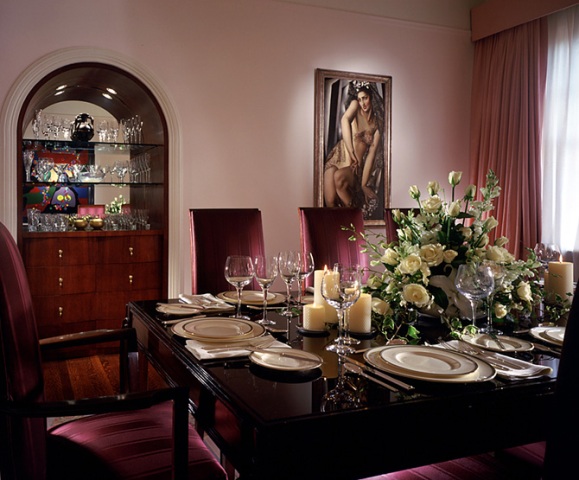 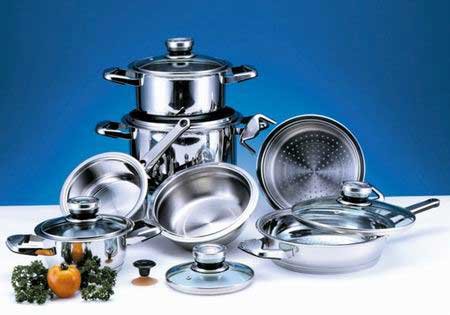 Термінологічний ілюстрований словник з англійської мовидля кухарів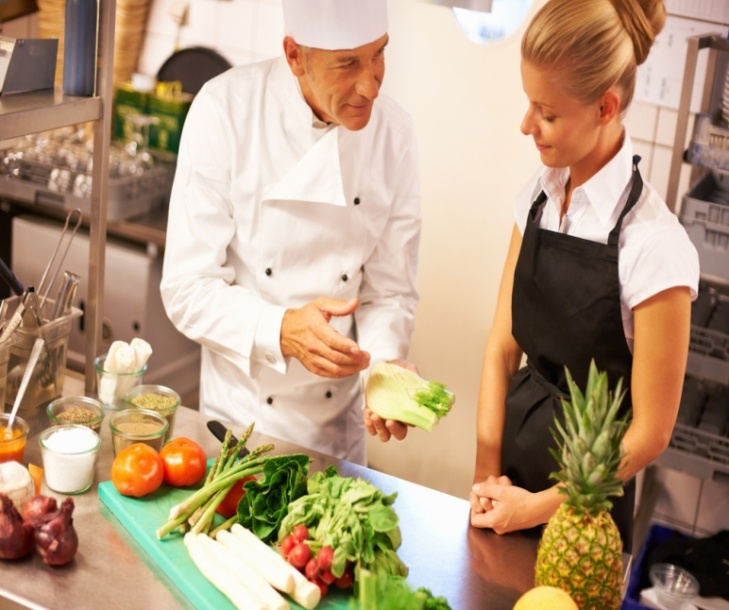 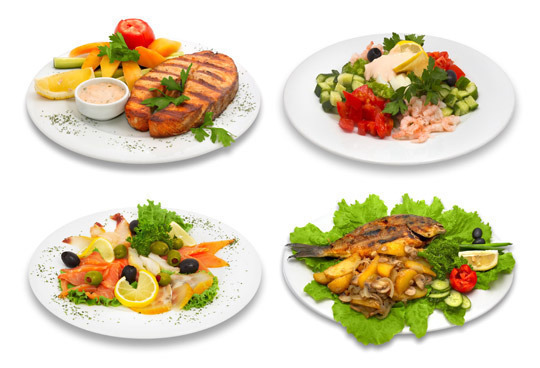 ДЕРЖАВНИЙ ПРОФЕСІЙНО-ТЕХНІЧНИЙ НАВЧАЛЬНИЙ ЗАКЛАДНІКОПОЛЬСЬКІЙ ЦЕНТР ПРОФЕСІЙНОЇ ОСВІТИЛисенко М.М.Термінологічний ілюстрованийсловник з англійської мовидля кухарівНікополь2014Термінологічний ілюстрованийсловник з англійської мовидля кухарів. – Нікополь: НЦПО, 2014., 178с.Словник розрахований на широке коло користувачів: учнів та викладачів профтехосвіти, а також усіх, хто вивчає англійську мову. Всі терміни проілюстровані, що дозволяє краще вивчити та зрозуміти значення слова. Словник побудований на основі сучасної лексики англійської та української мов, містить понад 700 слів і словосполучень. Дібрані до термінів ілюстрації сприятимутьуспішному оволодінню англійською мовою та формуванню професійних навичок кухарів, розвитку інтелектуальних здібностей.Упорядник:   Лисенко М.М.Рецензент - ЕсаулкоО.О. - заст. директора з НР НЦПОВідповідальний редактор - Клопінська І.О.-методист НЦПОЗмістЇЖА –FOOD……………………………………………………………....7Овочі –Vegetables……………………………………………………………..…..8Цибулеві овочі - Bulb vegetables…………………………………………….9 Бульбоплідні овочі - Tuber vegetables……………………………………..11Салатно-шпинатні овочі - Stalk vegetables………………………………..13        Капустяні овочі - Leaf vegetables…………………………………………..15Плодові овочі - Fruitvegetables……………………………………………18Коренеплоди - Rootvegetables…………………………………………….22Гриби–Mushrooms………………………………………………………...25        Бобові –Legumes……………………………………………………………28Фрукти –Fruits…………………………………………………………………..32Кісточкові фрукти - Stonefruits…………………………………………...33Ягоди  - Berries……………………………………………………………...35Сухофрукти - Dryfruits…………………………………………………….37       Цитрусові фрукти - Citrusfruits…………………………………………..40Тропічні фрукти - Tropical fruits…………………………………..………42Дині –Melons………………………………………………………………..46Спеції –Spices…………………………………………………………………….48Приправи – Сondiments………………………………………………………...52Трави –Herbs…………………………………………………………………….56Крупи–Cereal……………………………………………………………………59Зернові продукти - Сereal products……………………………………………62        Борошно та манна крупа - Flour and semolina……………………………63Хлібні вироби –Bread……………………………………………………....65        Макароні вироби –Рasta…………………………………………………...69 Азіатськалокшина- Asian noodles………………………………………...72        Рис –Rice…………………………………………………………………….74Кава та чай - Coffeeandtea…………………………………………………...76Шоколад – Сhocolate……………………………………………………………78Цукор –Sugar……………………………………………………………………80Жири та олії - Fats and oils……………………………………………………..82Молочні продукти - Dairy products…………………………………………...84М'ясо  - Meat……………………………………………………………………...88Різновиди мяса -Variety meat…………………………………………….88Дичина–Game…………………………………………………………….90М'ясо свійської птиці – Poultry…………………………………………...92          Різновиди шматків м’яса – Varietycutsofmeet…………………………94Яйця – Eggs……………………………………………………………………….97Делікатеси – Delicatessen………………………………………………………...99Молюски – Mollusks…………………………………………………………….102Ракоподібні – Crustaceans……………………………………………………...105Хрящові риби – Cartilaginousfishes…………………………………………..107Кісткові риби -Bonyfishes……………………………………………………..109КУХНЯ –KITCHEN………………………………………………….115Вироби зі скла – Glassware…………………………………………………...116Посуд - Dinnerware……………………………………………………………119Столове срібло – Silverware…………………………………………………..123Кухонний посуд – Kitchenutensils…………………………………………..126	Різновиди кухонних ножів - Examples ofkitchen knives……………...127         Інструменти для відкриття - For opening……………………………….130Посуд для шліфування і натирання –Forgrindingandgrating………..132Посуд для вимірювання – Formeasuring……………………………….134Посуд для проціджування та сушіння – Forstraininganddraining…..137Посуд для випічки - Baking untensils……………………………………139Різний посуд – Miscellaneous utensils……………………………………143Кухонне приладдя - Cookingutensils………………………………………..146Предмети домашнього вжитку – Domesticappliances…………………….149Алфавітний покажчик………………………………………………………..154Додатки………………………………………………………………………….164Використана література………………………………………………………178FOODЇЖАHumans eat a wide variety of foodstuffs derived directly or indirectly from vegetable or animal sources.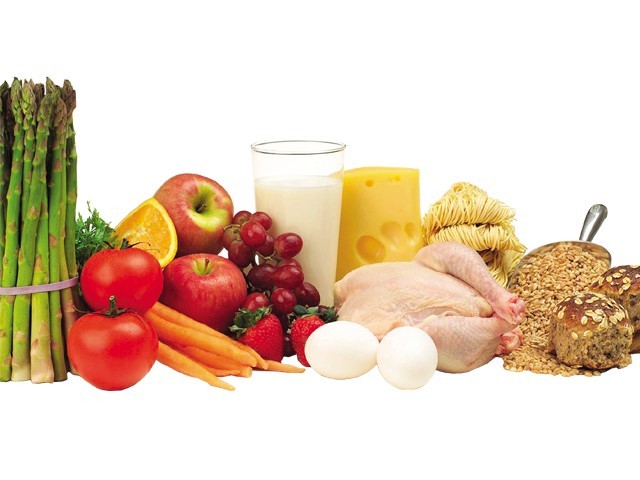 VegetablesОвочіPlants used as foodstuffs; a simple way to classify vegetables is to group them according to their edible part. The sweet fruit category of plants constitutes another food category (fruits).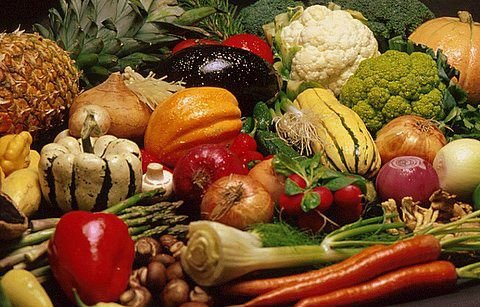 Bulb vegetablesЦибулеві овочіThe main edible part of these vegetables is their bulb, the underground structure where the plant’s nutrient reserves are stored.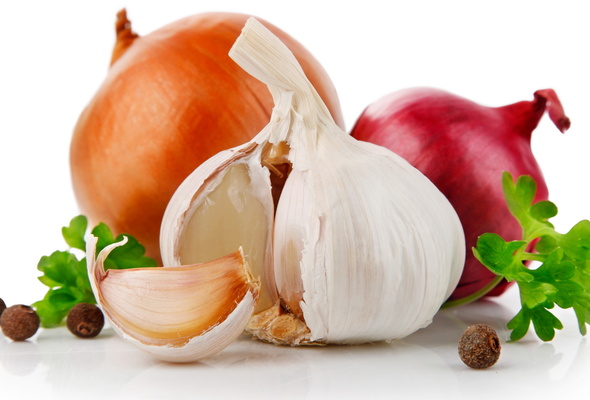 Tuber vegetablesБульбоплідні овочіTubers that are eaten like vegetables; they consist of underground growths containing the plant’s nutrient reserves.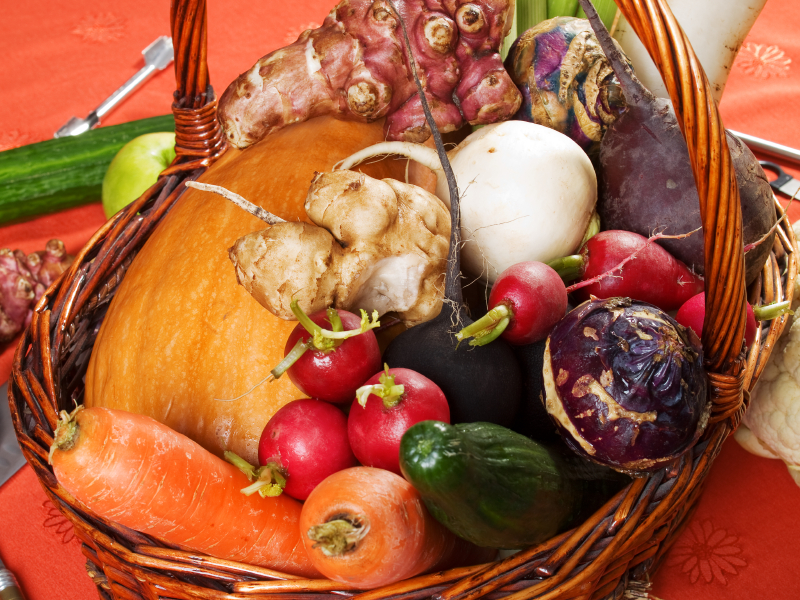 Stalk vegetablesСалатно-шпинатні овочіEdible plants whose stems are consumed like vegetables; the leaves of some varieties are also edible.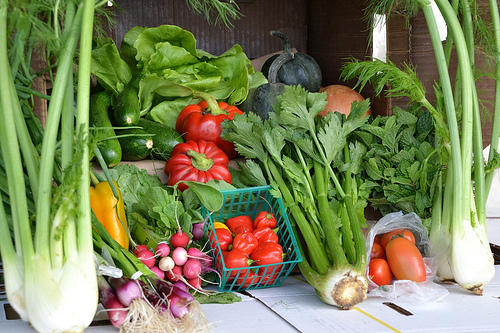 Leaf vegetablesКапустяні овочіLeaves of edible plants consumed as vegetables.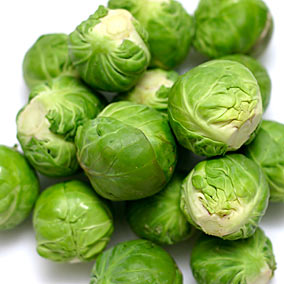 FruitvegetablesПлодові овочіFruits of edible plants consumed as vegetables.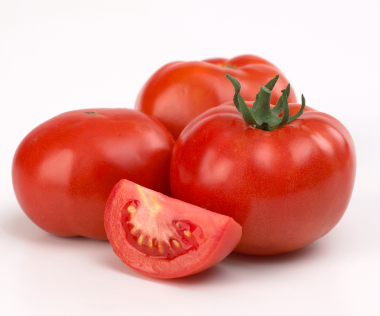 RootvegetablesКоренеплодиThe fleshy roots of edible plants consumed as vegetables.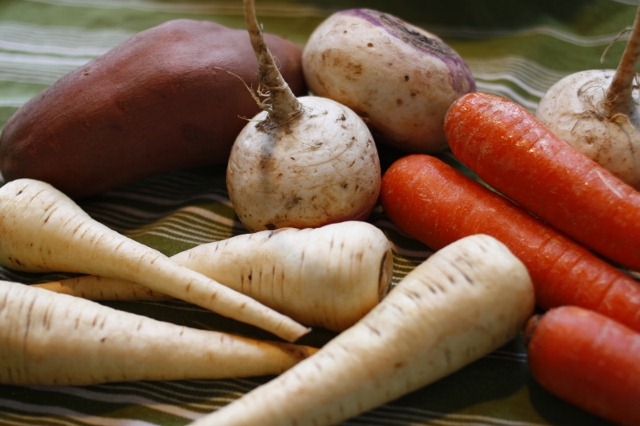 MushroomsГрибиVegetable that grows in damp cool places; its edible varieties are served as condiments or as an ingredient in a variety of foods.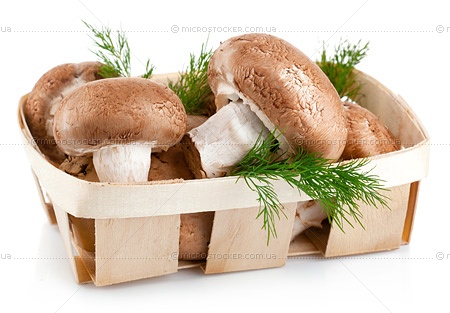 LegumesБобовіThe main edible part of these pod-shaped fruits is their seeds, consumed fresh, dried or sprouted; if dried, they often require soaking before they can be cooked.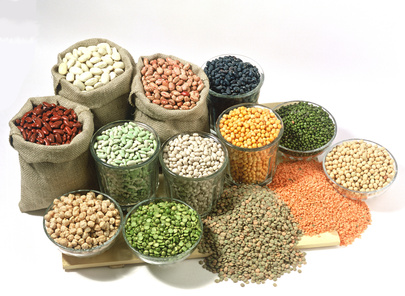 FruitsФруктиUsually sweet vegetables, primarily consumed at breakfast, as a snack or for dessert, and used extensively in pastry and candy making.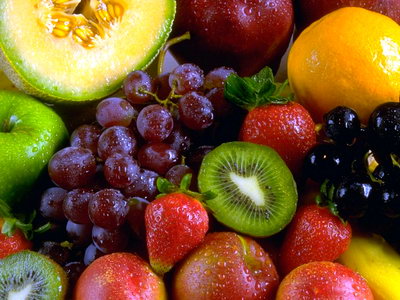 Stone FruitsКісточкові фруктиFruits whose somewhat juicy flesh surrounds a hard, usually inedible stone.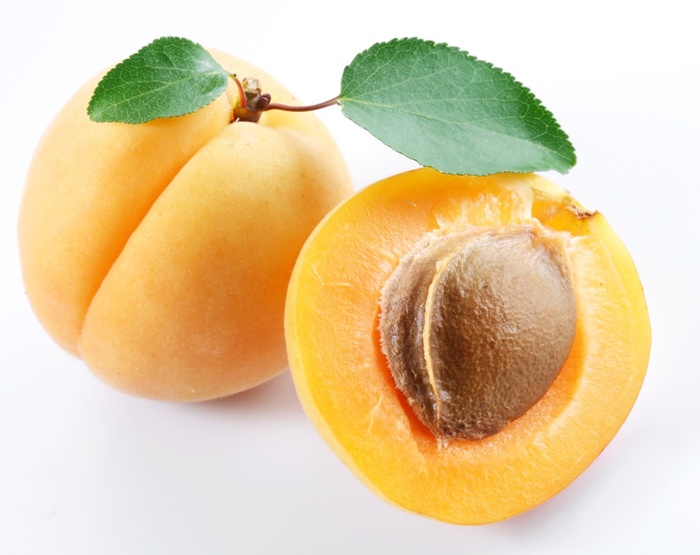 BerriesЯгодиSmall fleshy fruits containing one or several usually edible seeds; when they grow together in clusters, each fruit is called a seed.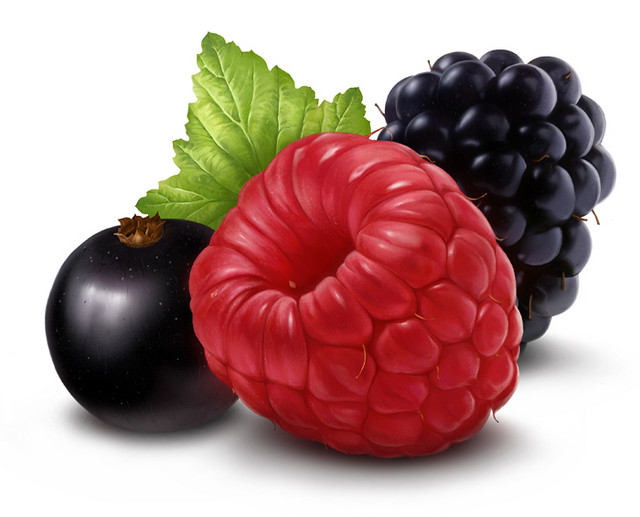 Dry FruitsСухофруктиOften called nuts, these fruits usually have a hard dry covering called the shell that encloses an edible kernel.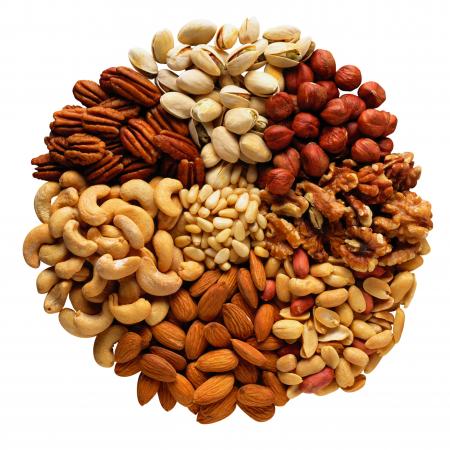 Citrus fruitsЦитрусові фруктиSomewhat acidic fruits with a high vitamin C content comprising numerous sections and covered with a rind that has an external layer called zest.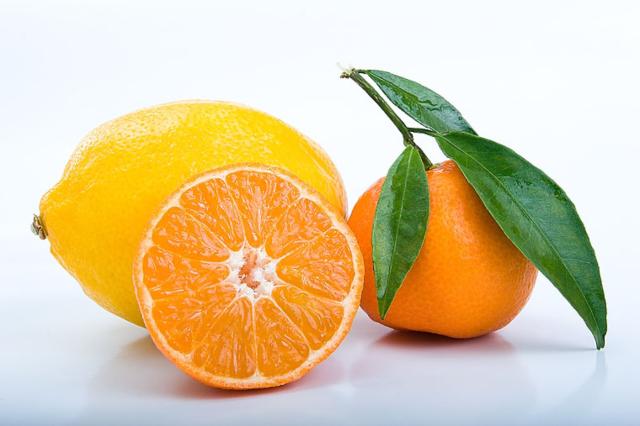 Tropical fruitsТропічні фруктиA variety of fruits, usually of exotic origin, more or less available in the West.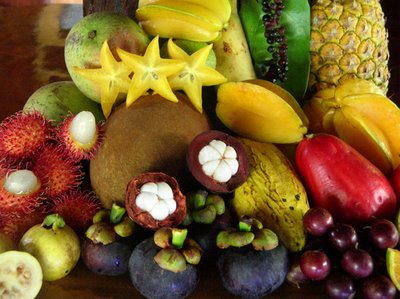 MelonsДинніRelated to squash and cucumbers, these tender fruits are juicy sweet and refreshing; they are primarily consumed raw.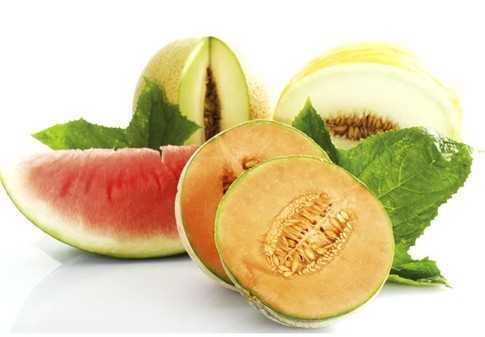 SpicesСпеціїPlant substances, often of exotic origin, used primarily for their flavor and pungency to enhance the taste of various recipes.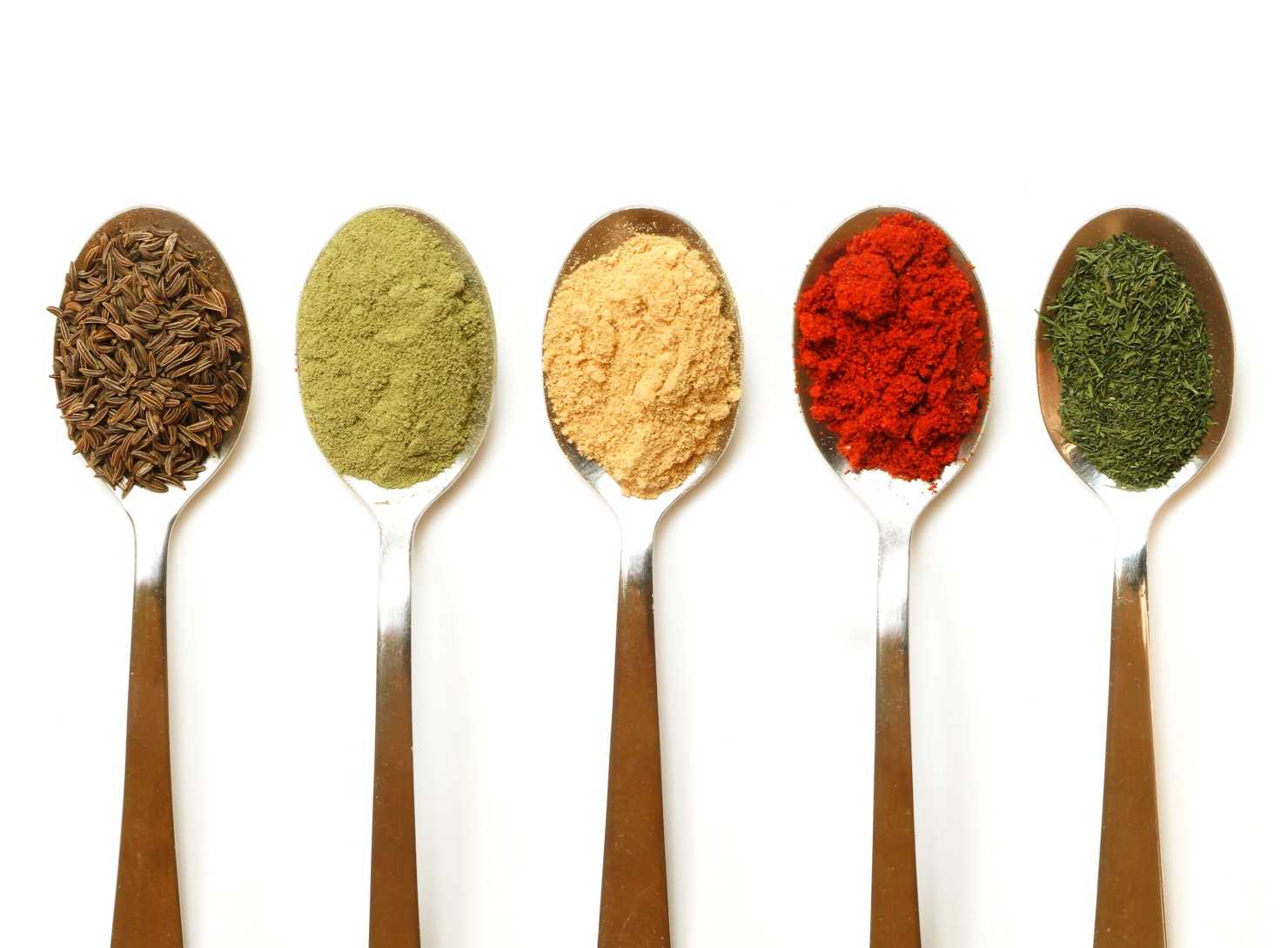 СondimentsПриправиNatural or artificial substances used in cooking to bring out the flavor in a dish or to complement it.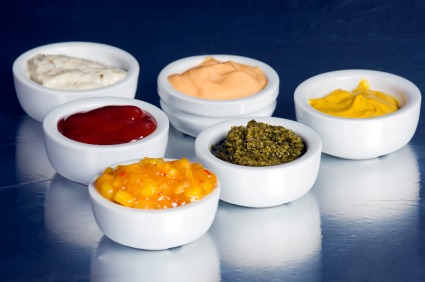 HerbsТравиAromatic fresh or dried plants used separately or mixed to bring out the flavor of recipes; they often make excellent infusions.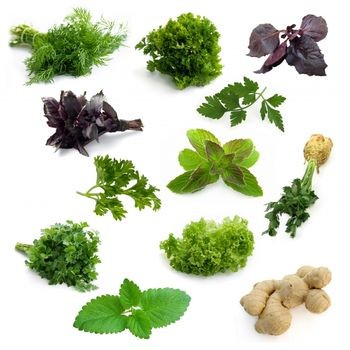 CerealКрупиPlants that are often cultivated on a large scale; their grains have been a major food staple for humans and certain domestic animals for centuries.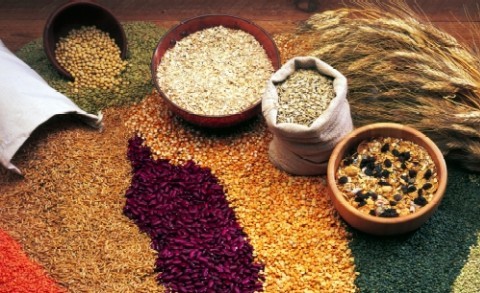 Сereal productsЗернові продуктиCereals that have been processed in various ways to make ground (flour, semolina), unground (rice) or manufactured products (bread, pasta, noodles).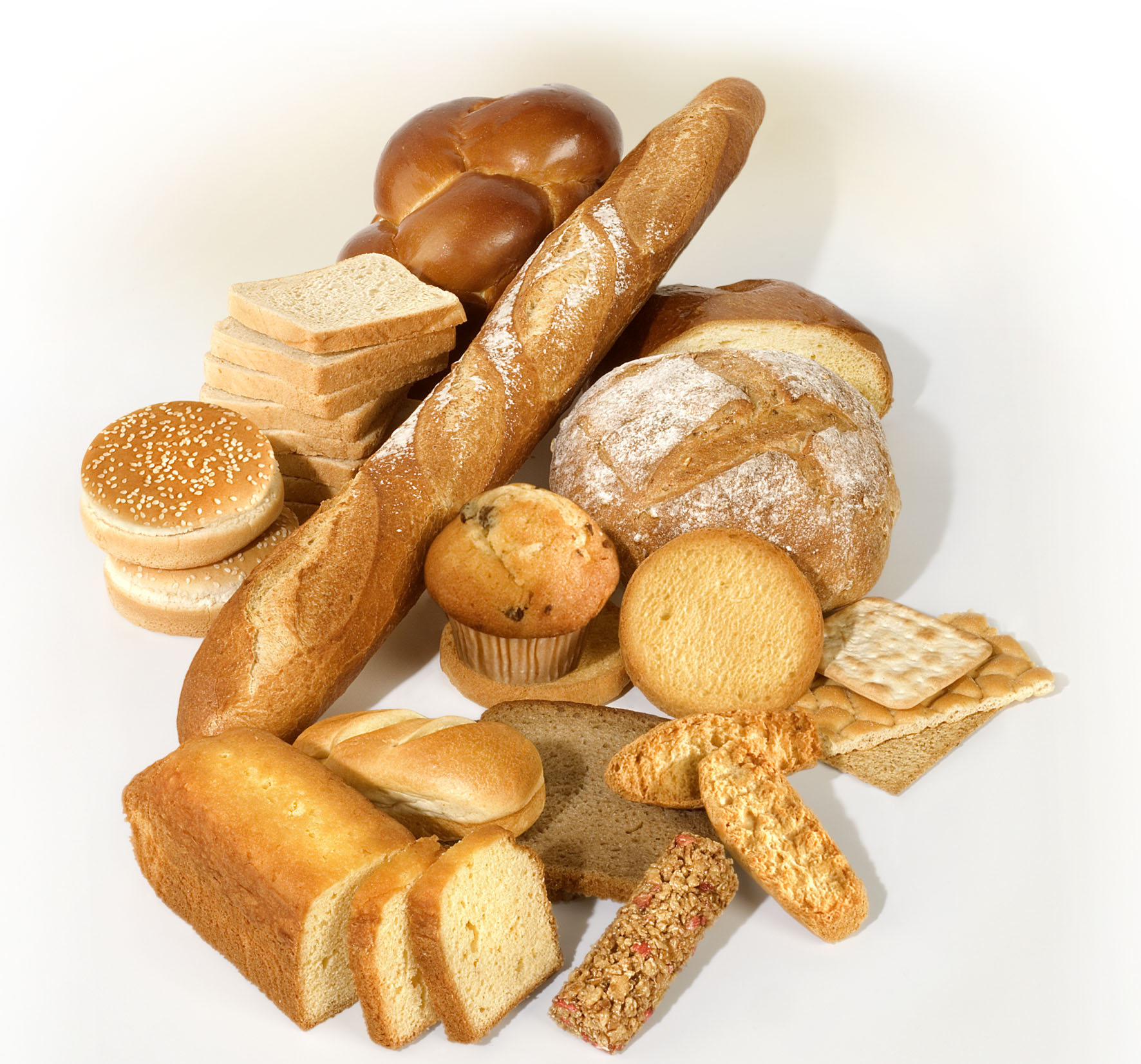 Flour and semolinaБорошно та манна крупаProducts obtained by grinding grains and cereals; semolina is usually coarser and more granular than flour. Without a modifier, these words generally refer to wheat.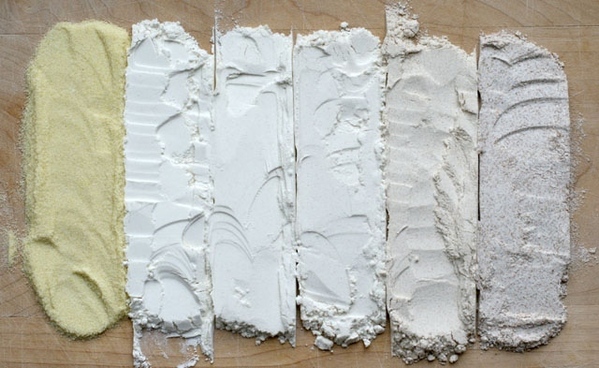 BreadХлібні виробиFood made from flour, water and salt, often containing an agent (leaven or yeast) that makes it rise.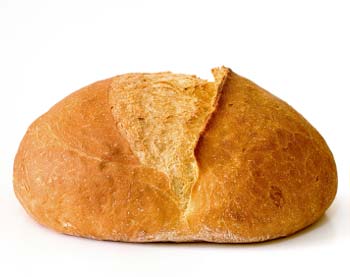 РastaМакароні виробиMade from hard wheat semolina and water, shaped into various forms and dried; it is an essential ingredient in Italian cooking that is bought ready-made.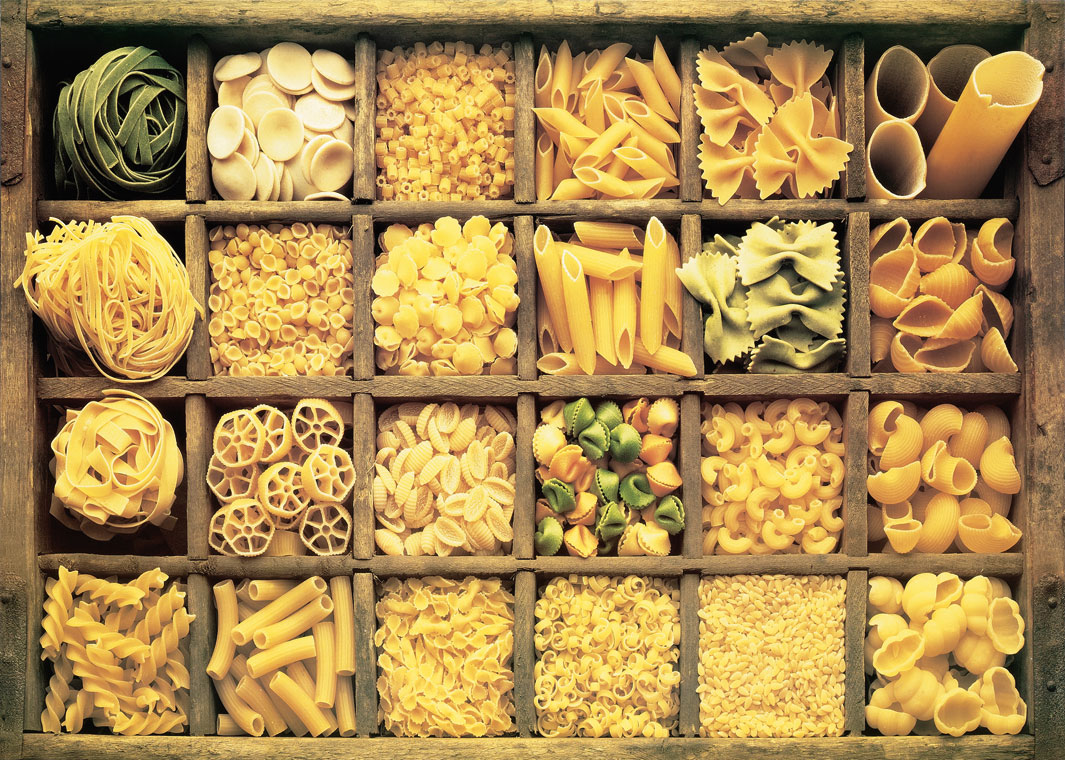 Asian noodlesАзіатськалокшинаThis pasta is a staple of Asian cooking; generally classified according to its main ingredient: wheat, rice, buckwheat or mung beans.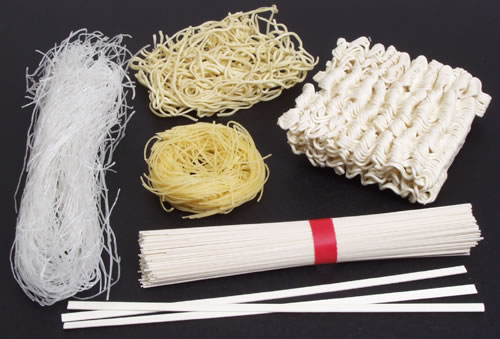 RiceРисRice is commercially classified by the shape of the grain and the processing it has undergone before being packaged.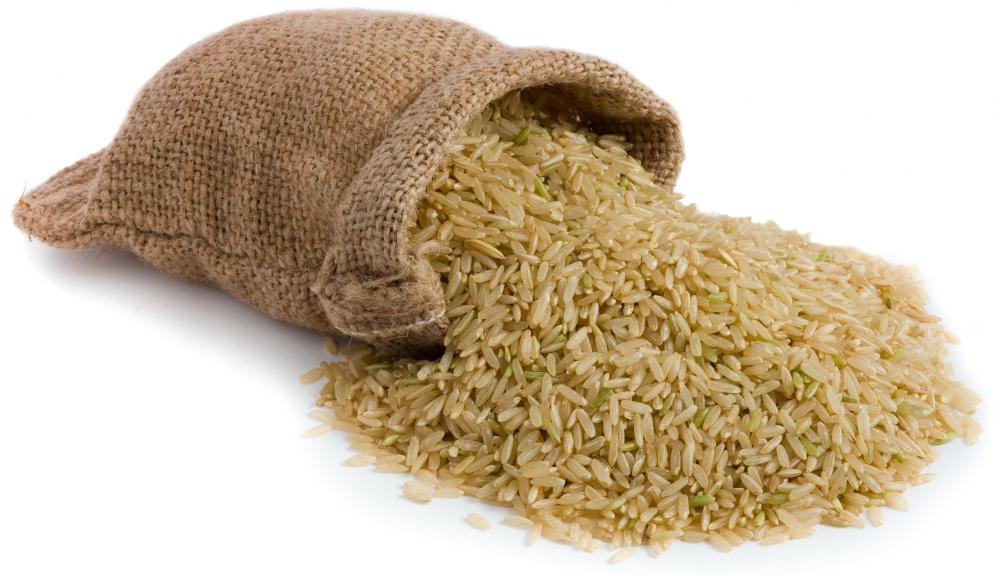 Coffeeand teaКава та чайCoffee - the seeds of the coffee tree can be used to prepare an extremely popular beverage, drunk hot or cold (iced coffee), and well known for its stimulant properties.Tea - infusion made from the dried leaves of the tea tree; drunk hot or iced, it is the world’s most popular beverage after water; it is sold in bags or loose.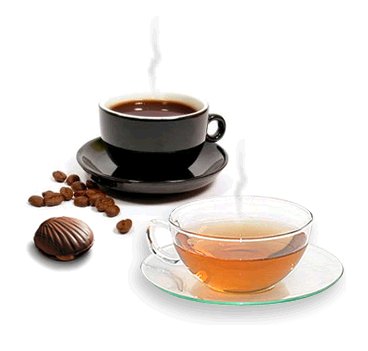 СhocolateШоколадSmooth paste made with cocoa and sugar, extensively used in making candy and pastry and often eaten plain, as bars or squares.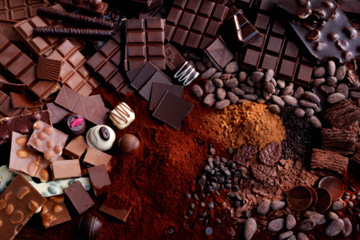 SugarЦукорSweet-tasting foodstuff derived from certain plants; the most common varieties of sugar come from sugarcane and sugar beets.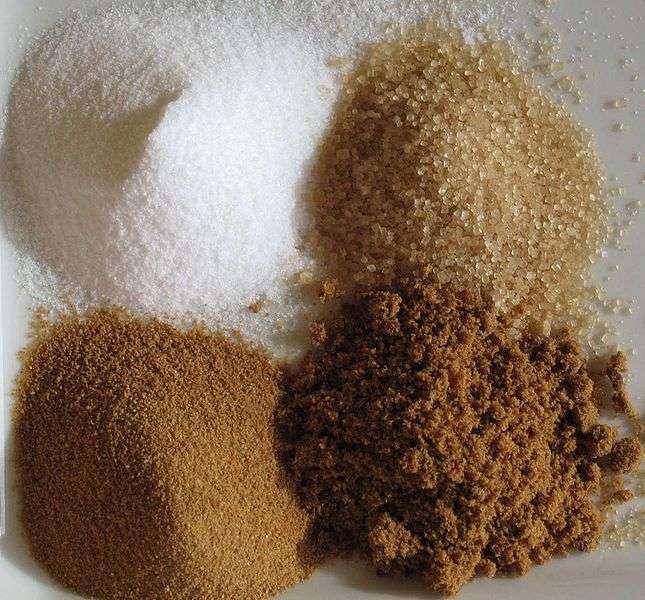 Fats and oilsЖири та оліїAnimal or vegetable fatty acids in solid or liquid form generally used to cook, flavor, thicken or preserve foods.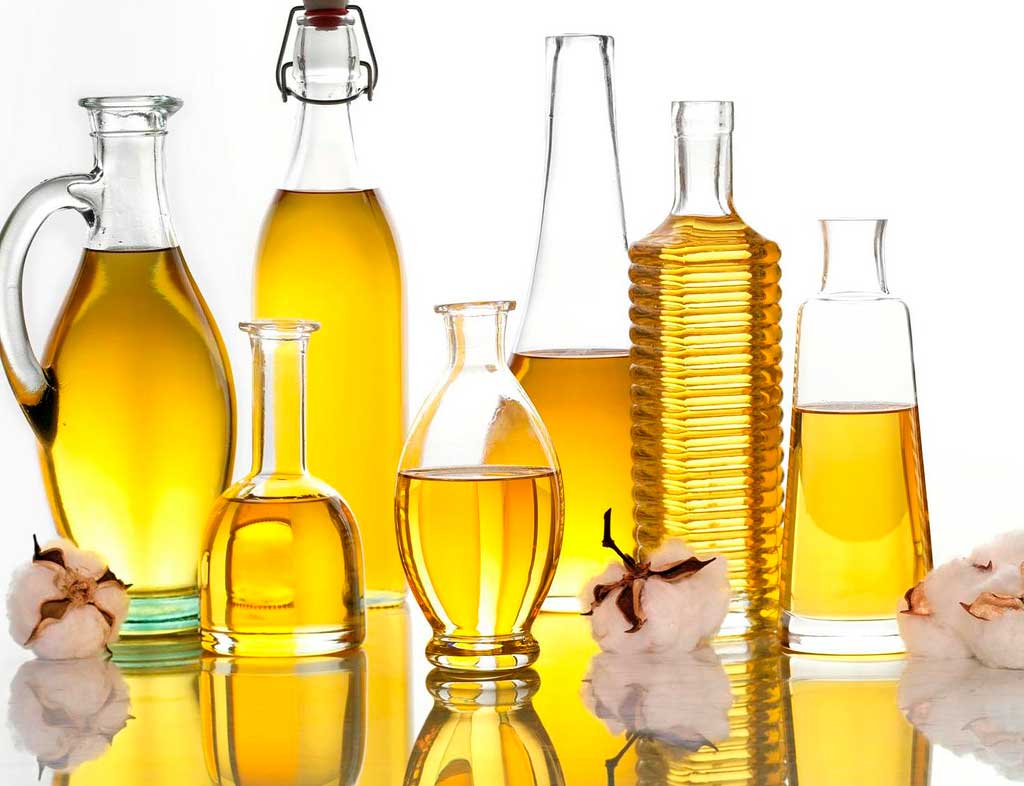 Dairy productsМолочні продуктиFoods produced by processing fresh milk; they are used daily in Western countries, where they are known for their high calcium content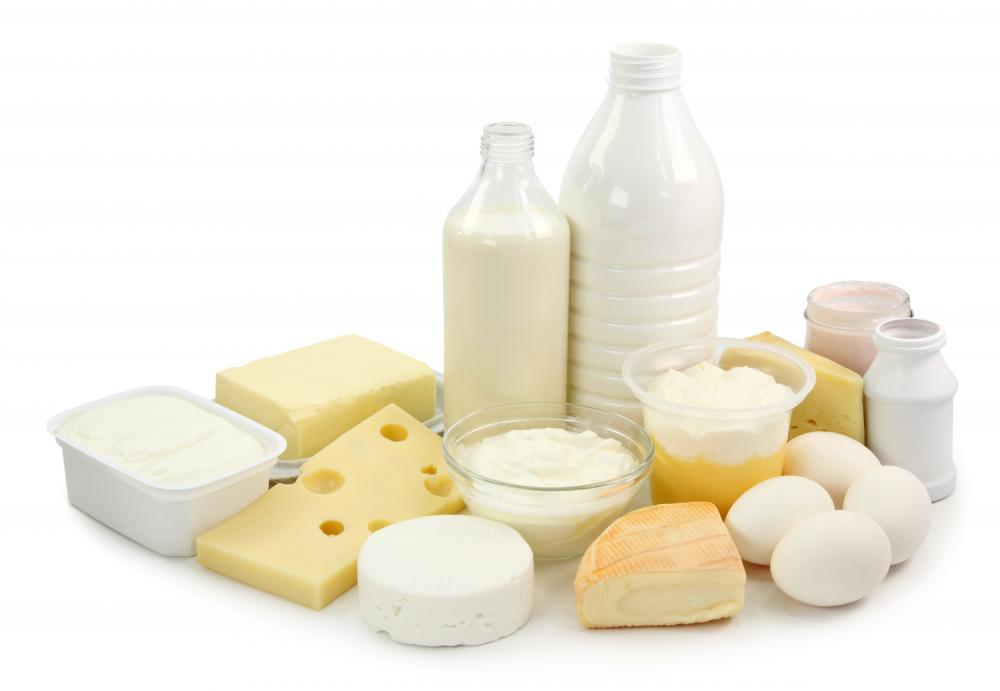 Variety meatРізновиди мясаEdible parts of slaughter animals, apart from the meat.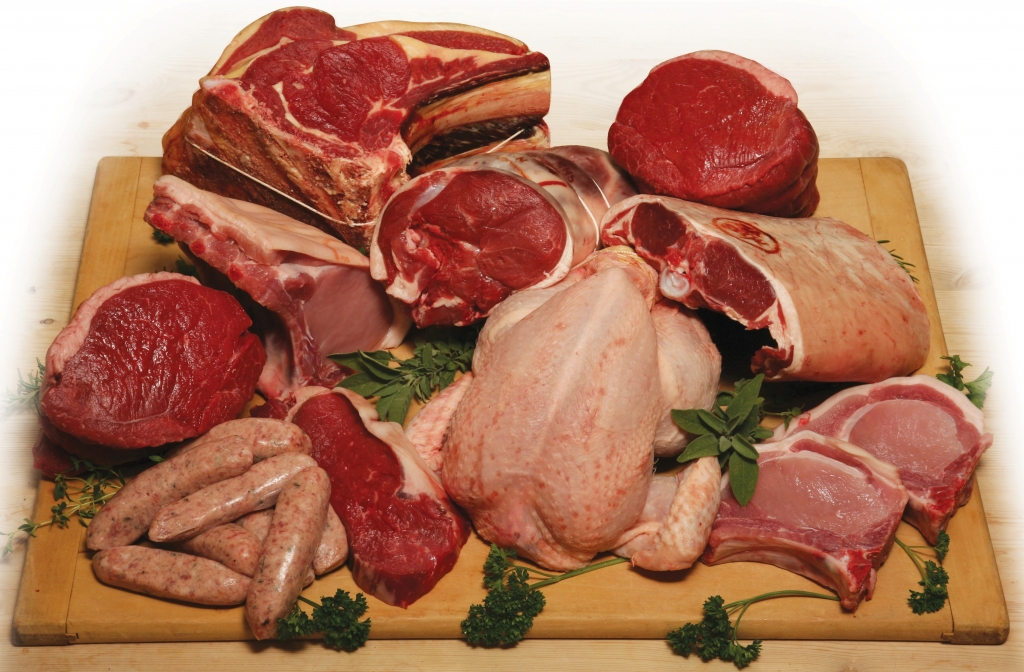 GameДичинаWild animals that can legally be hunted and eaten as food; includes large and small game animals and game birds.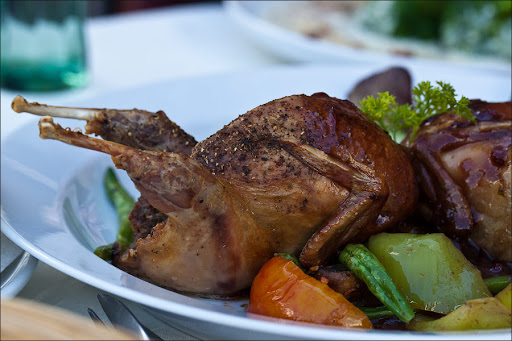 PoultryМ'ясо свійської птиціTerm that refers to barnyard fowl, most of which have been domesticated for centuries and are now mass-produced.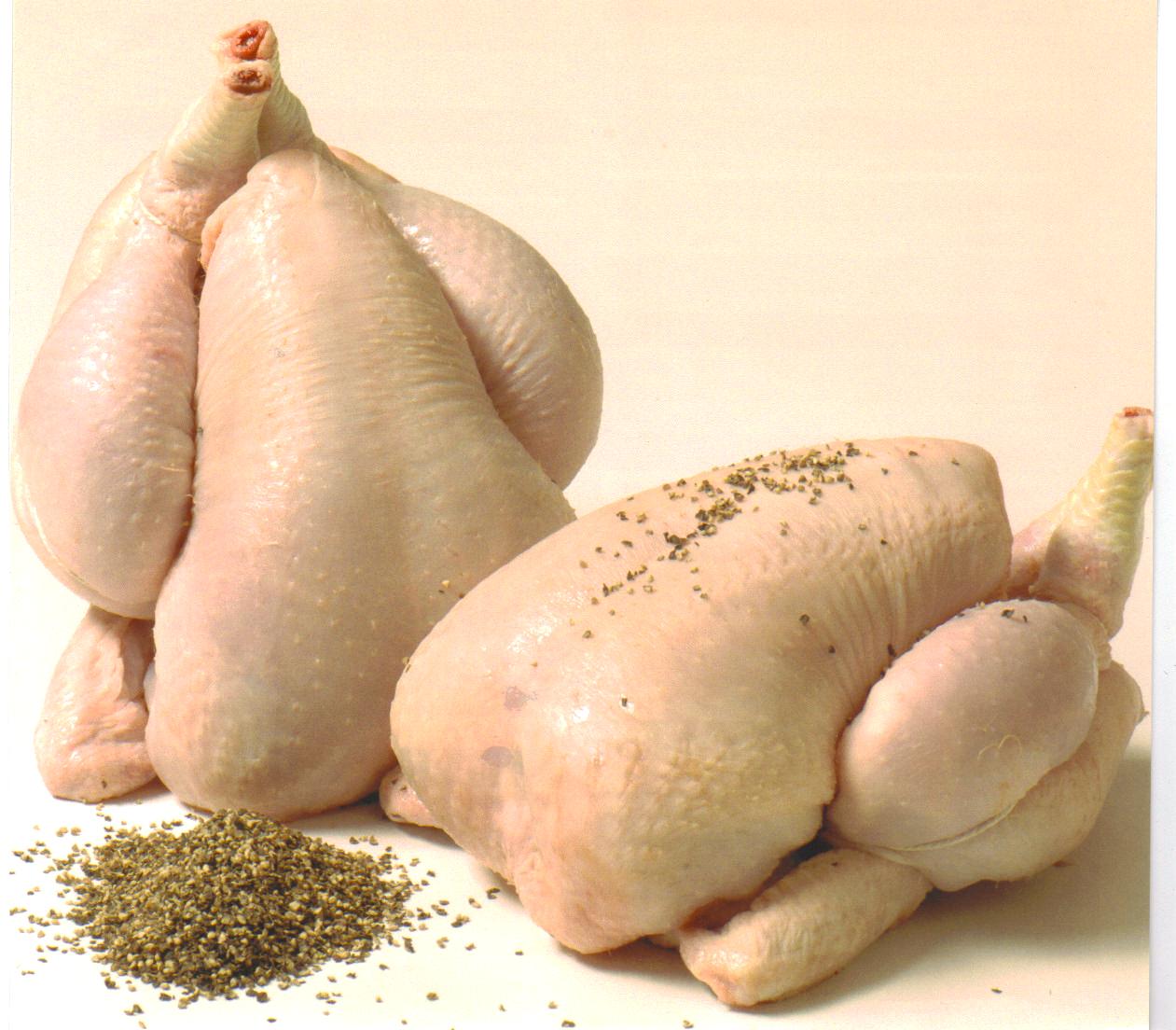 Variety cuts of meetРізновиди шматків м’ясаFlesh of slaughter animals, consumed as food; a distinction is usually made between red meat, such as beef and lamb, and white meat, such as veal and pork.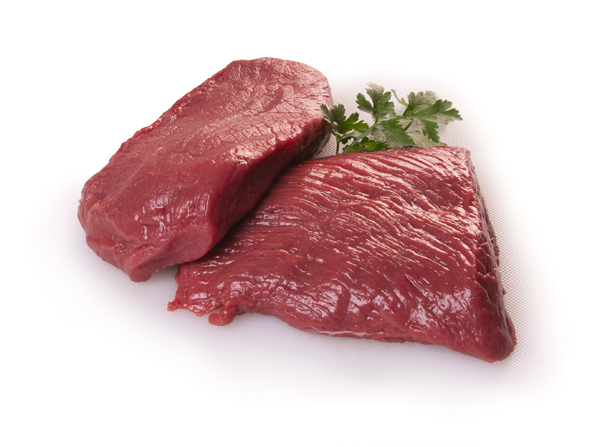 EggsЯйцяFoodstuff that female fowl, especially hens, produce by laying; there are many ways of preparing them: e.g., soft-boiled, scrambled and in omelettes.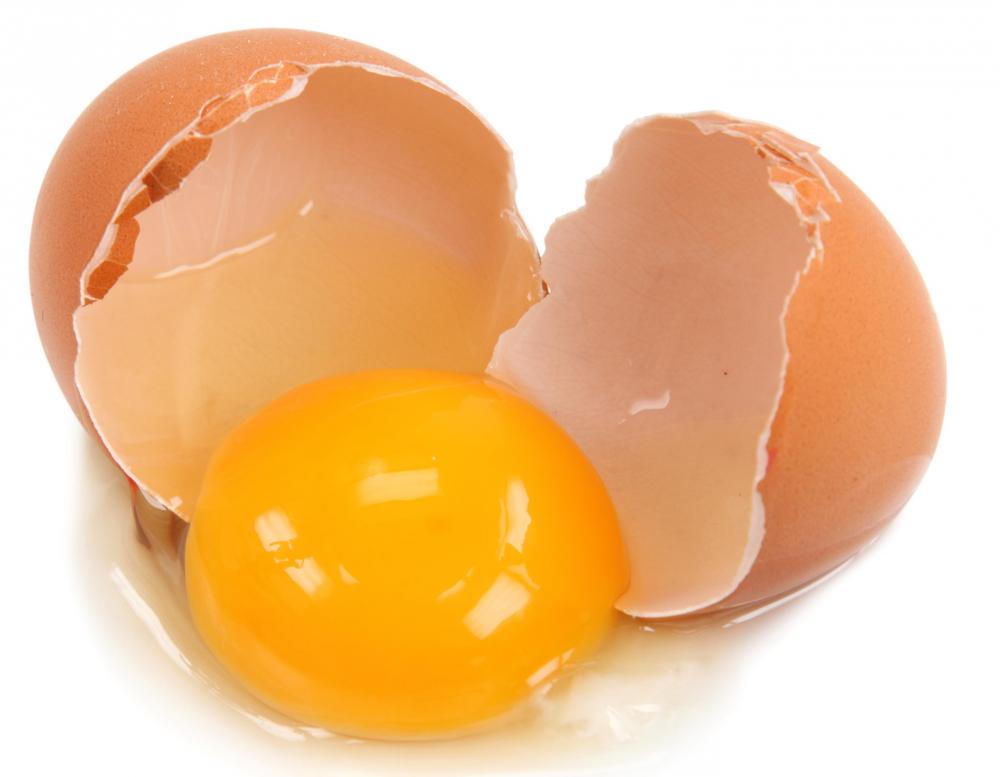 DelicatessenДелікатесиFoodstuff made from the meat (usually pork) or offal of various animals; among the many different varieties, some can be consumed as is, some are cooked.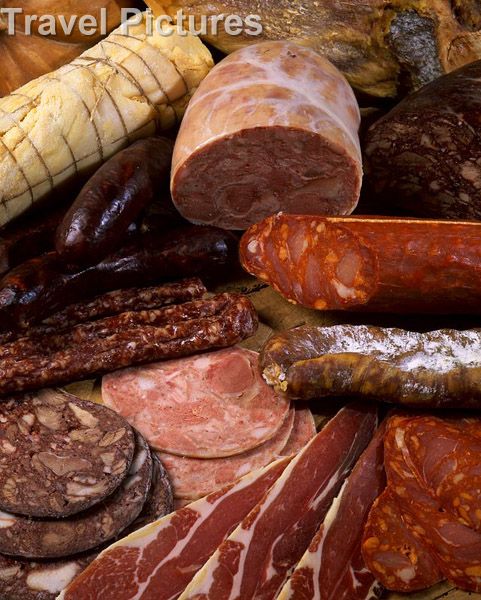 MollusksМолюскиUsually marine-dwelling, soft-bodied invertebrates; some have shells and are sold live.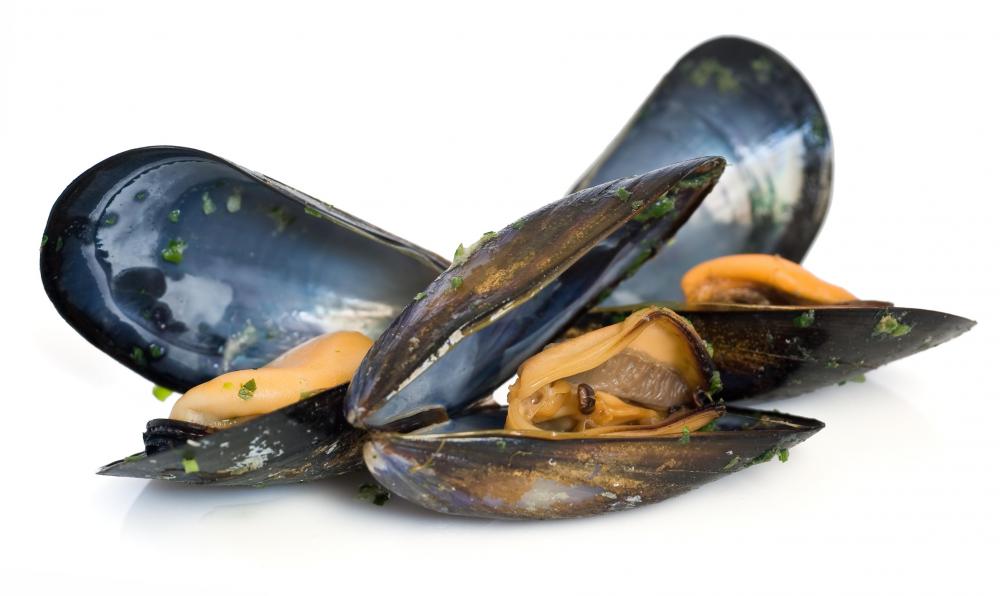 CrustaceansРакоподібніAquatic invertebrates having a carapace over their bodies; they are sold live, frozen (raw or cooked) or canned.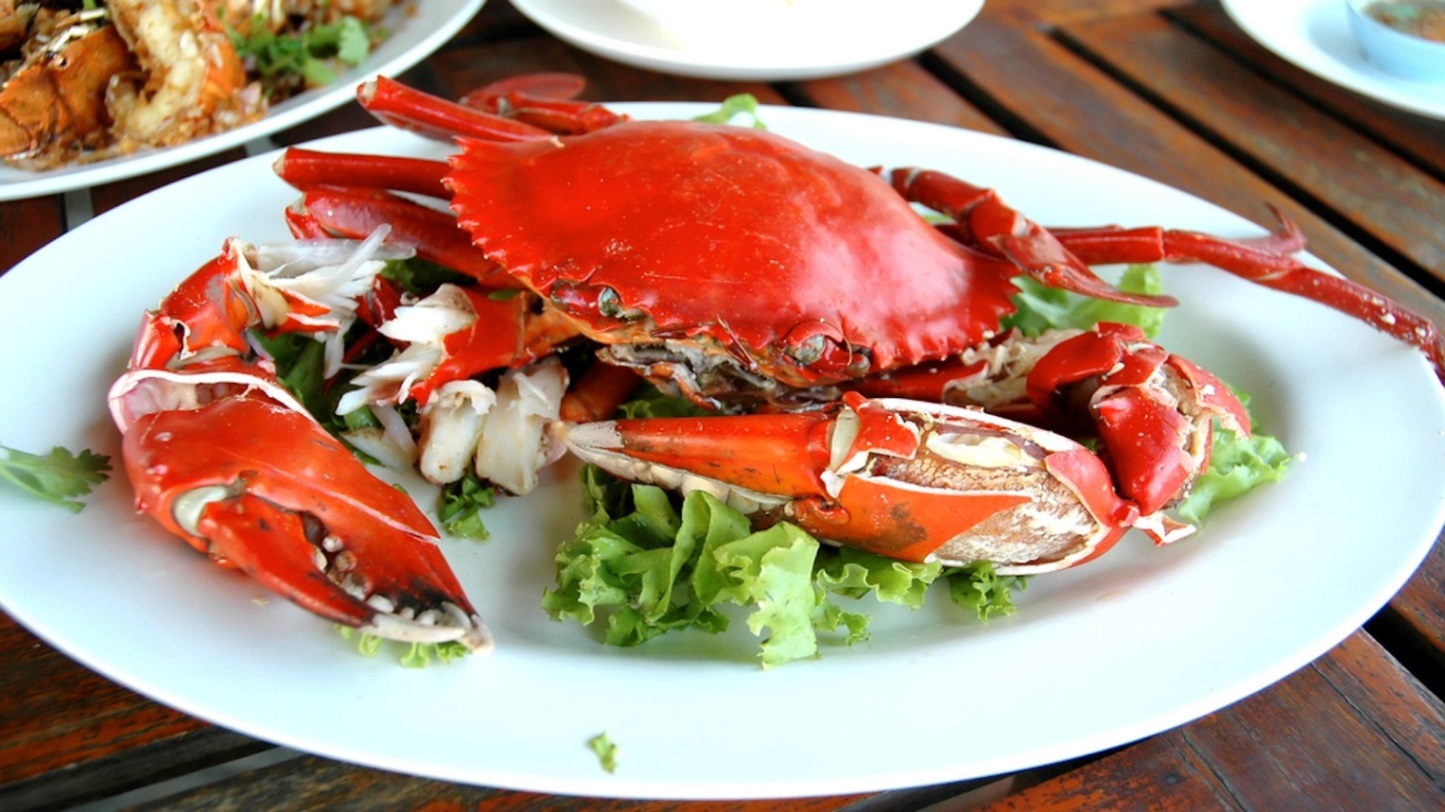 CartilaginousfishesХрящові рибиFish with skeletons made of cartilage rather than bones; their flesh usually contains no bones.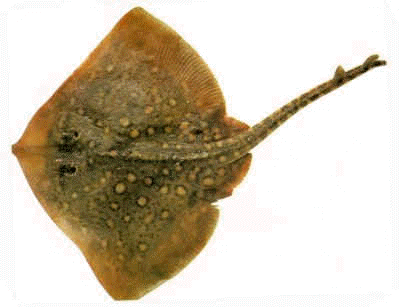 BonyfishesКісткові рибиFish with smooth flat scales and a rigid skeleton; the various species make up the largest group of fish.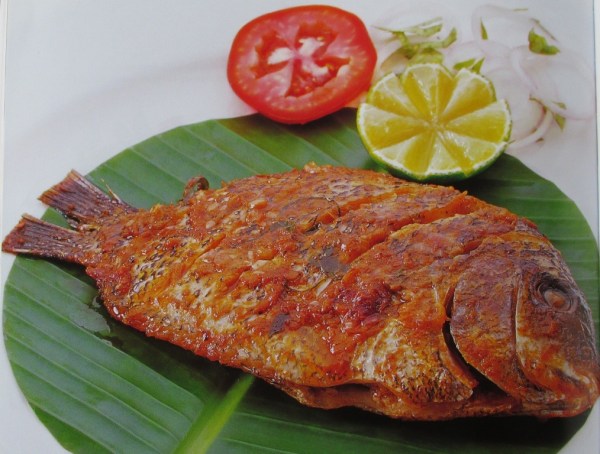 KITCHENКУХНЯCooking, the main activity in a kitchen, includes anything to do with preserving, preparing or eating food.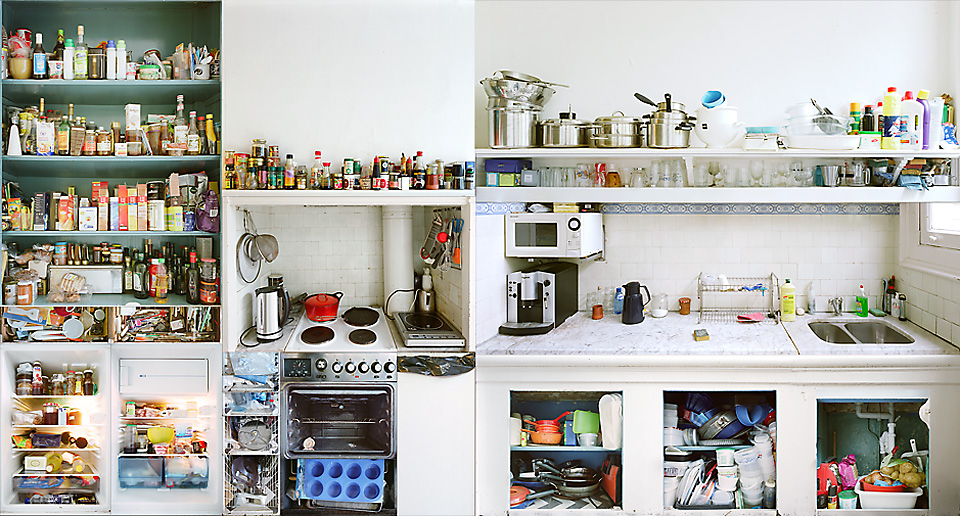 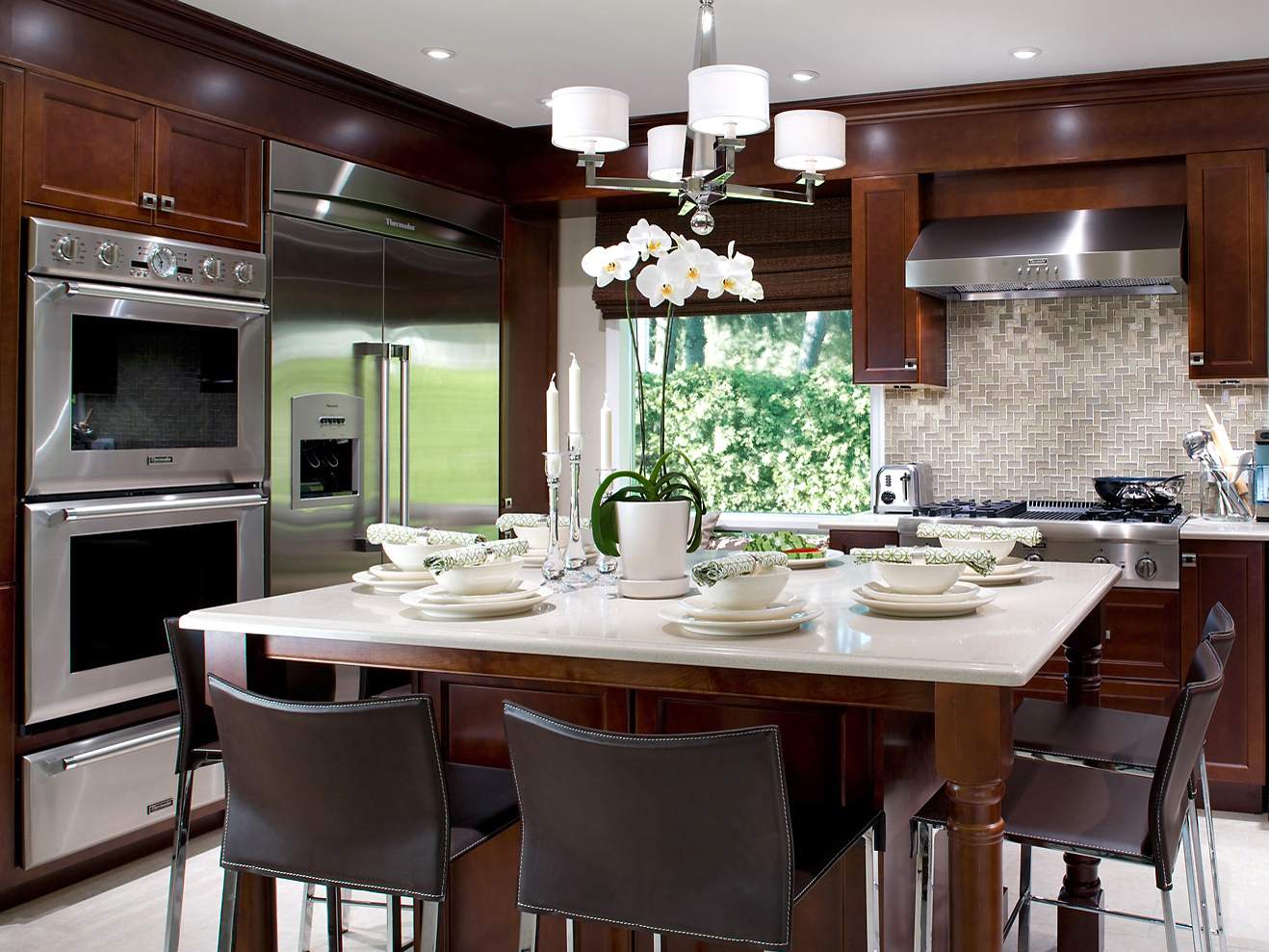 GlasswareВироби зі склаDrinking receptacles; some are used to measure volume for cooking.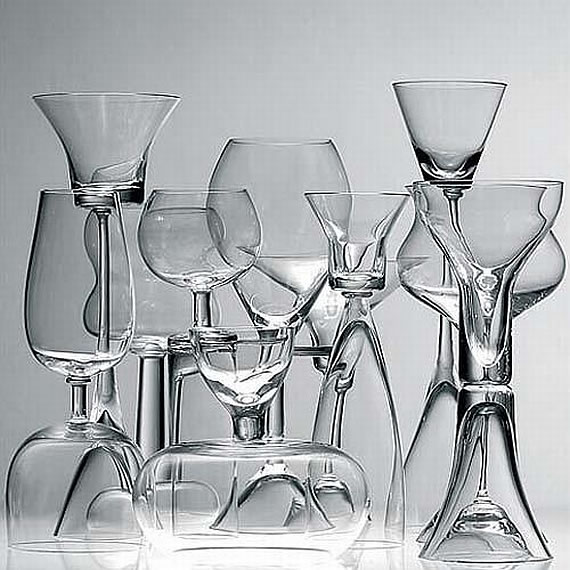 DinnerwareПосудReceptacles of various sizes, shapes and materials used to present food and for eating it.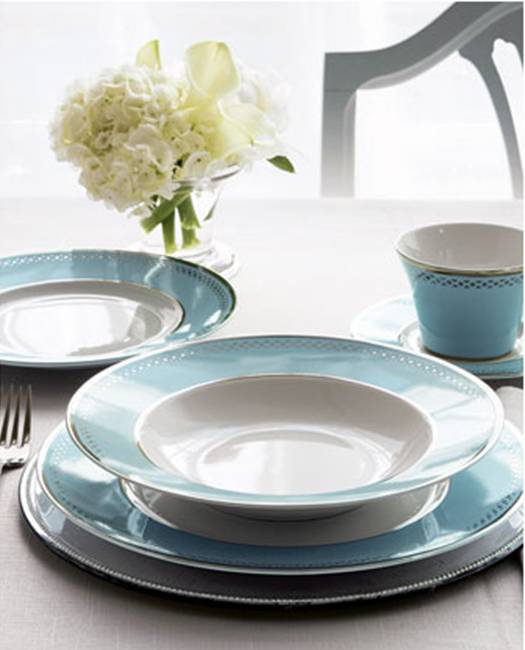 SilverwareСтолове сріблоUtensils used at the table, generally knives, forks and spoons, to which other utensils may be added, depending on the menu.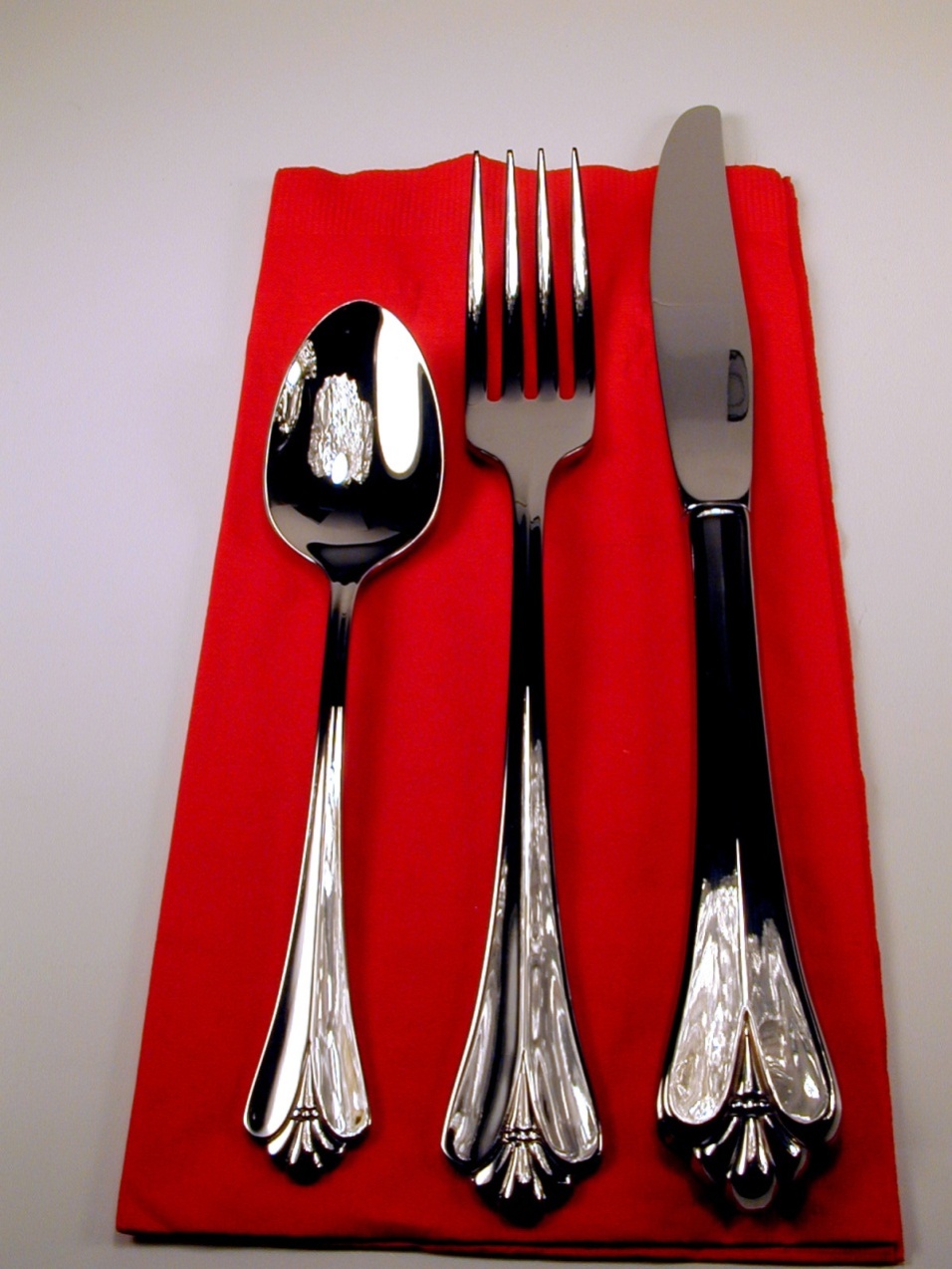 Kitchen utensilsКухонний посудAccessories or simple mechanical devices used for preparing food.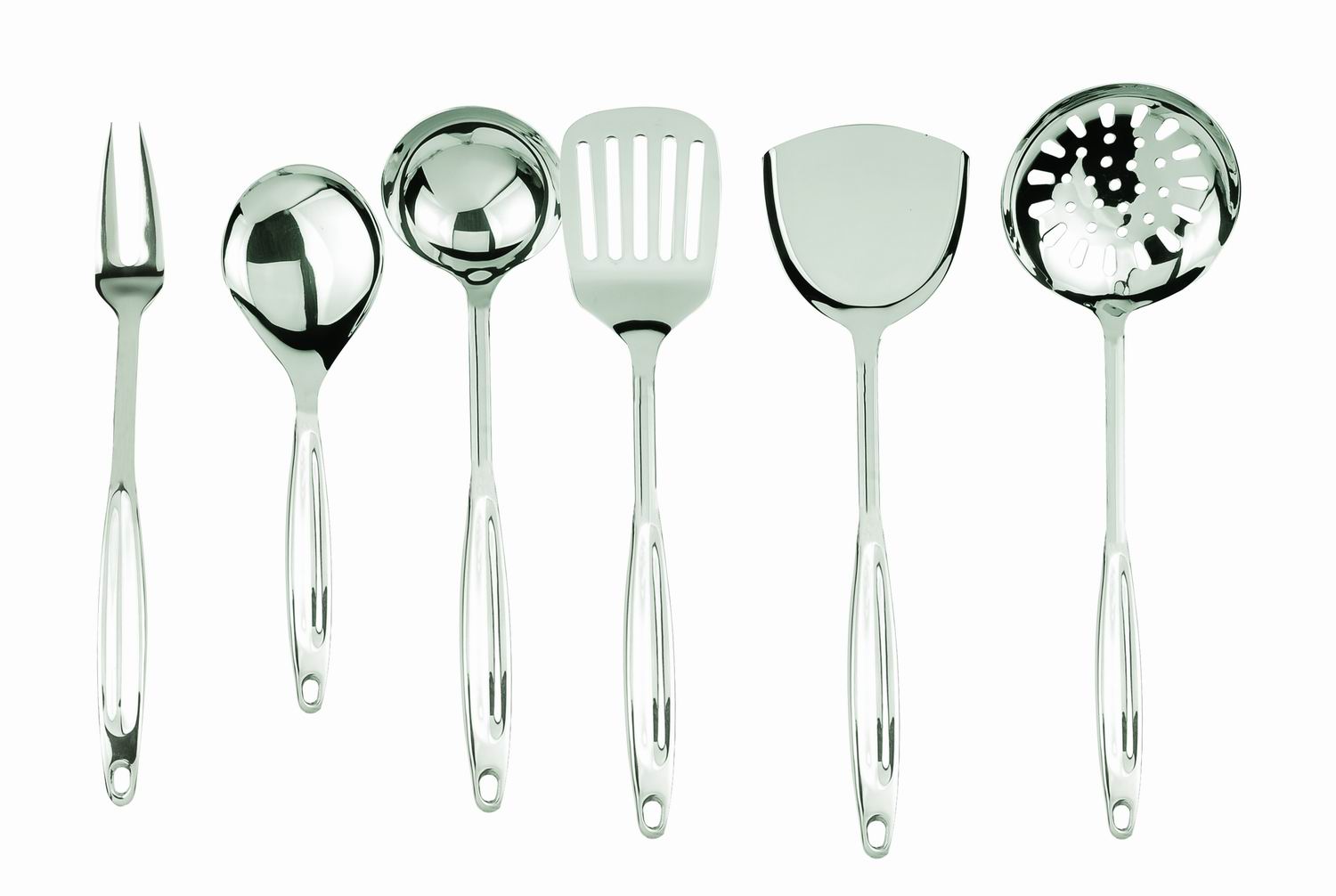 Examples of kitchen knivesРізновиди кухонних ножівThe shape and size of kitchen knives vary depending on their use and the type of food for which they are intended.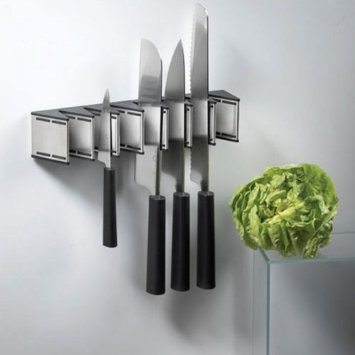 ForopeningІнструменти для відкриттяInstruments that remove lids, caps or corks from containers in order to provide access to their contents.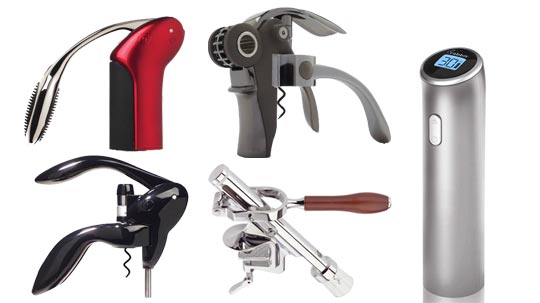 ForgrindingandgratingПосуд для шліфування і натиранняInstruments that can reduce food to fine particles, shavings, powder, purées, etc.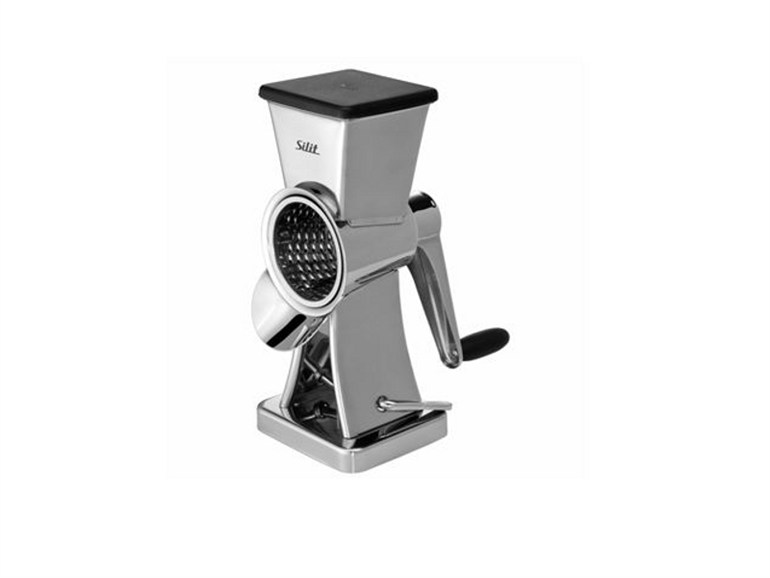 For measuringПосуд для вимірюванняInstruments designed to measure the volume or weight of ingredients, food temperature, and cooking or preparation time.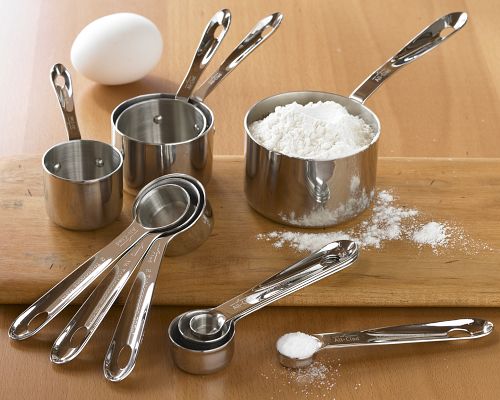 For straining and drainingПосуд для проціджування та сушінняInstruments used to filter dry or liquid foods, or to remove the liquid used to wash, blanch, cook or fry certain foods.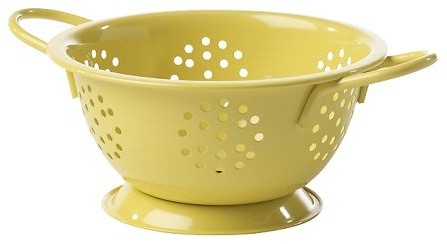 Baking untensilsПосуд для випічкиBaking: refers to the production of cakes, cookies and other usually sweet comestibles made from cooked dough, pastry or batter.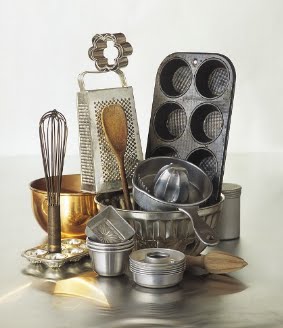 Miscellaneous utensilsРізний посуд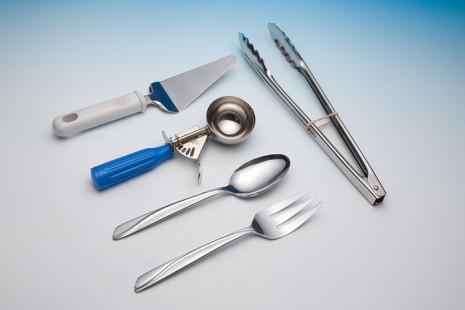 Cooking utensilsКухонне приладдяUtensils used for cooking food, especially in the oven or on the stove.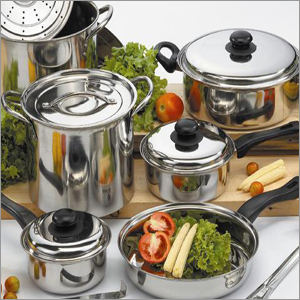 DomesticappliancesПредмети домашнього вжиткуDomestic appliances operating on electricity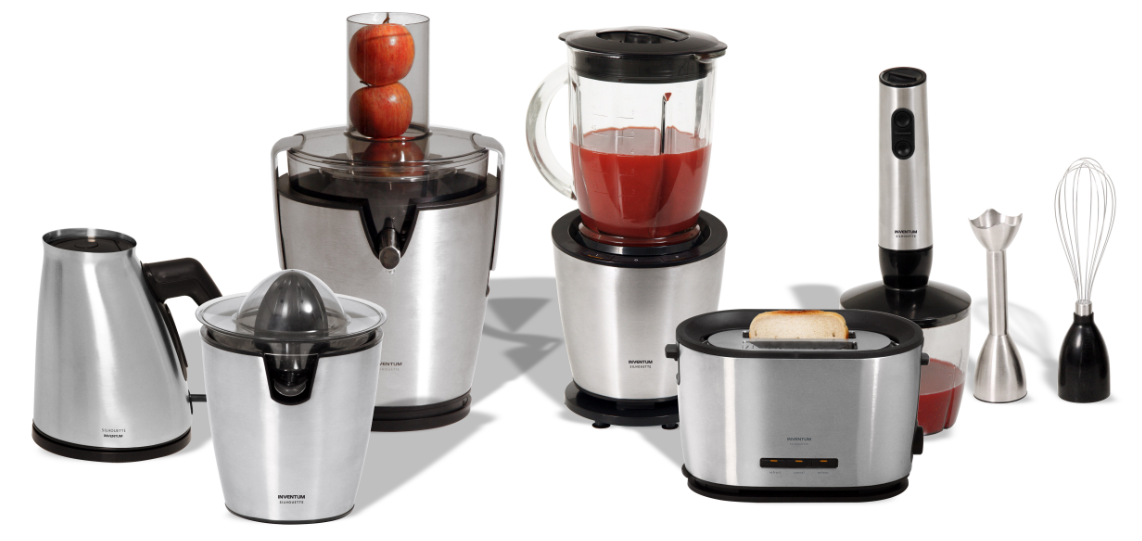 Алфавітний покажчикAabalone [] – морське вушко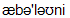 acorn squash [] - гарбуз великий столовий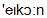 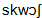 adzuki bean [] - квасоля адзукі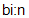 Alfalfa [] - люцерна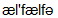 all-purpose flour [] - борошно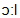 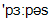 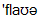 allspice [] - перець гвоздичний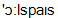 almond [] - мигдаль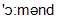 Alsace glass [] – келих Ельзас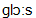 amaranth [] - щириця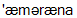 American bacon [] – американський бекон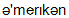 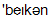 American corn bread [] – американський кукурудзяний хліб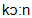 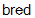 American mustard []– американська гірчиця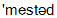 anchovy []– анчоус, хамса, кілька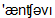 anise [] - аганус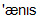 apple []  - яблуко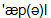 apple cider vinegar []– яблучний оцет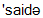 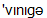 apple corer [] – машинка або ніж для видалення серцевини з плодів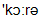 apricot [] - абрикос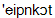 Asian pear [] - Азіатська груша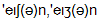 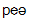 asparagus [] – спаржа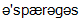 Atlantic cod [] – атлантична тріска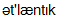 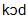 Atlantic salmon [] – атлантична сьомга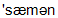 autumn squash []- гарбуз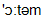 avocado [] - авакадо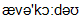 automatic drip coffee maker – автоматична кавоваркаBback ribs []- ребра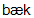 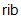 bagel  - бубликbaguette [] – довгий французький хліб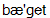 baking sheet []  - протвінь, лист для випікання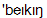 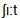 balsamic vinegar [] – бальзамічний оцет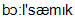 bamboo shoot [] – бамбук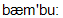 banana [] - банан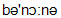 barley [] - ячмінь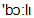 basil []- волошка 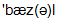 bass [] - окунь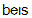 basmati rice [] – рис басматі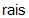 baster [] - зметування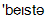 bean thread cellophane noodles [] – бобова тонка локшина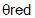 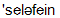 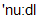 beechnut [] - буковий горіх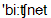 beef cubes [] – яловичина шматками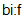 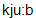 beer mug [] – пивний кухоль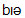 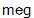 bergamot [] - бергамот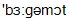 black bean [] - квасоля чорна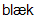 blackberry [] - ожина 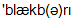 black currant [] - чорна смородина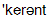 black gram [] – чорний дрібний турецький горошок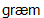 black-eyed pea [] - чорноокий горох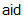 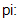 black mustard [] - чорна гірчицяblack pepper [] - чорний перець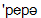 black rye bread [] – чорний житній хліб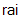 black pollock [] – чорна сайда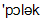 black tea [] – чорний чай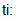 blender [] - змішувач, міксер 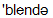 blood sausage [] – кров’яна ковбаса 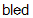 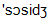 blue mussel []– блакитна двостулкова молюска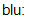 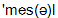 borage []- огірочник 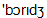 bordeaux glass [] – келих бордо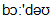 blueberry [] - чорниця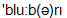 bluefish [] – блакитна риба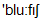 bok choy - китайська капустаboning knife [] – ніж для кісток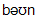 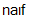 brains [] - мозок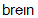 brandysnifter []-келих, звужений догори (для коньяку)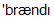 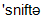 Brazil nut [] - бразильський горіх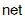 bread and butter plate []– тарілка для хліба з маслом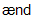 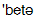 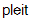 bread knife [] – ніж для хлібаBrie [] - брі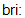 broad beans [] – кормові боби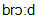 brook trout []- голець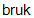 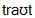 brown rice  []- лущений рис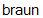 brown sugar [] - коричневий цукор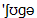 Brussels sprouts [] - Брюссельська капуста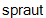 buckwheat [] - гречка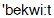 burdock  [] - лопух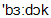 burgundyglass []– келих для червоного вина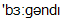 butter [] - маслоbutter curler [] – ніж для масла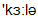 butter dish [] - маслянка 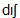 buttermilk [] – сколотини, маслянка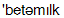 Ccake pan [] – сковорода чавунна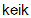 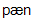 Canadian bacon []– канадський бекон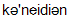 canary melon []–диня кенери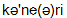 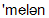 can opener [] – консервний ніж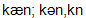 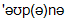 Camembert []– сир «камамбер»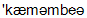 candy thermometer [] – термометр для варіння льодяників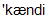 cannelloni []- трубочки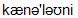 cantaloupe [] - мускусна диня 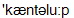 capon [] - каплун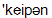 carambola - карамболаcaraway [] - кмин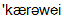 cardamom [] –кардамон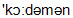 carp [] - короп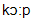 carrot []– морква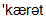 carving fork [] – виделка для різьби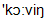 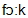 carving knife [] – ніж для нарізування м’яса casaba melon [] – зимова диня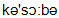 сashew [] - горіх кеш'ю cassava [] – маніока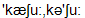 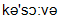 cuttlefish [] - каракатиця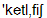 cayenne chile [] - перець стручковий кайєнський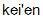 celeriac [] - корінь селери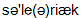 celery [] - селера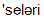 celery cabbage [] - пекінська капуста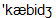 celtuce - гібридселерита салатуchamomile [] – ромашка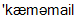 champagne flute [] – келих для шампанського 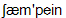 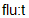 chanterelle [] – лисичка справжня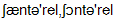 charlotte mold []  - форма для шарлотки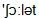 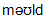 chayote - чаотеcherimoya - черімойяcherry [] - вишня 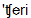 chervil []- кервель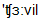 chestnut [] – каштан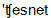 chicken [] - курча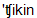 chick peas [s] - горох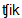 chili powder [] - мелений перець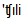 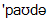 chinois – сито конічнеchipolata sausage [] – свинячі сардельки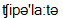 chive [] - шніт-цибуля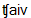 chop [] – кусок м’яса 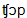 chorizo [] – чорізо, іспанська сирокопчена ковбаса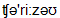 cinnamon [] – кориця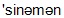 citron [] – цитрон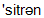 citrus juicer [] - соковижималка для цитрусових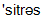 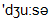 clam [] – клем, їстівний морський молюск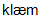 cleaver [] – сокира м’ясника 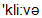 coarse salt [] – сіль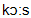 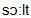 cockle [] – черепашка молюска 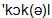 cocoa [] - какао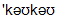 coconut [] – кокос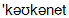 cocktail glass [] - келих для коктейлю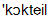 coffee mill [m] - кавомолка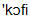 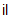 coffee mug [] – чашка для кавиcola nut [] - горіх кола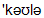 colander [] - друшляк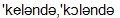 collards  - капустаcommon periwinkle [] – береговий равлик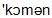 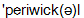 common plaice [] – камбала європейська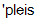 conchiglie – мушліcooked ham []- шинка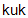 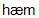 cookie cutters [] - формочки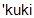 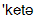 cook’s knife [] – ніж кухаряcoriander []- коріандр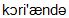 corn []  - кукурудзаcorn flour []– кукурудзяне борошноcorn oil []– кукурудзяна олія 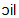 corn syrup []– кукурудзяний сироп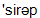 cottage cheese []– сир «котедж», домашній сир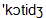 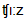 Coulommiers - Куломьерcouscous [] – кускус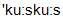 crab [] - краб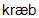 cracked rye bread []– тріснутий житній хліб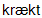 crayfish [] – річковий рак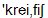 cream cheese [] – вершковий сир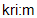 creamer [] – глечичок для вершків; сметаник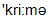 croissant []- рогалик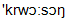 crookneck squash []- неправильний гарбузcrosne –кроснеcrushed chiles []- мелиний чілі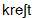 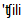 cucumber [] - огірок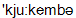 cultivated mushroom[] - печериці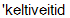 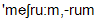 cumin []- кмин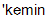 cup [] - чашка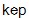 cupped Pacific oyster [] - чашоподібна тихоокеанська устриця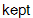 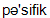 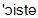 curled kale [] – капуста кормова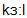 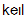 currant [] - смородинаcurrant tomato [] – смородинові помідори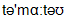 сurry [] – каррі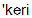 cutting board [] – обробна дошка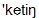 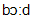 Ddaikon – дайконDanish Blue [] – датський голубий сир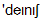 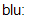 Danish rye bread [] – датський житній хлібdark chocolate [] - чорний шоколад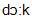 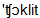 date [] – фінік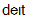 decanter [] – графин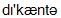 deep fryer [] - фритюрниця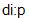 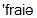 delicious lactarius [] - смачні груздіdessert fork [] – десертна виделка dessert knife [] – ніж для десерту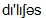 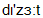 dessert spoon [] – десертна ложка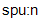 Dijon mustard [] – гірчиця піжонськаdill []- кріп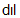 dinner fork [] – обіднявиделка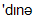 dinner knife [] – столовий ніжdinner plate [] – тарілка для обідуditali – ріжки деталіdouble boiler []  - пароваркаdredger[] - посудина з маленькими дірочками в кришці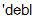 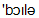 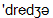 dried chiles []– сушений чілі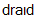 dripping pan [] – деко 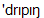 duck [] – качка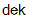 duck egg [] – качине яйцеdurian – дурман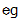 Dutch oven [] - невелика жаровня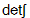 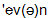 Eear loaf []– колосиста буханка хліба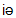 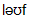 edible boletus [] - білий гриб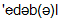 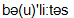 eel [] – вугор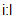 egg beater [] – міксер для збиття яєць 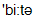 egg noodles []– яєчна локшина            egg timer [] - трихвилинний пісочний годинник   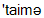 eggplant []–баклажан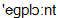 egg poacher [] – посудина для варіння яєць-пашот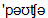 electric knife [] – електричний ніж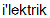 electric steamer []– електрична пароварка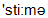 elbows [] – ріжки штопорEmmenthal - Емментальenoki mushroom []- гриб енокі 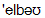 English loaf [] – англійська буханка хліба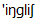 English mustard [] – англійська гірчицяescarole [] –ескаріоль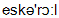 espresso coffee maker [] – кавоварка еспресо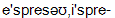 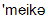 espresso machine [] – еспресо-машина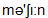 evaporated milk [] – згущене молоко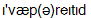 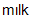 Ffarmhouse bread [] – фермовий хліб, домашній хліб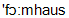 feijoa - фейхоаfennel[]  - кріп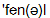 fenugreek [] – гуньба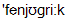 fettucine - феттучиниfiddlehead fern [] – паростки папороті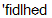 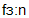 fig [] – інжир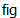 filleting knife [] – ніж для філе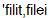 fish fork [] – виделка для риби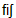 fishknife []– столовий ніж для рибиfishplatter []– велике плоске блюдо під рибу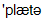 fish poacher [] - посудина для варіння риби в окропіfive spice powder [] – п’ять мелених спецій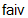 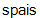 flageolet []– флажолет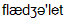 flat oyster []– гладка устриця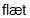 foie gras – паштет з гусячої печінкиfondue fork [] – вилка фондю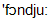 fondueset[] - фондюшниця, каструля для приготування фондю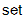 frankfurter [] - сосиска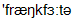 French bread [] - батон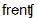 frybasket [] - корзина для смаження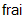 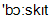 fryingpan []– сковорода з ручкоюfunnel [] – лійкаfusilli - фузілліGgarlic []–часник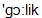 garlic press [] – прес для часнику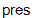 Genoa salami [] - салямі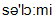 German mustard []  - німецька гірчиця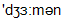 German rye bread [] – німецький житній хлібGerman salami [] – німецька саляміghee []– перетоплене рідке масло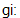 gherkin [] – корнішон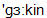 ginger [] - імбир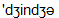 ginkgo nut [] - гінкго гайки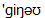 gnocchi – ньоккиgoatfish - барабулькаgoat’s milk [] – козине молоко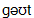 goose [] – гуска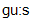 goose egg []– гусине яйцеGorgonzola []– сир горгонзола (сорт овечого сиру)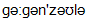 granulated sugar [] – гранульований цукор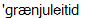 grape [] – виноград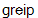 grapefruit [] – грейпфрут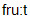 grapefruit knife – ніж для грейфруктаgrater [] - терка 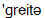 gravy boat [] - соусник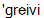 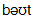 great scallop [] - гребінець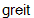 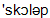 Greek bread []- грецький хліб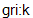 green bean [] - зелена квасоля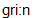 green cabbage [] – капустабілокачаннаgreen coffee beans [] - зелена кава в зернахgreen onion [] - зелена цибуля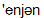 green peas [s] - зелений горохgreen pepper [] – зелений перець green sweet pepper [] - зелений солодкий перець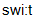 green tea [] – зелений чайgriddle [] – електрична сковорідка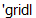 ground beef [] – фарш з яловичини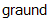 ground lamb [] – фарш з баранини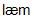 ground pepper [] – мелений перецьground pork [] – фарш з свинини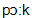 ground veal [] – фарш з телятини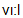 Gruyère - грюйерguava [] –гунява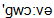 guinea fowl  []- цесарка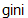 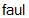   gurnard [] – морський півень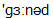 Hhaddock [] – морський окунь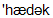 halibut [] – палтус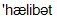 ham knife [] – ніж для шинкиhand blender [] - ручний блендер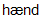 hand mixer []– ручний міксер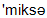 hard-shell clam []– венерка (їстівний молюск)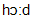 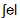 hare [] - заєць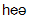 hazelnut [] - лісовий горіх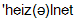 heart [] – серце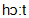 hen egg []– курине яйце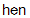 herring [] – оселедець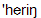 highball glass [] - хайбол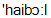 hock []- окіст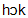 homogenized milk [] – гомогенізоване молоко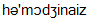 honey [] - мед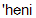 honeydew melon [] - нектарна диня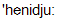 horned melon [] - рогата диня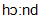 hors d’oeuvre dish – блюдо під закускиhorseradish [] - хрін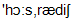 hot pepper [] - гострий перець	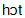 hummus [] – пюре з нуту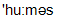 hyssop []- гісоп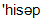 Iiceberg lettuce [] – качанний салат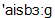 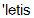 icecreamfreezer [] – морозильна камера для морозива 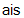 ice cream scoop [] - совок для морозива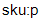 icing syringe [] - кулінарний шприц	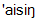 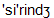 Indian chapati bread [] – індійський хліб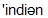 Indian naan bread [[]]- маїсовий хлібindoor electric grill [] – домашній електричний рашпер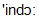 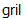 instant-read thermometer [] – миттєвий термометр 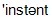 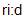 Irish bread [] – ірландський хліб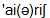 Jjackfruit []– джекфрут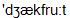 jalapeño chile [] – японський чілі Japanese persimmon [] - Японська хурма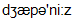 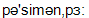 Japanese plum [] - японська слива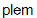 Jerusalem artichoke []– топінамбур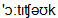 Jewish challah [] – єврейська хала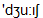 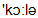 John dory [] - сонцевик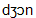 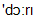 jicama – хікамаjuicer []– соковижималкаjuniper berry [] - яловець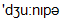 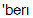 Kketchup []– кетчуп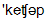 kettle [] - чайник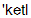 kielbasa sausage [] – ковбаса kidney [] - нирка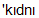 kitchen scale [] – кухонні ваги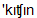 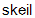 kitchen shears [] - кухонні ножиці 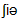 kitchen timer [] – кухонний таймерkiwi [] - ківі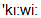 kohlrabi [] – кольрабі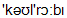 kumquat [] - кумкват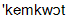 Llablab bean [] – індійський біб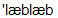 lamb cubes [] – шматки бараниниlamprey [] - мінога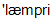 lard [] – топлений свинячий жир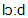 larding needle [] – шпигувальна голка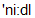 larger spotted dogfish [] – велика плямиста минь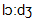 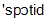 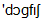 lasagna - лазаньяleek [] - цибуля-порей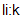 lemon [] - лимон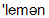   lentils [s] - сочевиця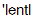 lettuce [] – салат-латук	lever corkscrew [] - штопор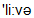 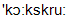 Lima bean [] - квасоля ліма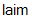 lime []– лаймlimpet []- блюдечко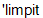 linden [] – липа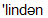 liqueur glass [] - чарочка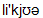 litchi [] – лічі, нефеліум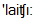 liver [] – печінка, лівер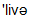 lobster [] – омар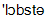 loin chop [] – порціоний шматок м’яса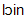 longan - лонганlovage []  - любисток лікарський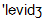 Mmacadamia nut [] - горіх макадамі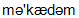 mackerel [] - скумбрія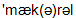 malanga – малангаmalt vinegar [] – солодовий оцет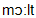 mandarin [] – мандарин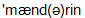 mandoline [] - мандоліна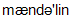 mango [] – манго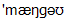 mango chutney []– чатні мангове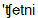 mangosteen [] – мангостан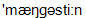 maple syrup  [] - кленовий сироп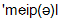 margarine [] - маргарин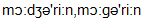 marinade spices [] – спеції для маринаду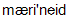 marrow [] – кістковий мозок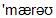 measuring cup [] – мірний стаканчик 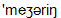 measuring cups [] – мірні стаканчикиmeasuring beaker []  - вимірювальнний стакан 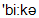 measuring spoons [] – мірні ложкиmeat grinder [] - м’ясорубка 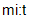 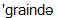 meat thermometer [] – термометр для м’яса melonballer - ложка для вирізання маленьких кругленьких частин з овочів та фруктівmerguez sausage [] – ковбаски мерлузmesh strainer  [] - сітчастий фільтр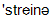 microwave oven ]]– мікрохвильова піч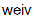 mint – м’ята  milk chocolate [] - молочний шоколадmillet – просоmixing bowls [] - миски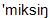 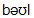 molasses [] – меласа, чорна патока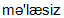 monkfish [] – морський ангел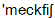 morel []– зморшки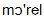 mortadella  - мортаделлуmortar [] – ступка, ступа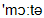 mozzarella – моцареллаmuffin pan []  - лист для випікання здоби 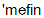 mullet []- кефаль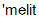 multigrain bread [] – багато зерновий хлібmung bean [] – квасоля машаMunster - Мюнстеmuslin [] - муслін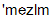 NNeapolitan coffee maker – неаполітанська кавоваркаnectarine []– нектарин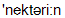 nutcracker [] – щипці для горіхів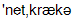 nutmeg [] – мускатний горіх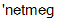 nutmeggrater[] – терка для мускатних горіхівOoat flour [] - вівсяне борошно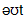   oats [] – овес  octopus [] – восьминіг, спрут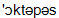 Ogen melon [] – диня Огенokra [] – окра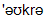 old-fashioned glass [] – «старомодний»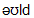 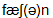 olive [] – оливка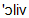 oolong tea [] – чай улунг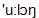 oregano []- ореган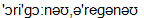 ornamental kale [] - декоративна капуста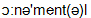 ostrich egg [] – страусине яйце 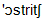 oven thermometer [] - термометр печіoyster fork [] – виделка для устриціoyster knife [] – ніж для розкриття устричних черепашокoyster mushroom []– гливиPPacific salmon [] – тихоокеанська лососьpancakepan [] - сковорода для млинців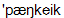 pancetta - панчеттаpapaya []– папайя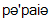 рaprika [] – перець стручковий або червоний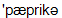 parboiled rice [] – пропарений рис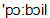 paring knife []– ніж для очищення овочів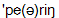 Parmesan [] - сир пармезан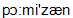 parsley []- петрушка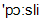 parsnip []– пастернак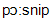 passion fruit [[]] - маракуя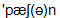 pastamaker[]– машина для вироблення макаронних виробів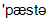 pastry bag and nozzles [] – шприцювальний мішок та насадки 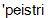 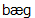 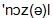 pastry blender []– блендер для печива pastry brush [] – щітка для смазування випечки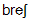 pastry cutting wheel [] – колесо для різання тіста 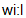 pattypan squash []– патисон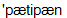 peach  [] - персик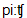 рeanut [] – арахіс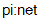 peanut oil [] - арахісове маслоpear [] - грушаpearl onion [] – біла цибуля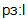 pecan nut [] – горіх-пекан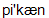 peeler[] – машина для очищення від шкурки або шкірочки 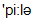 penne - пеннеpepper shaker [] - перечниця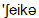 pepino [] –пепіно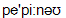   perch [] - окунь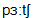 pheasant []  - фазан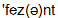 pheasant egg []– фазанове яйце phyllo dough  [] - тісто філо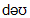 piepan[] – форма для випікання пирога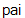 pigeon [] - голуб 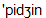 pike [] - щука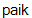 pineapple [] – ананас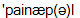 pink pepper [] – рожевий перець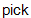 pinto bean [] - квасоля пінто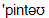 pistachio nut [] - фісташковий горіх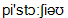 pita bread [] - лаваш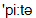 platter [] - блюдоplum []– сливаplum sauce []– сливовий соус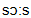 pomegranate [] - гранат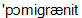 pomelo [] – помело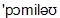 poppy seeds []- мак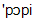 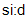 port glass [] – чарка для портвейну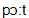 potato [] –картопля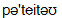 poultry shears [] - ножицідлярозробки птахаpowdered milk [] - сухе молоко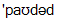 powdered mustard []– гірчичний порошокpowdered sugar []– цукрова пудраpressurecooker[] – скороварка; варильний автоклав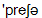 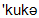 prickly pear [] - опунція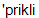 prosciutto [] – гостра копчена шинка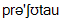 pumpkin [] - гарбуз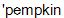 Qquail [] - перепел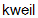 quail egg []– перепилине яйцеquicheplate []– форма для пирога із заварним кремом, різною начинкою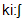 quince [] - айва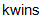 quinoa  [] - лобода, квінова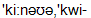 Rrabbit [] - кролик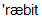 raclette with grill – раклет з грилем radicchio - радіккіоradish [] - редіс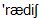 rambutan [] - нефеліум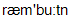 ramekin []– порціонний горщичок або порціонна формочка 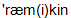 raspberry []  - малина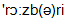 ravioli [] - равіолі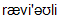 razor clam []- бритва малюск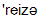 red cabbage []  -  капуста червонокачанна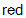 red kidney bean [] - червона квасоляred onion []- червона цибуляred sweet pepper [] - червоний солодкий перецьred whortleberry [] - брусниця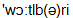 redfish [] – червона нерка; морський окунь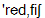 removable-bottomed pan []– каструлі зі знімним дном 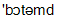 rhubarb [] - ревінь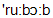 rib roast [] - ребро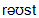 rice [] - рисrice noodles [] - рисова локшинаrice papers [] – рисовий папір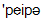 rice vinegar []– рисовий оцетrice vermicelli [] - рисова вермішель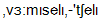 rigatoni  - ріжкиrimsoupbowl []– тарілка для супа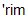 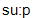 roast []– кусок м’яса для смаженняroasted coffee beans [] – смажені кавові зернаrock candy [] - льодяники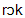 roasting pans [] - каструлі для смаження 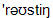 rolling pin  - качалкаroman bean [] – квасоля римська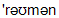 Romano - Романоromaine lettuce [] – салат ромен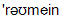 Roquefort []- рокфор (сорт сиру)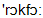 rosemary [] - розмарин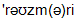 rotary cheese grater [] – терка для сиру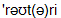 rotini – ріжки рифленіroyal agaric [] - королевський гриб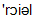 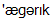 Russian pumpernickel [] - російський хліб з грубого не просіяного житнього борошна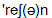 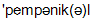 rutabaga []– бруква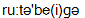 rye [] - житоSsage []- шавлія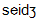 salad plate [] – тарілочка для салату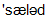 salad spinner [] – друшляк для миття листів салату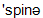 salsify [] - козельці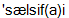 salt shaker [] - сільницяsaffron []- шафран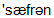 sapodilla - саподіллаsardine [] - сардина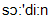 sauté pan [] - сотейникsavory [] - чабер 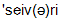 savoy cabbage [] - савойська капуста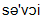 scallion[]- цибуля-шалот	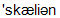 scampi [] - креветки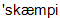 Scandinavian cracked bread [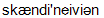 ] – скандинавський тріснутий хлібscarlet runner bean [] – квасоля вогненна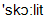 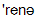 sea bass []– морський окунь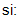 sea bream [] – морський лящ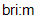 sea salt [] – морська сільseedless cucumber [] - огірки без насіння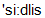 semolina [] – манна крупа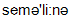 sesame oil []– кунжутове масло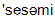 shad [] - алоза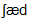 shallot []- цибуля-шалот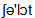 shank [] - гомілка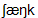 sharpening steel []  - мусат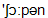 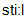 sharpening stone [] - абразивний брусок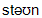 shortening [] - шортенинг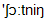 shiitake mushroom [] - шиитаке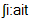 shrimp [] – дрібна креветка 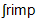 sieve [] – решето, сито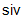 sifter [] - сито skate [] - скат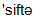 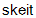 small decanter [] – маленький графин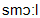 small saucepan []– невеличка каструлька 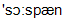 smelt [] - корюшка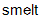 smoked ham  [] - капчена шинка smooth hound [] – щогловий бугель, чикс (щогли)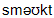 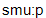 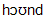 snail [] - равлик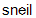 snaildish []– сковороди із заглибленням для жовткаsnail tongs [] - кліщі для улітокsoba noodles [] – локшина собаsoft-shell clam [] – молюски з м’якю оболонкою 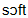 sole [] - камбала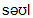 somen noodles [] – локшина соменsoufflé dish []– форма для суфле soup bowl [] - мискаsoup spoon [] – столова ложкаsour cream []- сметана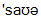 soybeans [] - соя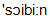 soybean sprouts [] - соєві паросткиsoy sauce []– соєвий соус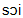 spaghetti [] - спагетті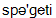 spaghettini – шпагеттіні spaghetti squash [] – спагеті гарбузspaghetti tongs [] - кліщі для спагетті spareribs [] – свинячі порібнини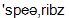 sparkling wine glass [[]] – келих для ігристого вина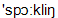 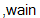 spelt wheat [] - пшениця спельта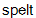 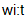 spinach tagliatelle – шпинат тальятеллеspiny lobster [] - лангуст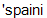 split peas  [s] – лущений горох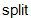 squid [] - кальмар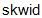 steak [] - біфштекс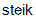 Stilton [] – стилтон (сорт, жирного сиру)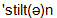 straightneck squash [] – прямий гарбузstrawberry [] - полуниця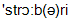 sturgeon [] - осетер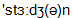 sugar bowl [] - цукорницяsumac []- сумах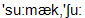 summer squash []- літній гарбуз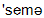 sundae spoon []- ложка для морозива 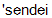 sunflower-seed oil []– соняшникова олія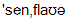 sweet bay [[] – лавр благородний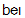 sweetbreads []– «солодке м'ясо» (зобна е підшлункова залоза)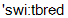 sweet potato [] - солодка картопляSwiss chard [] – Мангольд, листовий буряк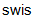 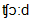 swordfish [] – меч-риба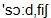 TTabasco® sauce []  - гостра перцева приправа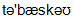 table mixer [] – настільний міксер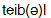 table salt [] - столова сільtablespoon [ˈteɪblspuːn] - столова ложка; салатна ложка; мірна ложкаtahini - тахиніtamarillo [] - тамарілло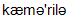 tamarind paste []– індійська паста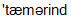 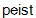 tarragon [] – полинь естрагон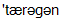 taro []- таро	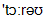 tasting spoon [] – дегустаційна ложка 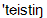 tea bag [] – чайний пакетик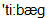 tea ball [] – заварювальна кулька 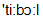 teapot [] – чайник (для заварки)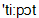 teaspoon [] – чайна ложка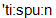 tenderloin roast []- вирізка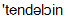 Terrine [] - террін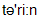 thyme  - чебрецьtoaster [] - тостер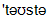 tomatillo - томатаtomato [] - помідорtomato coulis []– томатний соусtomato paste []– томатна пастаtongue [] - язик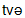 tongs  - щипціtortilla [] – плоский маїсовий коржик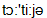 tortellini [] - пельмені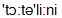 tripe [] – рубець (частина шлунку жуйної тварини)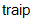 triticale [] - тритікале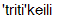 trout [] - форельtruffle [] - трюфель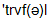 trussing needle [] – кухонна голка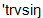 tuna [] - тунець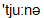 turbot [] – білокорий палтус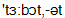 turkey [] - індичка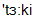 turnip [] - ріпа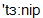 turmeric []– куркума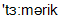 Uudon noodles [] – локшина удонunbleached flour []- небілене борошно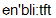 unleavened bread [] – прісний хліб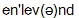 Vvacuum coffee maker [] – електрична кавоварка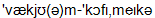 vanilla extract []– ванільний екстракт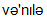 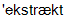 vegetable bowl [] – миска для овочів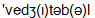 vegetable brush [] – щітка для овочівverbena [] - вербена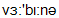 Wwaffle iron [] - вафельниця 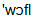 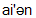 walnut - волоський горіхwasabi - васабі water goblet [] – келих для води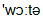 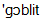 watermelon [] - кавун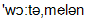 wax bean [] – воскова квасоля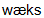 wax gourd [] – восково-пляшковий гарбуз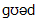 wheat [] - пшеницяwhipping cream [] – вершки для збивання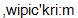 white bread [] – білий хліб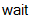 white chocolate [] – білий шоколадwhite onion [] - біла цибуляwhite mustard []– біла гірчицяwhite pepper [] – білий перецьwhite rice [] - шліфований рисwhite wine glass [] – келих для білого вина whiting [] – хек, срібляста мерлуза, 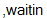 мерлангwhisk  []- збивачка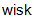 wholegrain mustard [] - цільнозернова гірчицяwholemeal bread [] – хліб з не просіяної мукиwhole-wheat flour []  - пшеничне борошно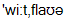 wild rice [] – канадський рис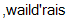 wine vinegar []– виноградний оцет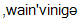 wine waiter corkscrew[] – штопор сомельє 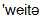 wok set []  - казанок  з опуклим дном (для блюд китайської кухні)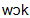 won ton skins – виграв шкури тоннуwood ear []  - вухо дерева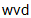 Worcestershire sauce []– гостра соєва приправа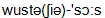 Yyam - ямсyard-long bean [] - довга квасоля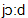 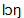 yellow onion [] - жовта цибуля	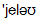 yellow sweet pepper [] -жовтий солодкий перецьyogurt [] - йогурт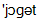 Zzester - зестерzucchini - цукіні	Додатки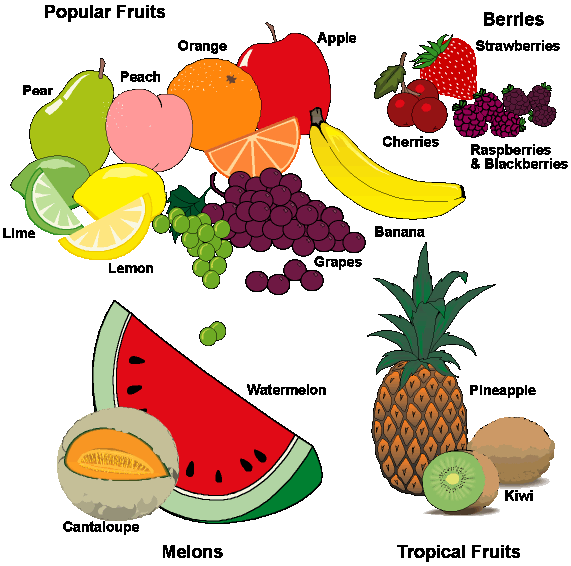 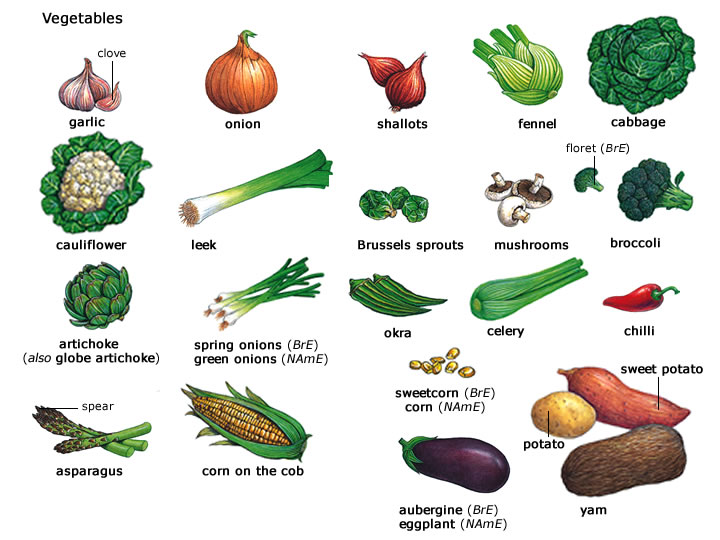 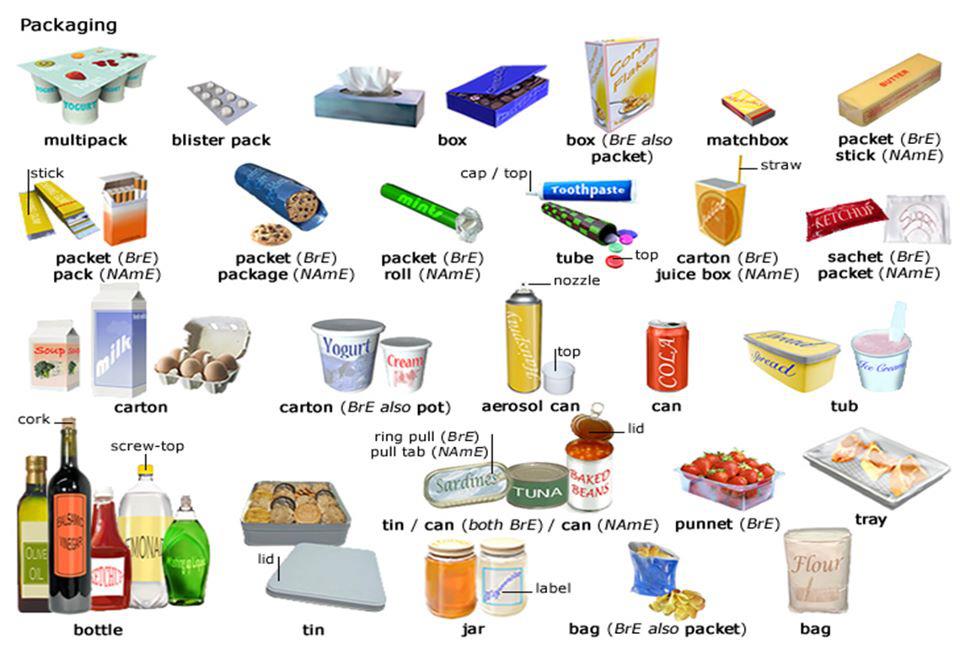 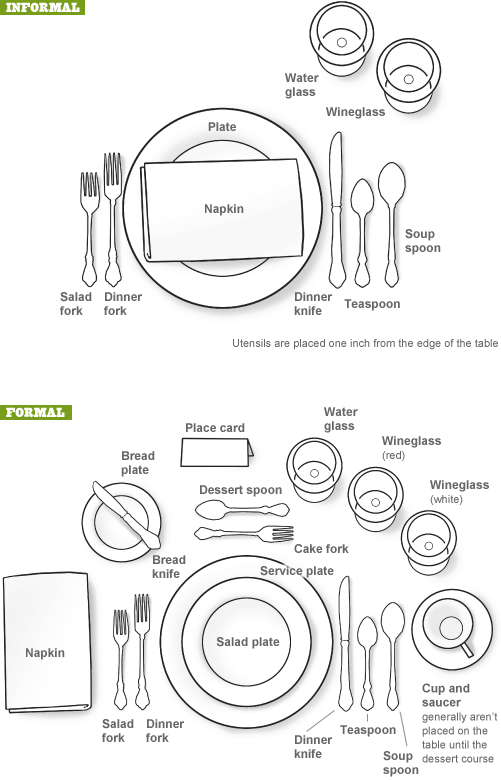 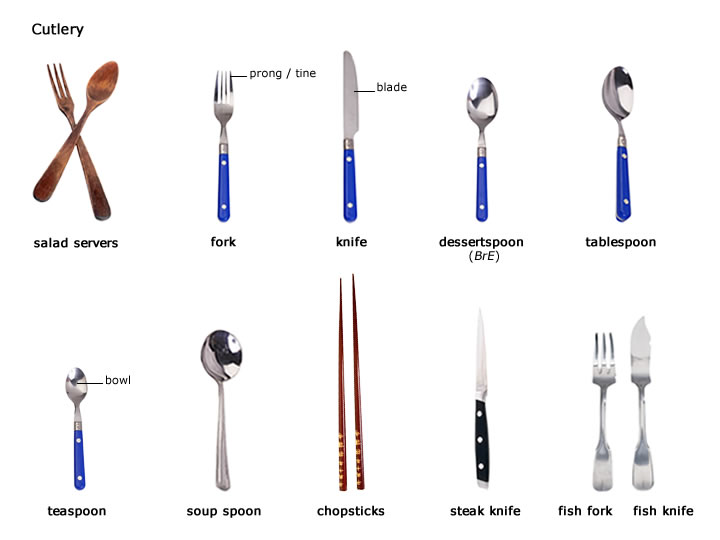 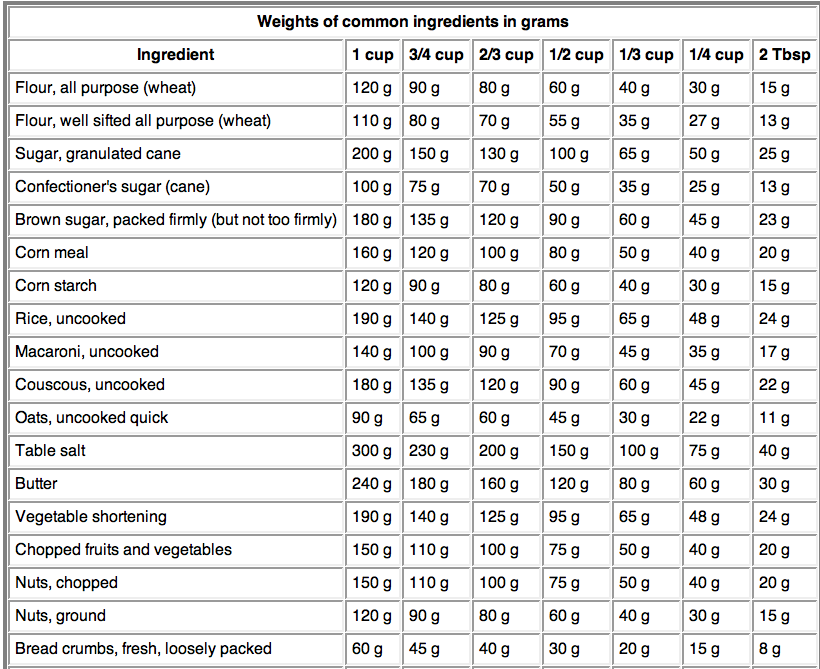 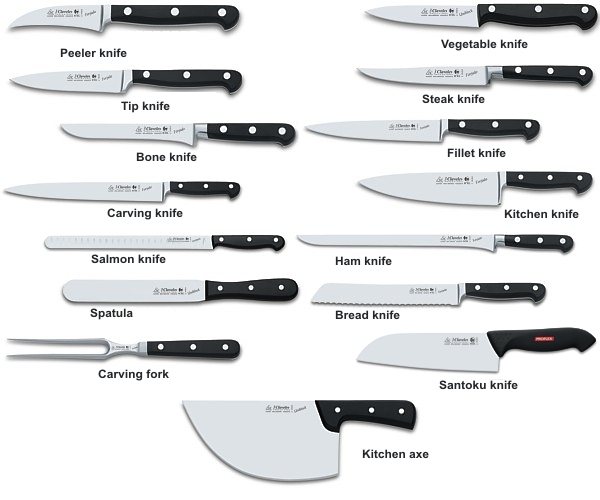 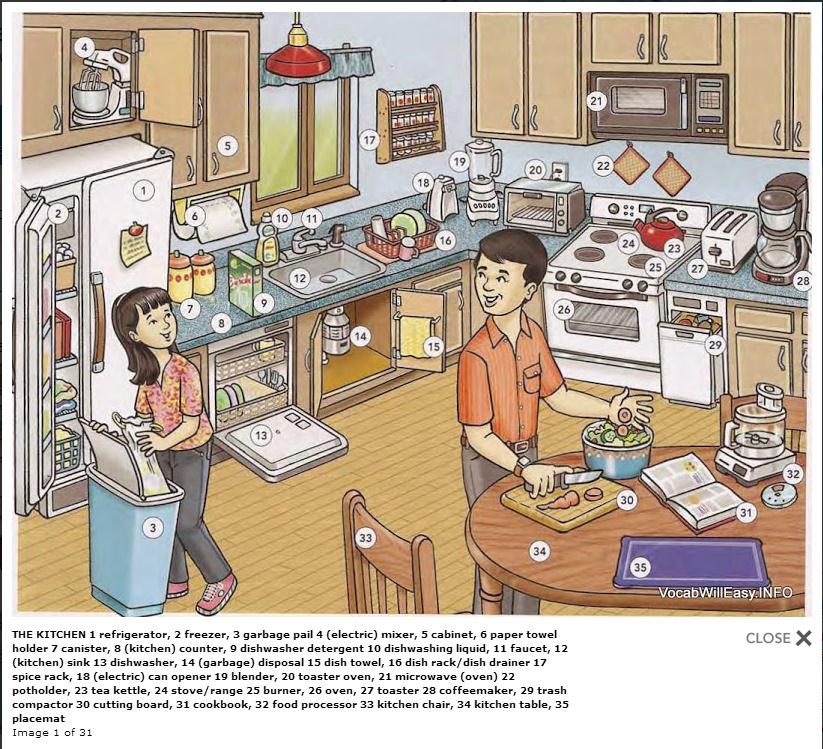 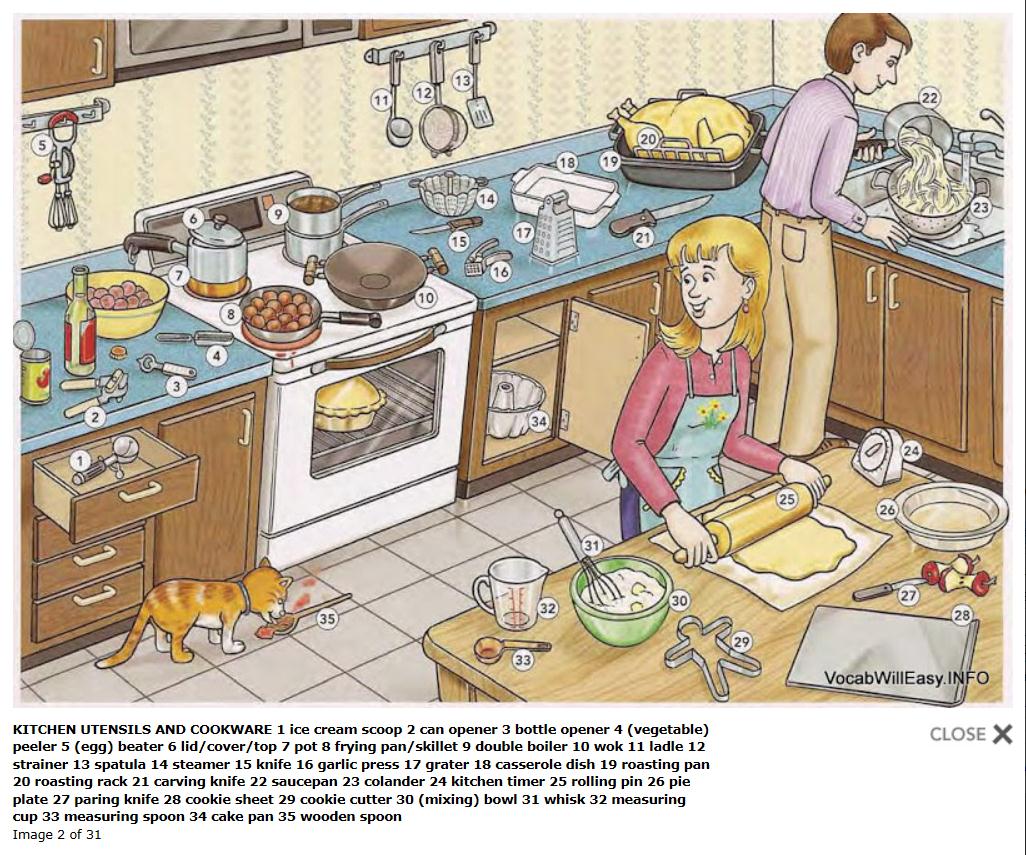 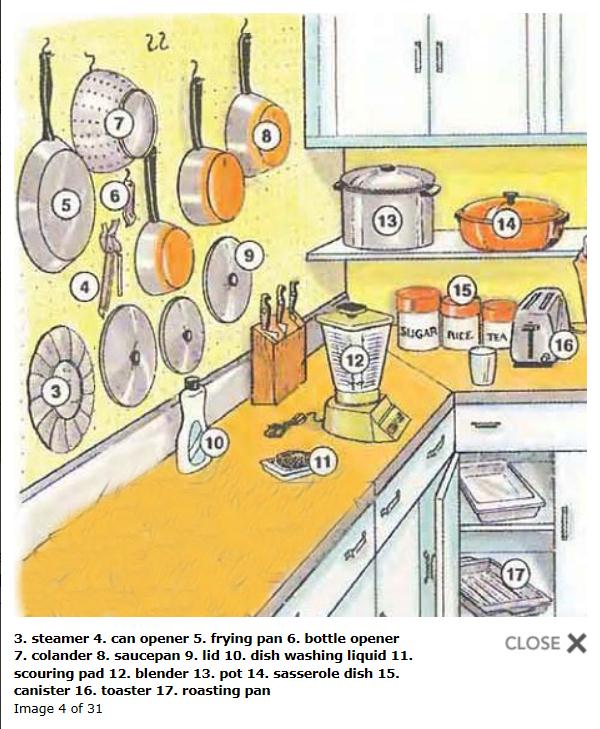 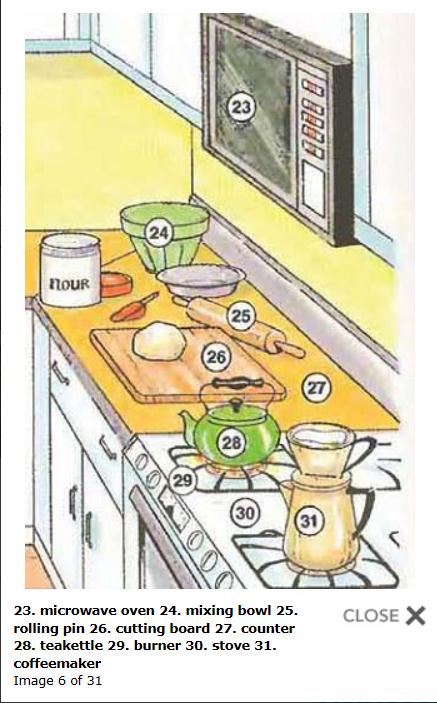 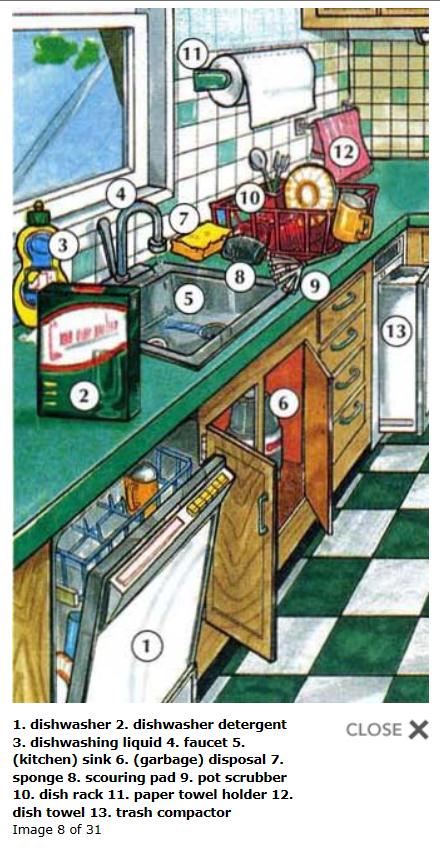 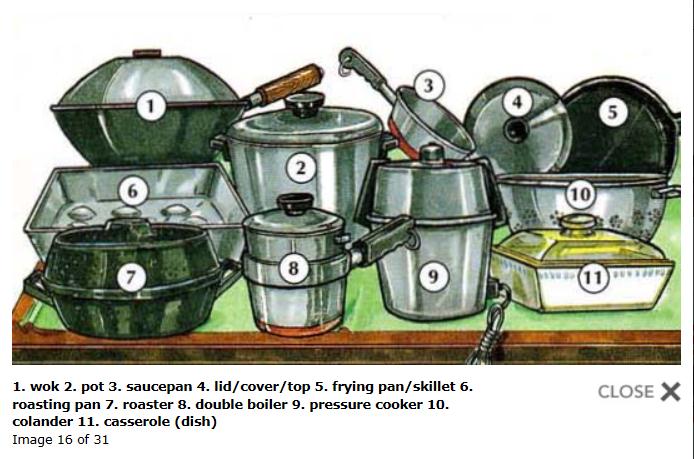 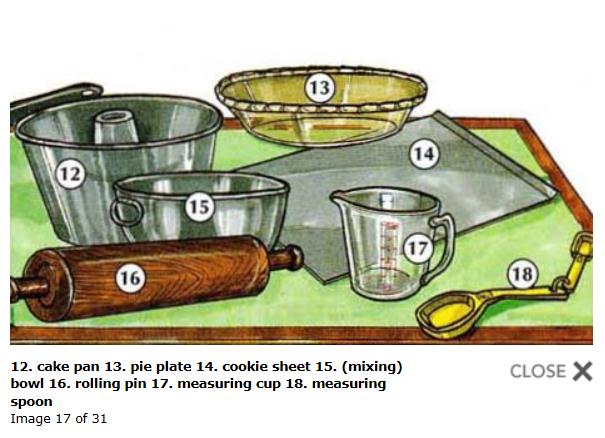 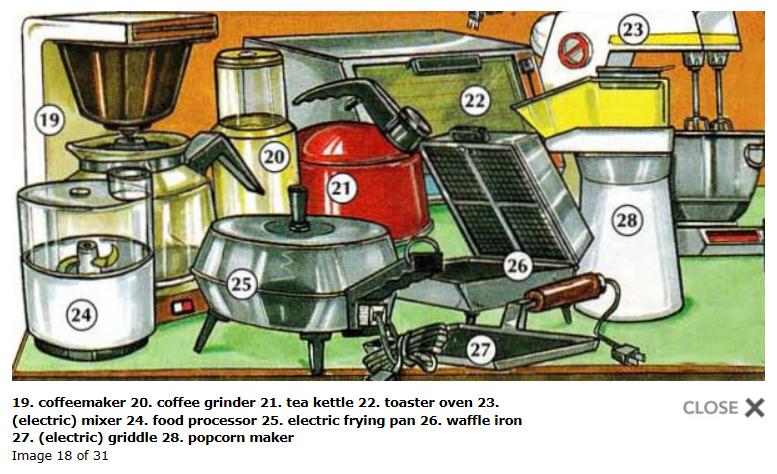 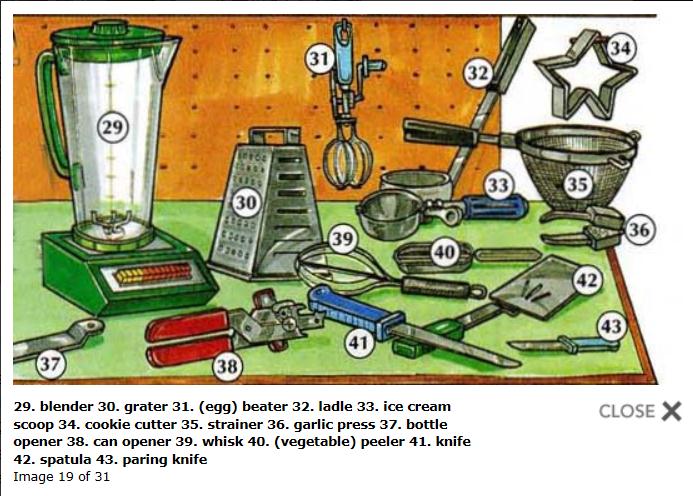 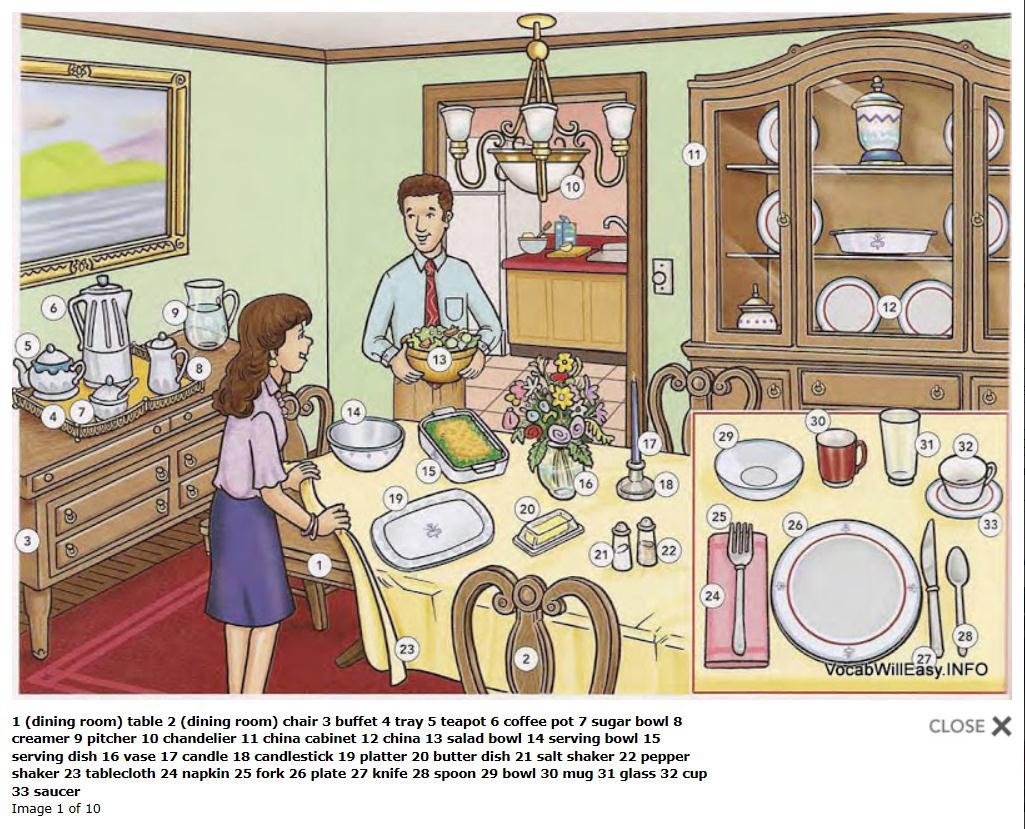 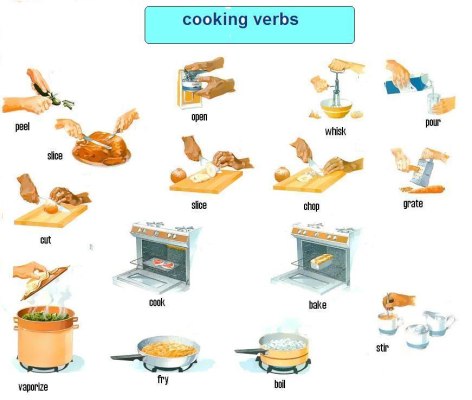 Використана літератураhttp://www.thefreedictionary.comhttp://englishwilleasy.com/english-through-pictures/place-english-through-pictures/kitchen-area/http://ru.freepik.com/free-photos-vectors/fruitshttp://www.ikonet.com/en/visualdictionary/food-and-kitchen/kitchen/kitchen-utensils/miscellaneous-utensils.phphttp://visual.merriam-webster.com/food-kitchen.phphttp://www.infovisual.info/01/051_en.htmlhttp://www.bildwoerterbuch.com/en/food-and-kitchen/food/http://dictionary.cambridge.org/	http://lingvopro.abbyyonline.com/enhttp://dictionary.reference.com/browse/chameleonhttp://oald8.oxfordlearnersdictionaries.com/dictionary/tablespoonhttp://www.fruitsinfo.com/spring-fruits.html#apihttp://englishwell.info/english-lessons/http://forum.say7.info/topic6024.html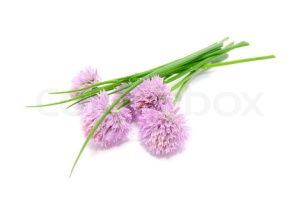 chive []- шніт-цибуляSmallest member of the onion family; its stem is used primarily to season various hot and cold dishes. 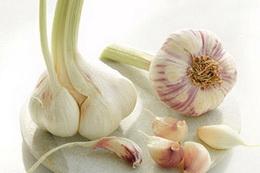 garlic []- часникThe bulb is composed of bulblets called cloves; the germ at its center can make garlic difficult to digest.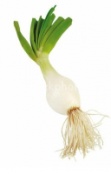 green onion[] - зелена цибуляMild onion picked before fully ripe; it is usually sold with the stem, in bunches. It is often eaten raw in salads or cooked in sautéed dishes. 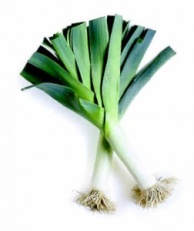 leek []- цибуля-порейThe white part is the most popular, but the green part adds flavor to puréed soups and stews; it is often combined with potatoes in a cold soup called vichyssoise.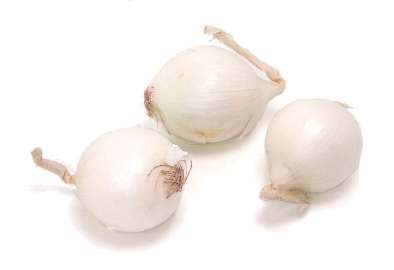 pearl onion[] –біла цибуляSmall white onion picked before fully ripe; it is primarily used to make pickles or as an ingredient in stews such as boeuf bourguignon. 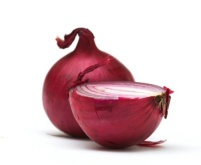 red onion []- червона цибуляThe sweetest of the onions, it is often eaten raw, in salads or sandwiches. 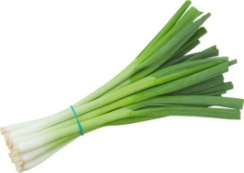 scallion[]- цибуля-шалотIts bulb is less developed than that of the green onion; the white part is used like the onion and the green is used to season a variety of dishes. 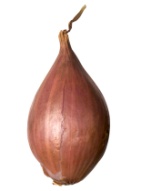 shallot []- цибуля-шалотIt has a more subtle flavor than the onion or the chive; it is eaten raw or cooked and often used as a flavoring ingredient in sauces.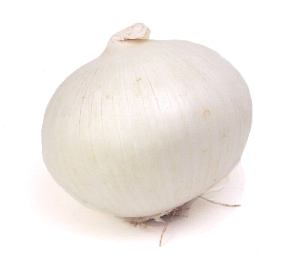 white onion[]- біла цибуляMild and sweet, this onion is widely used as a flavoring ingredient; it is often eaten raw or deep-fried in rings. 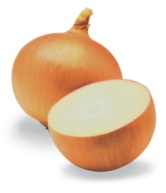 yellow onion []- жовта цибуляThe most common onion, widely used as a flavoring ingredient, either raw or cooked; it is also the essential ingredient in onion soup. 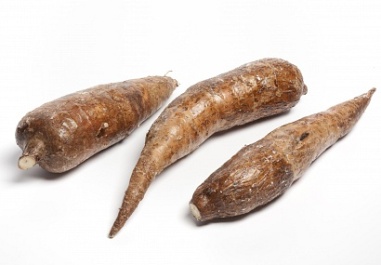 cassava []- маніокаThe sweet variety is eaten like the potato; the bitter one is used to make tapioca. 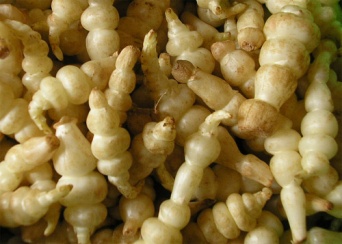 crosne - кроснеNative to Asia, where it is very popular although little known elsewhere; it has a slightly sweet flavor and is used and prepared like the potato. 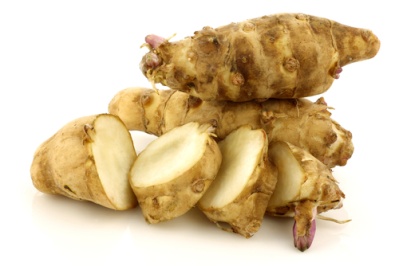 Jerusalem artichoke[] - топінамбурEaten raw, cooked or marinated; it has sweet, crunchy, juicy flesh. 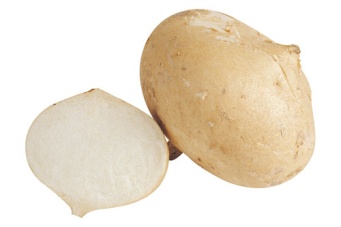 jicama - хікамаIts flesh is sweet, crunchy and juicy; it is eaten raw in salads, as an hors d’oeuvre or with dips; it adds a crunchy element to cooked dishes. 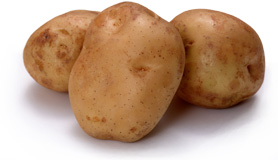 potato []- картопляThe best-known tuber; eaten especially as a vegetable side dish, either steamed, deep-fried or mashed. 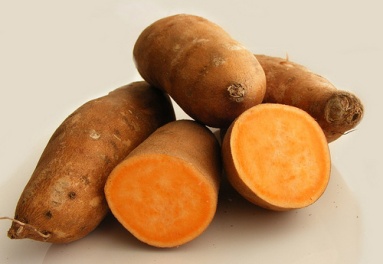 sweet potato[]- солодка картопляSweeter than the potato and not of the same family; a staple of Creole cooking.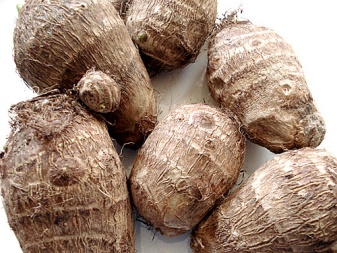 taro []- тароIts starchy, sweet flesh is a staple in several tropical countries; eaten raw, preferably very hot and prepared like the potato. 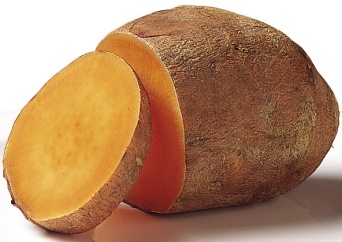 yam - ямсA staple food in many countries, especially in South America and the West Indies, where it is eaten cooked, prepared like the potato. 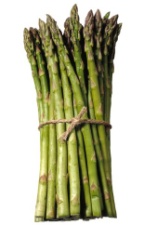 asparagus []- спаржаOften thought of as a luxury, it is picked before fully ripe; whether served hot or cold, it is always cooked. 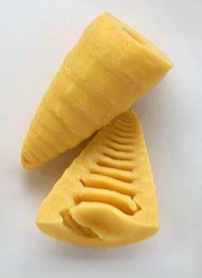 bamboo shoot [] - бамбукVery popular in Asia, this plant can only be eaten once cooked; it is an essential ingredient in sukiyaki, a typical Japanese dish. 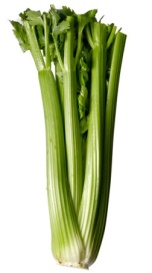 celery[] - селераOne of the best-known and most popular stalk vegetables, it is often served raw with dips; the leaves and seeds are used to season a variety of dishes. 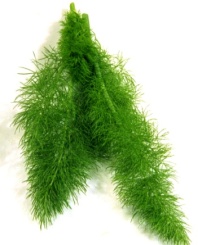 fennel[]  - кріпMainly associated with Italian cooking; the bulb is eaten as a vegetable while the leaves and seeds are used to season a variety of dishes. 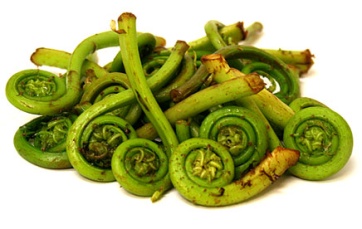 fiddlehead fern []– паростки папоротіWhen coiled, this young shoot is ready to eat; it is especially popular in salads, pasta dishes and omelettes.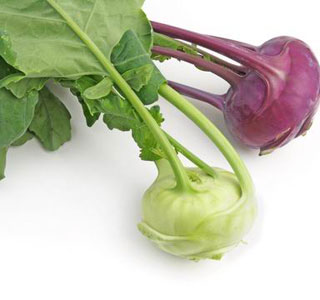 kohlrabi []- кольрабіVery popular in Central and Eastern Europe, where its bulbous stem is eaten raw or cooked like turnip; its cabbage-flavored leaves can also be eaten.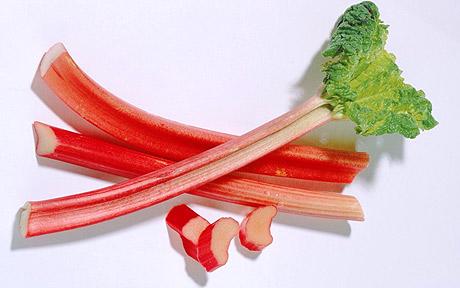 rhubarb []- ревіньThe stems are eaten like fruit: raw, dipped in sugar or salt, or made into a compote. 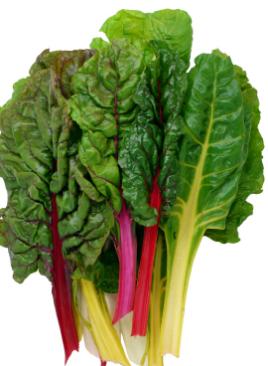 Swiss chard []– Мангольд, листовий бурякA member of the beet family, grown for its ribs, prepared like celery or asparagus, and for its leaves, often said to resemble spinach. 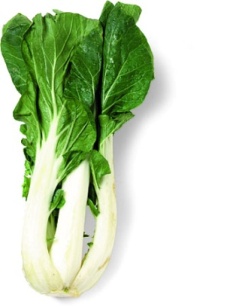 bok choy - китайська капустаThe stems of this Chinese cabbage are juicy and crunchy; it is served in soups, with rice and in many Chinese dishes.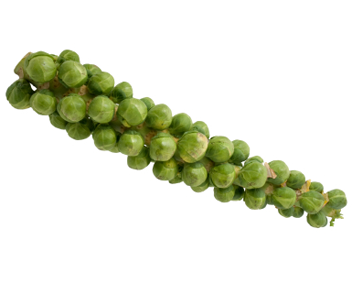 Brussels sprouts []- Брюссельська капустаThe smallest member of the cabbage family is only eaten cooked and whole as a vegetable side dish.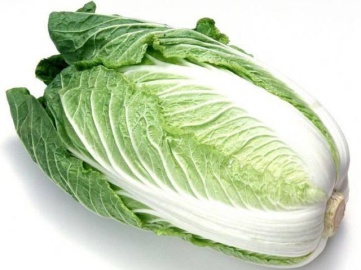 celery cabbage []- пекінська капустаA crunchy refreshing Chinese cabbage, mostly eaten cooked. 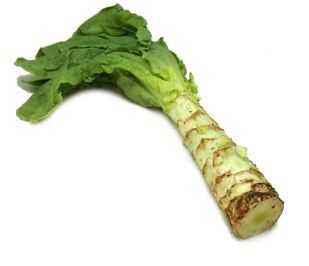 celtuce - гібридселерита салатуA celerylike vegetable that is derived from lettuce; it combines the flavors of celery and lettuce. 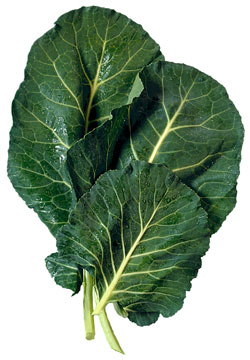 collards  - капустаIt has thick, strongly flavored leaves and tough central ribs; it is eaten like spinach, either raw or cooked. 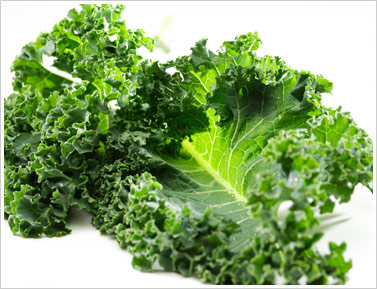 curled kale [] – капуста кормоваIts very curly, stringy tough leaves have a strong flavor; it is almost always eaten cooked. 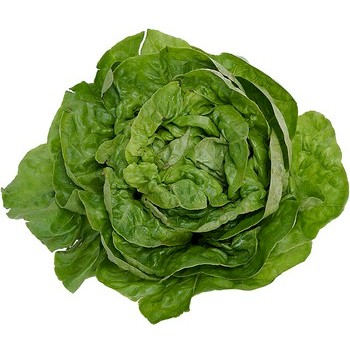 escarole [] - ескаріольIts leaves are less bitter than those of the curled endive, to which it is related; it is usually eaten raw, in salads.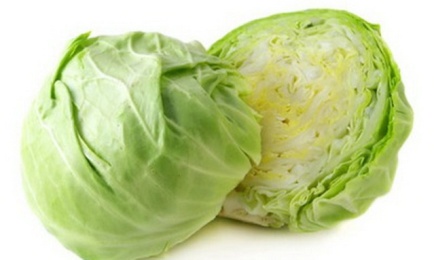 green cabbage []–капуста білокачаннаWhen finely chopped, it is the main ingredient in coleslaw; it is also added to soups and stews. 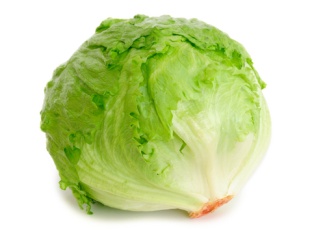 iceberg lettuce [] – качанний салатThe most widely sold lettuce in North America, it was initially covered with ice during transport, hence its name. 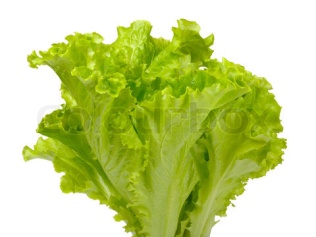 lettuce []– салат-латукLettuce having soft wavy leaves with curly edges; like most types of lettuce, it is usually eaten raw, in salads or sandwiches. 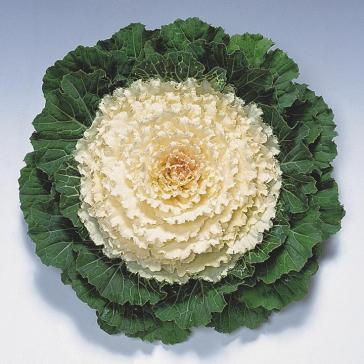 ornamental kale []- декоративна капустаRelated to the curled kale; its differently colored leaves are added to salads, soups and rice, or used to garnish serving platters. 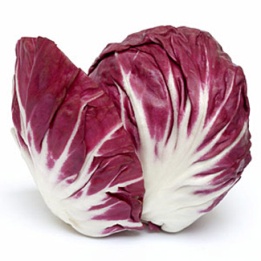 radicchio - радіккіоRed endive native to northern Italy and having a somewhat bitter taste; it is often served with other types of lettuce. 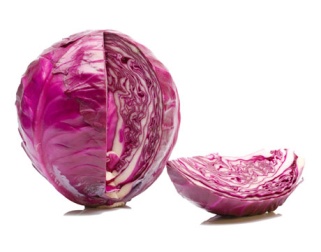 red cabbage [] -  капуста червонокачаннаMilder-tasting than other cabbages, it is usually eaten raw and finely chopped in salads. 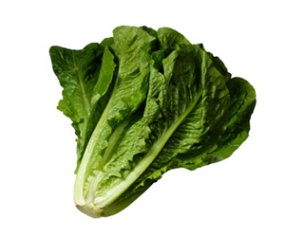 romaine lettuce [] – салат роменLettuce with firm crisp leaves used especially to make Caesar salad.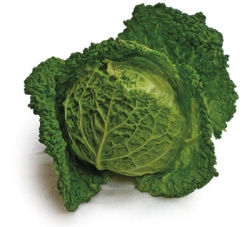 savoy cabbage []- савойська капустаCabbage with somewhat flexible leaves, making it well suited to preparing cabbage rolls. 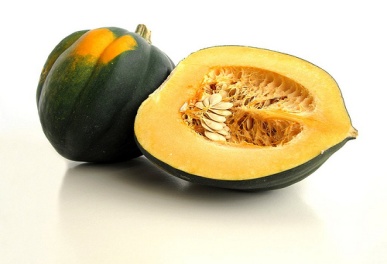 acorn squash [] - гарбуз великий столовийIts smooth hard skin turns orange when fully ripe; the delicate, slightly fibrous flesh tastes of pepper and hazelnuts. 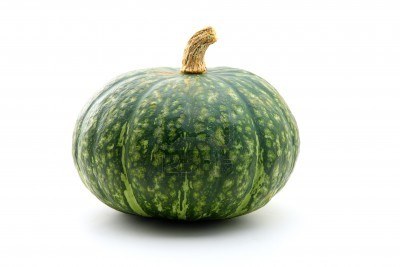 autumn squash []- гарбузThe rind can be yellow, orange or green; often confused with the pumpkin, it can be recognized by its pedicel, which is soft and enlarged where it attaches to the vegetable.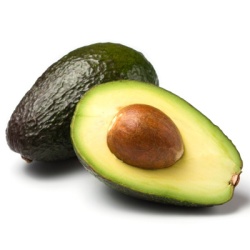 avocado []- авакадоFruit of the avocado tree; its smooth greenish flesh is eaten raw, in salads or mashed.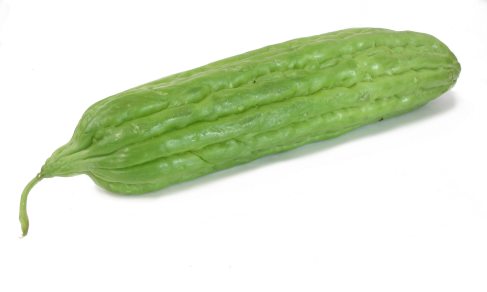 bitter melon [] – гірька диня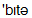 Too bitter to be eaten raw, it is an ingredient in various kinds of Asian cooking, such as soups or steamed dishes. 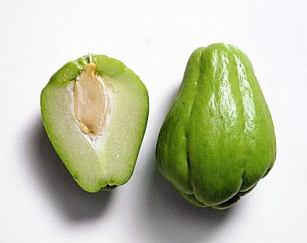 chayote - чаотеThis squash, grown mainly in tropical countries, is used in Creole cooking; the central stone can be eaten once cooked.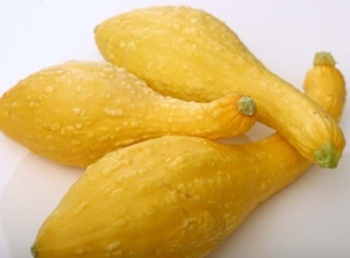 crookneck squash []- неправильний гарбузThe soft edible rind is covered in small ridges; best if picked very early, it can be eaten raw or cooked. 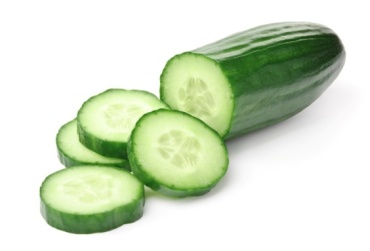 cucumber []- огірокRelated to squash and melons, it bears seeds and is usually eaten raw. 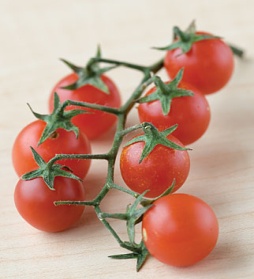 currant tomato [] – смородинові помідориVery flavorful tomato characterized by its sweetness and long shelf life. 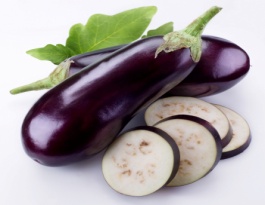 eggplant []- баклажанYellowish and spongy-fleshed vegetable that is sometimes sweated with salt to alleviate its bitter taste.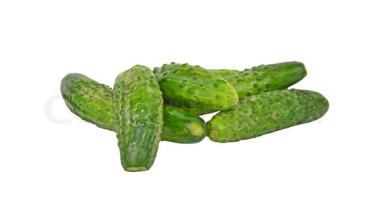 gherkin []- корнішонPicked when not yet ripe, it is often pickled in vinegar and eaten as a condiment; it is also served raw in salads. 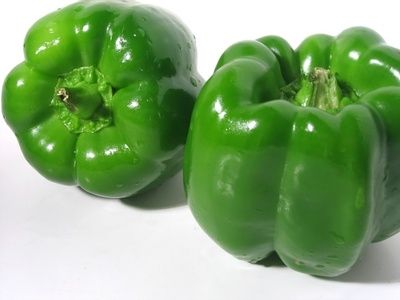 green sweet pepper []- зелений солодкий перецьMild pepper picked before fully ripe, it is used in many typical Mexican and Portuguese dishes. 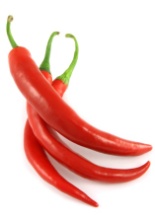 hot pepper []- гострий перецьCutting it or removing the seeds moderates its spicy burning taste.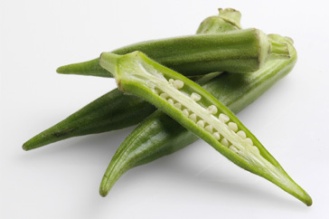 okra []- окраVegetable containing a substance used to thicken soups and ragouts, it is used in many Creole dishes. 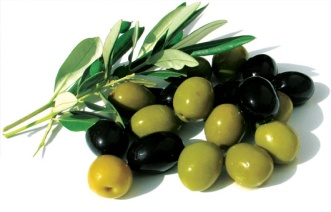 olive []- оливкаInedible when raw, the olive is treated to reduce its bitter taste, then cured in brine or sometimes in oil.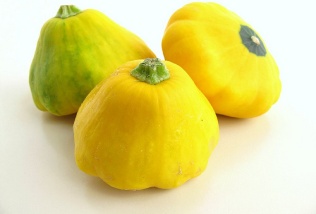 pattypan squash[] -патисонWhen very ripe the flesh turns hard and white; its firm flesh has a flavor similar to the artichoke.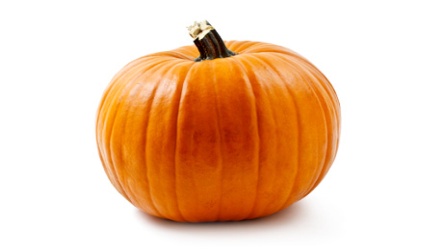 pumpkin []- гарбузUsed primarily in North America, it can be recognized by its hard fibrous pedicel; its flesh is widely used in soups and desserts and its edible seeds are dried. 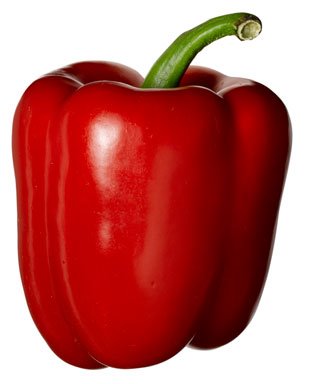 red sweet pepper []- червоний солодкий перецьMild pepper picked when ripe, it is very sweet and has a higher vitamin C content than the green sweet pepper. 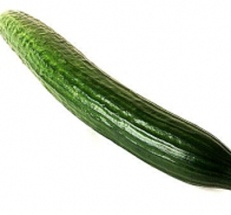 seedless cucumber []- огірки без насінняEuropean variety grown exclusively in greenhouses without fertilization. 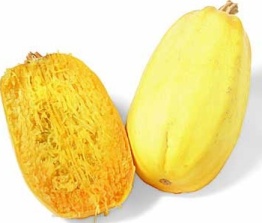 spaghetti squash [] – спагеті гарбузDerives its name from its cooked flesh, resembling spaghetti, which it can replace in most recipes. 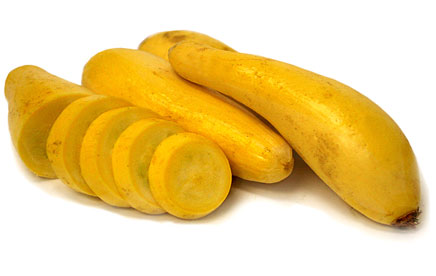 straightneck squash[] – прямий гарбузThe result of genetically altering the crookneck squash to eliminate the thin crooked neck; it is eaten raw or cooked. 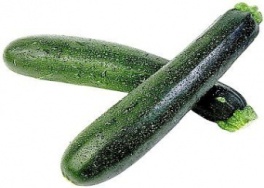 summer squash []- літній гарбузPicked when ripe, the seeds are removed and the flesh eaten raw or cooked; it bears edible flowers. 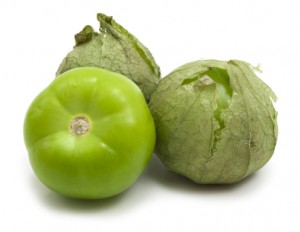 tomatillo - томатаPicked when green, this berry is used to make sauces and is an essential ingredient in many Mexican dishes. 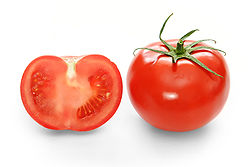 tomato []- помідорNative to Central America, this fruit is essential to Italian, Provençal, Greek and Spanish cooking.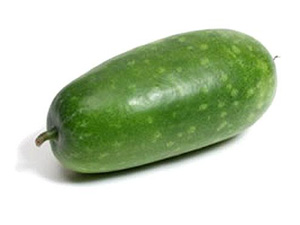 wax gourd []– восково-пляшковий гарбузIts firm flavorful flesh is often used in puréed soups or spicy dishes. 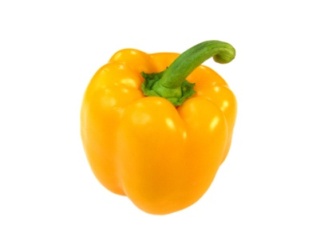 yellow sweet pepper [] -жовтий солодкий перецьMild pepper picked when ripe, it is strongly scented and has a sweet taste; it is often used in salads. 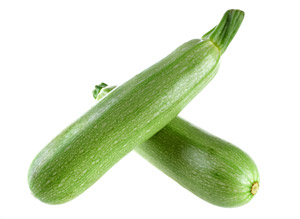 zucchini - цукініSmall white-fleshed squash picked before fully ripe; it is an essential ingredient in ratatouille. 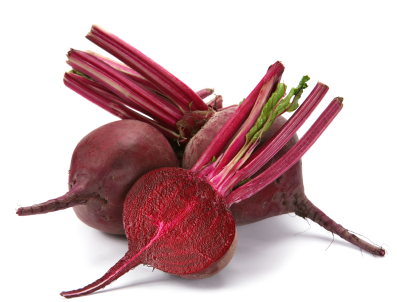 beet []- буряк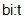 Its usually red flesh contains a juice that stains readily; it is eaten raw, pickled or cooked, most famously in borscht, a hearty soup from Eastern Europe.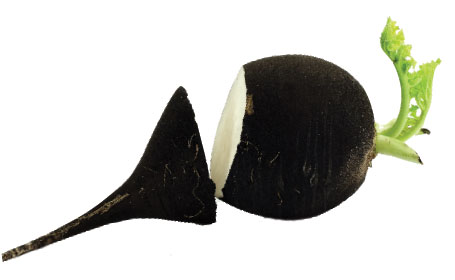 black radish []- чорна редькаPopular in Eastern Europe, although less juicy than the red radish; it can be cooked or sweated with salt to alleviate its bitter taste. 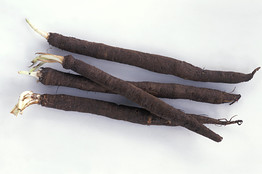 black salsify[] - чорні козельціClosely related to salsify, its cream-colored flesh is less stringy and more flavorful; it is an ingredient in dishes such as soups and ragouts.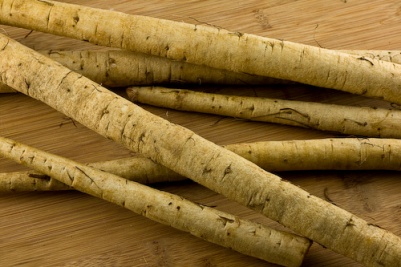 burdock [] - лопухRoot of a plant harvested before the floral stem develops; it is used as a vegetable or as a flavoring ingredient. 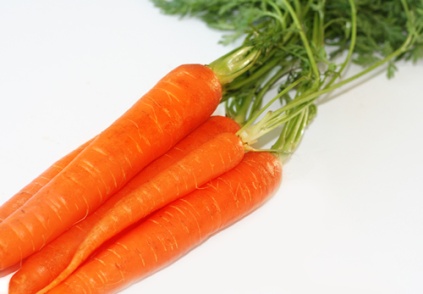 carrot[]- моркваEaten in a variety of ways: plain, in salads, in deserts, as a vegetable side dish or a juice. 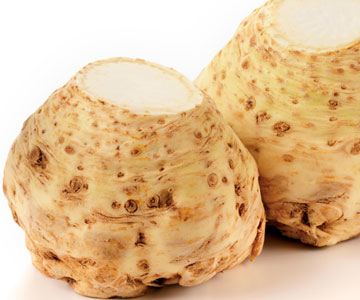 celeriac [] - корінь селериA slightly spicy kind of celery; the raw vegetable, combined with mustard mayonnaise, becomes the classic celeriac remoulade.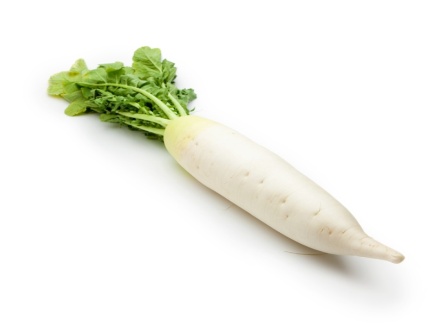 daikon - дайконIts somewhat mild-tasting flesh, leaves and sprouted seeds are prepared in various ways; in Japan, it is served with sashimi. 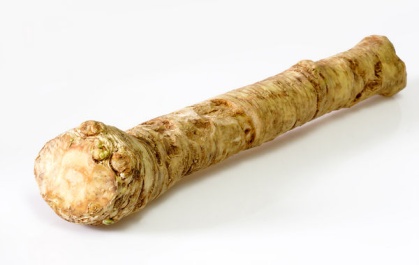 horseradish []- хрінOften used as a flavoring ingredient, especially in sauces; its strong flavor becomes milder when mixed with cream or mayonnaise. 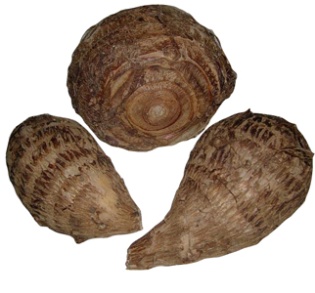 malanga - малангаA staple in the West Indies, where it is grated and used to make fried doughnuts called acras; its strong taste hints of hazelnuts. 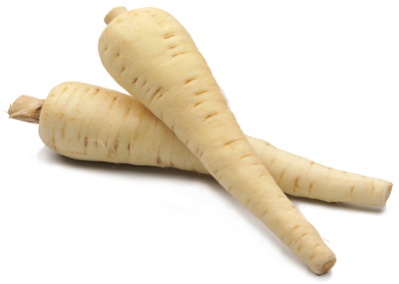 parsnip []- пастернакThe yellowish flesh of this little-known vegetable has a slightly nutty taste and a texture similar to the turnip; it can be eaten raw or cooked.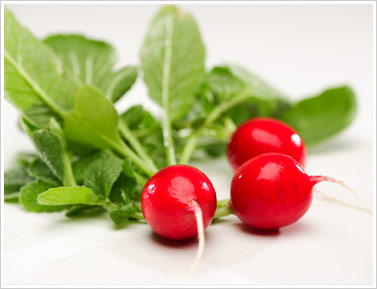 radish [] - редісJuicy and crunchy, it is eaten raw, as an hors d’oeuvre or in salads; it is also popular served cooked or pickled, especially in Asia. 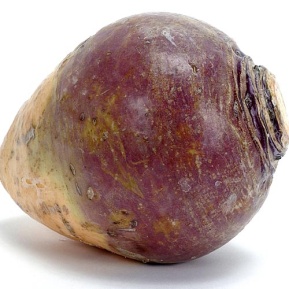 rutabaga[]- брукваLarger and stronger-tasting than the turnip, it can be recognized by its usually yellow flesh and by the bump on its top. 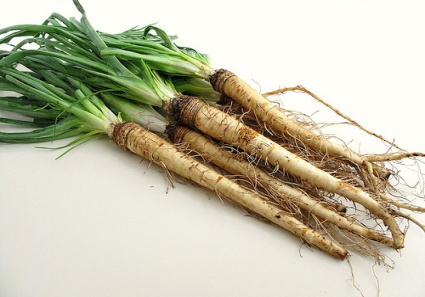 salsify[]- козельціIts sweet mild flavor is often said to resemble the oyster’s; its young leaves are also edible. 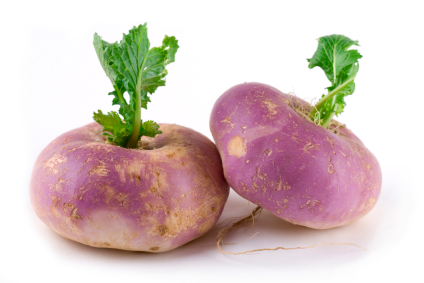 turnip []- ріпаOften confused with the rutabaga, this white-fleshed vegetable is eaten raw or cooked and prepared like carrots. 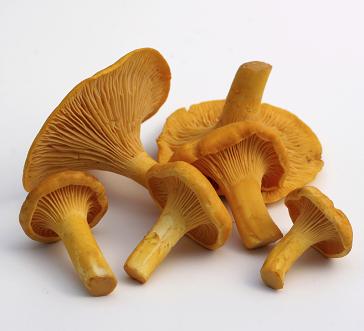 chanterelle [] – лисичка справжняPleasantly fragrant and valued by gourmets, especially those in Europe; it is served most often with meat or omelettes. 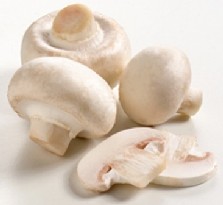 cultivated mushroom[]- печериціThe most widely cultivated and consumed mushroom; it is eaten raw, in salads or with dips, or cooked, primarily in sauces and on pizza.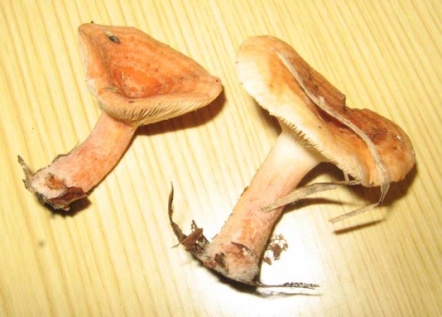 delicious lactarius [] - смачні груздіSecretes an orange milk when broken open; it is used primarily in spicy sauces, especially in Spain and the south of France. 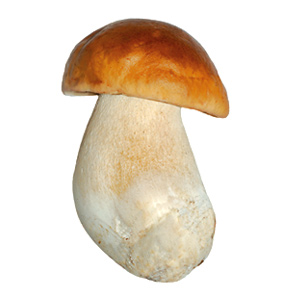 edible boletus []- білий грибSquat, it can grow up to 10 in in height and diameter; it is usually cooked in oil, braised or served in an omelette.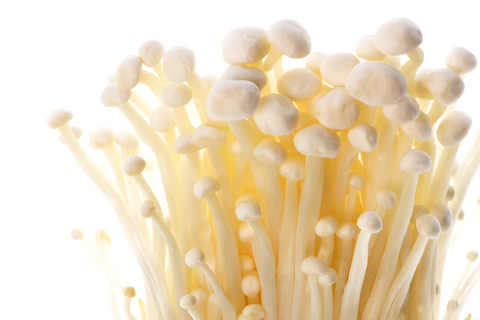 enoki mushroom []- гриб енокіLong-stemmed, soft-fleshed resistant mushroom very popular in Asia; it is eaten raw, in salads, or cooked, in soups and Oriental dishes. 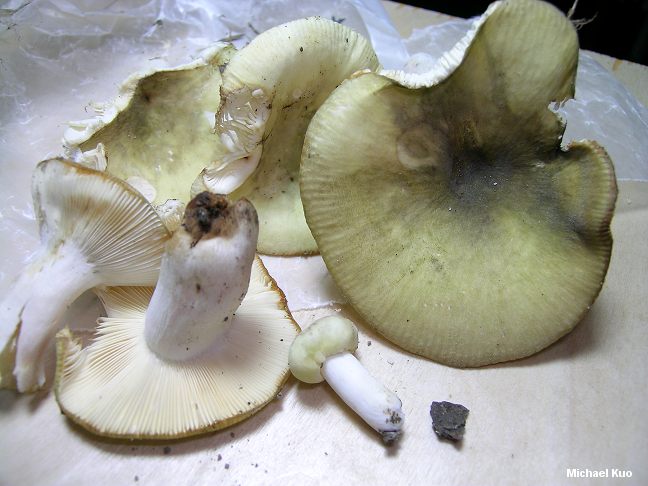 green russula []- зелені сироїжки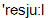 Its white brittle flesh has an aroma of hazelnut; it can be eaten raw or cooked, preferably grilled. 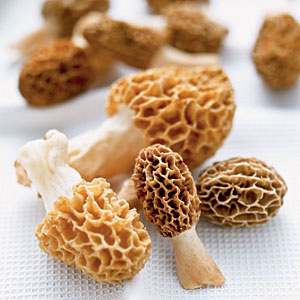 morel []- зморшкиThe darker the specimen, the more flavorful its thin fragrant flesh; it should be thoroughly cooked to eliminate toxic substances.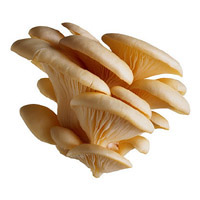 oyster mushroom []- гливиGrows on trees or on dead wood; its soft white flesh is a valued ingredient in sauces, where it can substitute for the cultivated mushroom. 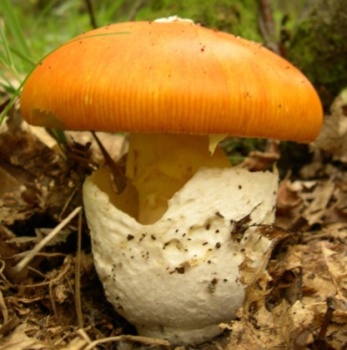 royal agaric []- королевський грибEqually flavorful raw or cooked, it has been famous since ancient times; it is not to be confused with the poisonous fly agaric, which it resembles. 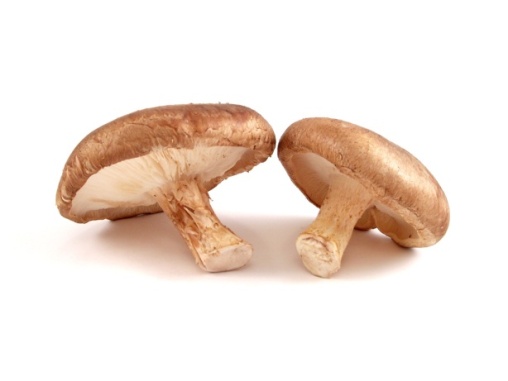 shiitake mushroom []- шиитакеThe equivalent of the cultivated mushroom in Japan, where it is widely grown for use in Oriental dishes and sauces and for its therapeutic value. 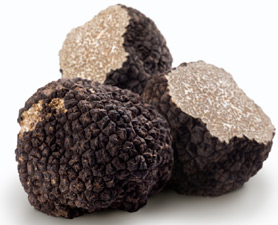 truffle []- трюфельUnderground mushroom hard to find and perceived as a luxury food; it is usually associated with game and poultry. 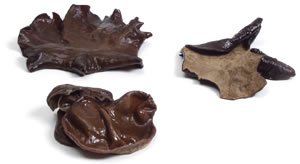 wood ear [] - вухо дереваIts tasteless gelatinous flesh is popular in Asia; it is usually eaten in soups or with vegetables. 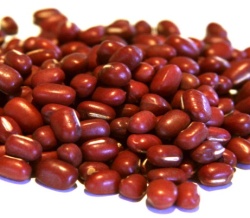 adzuki bean []- квасоля адзукіHas a delicate flavor and is often served with rice; in Asian countries, the paste made from these beans can replace tomato paste. 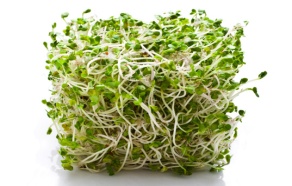 Alfalfa[]- люцернаThe sprouted seeds are added raw to sandwiches or used in various cooked dishes.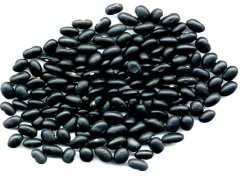 black bean []- квасоля чорнаAvailable mainly in Central and North America, it is a staple of Mexican cooking. 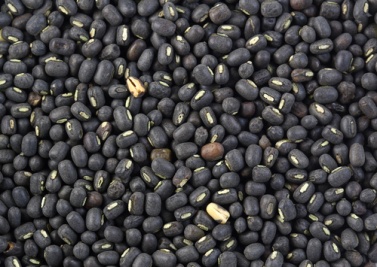 black gram [] – чорний дрібний турецький горошокA favorite in Asia, where it is used to make a popular black sauce; in India, it is mixed with rice to make pancakes and a spicy purée. 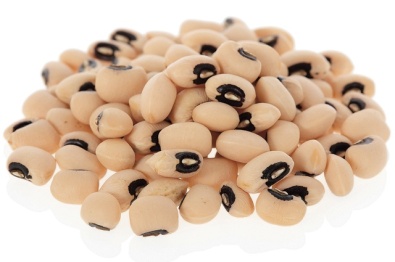 black-eyed pea [] - чорноокий горохThis flavorful seed has a black spot that resembles an eye, hence its name; it is typical especially of southern American cooking.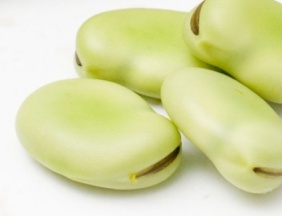 broad beans[]–кормові бобиStarchy and strong-tasting, they are typically puréed; they are also eaten whole and added to soups and stews.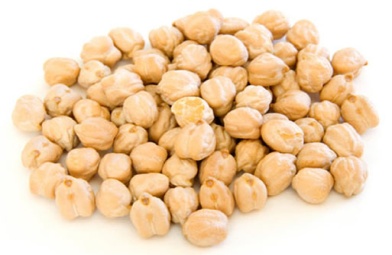 chick peas [s]- горохBasic ingredient of hummus and falafel and found in couscous; they are also used to make various southern French dishes such as estouffade. 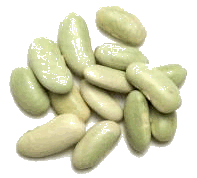 flageolet []- флажолетThin flat and less starchy than most other legumes, this bean is a favorite in France, where it is traditionally served with leg of lamb. 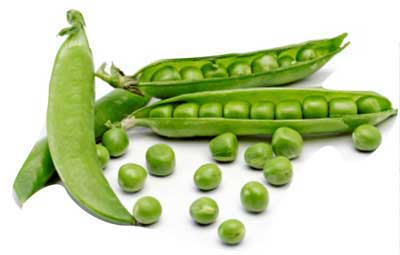 green peas [s]- зелений горохDelicious freshly picked, they are also available frozen or canned; a component of mixed vegetables and of dishes labeled "à la jardinière".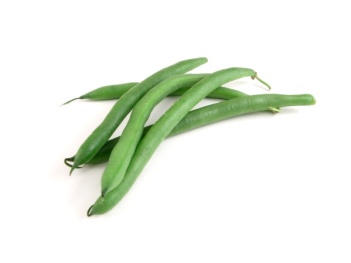 green bean []- зелена квасоляThe young green pod is usually served as a vegetable side dish, sometimes with sauce or butter.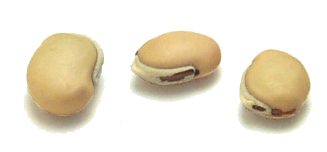 lablab bean [] – індійський бібCharacterized by a white ridge; it can be sprouted or ground into flour. 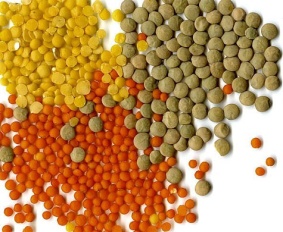 lentils [s] - сочевицяA main ingredient of hearty soups, they can also be puréed and made into croquettes; in India, they are often paired with rice.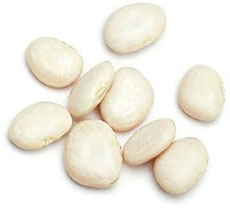 Lima bean [] - квасоля лімаHas a mild flavor and a starchy texture and is generally green- or cream-colored; when puréed, it can replace the potato. 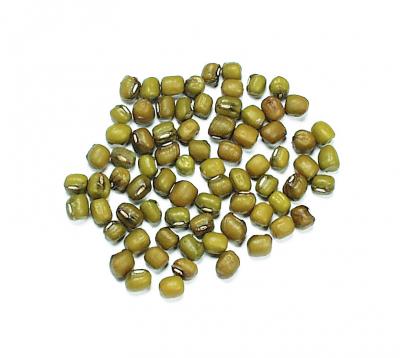 mung bean [] – квасоля машаIn Asia they are either puréed or ground into flour; in the West they are more commonly eaten sprouted, especially in chop suey.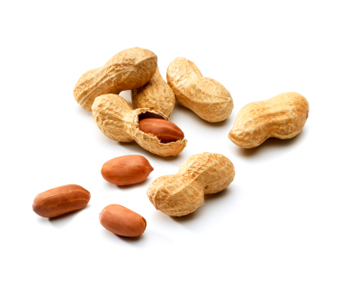 рeanut[]- арахісOften served as a snack, it is also made into a butter and a vegetable oil and, in some countries, into a spicy sauce served with a variety of dishes.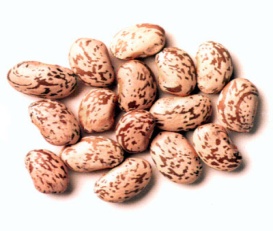 pinto bean []- квасоля пінтоWhen cooked, their spots disappear and they turn pink; because of their creamy texture, they are mostly used to make purées. 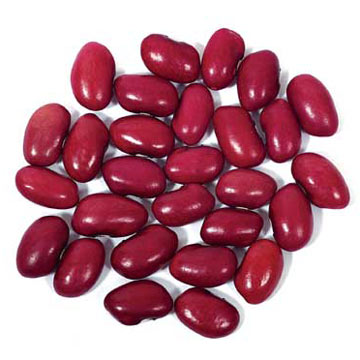 red kidney bean []- червона квасоляOne of the best-known beans, it is used to make the Mexican dish called chili con carne; it retains its shape when cooked so is often canned. 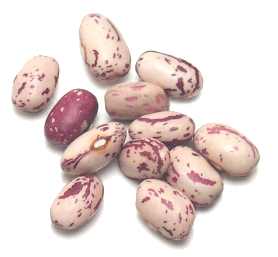 roman bean []– квасоля римськаA staple of Italian cooking, it resembles the pinto bean, although often larger and darker; it absorbs the flavor of the foods it is cooked with. 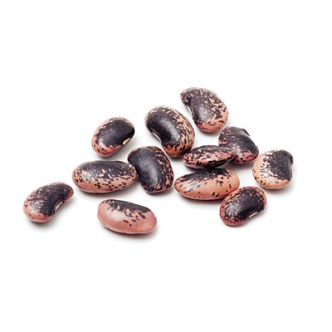 scarlet runner bean []– квасоля вогненнаThe seeds are eaten fresh or dried, in which case they are prepared like the red kidney bean; a favorite accompaniment to onions, tomatoes and tuna. 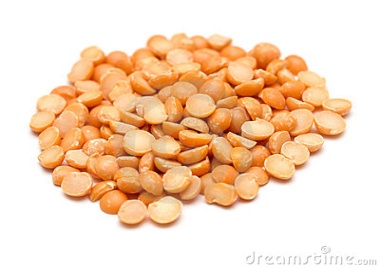 split peas [s]–лущений горохThese pea seeds, dried and split in two, are generally puréed and used in various kinds of soups. 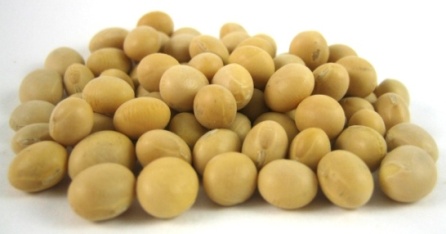 soybeans []- сояProduces a kind of milk used mainly to make tofu and also a vegetable oil; when fermented, it is the main ingredient in soy sauce.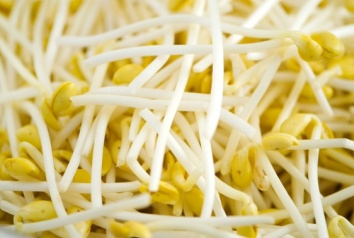 soybean sprouts []- соєві паросткиAfter sprouting for a few days they are ready to be eaten, either raw or lightly cooked; they are characteristic of Chinese cooking.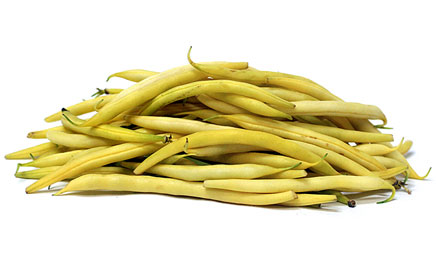 wax bean []– воскова квасоляSomewhat juicier than the green bean, it is sometimes eaten raw but mostly cooked, as a vegetable side dish. 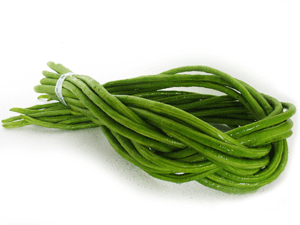 yard-long bean [] - довга квасоляAlthough mostly eaten fresh and whole, like the green bean, it is less juicy and sweet; its pods measure up to 3 ft in length. 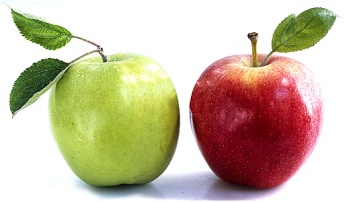 apple [] - яблукоThere are 7,500 known varieties; it is used to make cider and is also eaten raw or made into juice, jelly, compote or desserts, such as pie or strudel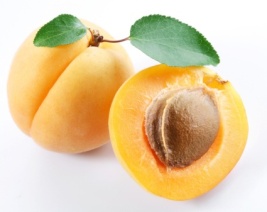 apricot []- абрикосOften eaten dried or candied, its orange flesh can be mushy if picked before fully ripe; the kernel inside the stone contains a toxic substance. 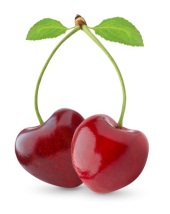 cherry []- вишня An essential ingredient in Black Forest cake and, candied, in fruitcake; when artificially colored and flavored, it is used as a cocktail garnish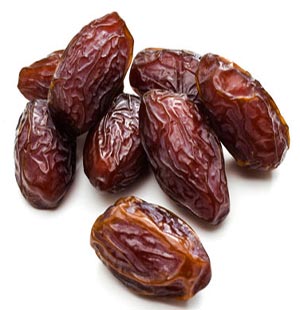 date [] - фінікHas a high sugar content and is often sold dried; in North America, it is primarily associated with baked goods, such as squares, muffins and cakes.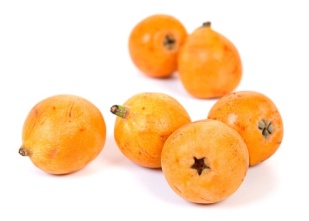 Japanese plum []- японська сливаHas thin skin, sometimes covered in fine hairs, that envelops juicy, somewhat sour flesh; whether raw or cooked, it tastes somewhat like cherries or plums.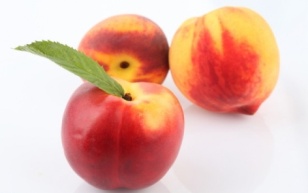 nectarine []- нектаринDifferentiated from the peach by its smooth, more colorful skin and by its more flavorful flesh; like the peach, it is eaten raw or used in certain desserts. 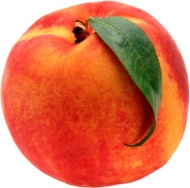 peach []- персикA velvety skin covers its juicy fragrant flesh; it is especially enjoyed plain, in juice and in various desserts, such as the classic peach melba.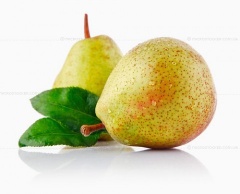 pear []- грушаAmong its many and varied uses, it forms the basis for a fruit brandy; it is picked before fully ripe to prevent the flesh from acquiring a granular texture. 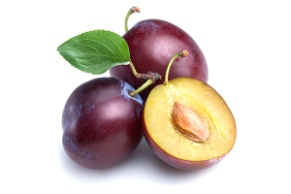 plum [] - сливаOf various colors and sizes, it is excellent either raw or cooked and is used especially to make chutney; the dried plum is called a prune.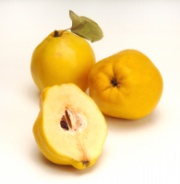 quince []- айваFruit of the quince tree, native to warm climates; inedible raw, it is traditionally made into jams and jellies. 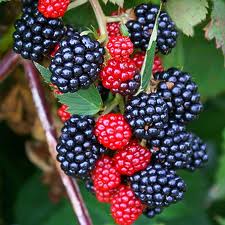 blackberry [] - ожинаGrows on canes as does the raspberry, and is used like that fruit; the several trailing species are comminly called dewberries. 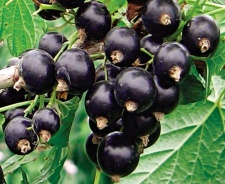 black currant []- чорна смородинаBlack berry primarily used to make coulis, jellies, wine and liqueurs such as crème de cassis, an ingredient in kir. 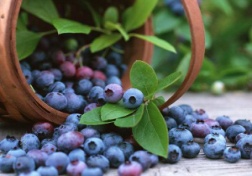 blueberry []- чорницяLittle known outside its native North America, it is primarily eaten plain or in desserts; the lowbush variety is the sweetest. 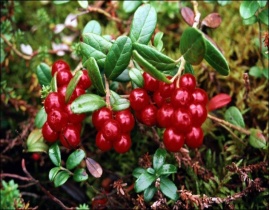 cranberry []- журавлина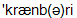 Too tart to be eaten raw, it is primarily used for making desserts, sauces or juice; a traditional accompaniment to turkey in North America.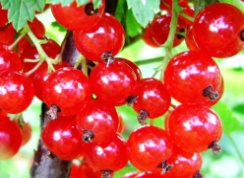 currant [] - смородинаSmall red or white currant primarily eaten cooked due to its sour taste; its juice can replace vinegar in salad dressing.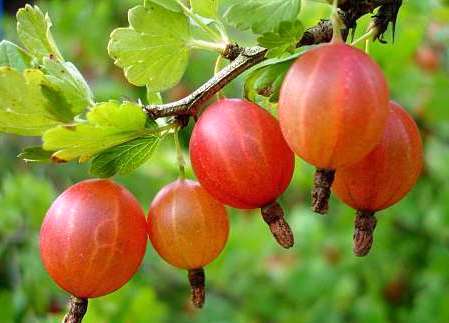 gooseberry [] - агрус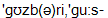 Larger than the clustered berries, it is especially popular in Europe; the British use it to make a chutney that is served with mackerel.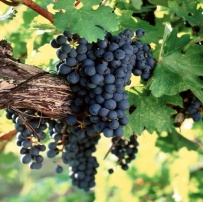 grape [] - виноградThis variously colored fruit of the vine is enjoyed worldwide, either plain, cooked, dried or in juice; it is also the main ingredient in wine.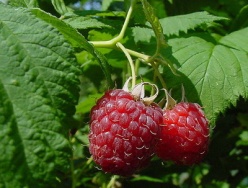 raspberry []  - малинаGenerally red, there are also different-colored varieties; slightly tart and very fragrant, it makes an excellent coulis that can be incorporated into desserts.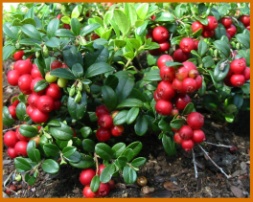 red whortleberry []- брусницяClosely related to the cranberry, this small tart berry is somewhat bitter and rarely eaten raw; it is used instead to make sauces, jams and desserts. 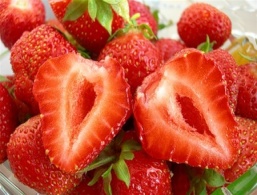 strawberry [] - полуницяThe cultivated strawberry was bred from the smaller and more fragrant wild strawberry; it is very flavorful and is used raw or cooked, primarily in desserts.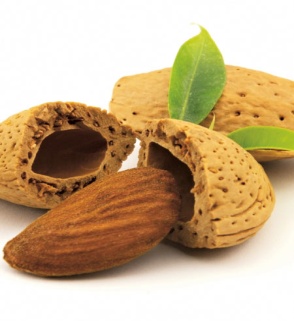 almond [] - мигдальPrimarily used to garnish chicken and fish, and to make almond paste, candies (nougat and pralines) and an essence that flavors Amaretto and a variety of foodstuffs. 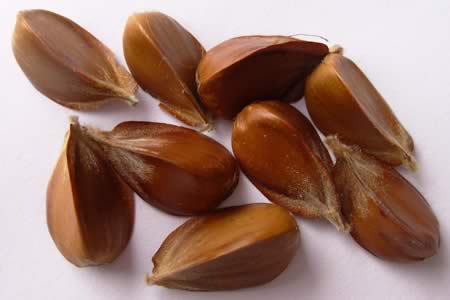 beechnut [] - буковий горіхFruit of the common beech tree, its flavor resembles the hazelnut’s; more flavorful toasted than raw, it also yields a cooking oil.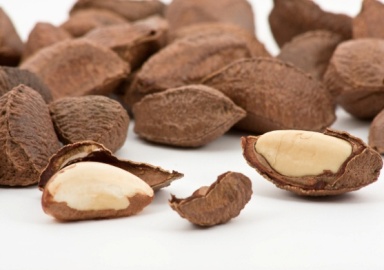 Brazil nut []- бразильський горіхOften served as an appetizer; it is also made into candy, such as when chocolate-coated. It replaces coconut in some recipes.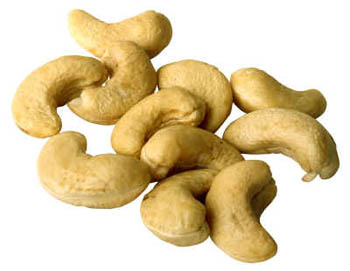 сashew [] - горіх кеш'ю This fruit of the cashew tree is always sold shelled; its shell is covered by a juicy fleshy edible layer known as the cashew apple. 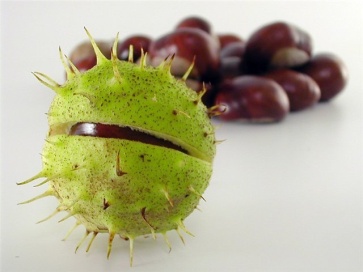 chestnut [] - каштанDesignates the fruit of the chestnut tree; Europeans often serve it with game and poultry. When puréed, it is the main ingredient in the dessert known as Mont Blanc. 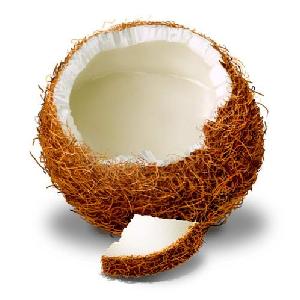 coconut [] - кокосThe whitish meat, known as copra, surrounds a cavity containing a refreshing liquid, not to be confused with coconut milk, which is derived from the grated flesh.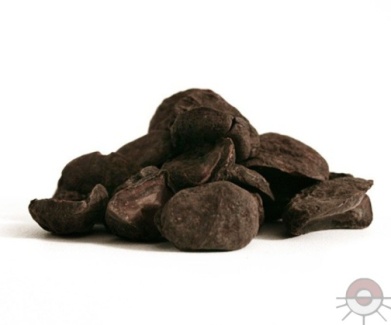 cola nut []- горіх колаUsed in drink preparations such as Coca-ColaTM; it contains stimulants that are slightly less potent than those in coffee. 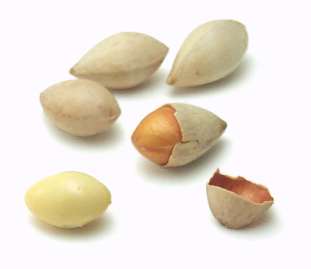 ginkgo nut []- гінкго гайкиExtensively used in Japanese cooking but little known in the West, this nut is either eaten as is or is used in Asian dishes. 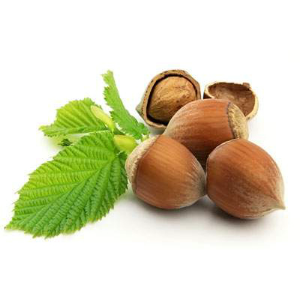 hazelnut [] - лісовий горіхPrimarily used to make paste, butter or a kind of flour used in cakes and cookies; in candy making, it is often combined with chocolate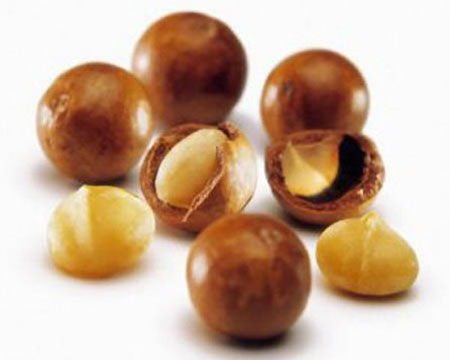 macadamia nut []- горіх макадаміA popular candy ingredient, it is often sold coated in chocolate or honey; it is also a popular ingredient in mixed vegetables, curries, salads and desserts. 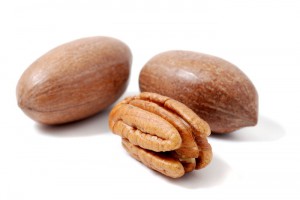 pecan nut []– горіх-пеканNative to North America, it is used to make certain savory dishes and numerous desserts, such as the traditional pecan pie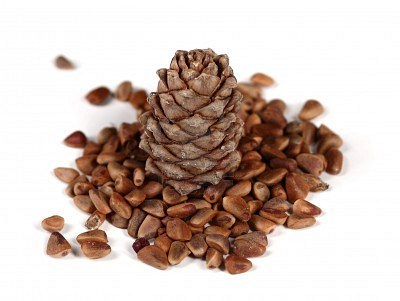 pine nut []- кедровий горіх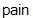 Edible seed inside the cone of certain species of pine that is often used in cooking and baking.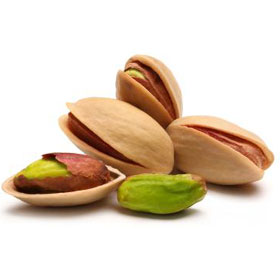 pistachio nut [] - фісташковий горіхIts greenish kernel is covered with a brown skin; it is extensively used in Mediterranean and Asian cooking, as well as in pastry and candy making. 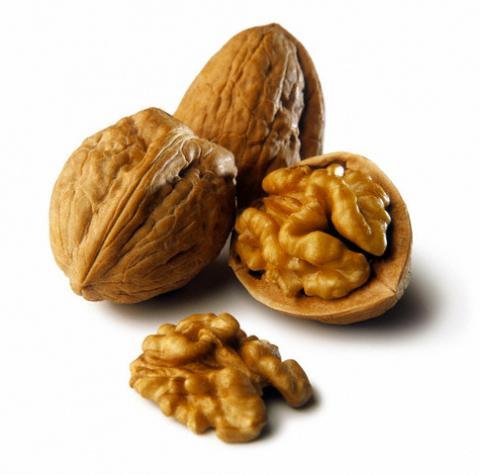 walnut - волоський горіхA green covering, the husk, covers the shell; the walnut is served as an appetizer, or added to a variety of desserts, salads, sauces and main dishes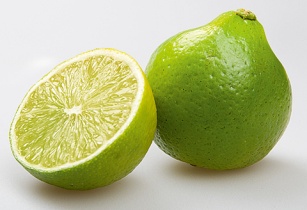 bergamot [] - бергамотBecause its greenish flesh is inedible, it is primarily used for the zest and essential oil derived from its rind, especially in Earl Grey tea. 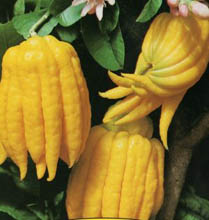 citron []- цитронExtensively grown in Corsica and Israel, this somewhat dry fruit is rarely found fresh and is mostly sold candied. 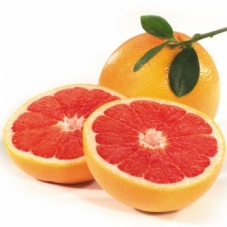 grapefruit []- грейпфрутThe pink grapefruit is sweeter and less bitter than the white one that has yellow flesh; it is often cut in half and eaten plain, with a spoon.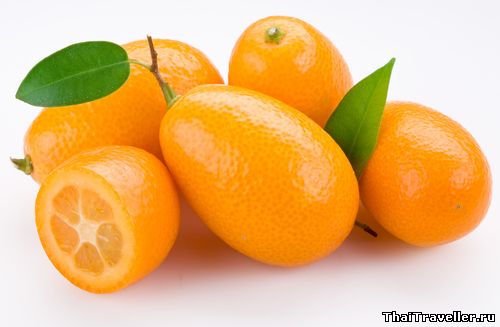 kumquat []- кумкватSmall citrus fruit, .75 to 2 in long with a sweet tender rind that can be eaten unpeeled; its flavor is enhanced through light steeping.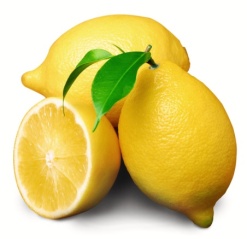 lemon []- лимонHighly acidic, it is especially used to flavor various recipes and enhance the flavor of certain foods; it is the main ingredient in lemonade. 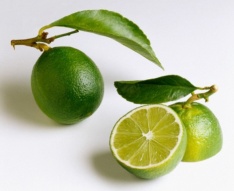 lime []- лаймIntensely fragrant and used like the lemon; it is an essential ingredient in ceviche, a raw marinated fish dish. 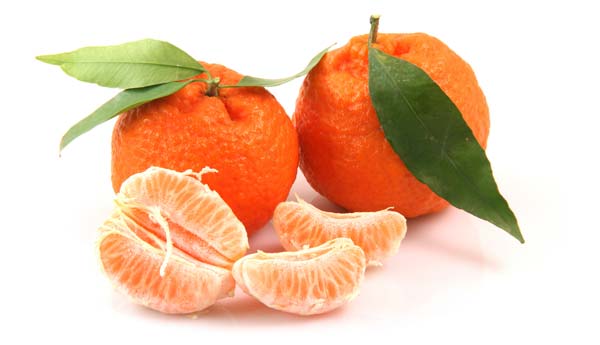 mandarin []- мандаринSimilar to a small, slightly flattened orange, it is less acidic than most citrus fruits and is often eaten as is; it peels easily. 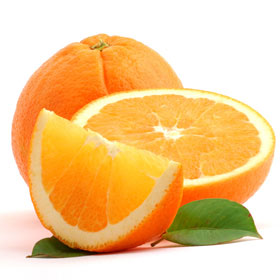 orange [] - апельсин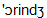 Widely available, it is often eaten plain or in juice, and it goes well with duck; it yields a flavor essence and an essential oil.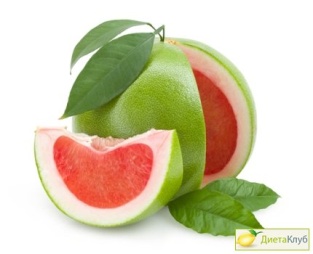 pomelo []- помелоExtremely popular in many Asian countries, it has only recently become available in the West; less juicy than the grapefruit, it is mostly cooked or candied.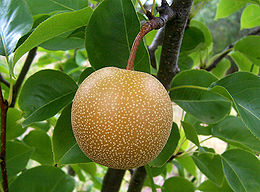 Asian pear[]- Азіатська грушаMost popular Asian fruit, primarily eaten plain; its flesh is sweet and juicy, like the pear’s, and crunchy, like the apple’s.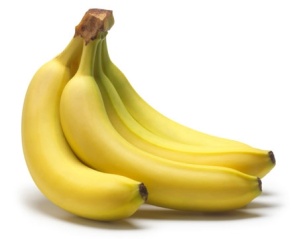 banana[]- бананEaten as is, sautéed, fried or flambéed with rum; it is a classic garnish for ice-cream dishes and is also used in muffins and cakes.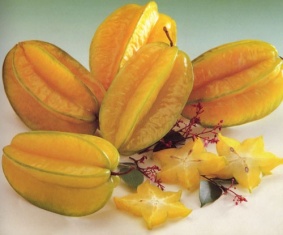 carambola - карамболаWithin the delicate edible skin is a juicy, slightly acidic flesh that can be eaten raw or cooked, as a fruit or vegetable. 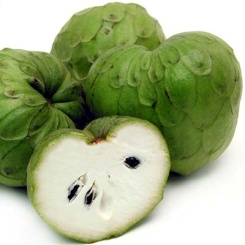 cherimoya - черімойяThe skin and the seeds inside the slightly granular flesh are inedible; the flesh is sprinkled with orange juice and eaten with a spoon.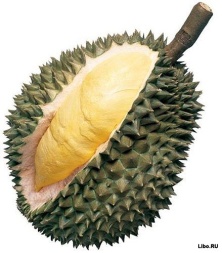 durian - дуріанLarge fruit that emits a disagreeable odor when ripe; its sweet creamy flesh is often eaten plain while the seeds are used like nuts.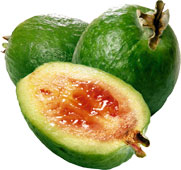 feijoa - фейхоаHas sweet fragrant, slightly granular flesh; after peeling, it is eaten raw or cooked, plain or in various desserts.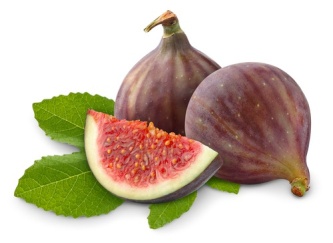 fig [] - інжирAmong its many varieties are the black, the green and the purple fig; whether fresh or dried, it is mostly eaten raw, but can also be cooked. 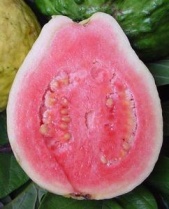 guava [] - гуаяваVery popular in South America, its fragrant, slightly acidic flesh is eaten raw or cooked, with or without the skin and seeds.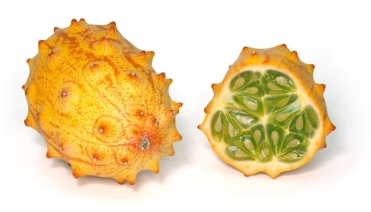 horned melon []- рогата диняIts green flesh contains soft edible seeds, similar to those of the cucumber; it is often peeled and then made into juice.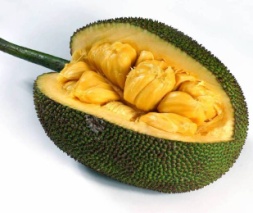 jackfruit []- джекфрутThis very large fruit has edible seeds than can be boiled or roasted; the starchy flesh is eaten as a fruit or vegetable, either raw or cooked. 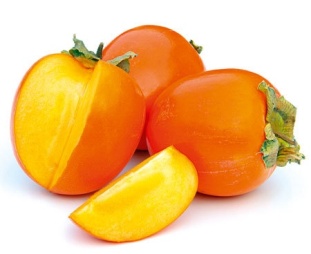 Japanese persimmon []- Японська хурмаThis national fruit of Japan is often eaten plain, with a spoon; the fuyu variety is eaten like an apple.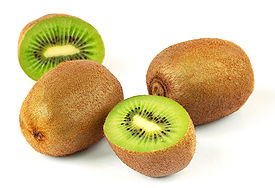 kiwi []- ківіIts juicy, slightly acidic green flesh has a high vitamin C content; delicious plain, its downy skin is generally discarded, although it can be eaten. 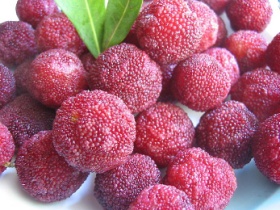 litchi [] – лічі, нефеліумIts juicy crunchy translucent flesh is more fragrant than the longan’s; it is often eaten raw and the Chinese serve it with fish or meat. 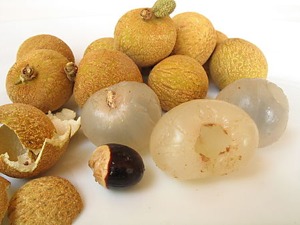 longan - лонганStone fruit, related to the litchi, whose whitish translucent flesh is sweet and juicy; the peeled and stoned fruit is often eaten plain. 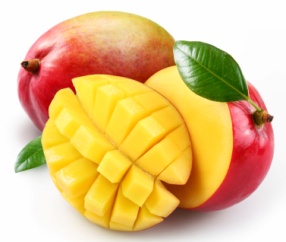 mango []- мангоFruit with a flattened stone and a skin that should be discarded, as it irritates the mouth; it is mostly eaten ripe, but sometimes used green, as a vegetable. 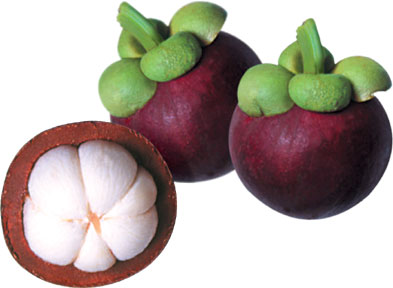 mangosteen []- мангостанWithin the inedible skin that hardens as the fruit ages, there is a sweet juicy white flesh that is divided into sections; it is eaten as is, like an orange. 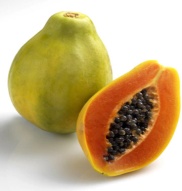 papaya []- папайяIts usually orange, juicy flesh is eaten like the melon and contains spicy, edible seeds; when green, it is eaten like winter squash.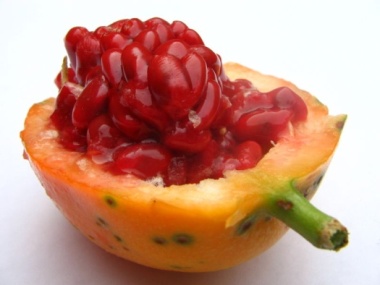 passion fruit [[]]- маракуяWithin its inedible skin that wrinkles when ripe, there is a highly aromatic gelatinous pulp; delicious plain, it is used to flavor fruit punches and cocktails. 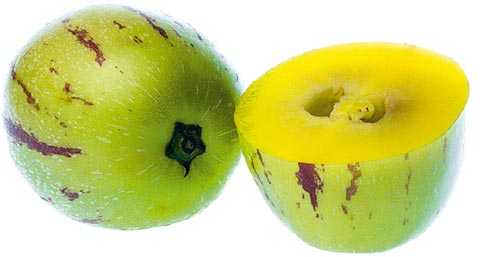 pepino []- пепіноThe orange or yellow flesh is slightly starchy. Before fully ripe, it is often cooked and prepared like a squash; once ripe, it is eaten like a melon. 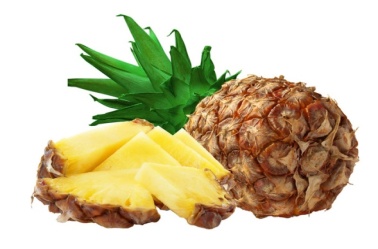 pineapple []- ананасOnce the inedible rind has been removed, it is eaten raw, cooked or in juice; in North America, it is traditionally served with ham.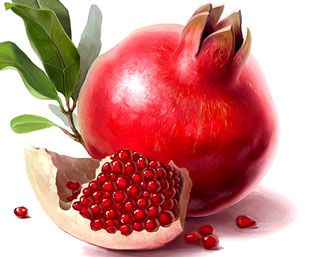 pomegranate []- гранатThe edible part is the small, very juicy berries enclosed within the fruit’s membranes; it is used to make grenadine syrup, an ingredient in drinks and desserts. 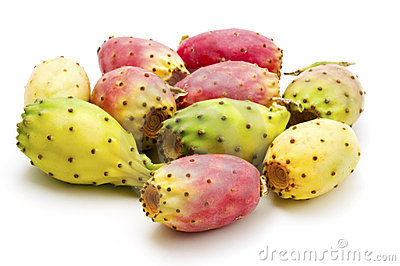 prickly pear []- опунціяFruit of a member of the cactus family; the spines and skin should be removed before eating the flesh, plain or sprinkled with lemon or lime juice. 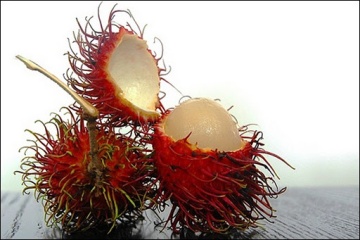 rambutan []- нефеліумThe shell, covered in soft spikes, splits easily to reveal flesh like the litchi’s but less fragrant; it is used like the litchi. 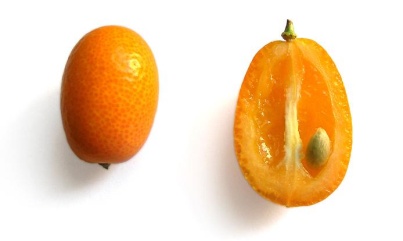 sapodilla - саподіллаHas juicy fragrant, slightly granular flesh that tastes like honey and apricots; it is easy to peel and is eaten raw or cooked. 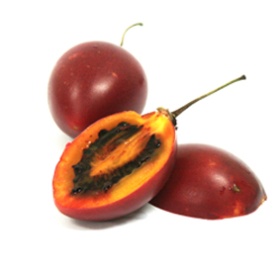 tamarillo[]- тамаріллоWithin the inedible skin there is a firm, slightly acidic flesh. If very ripe, it can be eaten raw; otherwise, it is often cooked like a vegetable. 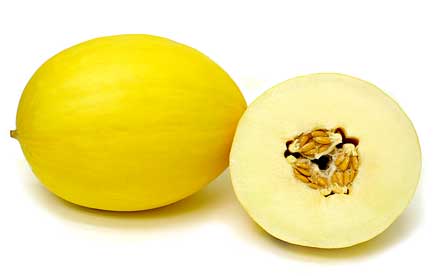 canary melon []- диня кенериHas sweet whitish flesh that is rose-tinted near the central cavity; it becomes very fragrant when ripe. 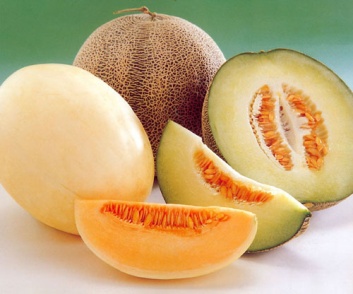 cantaloupe []- мускусна диняThis orange-fleshed melon is characterized by its patterned textured ribs; the most widely cultivated variety is the charentais.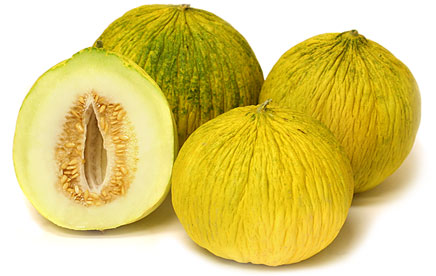 casaba melon []– зимова диняThe flavor of its creamy white flesh, often less fragrant than that of other melons, can be enhanced with lemon or lime juice. 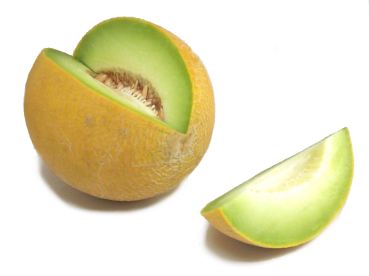 honeydew melon [] - нектарна диняOwes its name to its very sweet, green flesh; its smooth firm rind turns creamy-yellow as it ripens. 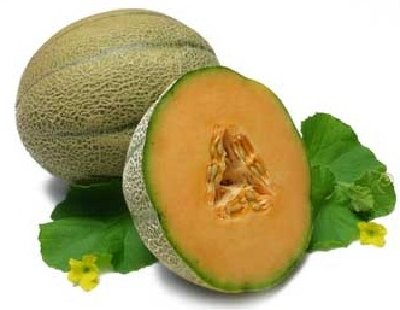 muskmelon []–диня-канталупа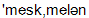 Named for the characteristic musky smell of its flesh; it has a textured rind and its flavorful flesh is pink or orange. 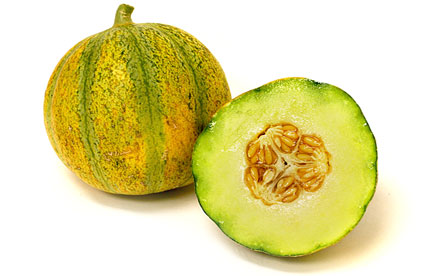 Ogen melon [] – диня ОгенSmall round melon with a hard smooth ribbed rind; its very juicy flesh is either dark pink or pale green. 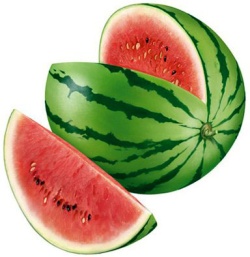 watermelon []- кавунThis thirst-quenching fruit, named for its high water content, is primarily eaten plain, in slices.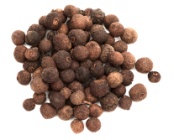 allspice [] - перець гвоздичнийAlso called Jamaican spice; it is used to flavor savory or sweet dishes and certain liqueurs.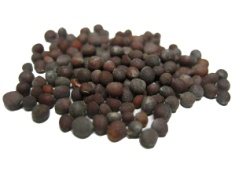 black mustard [] - чорна гірчицяThe flavorful pungent seeds have a high concentration of essential oil; they are used whole, ground or as a flavoring agent.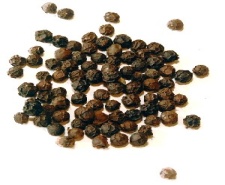 black pepper [] -чорний перецьThe most pungent and aromatic of the peppers, it comes from small berries that are picked while still green, then dried.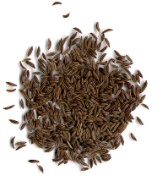 caraway [] - кминIts sharp bitter flavor enhances the flavor of stewed dishes; it is used primarily in Eastern Europe, India and Arab countries. 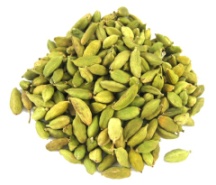 cardamom [] - кардамонThe pod is green, brown or white, depending on whether it was sun- or oven-dried, or bleached; its delicate peppery flavor characterizes Indian curry. 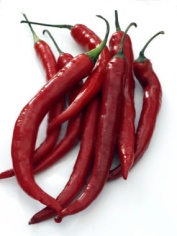 cayenne chile [] - перець стручковий кайєнськийDried red chile powder used specifically to make Tabasco® sauce; it is so hot that one pinch is enough to season an entire dish. 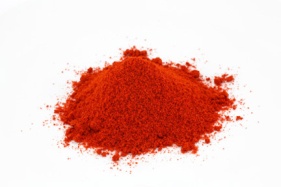 chili powder [] - мелений перець	Spice blend composed mainly of dried ground chiles, whose strength varies depending on the chiles used; it is widely used to flavor and color rice and pasta. 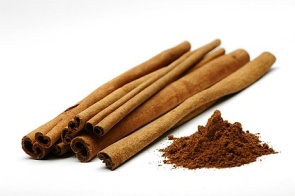 cinnamon [] - корицяDried bark of the cinnamon tree, sold in sticks, ground or as an essential oil; it is often associated with candy, sweet dishes and hot drinks. 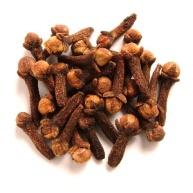 clove [] - гвоздика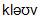 The dried floral bud of the clove tree. Whole, it is often used with ham or simmered onion dishes; when ground, it flavors items such as gingerbread. 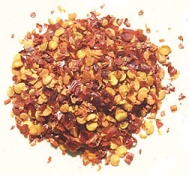 crushed chiles []- мелиний чіліDried crushed chiles that contribute flavor and spiciness to a variety of recipes; they are commonly used in pasta dishes. 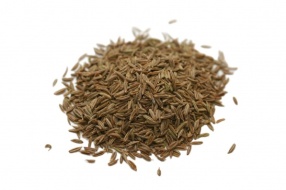 cumin []- кминExtensively used in traditional Arab, Indian and Mexican dishes, it has a strong smell and a warm, slightly bitter flavor. 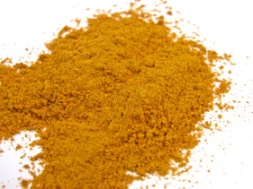 сurry [] - карріA staple of Indian cooking, the pungency of this blend of spices varies, depending on how much pepper or chile is used. 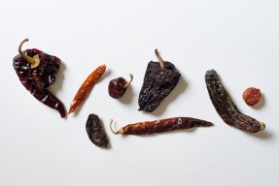 dried chiles []– сушений чіліThe smaller dried chiles are generally stronger than the large ones, which can be dry-roasted before use to bring out their flavor. 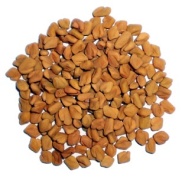 fenugreek [] - гуньбаOnce roasted, the seeds have a bittersweet aftertaste; they are used in Indian cooking or, when sprouted, added to salads. 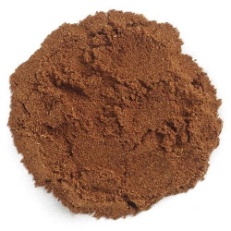 five spice powder[]– п’ять мелених спеційA blend of five ground spices used in Chinese cooking; it includes star anise, cloves, fennel seeds, cinnamon and pepper. 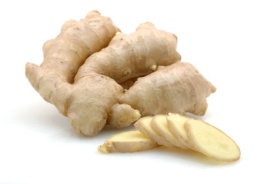 ginger []- імбирA staple of Asian cooking and a classic garnish for sushi; it is also used ground, especially in breads and cookies.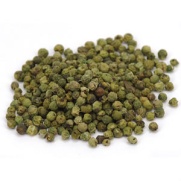 green pepper[] – зелений перецьSmall berries picked while still green and usually dried or preserved in brine or vinegar; this pepper is mild but very fragrant.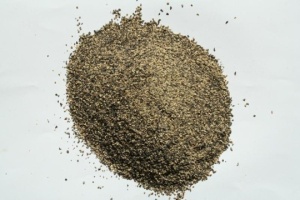 ground pepper [] – мелений перецьAlthough one of the most widely used cooking spices, it loses its flavor faster than peppercorns, from which it is derived.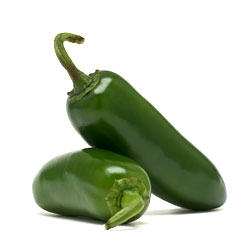 jalapeño chile [] – японський чіліRelatively mild chile, native to Mexico and sold fresh, dried or marinated; it turns red when ripe. 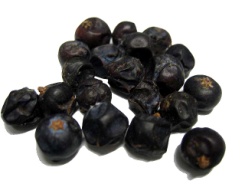 juniper berry[] - яловецьFruit of the juniper tree with a resinous smell and slightly bitter flavor; it is the basis for gin and also flavors marinades, sauerkraut, meat and pâtés. 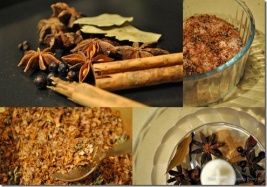 marinade spices []– спеції для маринадуA mixture of spices added to fruit and vegetable preserves, chutney and vinegar; its composition varies. 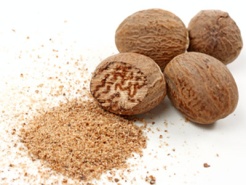 nutmeg []– мускатний горіхIts flavor complements milk products but quickly decreases once the nut is ground; its red membrane, known as mace, is also used as a spice.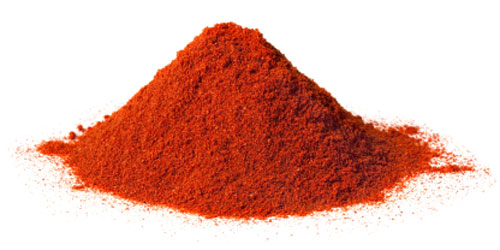 рaprika[] –перець стручковий або червонийExtensively used in Hungarian cooking, this somewhat hot powder combines dried sweet red pepper and red chiles; it is used to flavor and color numerous foods, such as eggs and potatoes. 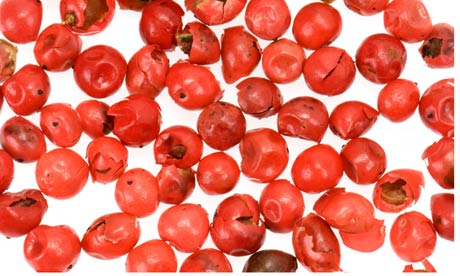 pink pepper [] – рожевий перецьThese dried berries, with a delicate fragrant and mildly pungent flavor, do not grow on the pepper tree but on another plant; it is used like pepper.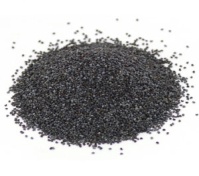 poppy seeds []- макTheir nutty flavor, which intensifies with cooking, works especially well in bread, cakes and pastries; it also yields a cooking oil.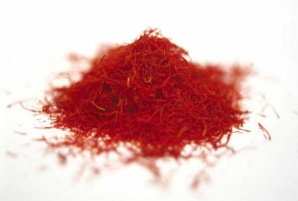 saffron []- шафранThe most expensive spice, actually derived from the handpicked and dried stigmata of the crocus flower; it is an essential ingredient in paella and bouillabaisse. 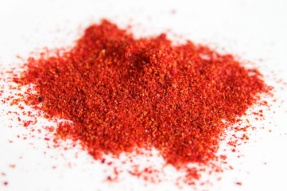 sumac []- сумахDried berries, sometimes ground, with a slightly acidic, lemony taste; it is very popular in the Middle East, especially in salads and fish dishes. 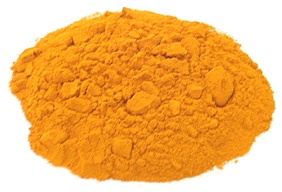 turmeric []- куркумаSimilar to ginger, it is cooked and ground into powder; among other uses, it is added to Indian curries and chutneys and provides the color for American mustard.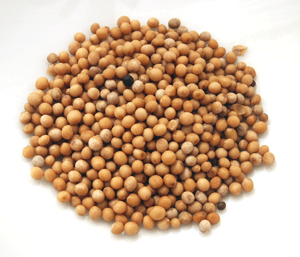 white mustard []– біла гірчицяIts seeds are larger and less pungent than the black mustard’s and are used especially to make American mustard.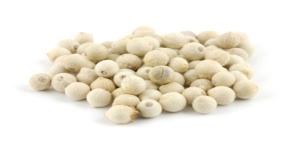 white pepper [] – білий перецьSmall berries picked when very ripe, then dried and skinned; this pepper is less pungent than black pepper.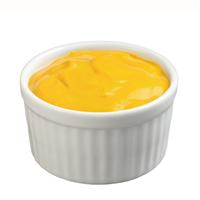 American mustard []– американська гірчицяVery mild, the traditional North American accompaniment to hot dogs and hamburgers; its bright yellow color comes from turmeric.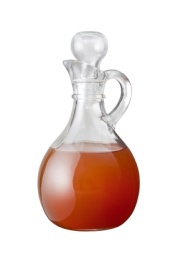 apple cider vinegar []– яблучний оцетCider-based product whose strong taste makes it unsuitable for salads; it is used primarily for deglazing or as an ingredient in fish and seafood dishes.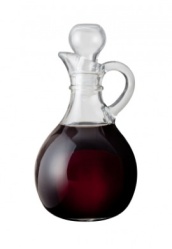 balsamic vinegar [] – бальзамічний оцетWell-known condiment made from sweet white grapes and aged in wooden casks; its low acidity makes it ideal for use in salads or in hot foods. 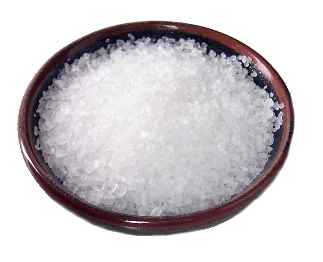 coarse salt [] - сільThis somewhat refined version is sometimes used in cooking or to sweat vegetables and preserve foods. 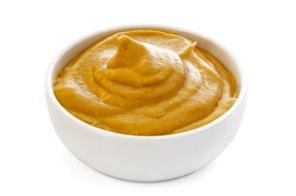 Dijon mustard [] – гірчиця діжонськаThis strong mustard comes from Dijon, France; it is served with meat and is used in making sauces, salad dressings and various kinds of mayonnaise.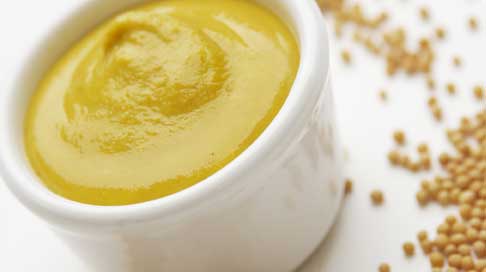 English mustard [] – англійська гірчицяVery strong mustard, sold either prepared or powdered, traditionally served with roast beef and ham.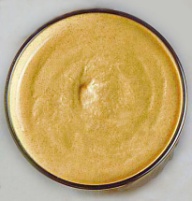 German mustard [] - німецька гірчицяMedium strong and slightly sweet mustard that goes well with sausages and deli meats.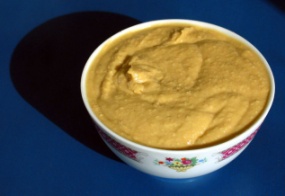 hummus [] –пюре з нутуLebanese condiment made from puréed chickpeas and sesame oil, commonly served as an hors d’oeuvre or with crudités. 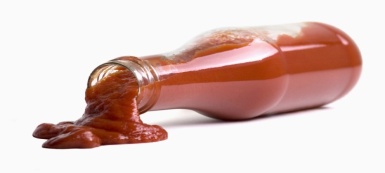 ketchup []- кетчупMedium spicy, traditionally English tomato purée made from numerous different recipes. 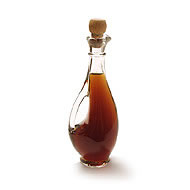 malt vinegar [] – солодовий оцетMade from sprouted barley juice, it is much too strong for salad dressings; it is used instead to make mixed pickles and chutneys. 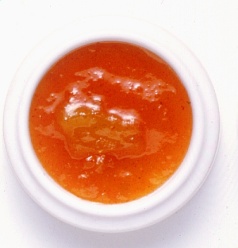 mango chutney []– чатні манговеThick sweet-and-sour relish, originating in India and made with mangoes, sugar and vinegar; it can be served with a variety of dishes.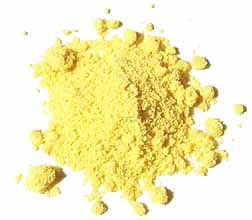 powdered mustard []– гірчичний порошокCan be incorporated into shortening, used as a seasoning or mixed with water to make a paste that resembles prepared mustard.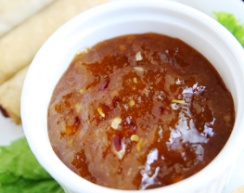 plum sauce []– сливовий соусSweet-and-sour Chinese sauce primarily served with deep-fried or roasted dishes, such as pork and roast duck.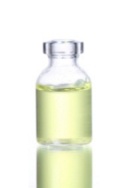 rice vinegar []– рисовий оцетIt is made from fermented rice wine and is very popular in Asian cooking; the Japanese version is sweet while the Chinese one is spicier.sea salt [] – морська сільUnlike rock salt, which is whiter and comes from the subsoil, this usually grayish salt is derived from seawater through evaporation. 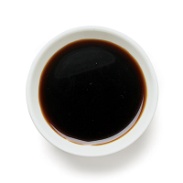 soy sauce []– соєвий соусA key condiment in Asian cooking, this extremely salty sauce is made from soybeans and is used as a flavoring ingredient, dip or marinade.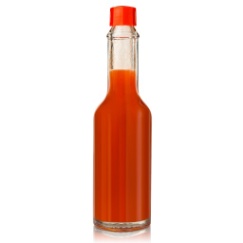 Tabasco® sauce[] - гостра перцева приправаNative to Louisiana, this sauce is made from crushed red chile peppers and is so pungent that a few drops are enough to season a whole dish. 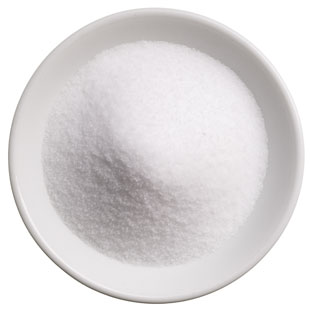 table salt [] - столова сільA standard table condiment and also commonly used in cooking, it is always refined.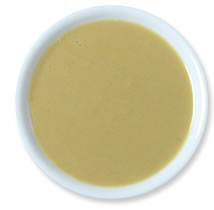 tahini - тахиніThick creamy nutty-tasting paste, made of ground sesame seeds; it is added to sauces and served with brochettes, bread, fruit and vegetables. 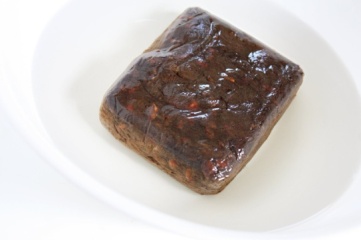 tamarind paste []– індійська пастаMade from the fruit of the tamarind tree, this slightly acidic paste is used as a foodstuff and as a condiment in Asian cooking. 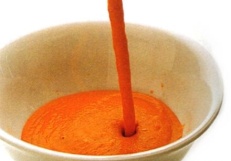 tomato coulis []– томатний соусTomato purée of medium thickness that is served either hot or cold, as a sauce.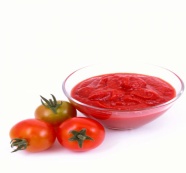 tomato paste []– томатна пастаTomato coulis reduced until it turns into a paste; it is used to make ragouts and sauces.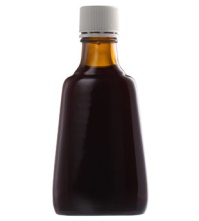 vanilla extract []– ванільний екстрактAromatic substance extensively used in baking; it is often made of artificial ingredients that are less tasty than real vanilla, which is more expensive. 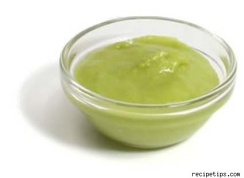 wasabi - васабіIts very pungent taste enhances meat and fish dishes, such as Japanese sushi and sashimi. 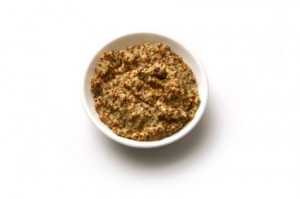 wholegrain mustard [] - цільнозернова гірчицяNative to Meaux, France, this mild spicy mustard is made from partly crushed seeds, giving it a grainy texture.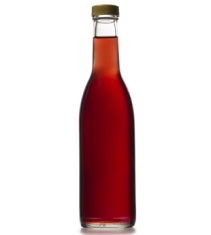 wine vinegar []– виноградний оцетWhite wine vinegar is less fragrant than the red; the former goes well with fish and seafood while the latter brings out the flavor of blander foods. 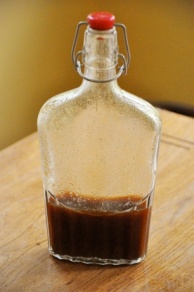 Worcestershire sauce []– гостра соєва приправаBritish sauce whose exact recipe is kept secret by the manufacturer; its robust flavor goes well in cocktails, sauces, soups and many other dishes. 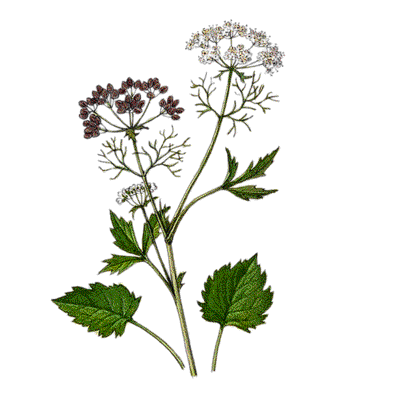 anise []- аганусExtensively used in making candy (licorice) and liqueurs (pastis), its edible leaves and seeds can flavor savory as well as sweet dishes. 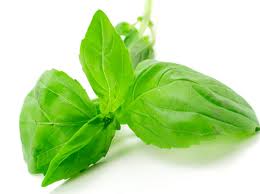 basil []- волошкаA popular choice for seasoning tomato and pasta dishes, it is also one of the main ingredients in pistou and Italian pesto. 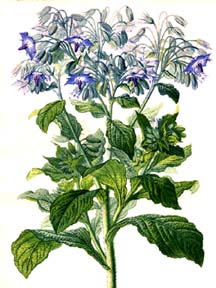 borage[]- огірочникDelicious in yogurt, cream cheese or salad dressing; the young leaves can be used in salads. 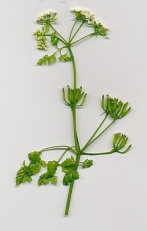 chervil []- кервельHas a subtle delicate taste and is used like parsley; it is often included with tarragon, parsley and chives in a traditional blend known as fines herbes. 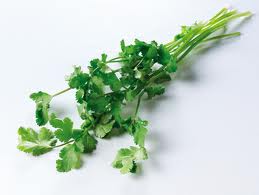 coriander []- коріандрIts leaves are used like parsley and it has edible musk- and lemon-scented seeds; the roots can be substituted for garlic. 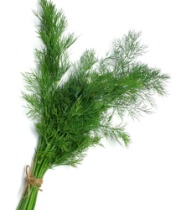 dill []- кріпUsed primarily for its leaves and seeds, it imparts flavor to vinegar and pickles as well as to salmon and herring.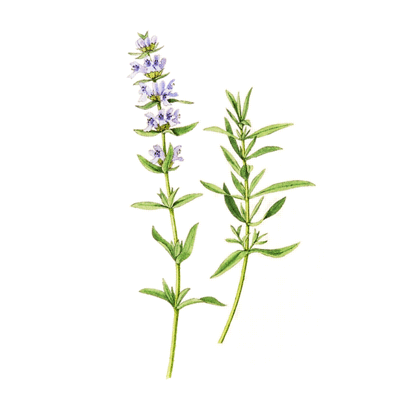 hyssop []- гісопThe highly aromatic leaves are mostly used in salads, soups, ragouts and fruit platters, as well as in some liqueurs, such as Chartreuse and Benedictine. 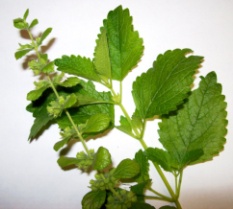 lemon balm []- лимоник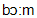 Its lemon-scented leaves are used extensively in Asian cooking; it goes well with bitter foods. 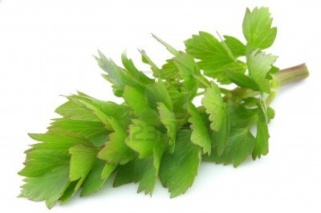 lovage [] - любисток лікарськийResembles celery but with a stronger flavor; it is particularly tasty with potatoes and also goes well with ragouts, sauces and salads. 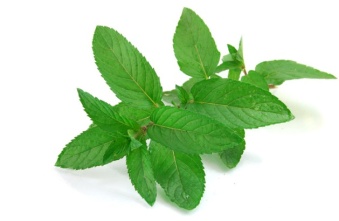 mint – м’ята Gives a refreshing taste to numerous sweet and savory dishes, such as lamb; its aromatic essential oil is used to flavor candy, liqueurs and many other types of food. 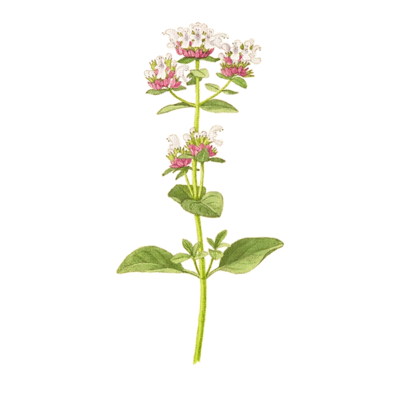 oregano []- ореганWild, slightly more flavorful variety of marjoram; extensively used in Mediterranean cooking, it goes especially well with tomato dishes. 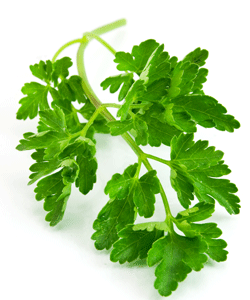 parsley []- петрушкаThe smooth flat-leafed parsley is less bitter and more fragrant than curly-leafed parsley; it is used to flavor numerous recipes, such as tabbouleh.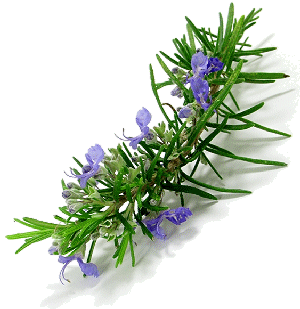 rosemary []- розмаринIts fairly pungent, aromatic flavor is very popular in southern France and in Italy, where it is used especially in sauces and marinades, and with roast meat. 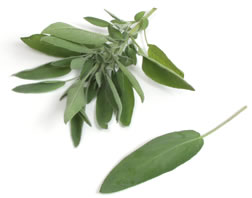 sage []- шавліяIts pungent flavor complements a variety of dishes; it is often used with pork, duck and goose, as well as in Italian veal dishes. 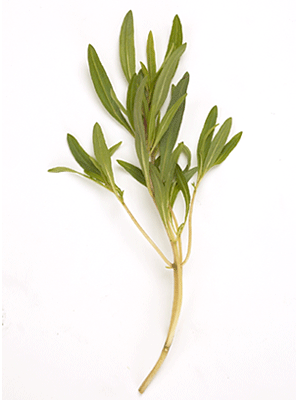 savory [] - чаберReminiscent of thyme, its flavor enhances legumes, meat and stuffing; it is also used to flavor vinegar and goat’s milk cheeses. 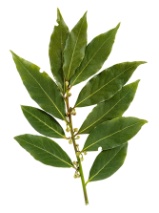 sweet bay [[] – лавр благороднийThe dried leaves must be used sparingly; it is an ingredient in bouquets garnis and is used to flavor soups and stews. 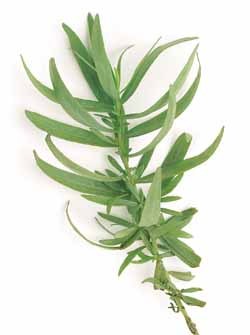 tarragon []– полинь естрагонHas a slightly bitter, peppery anise flavor that complements bland foods; it is often used with chicken and is always used in béarnaise sauce. 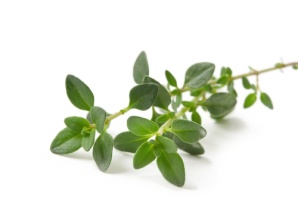 thyme  - чебрецьUsed with parsley and sweet bay to make bouquets garnis; because it withstands lengthy cooking, it is a popular choice for flavoring soups and stews. 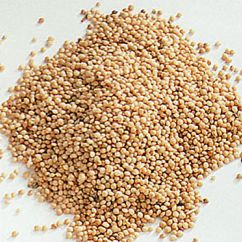 amaranth [] - щирицяThese highly nutritious, slightly peppery grains can be eaten as is after cooking, sprouted or ground into flour. 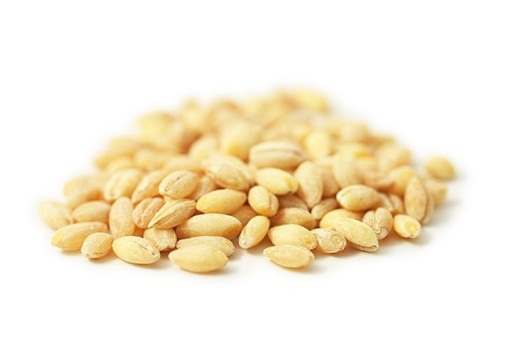 barley [] - ячміньBarley can be either hulled or pearled to remove its outer husk; it is often added to soups and ragouts and is also made into malt for brewing beer.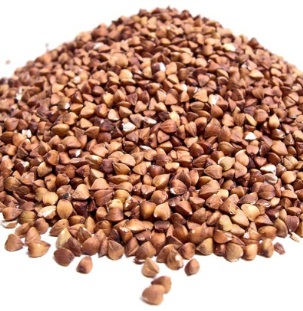 buckwheat [] - гречкаEaten in soups and as porridge, it is also ground into a flour traditionally used to make crepes and pancakes.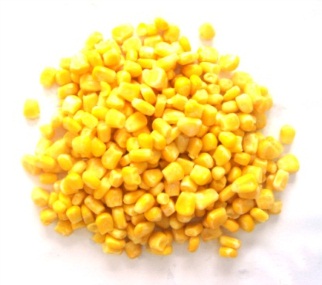 corn [] - кукурудзаNative to America, it is eaten as a vegetable, made into popcorn or ground into flour; it also yields a starch, a syrup and a cooking oil.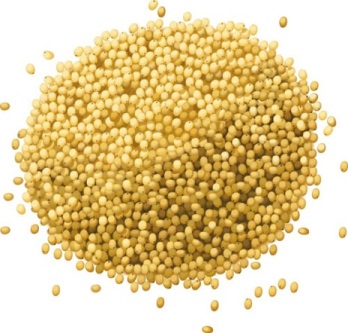 millet - просоWith its strong flavor, it is mostly used for making pancakes and porridge; when sprouted and ground, millet is an ingredient in breads and muffins.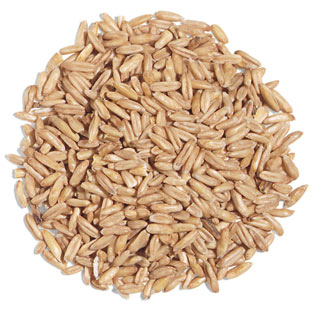 oats [] - овесOften eaten as porridge, it is also an ingredient in date squares, fruit crisp toppings, muffins, cookies and pancakes.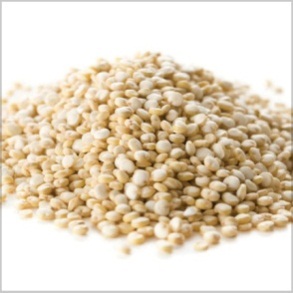 quinoa [] - лобода, квіноваGrains should be thoroughly rinsed before cooking; it is used in South America to make an alcoholic drink called chicha. 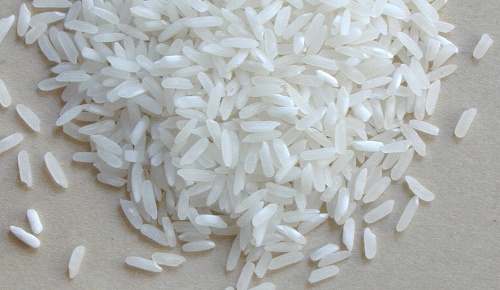 rice []- рисA universal staple, used as a side dish, in sweet and savory dishes such as risotto and paella, and for its by-products (noodles, sake).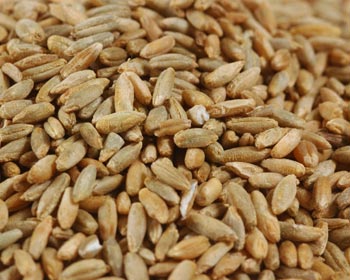 rye []- житоYields a flour that can be combined with wheat flour to make bread; it is also used in brewing (beer) and distilling (whisky).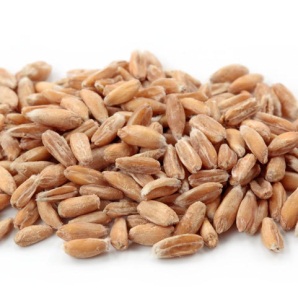 spelt wheat [] - пшениця спельтаWheat variety with small brown grains that, once hulled, can be used like rice. 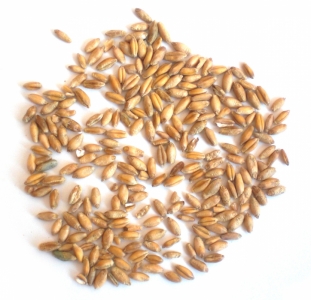 triticale [] - тритікалеA wheat and rye hybrid, it is mostly used to make crepes and pasta. 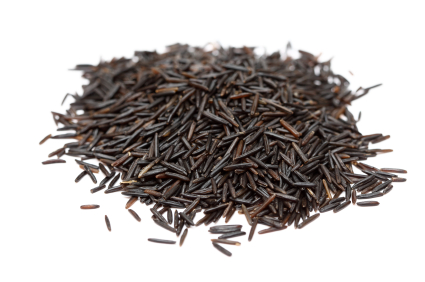 wild rice []– канадський рисSeeds from a North American aquatic plant; it is richer and higher in protein than rice and has a strong nutty flavor. It is sometimes mixed with other kinds of rice.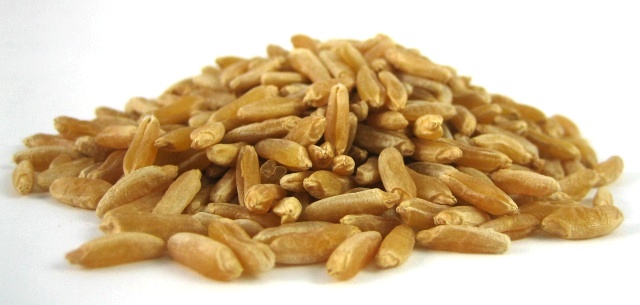 wheat [] - пшеницяCereal cultivated for its grain, of great significance in human food production; it is used to produce foodstuffs such as flour, bread and semolina.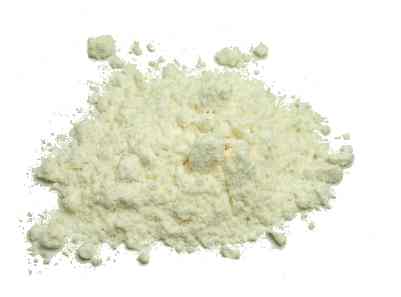 all-purpose flour [] - борошноThis blend of ground hard and soft wheat has many uses, but is primarily used to thicken sauces or to make bread and pastry. 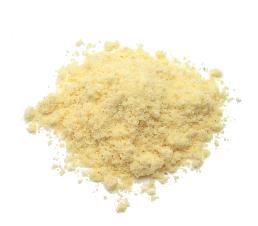 corn flour []– кукурудзяне борошноPrimarily added to crepe, cake, muffin and bread mixes; it must be combined with wheat flour if the mixture is intended to rise. 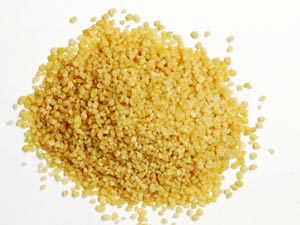 couscous []- кускусHard wheat semolina that is formed into grains and used to prepare an eponymous dish of the Maghreb; it is traditionally steamed over broth.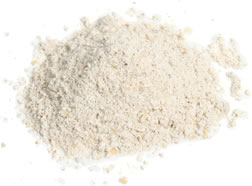 oat flour [] - вівсяне борошноSince it does not rise during cooking, it must be combined with wheat flour to make bread and other leavened products; it makes these products heavier. 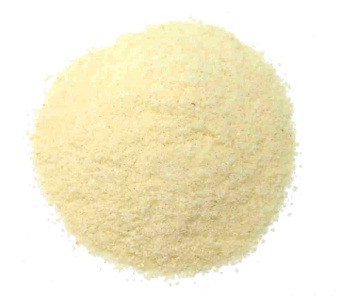 semolina []– манна крупаRefers to the granular flour derived from hard wheat, used to make pasta; fine semolina can also be eaten as a cereal (cream of wheat). 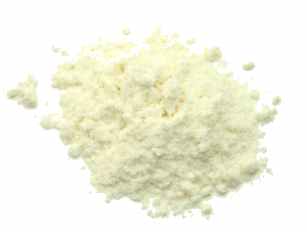 unbleached flour []- небілене борошноLike white flour, it comes from grinding wheat grains from which the bran and germ have been removed, but it is not artificially whitened. 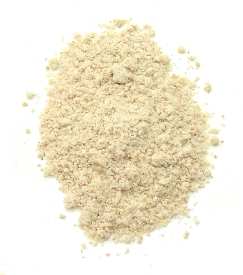 whole-wheat flour [] - пшеничне борошноBecause it is produced by grinding the entire grain, none of the nutrients is lost; the grain’s outer layer, known as bran, gives it a brownish color. 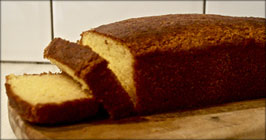 American corn bread []– американський кукурудзяний хлібThe crumb of this corn flour-based bread is golden in color; it is easy to make and very popular in the southern United States.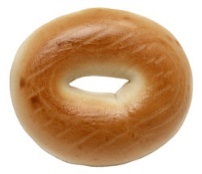 bagel  - бубликJewish ring-shaped roll traditionally coated in sesame seeds; it is usually served warm, with cream cheese. 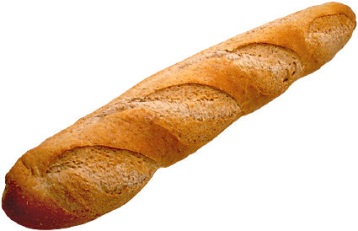 baguette []– довгий французький хлібThis light crusty, typically French bread is often served with a meal and also goes well with cheese and pâté; it must be eaten fresh. 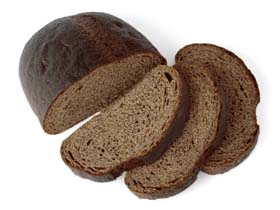 blackryebread []– чорний житній хлібMade from rye flour, this dense strong-tasting bread goes particularly well with seafood and smoked foods.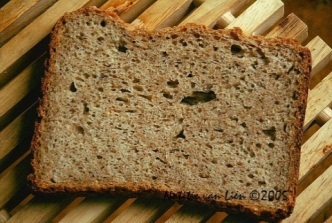 cracked rye bread []– тріснутий житнійхлібThin crusty flat bread made with rye flour, usually eaten with cheese.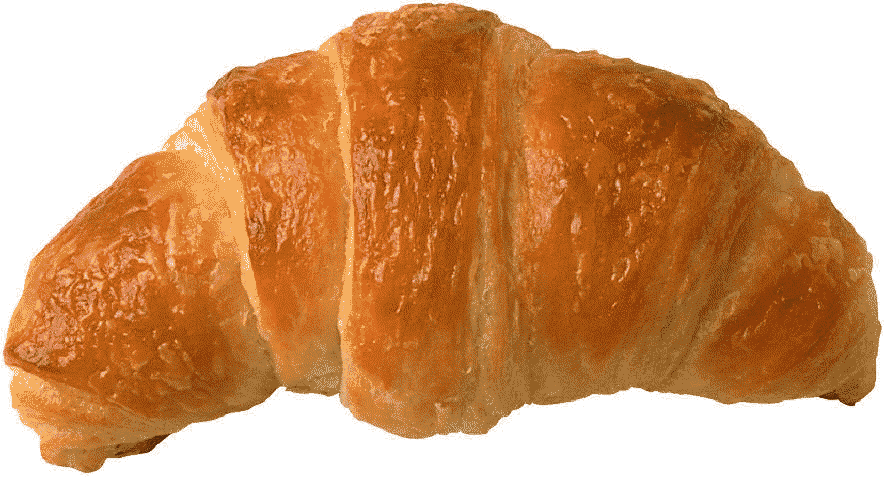 croissant []- рогаликA small roll of layered or puffed dough, frequently eaten as a plain or stuffed pastry; it is also used to make hors d’oeuvres and sandwiches.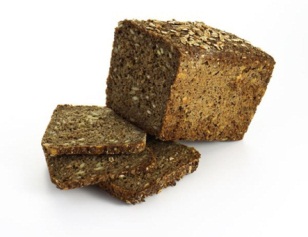 Danish rye bread []– датський житній хлібThis bread is usually sweeter and lighter than German rye bread; it often contains molasses.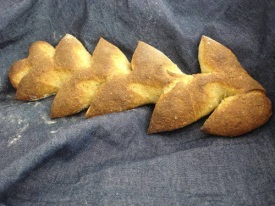 earloaf[]– колосиста буханка хлібаBaguette made so it can be easily broken into pieces by hand. 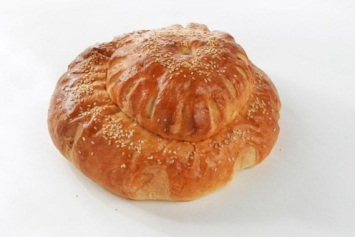 Englishloaf [] – англійська буханка хлібаThin-crusted, round or rectangular bread of British origin; it is primarily used to make toast, canapés, croque-monsieurs and sandwiches. 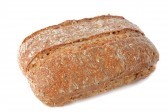 farmhousebread []– фермовий хліб, домашній хлібIts thick, often floury crust and slightly acidic-tasting interior can last a long time without becoming stale; it can be used in a variety of ways. 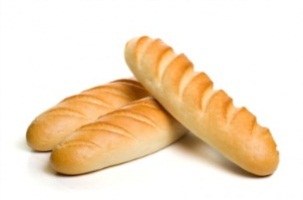 French bread [] - батонLong crusty loaf resembling an oversized baguette; it stays fresh somewhat longer than the typical baguette. 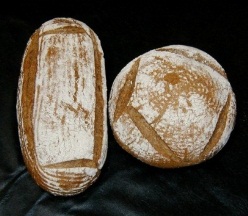 German rye bread [] – німецький житній хлібDark dense bread with a strong, slightly acidic taste, made with rye and wheat flour; it has a long shelf life.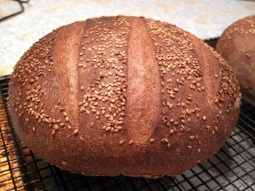 Greek bread []- грецький хлібRound loaf with a golden crust, sometimes sprinkled with sesame seeds; olive bread is one of its many variants. 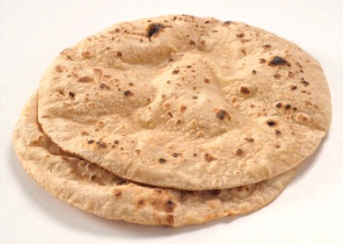 Indian chapati bread []– індійський хлібFlat crusty, slightly puffy bread, eaten warm with vegetables and rice or used as a spoon to scoop up food.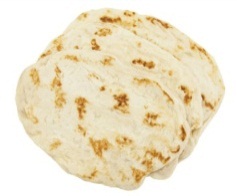 Indian naan bread [[]]- маїсовий хлібThe yogurt in the dough of this soft light sweetish bread helps it rise; it is eaten plain or stuffed. 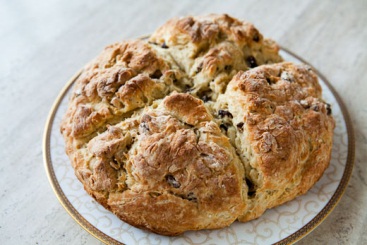 Irish bread [] – ірландський хлібThe crust of this bread is marked with a cross; it is made with baking powder, which gives it a cakelike consistency. 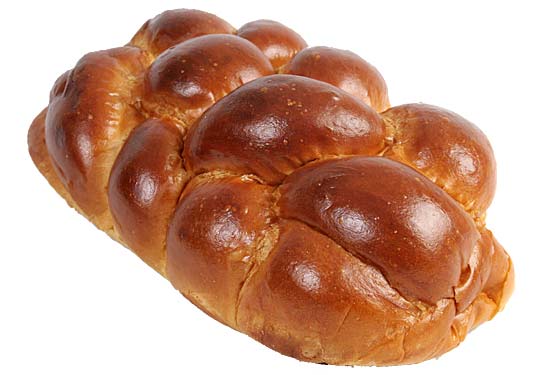 Jewish challah [] – єврейська халаLight soft sweetish bread traditionally served on the Sabbath and other Jewish festivals; it is usually braided. 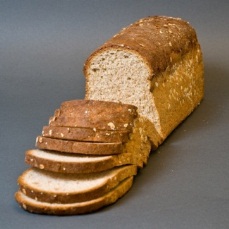 multigrain bread [] – багато зерновий хлібUsually contains 80% white flour, whole wheat flour or a mixture of the two, to which other cereals (oats, rye, etc.) are added. 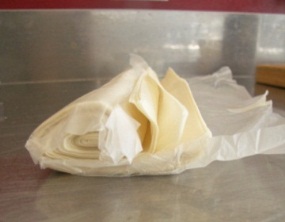 phyllo dough [] - тісто філоFlexible wafer-thin dough of Greek origin, used to prepare hors d’oeuvres and pastries, such as baklava. 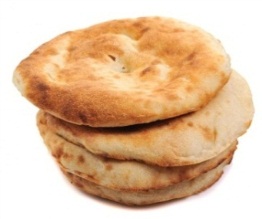 pita bread [] - лавашFlat bread originally from the Middle East; its crust forms a pocket that can be filled with hot or cold kinds of stuffing. 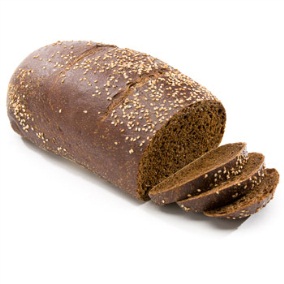 Russianpumpernickel[] - російський хліб з грубого не просіяного житнього борошнаMade with a mixture of wheat and rye flour, it has a thin but resilient crust; it goes well with soups and ragouts. 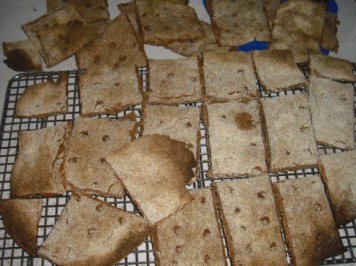 Scandinavian cracked bread [] – скандинавський тріснутий хлібThin crusty flat bread usually made with wheat or rye flour; it is generally served with soup, salad or cheese. 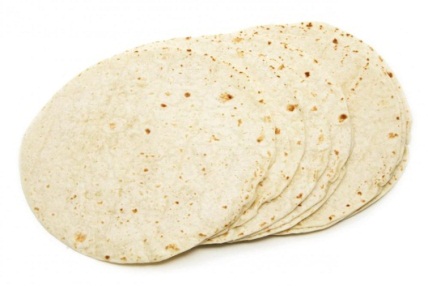 tortilla []– плоский маїсовий коржикDisk of unleavened bread made with corn flour that is the basis for many Latin-American dishes; it can be eaten plain, with a filling or cooked. 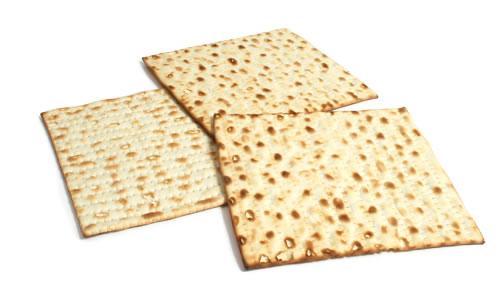 unleavened bread []– прісний хлібLight and crusty unleavened bread, eaten mainly during Jewish Passover; it is easily digested and has a long shelf life. 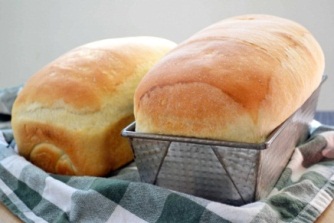 white bread [] – білий хлібBread made with white flour that comes in a variety of shapes, thickness and textures; it is less nutritious than wholemeal bread. 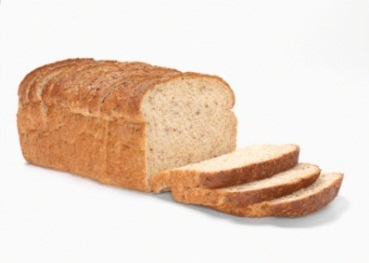 wholemealbread[] – хліб з не просіяної мукиBecause it is made with whole wheat flour, it is highly nutritious and contains more minerals and protein than white bread.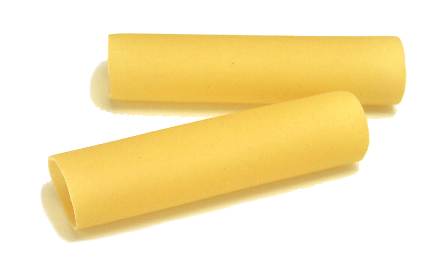 cannelloni []- трубочкиThis fairly large tubular pasta is usually stuffed with meat or cheese, covered with tomato sauce and baked au gratin. 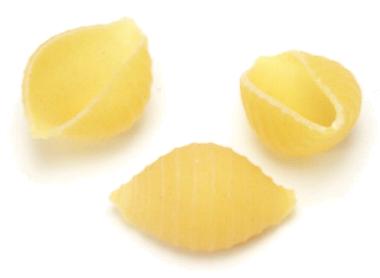 conchiglie - мушліSmall shell-shaped pasta that can be served with a sauce or added to soup or pasta salads. 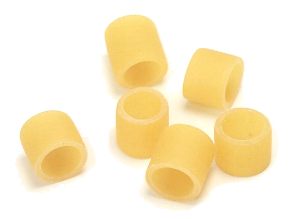 ditali – ріжки деталіShort tube-shaped pasta that resemble fat macaroni, used especially in broth and vegetable soups. 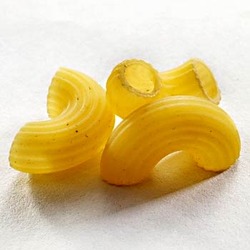 elbows []– ріжки штопорSometimes used in a salad, this type of macaroni is also served with tomato or cheese sauce.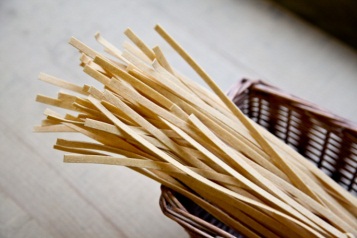 fettucine - феттучиниThicker but not as wide as tagliatelle, this pasta is often served with Alfredo sauce.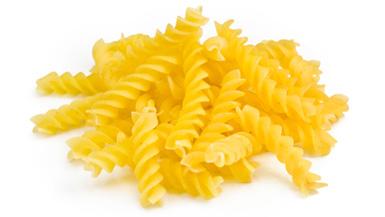 fusilli - фузілліThis spiral-shaped pasta is thinner and longer than rotini, but can replace it in most recipes.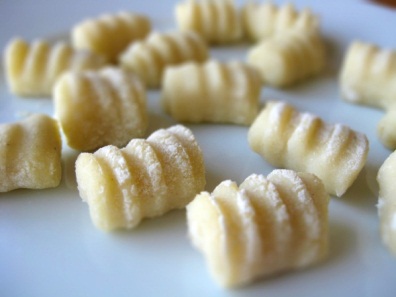 gnocchi - ньоккиOften made from a potato or semolina dough with eggs and cheese; it is usually served au gratin, as an appetizer. 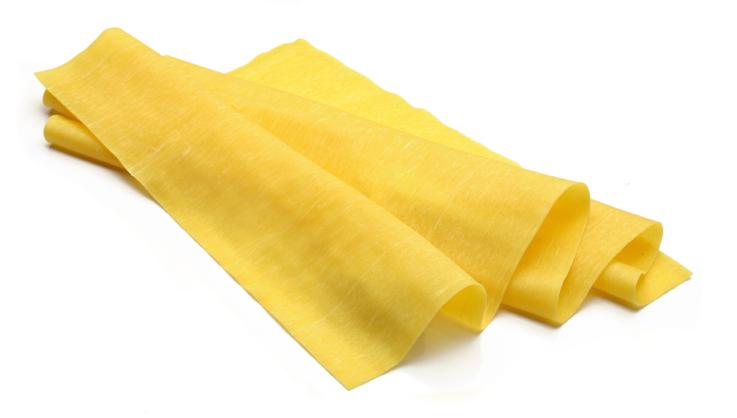 lasagna - лазаньяThese wide strips, green if spinach-flavored, are combined with a filling in alternate layers to create the eponymous dish. 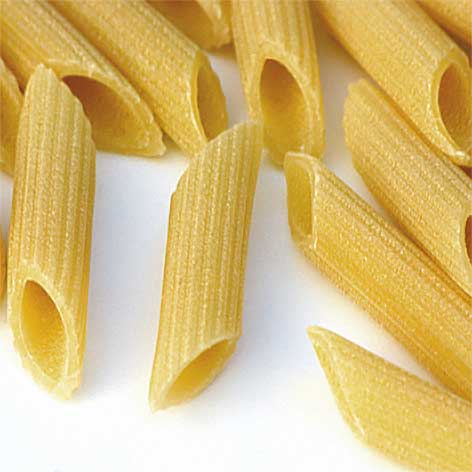 penne - пеннеTube-shaped pasta with diagonally cut ends, often served with a spicy tomato sauce in a dish called penne all’arrabiata. 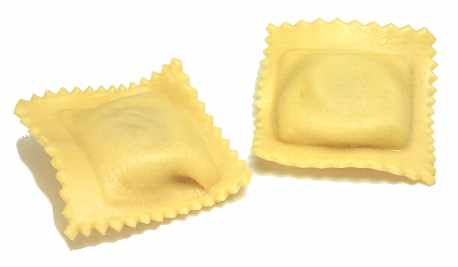 ravioli [] - равіоліPasta stuffed with meat, cheese or vegetables; a classic way to serve it is with tomato sauce, sprinkled with grated Parmesan.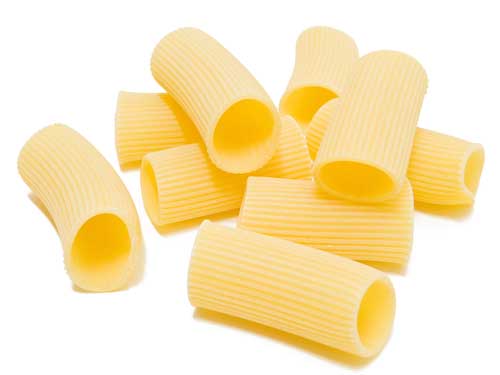 rigatoni  - ріжкиThis fairly large tubular pasta is suitable for serving with all kinds of sauces because they cling to it readily. 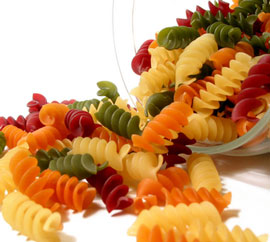 rotini – ріжки рифленіBecause of its spiral grooves, it readily holds meat, cheese and vegetable sauces; it is also ideal for salads. 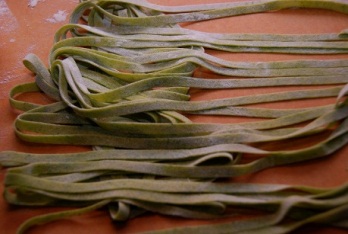 spinach tagliatelle – шпинат тальятеллеFlat ribbonlike pasta made with spinach and eggs, traditionally served with meat sauce. 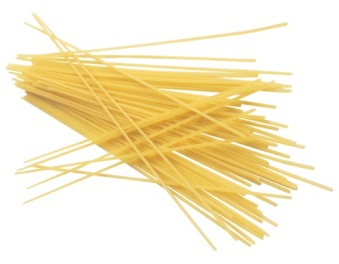 spaghetti [] - спагеттіOne of the best-known forms of pasta and the most extensively used; it is traditionally served with tomato or meat sauce. 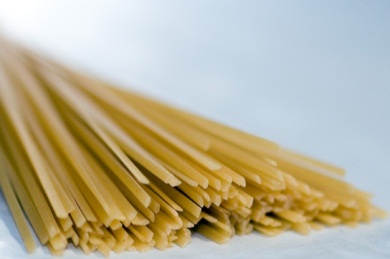 spaghettini – шпагеттіні Thinner than spaghetti but thicker than angel hair pasta or vermicelli noodles; it is particularly well suited to delicate sauces. 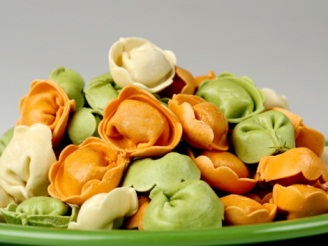 tortellini []- пельменіPasta stuffed with meat or cheese and sometimes colored with tomato or spinach; it is delicious with tomato or cream sauce. 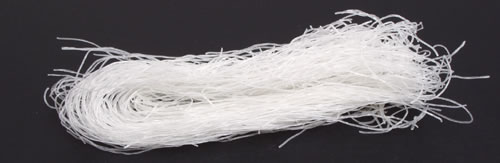 bean thread cellophane noodles []– бобова тонка локшинаTransparent noodles made with mung bean flour; before adding them to a recipe, they must be soaked in hot or warm water. 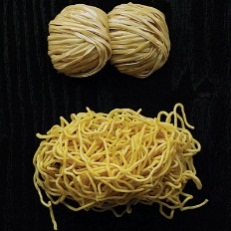 egg noodles []– яєчна локшинаWheat noodles made with eggs; they are boiled in water, then fried and used to make chow mein. 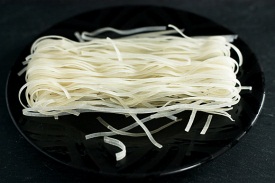 rice noodles [] - рисова локшинаWide ribbons made with rice flour and water; they are often added to soup. 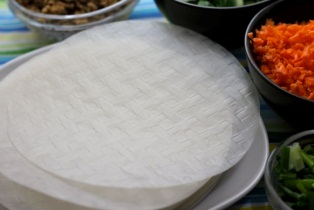 rice papers [] – рисовий папірThin semitransparent sheets made with rice flour, used in Asia to prepare spring and imperial rolls. 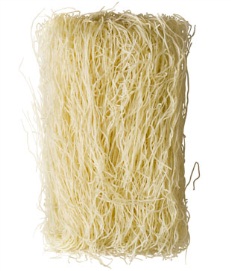 rice vermicelli [] - рисова вермішельFine rice noodles that are fried in oil and shaped into a nest that is filled with various kinds of Asian food. 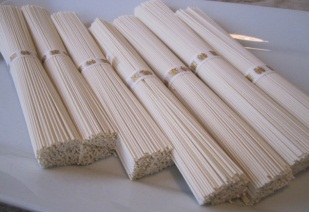 somen noodles [] – локшина соменFine whitish Japanese wheat noodles that go particularly well in salads and soups.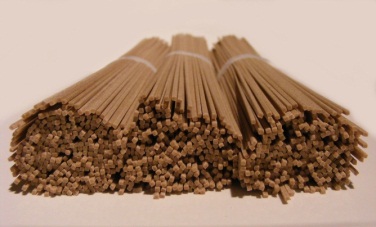 soba noodles [] – локшина собаMade with buckwheat flour, these noodles are used extensively in Japan, where they are mainly served cold, with soy sauce. 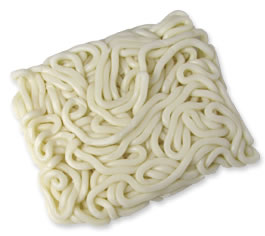 udon noodles [] – локшина удонThese Japanese wheat noodles are thicker than somen noodles; among their various uses, they can be added to soup, salads and sautéed dishes. 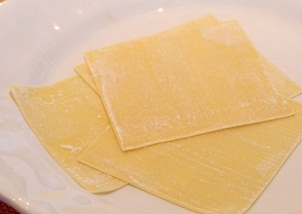 won ton skins Delicate sheets of wheat pasta that are stuffed with meat, seafood or vegetables; an essential ingredient in won ton soup. 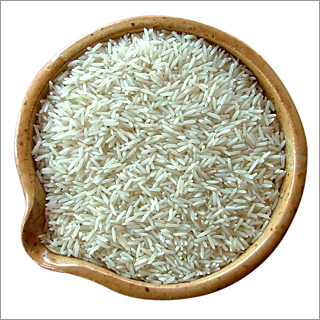 basmati rice []– рис басматіVariety of fine-grained rice native to India, it is known and prized for its aroma and light texture. 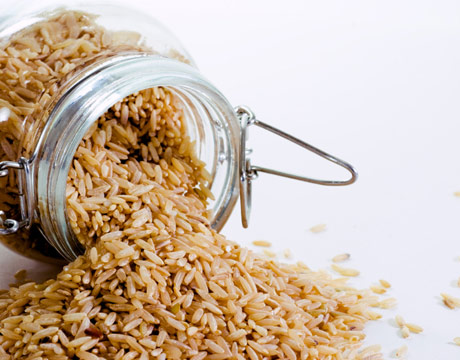 brown rice []- лущений рисBecause it is not hulled, the grains retain the bran and germ; it is highly nutritious and has a stronger flavor than white rice. 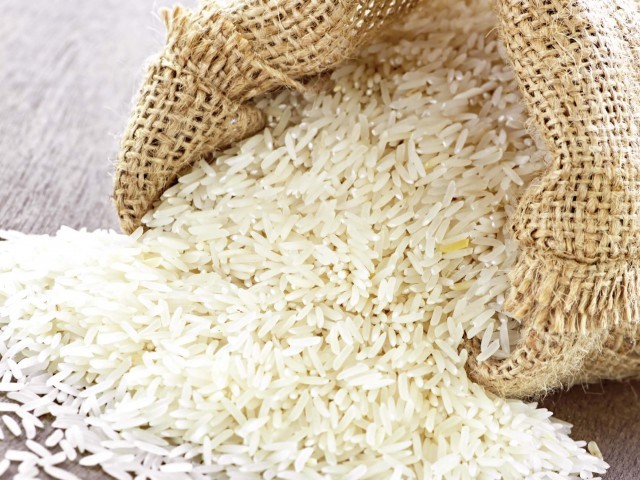 parboiled rice []– пропарений рисMore nutritious than white rice, it has undergone a steam pressure process prior to milling, to preserve the grains’ vitamin and mineral content. 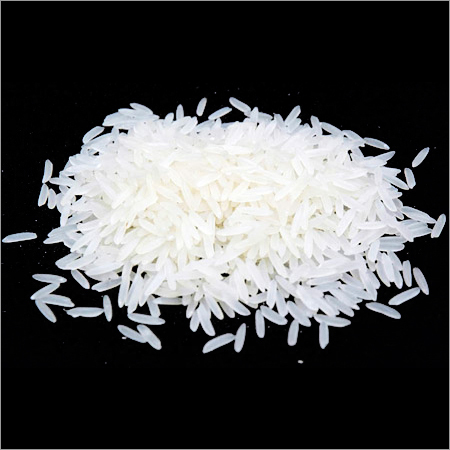 white rice [] - шліфований рисMilled rice from which the bran and germ have been removed; it is often enriched to compensate for the loss of nutrients.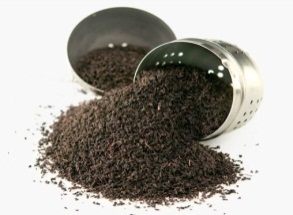 black tea []– чорний чайMade from tea leaves that are fermented and then dried, it represents more than 98% of the total worldwide production of tea.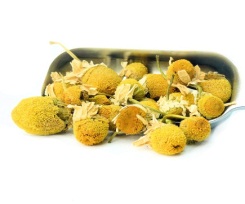 chamomile [] - ромашкаHerbal teas made from the flowers and leaves of this plant are considered to have digestive and calming properties. 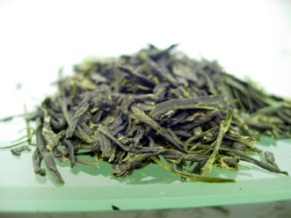 green tea [] – зелений чайThis unfermented product is very popular in China, Japan and Muslim countries; it has a more bitter taste than black tea. 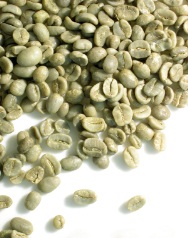 greencoffeebeans[] - зелена кава в зернахThe green beans remain fresh for many years but the roasted beans quickly lose their flavor.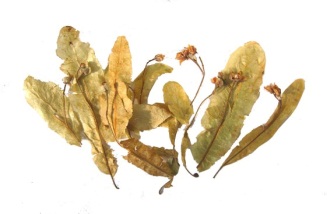 linden [] - липаTree whose dried leaves and flowers can be made into herbal teas, considered to have calming, sedative and soothing properties.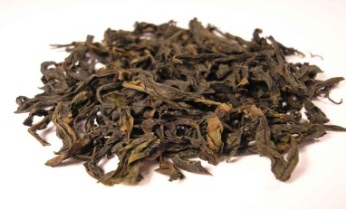 oolong tea []– чай улунгSemifermented tea; it has a stronger flavor than green tea but is more delicate-tasting than black tea. 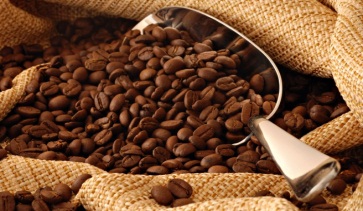 roasted coffee beans []– смажені кавові зернаRoasting beans by a dry method at high temperature enhances the coffee’s flavor and aroma. 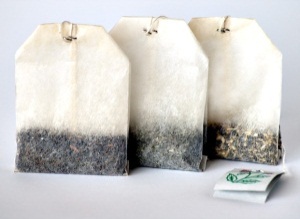 tea bag []– чайний пакетикFilled with ground leaves, it is often less flavorful than loose tea, which is composed of whole leaves. 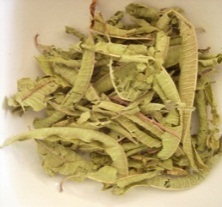 verbena []- вербенаHerbal teas made from this native European plant are believed to have digestive and sedative properties. 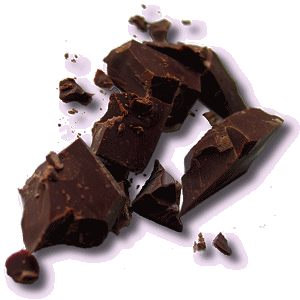 dark chocolate []- чорний шоколадIncludes semisweet and bitter chocolate, which contain from 35% to 70% chocolate liquor; it is often used in cooking and is also eaten plain. 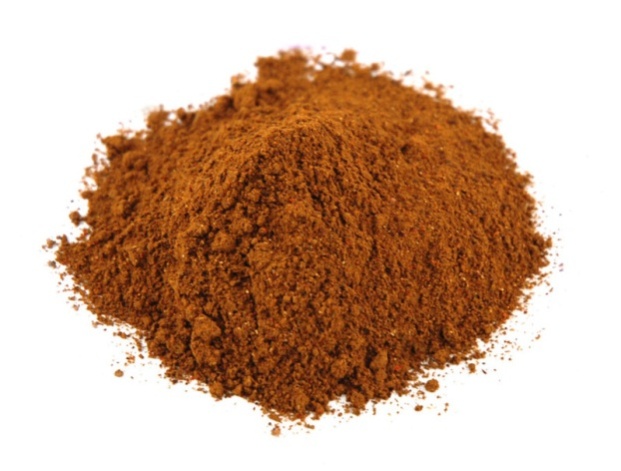 cocoa [] - какаоThe key ingredient in chocolate; grinding the beans of the cacao tree produces chocolate liquor, which yields cocoa butter and cocoa powder.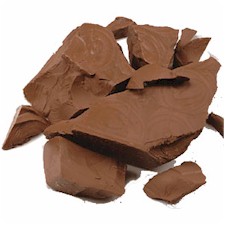 milk chocolate [] - молочний шоколадMade with chocolate liquor and cocoa butter mixed with powdered milk; it cannot be used in cooking because the milk solids it contains burn when heated. 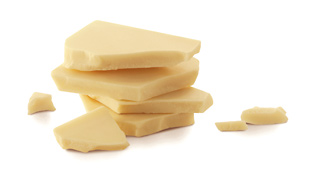 white chocolate [] – білий шоколадSweet and creamy, it is made from cocoa butter, sugar and condensed or powdered milk. 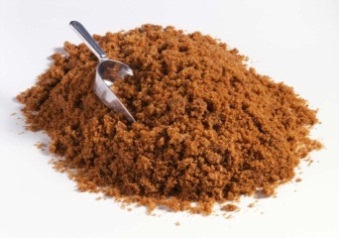 brown sugar [] - коричневий цукорFine, only slightly refined sugar crystals that still contain molasses; it has a stronger taste than white sugar. 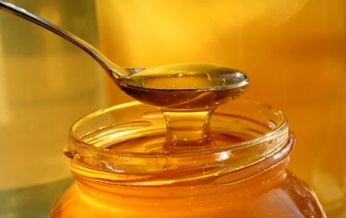 corn syrup[]– кукурудзяний сиропThick sweet syrup used extensively in making candy and pastry. 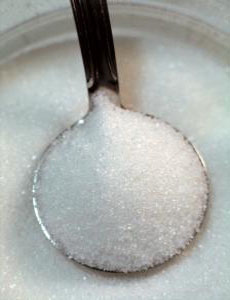 granulated sugar []– гранульований цукорThe most commonly used sugar in cooking and baking; it is white, fully refined and composed of small crystals. 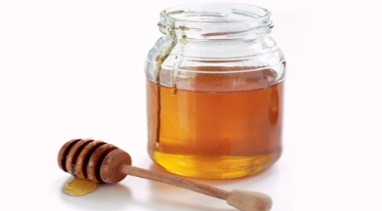 honey[] - медSubstance made by bees from flower nectar; its color and flavor vary depending on the nectar’s origin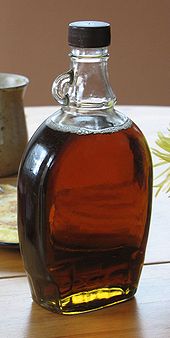 maple syrup [] - кленовий сиропProduced by reducing sugar maple sap; it is used to make various desserts and to accompany pancakes, poach eggs and glaze ham. 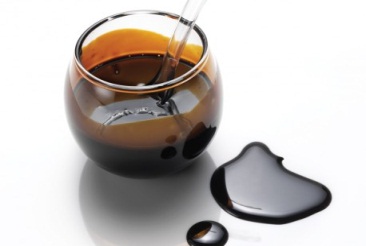 molasses []– меласа, чорна патокаThick liquid residue from the process of converting sugarcane into sugar; it is used to make rum, candy, soft cookies and pies. 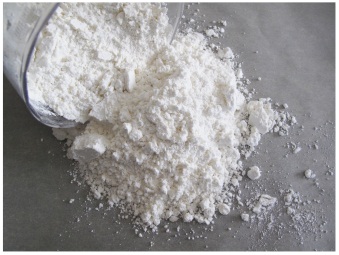 powdered sugar []– цукрова пудраWhite sugar in powdered form, containing about 3% corn or wheat starch, added to prevent caking; it is used mainly for icing and decorating.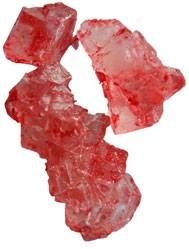 rock candy []- льодяникиWhite or brown sugar in very large crystal form; it is used especially to sweeten fruits in brandy. 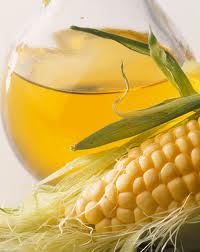 corn oil []– кукурудзяна олія Has relatively little flavor or odor; one of the most ubiquitous oils, used for cooking, frying and seasoning foods. 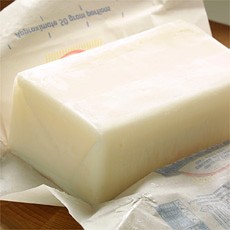 lard [] – топлений свинячий жирPork fat; fatback is rendered into shortening whereas side pork (fat streaked with lean) provides lardons and bacon. 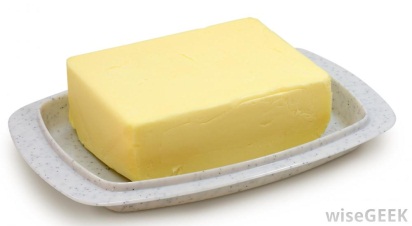 margarine [] - маргаринFatty acid used as a substitute for butter; those made with vegetable oil contain no cholesterol.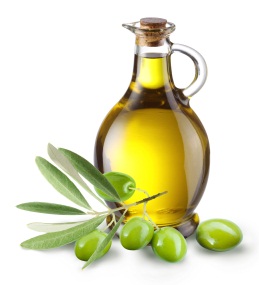 oliveoil[] – маслинова або прованська оліяThis extract derived from olive pulp is essential to Mediterranean cooking, both for preparing and seasoning recipes.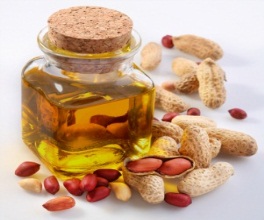 peanut oil [] - арахісове маслоHeat-resistant, mild-tasting oil equally well suited to frying and to dressing salads. 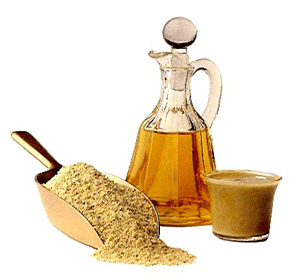 sesame oil []– кунжутове маслоVery popular in Asian cooking and characterized by its rich delicate toasted-nut flavor; it is not well suited to high temperatures. 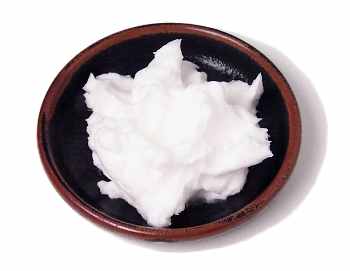 shortening []- шортенингSubstance produced by rendering pork fat; it is used for the lengthy cooking of certain ragouts, and for frying and for making pastry. 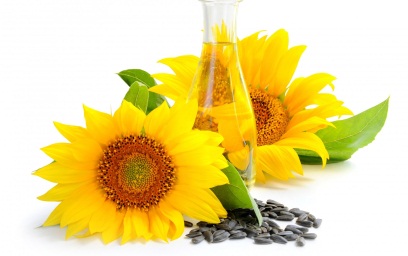 sunflower-seed oil []– соняшникова оліяThis delicately flavored oil is the main ingredient in margarine and dressings; it is also used for frying sweet foods. 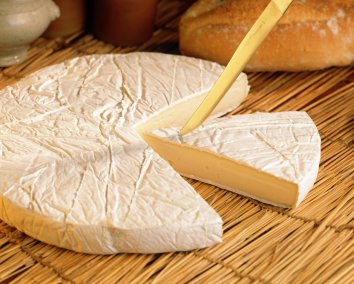 Brie [] - бріNative to Brie, near Paris, it is one of the best-known French cheeses; among its many varieties is the one from Meaux.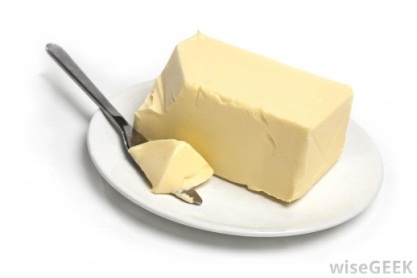 butter [] - маслоFatty rich substance produced by churning cream; it is used in cooking or is added to various recipes for sauces, pastries and creams.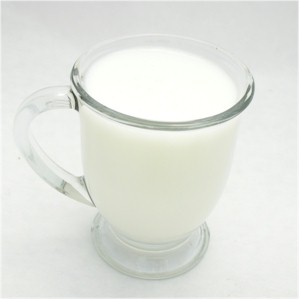 buttermilk []– сколотини, маслянкаTangy liquid that separates from cream during churning; today, commercial buttermilk is made by adding bacterial culture to milk. 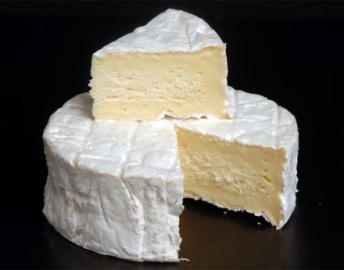 Camembert[]– сир «камамбер»Soft and easy to spread, France’s most famous cheese is smaller and slightly firmer than Brie. 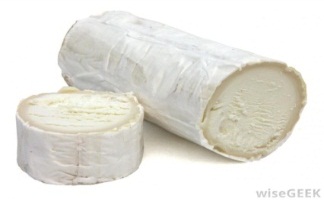 Chèvre cheese [] - сир чевреFresh rindless cheese that has a tangy, mild taste; it is sometimes flavored with herbs. 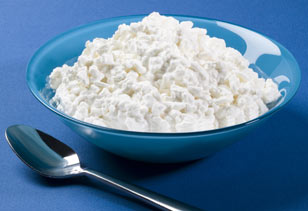 cottagecheese[]– сир «котедж», домашній сирLow in fat and grainy in texture; it works well as a spread or can be added to salads, desserts and sauces. 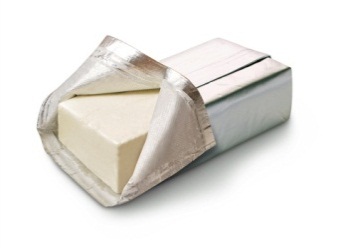 cream cheese []– вершковий сирMade with cream, which is sometimes mixed with milk; it is smooth and spreads easily, and is used as a spread or as a dessert ingredient (e.g., in cheesecake). 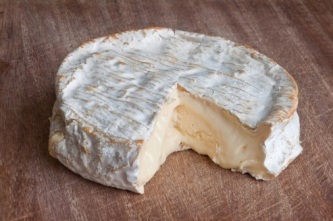 Coulommiers - КуломьерNative to the area around Paris, it is similar to Brie but smaller; it contains from 45% to 50% milk fat. 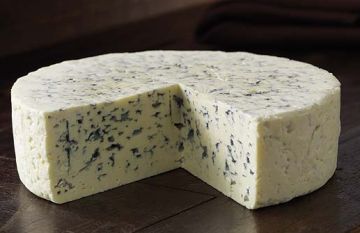 Danish Blue []– датський голубий сирNative to Denmark, it has a pungent flavor, a creamy texture and a milk fat content of up to 60%.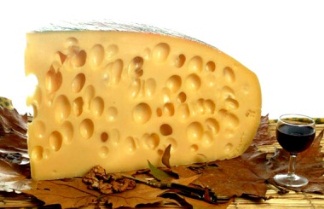 Emmenthal - ЕмментальCharacterized by large holes, this mild Swiss cheese is very popular in fondues and au gratin dishes. 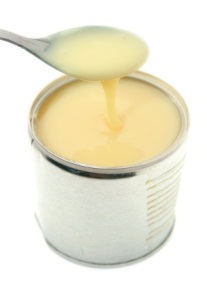 evaporated milk []– згущене молокоMilk from which a significant percentage of the water has been evaporated; it has a high milk fat content and is used primarily for making desserts. 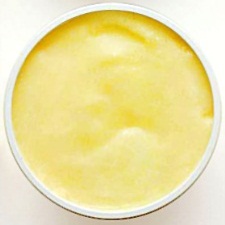 ghee[]– перетоплене рідке маслоClarified butter originating in Asia and traditionally made from buffalo milk; it is very popular in India and in Arab countries.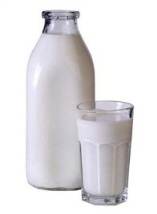 goat’s milk [] – козине молокоWhiter and stronger-tasting than cow’s milk, it is also easier to digest. 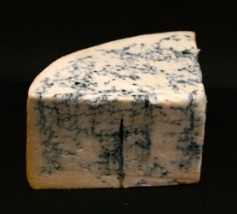 Gorgonzola[]– сир горгонзола (сорт овечого сиру)Native to Italy and recognizable by its textured gray rind, spotted with red. 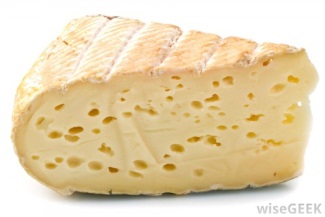 Gruyère - грюйерSwiss cheese with small holes called "eyes" and a medium-sweet taste; extensively used in cooking, either as is, grated or melted. 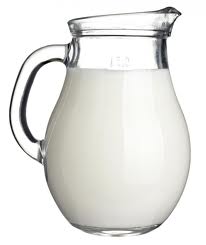 homogenized milk []– гомогенізоване молокоMilk processed so the fat particles remain suspended instead of rising to the surface; varieties include whole, partially skimmed or skim.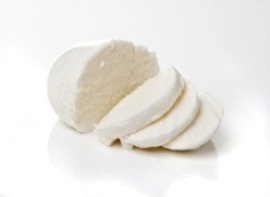 mozzarella - моцареллаThis native Italian cheese has a rubbery texture and is firmer than other cheeses; it is the garnish of choice for pizza. 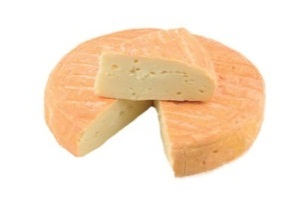 Munster - МюнстерCheese with a powerful penetrating odor, originally from the Alsace region; it has a creamy texture and a smooth moist rind. 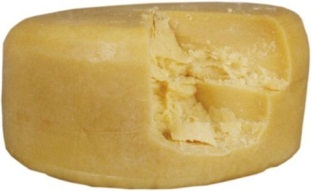 Parmesan [] - сир пармезанStrong-smelling Italian cheese with a grainy texture, sold in rounds or grated; it is a popular flavoring ingredient, especially for pasta dishes. 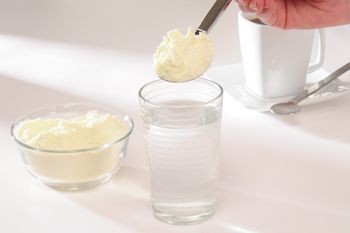 powdered milk [] - сухе молокоDehydrated milk that can be stored for one year without refrigeration if the container remains unopened. 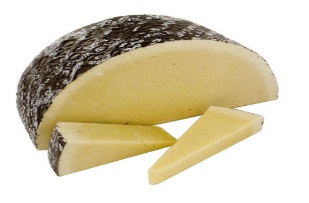 Romano - РоманоNative to Rome, this dry granular cheese is made from cow, ewe or goat’s milk or a mixture of all three; it is mostly used in grated form.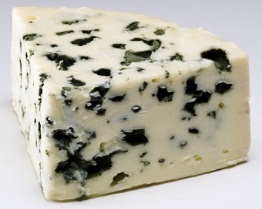 Roquefort []- рокфор (сорт сиру)The best-known blue cheese, originally from Roquefort, France; it is made from ewe’s milk and goes well with pears, cream and butter.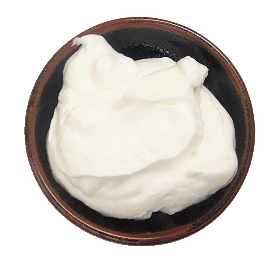 sour cream []- сметанаHas a thick and creamy consistency and is obtained by fermentation and bacterial action; it can be used to flavor or garnish recipes.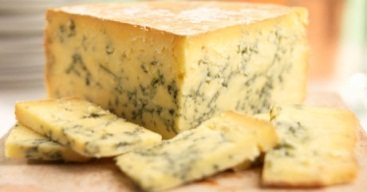 Stilton []– стилтон (сорт, жирного сиру)English cheese with a firm but creamy texture; it is often served with crackers and port. 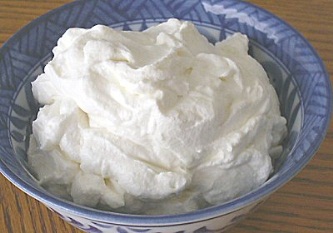 whipping cream []– вершки для збиванняWith a minimum 30% milk fat content, this is the richest cream; it is often whipped and used to make and decorate various desserts, such as cream puffs. 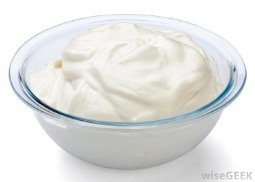 yogurt [] - йогуртSemisolid substance produced by milk fermentation and the action of bacterial cultures; it can be eaten as is or cooked.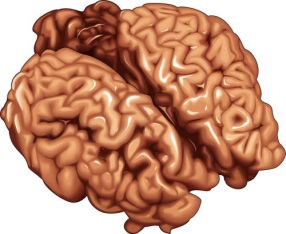 brains [] - мозокLamb, sheep and veal brains are the most prized, served in salads, au gratin, in croquettes, stuffings and sauces.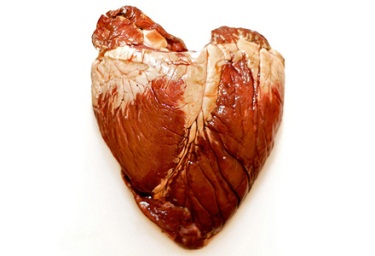 heart [] - серцеCooked in ragouts and casseroles, it can also be sautéed, roasted, braised or simmered; veal, lamb and chicken heart are the most popular.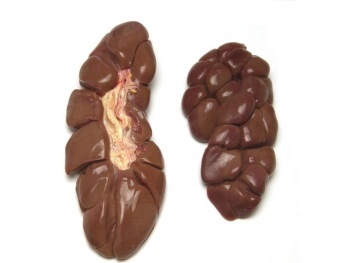 kidney [] - ниркаYoung slaughter animals such as calves tend to have more tender kidneys; there is an unpleasant aftertaste if they are not prepared carefully. 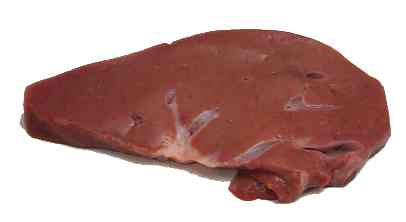 liver [] – печінка, ліверPeople eat the liver of slaughter animals, poultry, game and some fish (cod); it has a high iron content.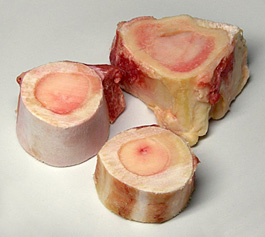 marrow [] – кістковий мозокSoft fatty tissue found in the centre of bones; it is served mainly with roast beef and cardons and can also be used to add flavor to soups. 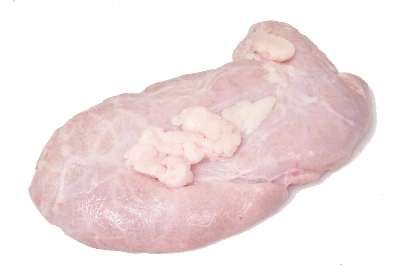 sweetbreads []– «солодке м'ясо» (зобна е підшлункова залоза)Designates the tender, delicately flavored thymus gland of calves, lambs and kids; veal sweetbreads are especially prized. 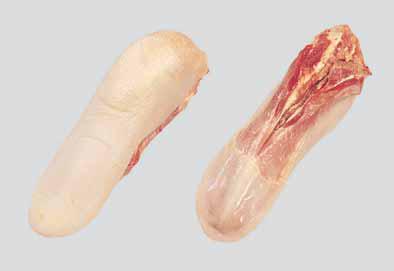 tongue [] - язикCovered with a thick skin that lifts off easily once cooked; calf tongue is the most tender.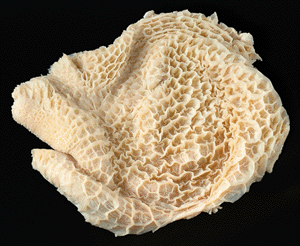 tripe []– рубець (частина шлунку жуйної тварини)Ruminants’ stomach lining, made ready for cooking; the main ingredient in many regional dishes, the best known being tripes à la mode de Caen. 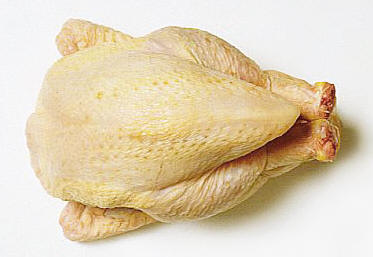 guinea fowl []- цесаркаThe same size as a small chicken, it is more flavorful when young and weighs less than 2 lbs; its flesh is slightly gamy.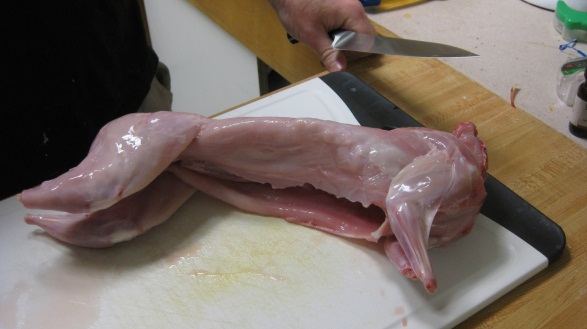 hare [] - заєцьThe dark meat has a stronger flavor than rabbit meat. Young hares can be roasted or sautéed; older ones are marinated, then jugged or made into terrine or pâté. 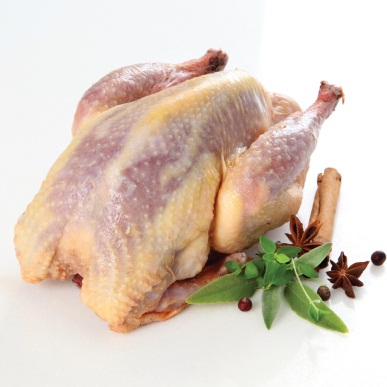 pheasant []  - фазанYoung pheasant are often broiled and served with a moist stuffing; as they age, they become dry and less tender and so are usually made into terrine or pâté. 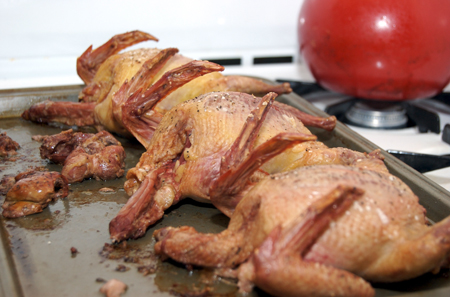 pigeon [] - голубEaten since ancient times, pigeon is broiled, sautéed or roasted, or braised when the bird is mature; it is traditionally served with green peas. 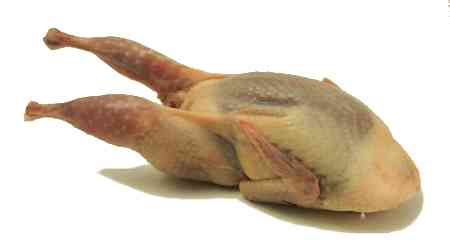 quail [] - перепелRoasted, braised, broiled or cooked in a casserole, this small bird is a prized delicacy; it is delicious cooked with grapes. 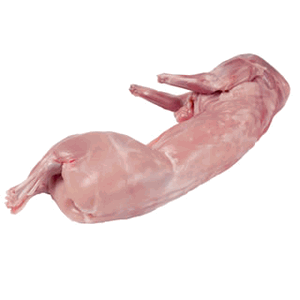 rabbit [] - кроликWild rabbit has a more pronounced flavor than domesticated rabbit, which tastes like chicken; it is often prepared with a mustard sauce. 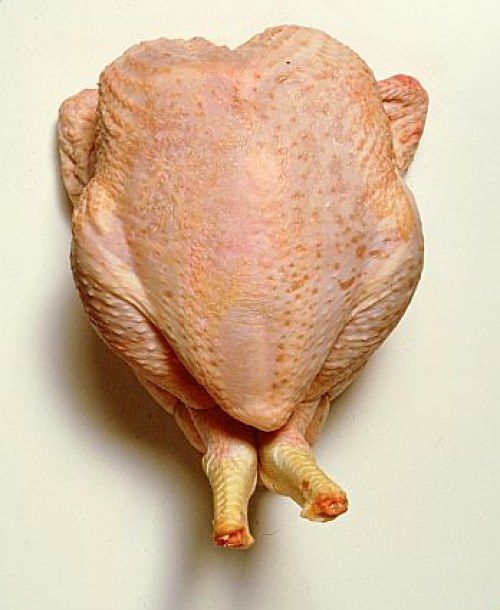 capon []- каплунYoung rooster, castrated and fattened for slaughter; it grows to twice the size of a chicken yet has tender juicy meat. 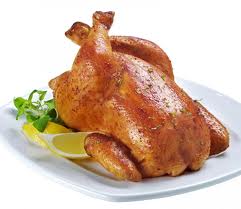 chicken []- курчаThe offspring of a hen, from 4 to 12 months old; it is cheap, tasty and can be prepared in numerous ways, thus it is the most popular type of poultry.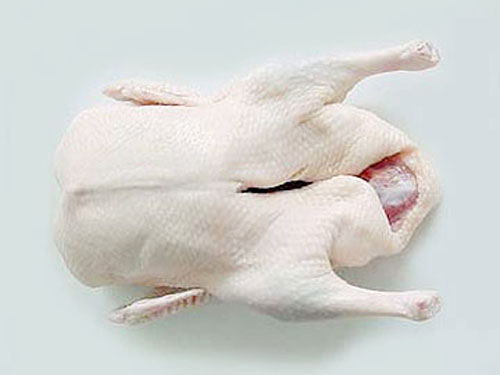 duck [] - качкаThe magret, or breast meat, can be roasted, fried or smoked; they are force-fed to produce foie gras. 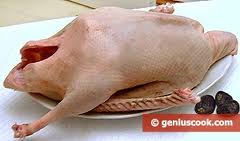 goose [] - гускаOften force-fed to produce foie gras, it is delicious stuffed or served with a fruit sauce; goose stuffed with chestnuts is a classic European dish. 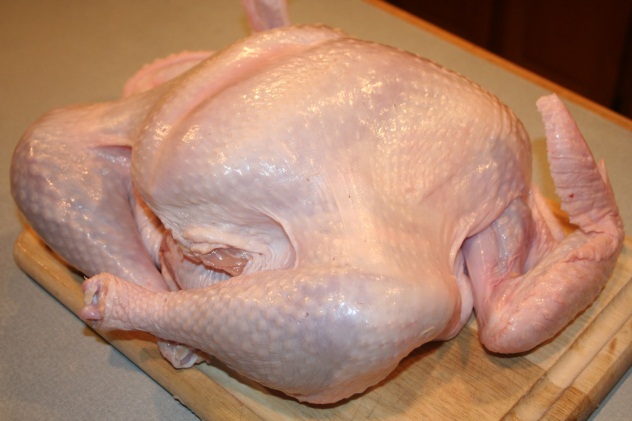 turkey []- індичкаPrepared like chicken although its meat is drier; in North America, turkey with stuffing is the traditional Thanksgiving and Christmas meal. 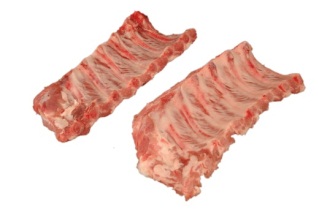 back ribs []- ребраThey comprise sections of rib taken from the back and the attached muscles; they are delicious with a sweet-and-sour sauce. 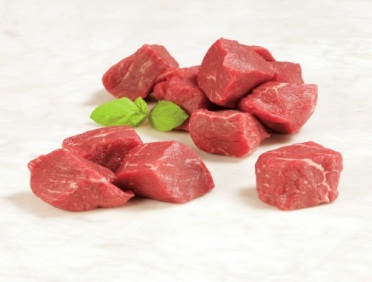 beef cubes [] – яловичина шматкамиTheir tenderness varies, depending on the section from which they were cut; they are mainly used to make brochettes or ragouts, such as boeuf bourguignon. 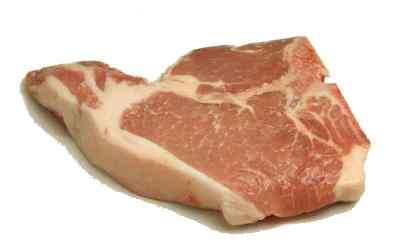 chop [] – кусокм’ясаPiece composed of a bone from the rib section and the attached muscles, generally eaten grilled. 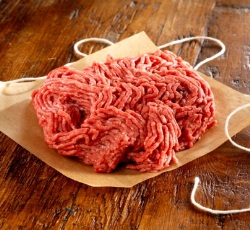 ground beef []– фарш з яловичиниMade from various parts of the steer; when lean and taken from the tenderloin, it is the basis for steak tartare. 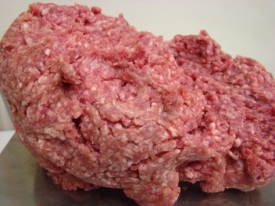 ground lamb [] – фарш з бараниниMade from various parts of the lamb, it is used especially to make Greek moussaka.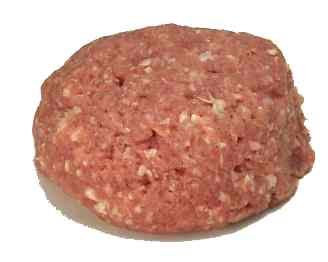 ground veal []– фарш з телятиниMade from various parts of the calf, its flavor is less pronounced than that of ground beef. 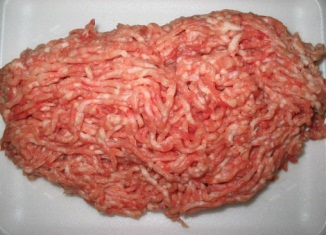 ground pork []– фарш з свининиIt is made from various parts of the pig and is very tender; it is used especially to make stuffed vegetables and meat loaf. 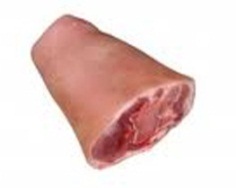 hock []- окістAlso called "shank end", it comes from the lower section of the pig’s front or hind leg; it is used to make the traditional pork hock stew. 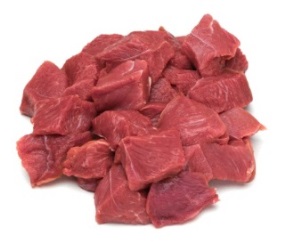 lamb cubes []– шматки бараниниTheir tenderness varies, depending on the section of the lamb they come from; they are used mainly to make brochettes or ragouts. 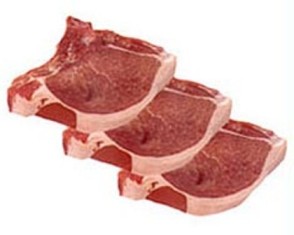 loin chop [] – порціоний шматок м’яса  Piece composed of a bone from the rib section and the attached muscles; some, like the butterfly chop, are sold boned. 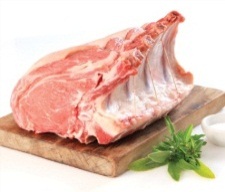 rib roast[]- реброPiece of meat intended for roasting, taken from the animal’s rib section; this tender and tasty cut is one of the most popular kinds of roast beef.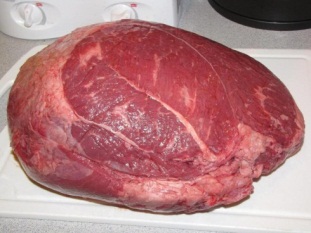 roast[]– кусок м’яса для смаженняPiece of meat intended for roasting; the gigot, taken from the hind section of the carcass, is the best-known cut and is a traditional Easter dish in some countries.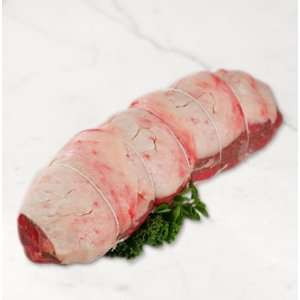 roast[]– кусок м’яса для смаженняPiece of meat intended for roasting, of variable tenderness; since the meat is lean, it is advisable to bard the roast with fat before cooking it.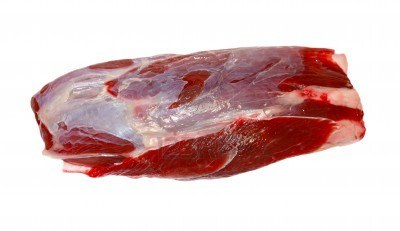 shank [] - гомілкаComes from a section of the front or hind leg of a calf; when sliced, it is primarily used to make the Italian dish called osso bucco. 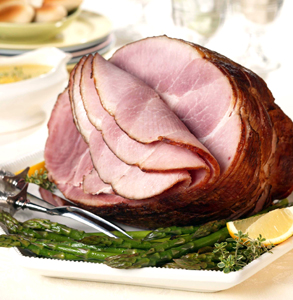 smoked ham [] - капчена шинкаTaken from the pig’s legs, this cut is preserved by smoking; it is sold as is, boned or sliced and can be prepared in numerous ways. 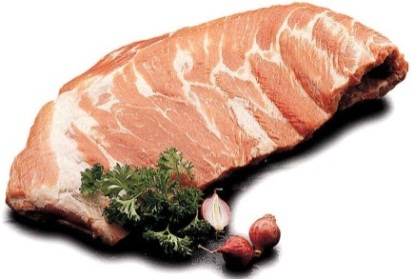 spareribs []– свинячі порібниниThey comprise sections of rib taken from the back and the attached muscles; North American-style Chinese cooking usually serves them with sweet-and-sour sauce. 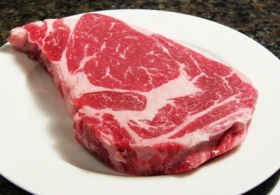 steak [] - біфштексStrip of meat that can be grilled or sautéed; in general, the most tender steaks, loin, sirloin and rib, come from the central section of the carcass.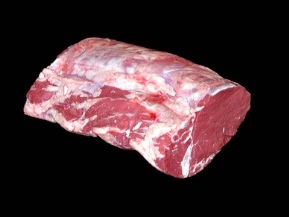 tenderloin roast []- вирізкаTaken from the back, along the spine, it is prized for its tenderness and is excellent when grilled; tournedos and châteaubriand come from it. 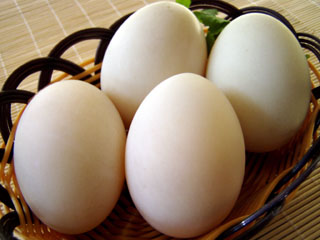 duck egg [] – качине яйцеPrized in Asia for its taste, stronger than a chicken egg’s; it must be boiled for at least 15 minutes to destroy harmful bacteria. 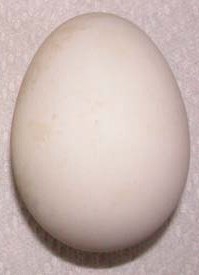 goose egg []– гусине яйцеThese relatively large eggs weigh approximately 0.5 lbs; they are rarely found for sale. 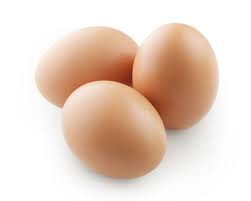 hen egg []– курине яйцеBy far the most commonly eaten, it is cooked as is or added to recipes; used alone, the word "egg" refers to a hen’s egg. 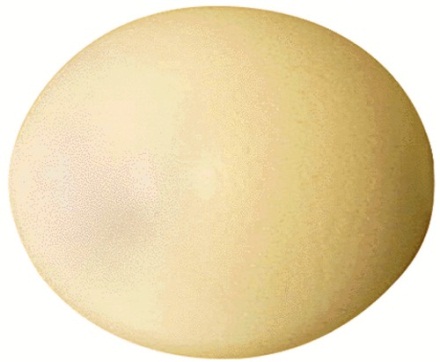 ostrich egg []– страусине яйце The largest of all eggs, it can weigh up to 5 lbs; one ostrich egg makes an omelette large enough to feed 10 people. 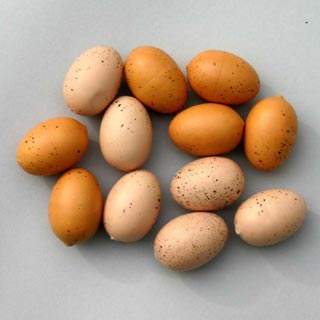 pheasant egg []– фазанове яйцеRounder and smaller than a chicken egg, it is not readily available; it is mostly eaten hard-boiled, in salads or aspics. 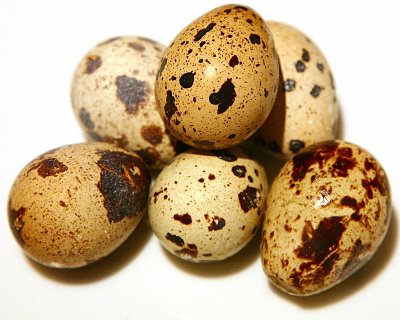 quail egg []– перепилине яйцеVery popular in China and Japan, it is usually eaten hard-boiled, often as an appetizer; it also has decorative uses.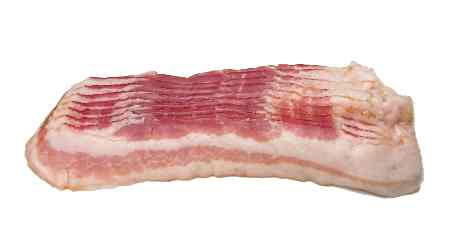 American bacon []– американський беконSalted and smoked side pork, cut into thin slices; in North America, it is traditionally served with eggs, for breakfast. 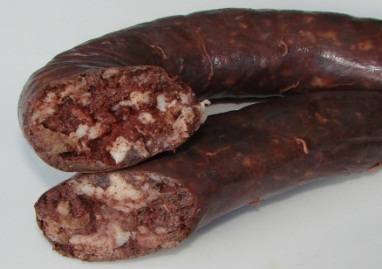 blood sausage []– кров’яна ковбаса The main ingredients in blood pudding are blood and suet (from pigs or other animals) packed into a casing; white pudding is made from white meat and milk.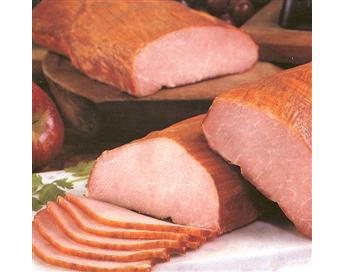 Canadian bacon []– канадський беконPiece of salted, usually smoked, meat from the pork loin; it goes well with eggs and in dishes such as quiches and omelets. 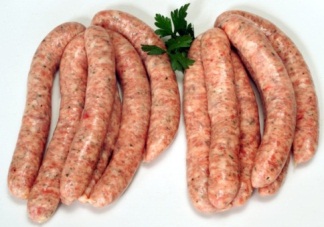 chipolata sausage []– свинячі сарделькиRaw pork, or pork and beef, sausage characteristically flavored with cloves; it is often grilled or fried. 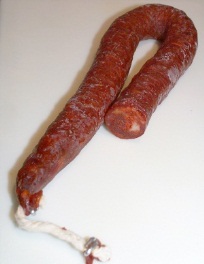 chorizo [] – чорізо, іспанська сирокопчена ковбасаSemidry Spanish sausage seasoned with red chiles, available in several versions that vary in spiciness; it is often added to paella.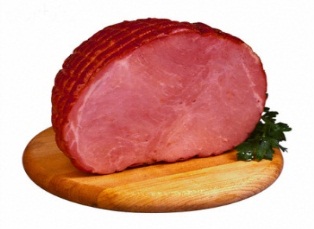 cooked ham []- шинкаSalt-cured and cooked pork meat, usually served thinly sliced; it is eaten hot or cold, especially in sandwiches, and on croque-monsieurs and canapés.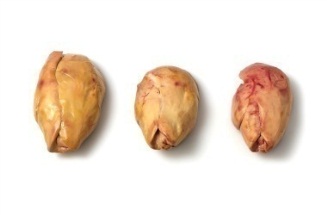 foie gras – паштет з гусячої печінкиGoose or duck liver, abnormally enlarged by force-feeding; considered a gourmet item, it is sold raw or ready to eat. 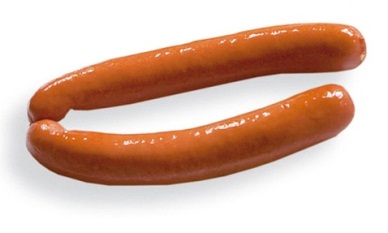 frankfurter []- сосискаSmoked precooked sausage that is native to Germany and made from a pastelike pork mixture; among its many versions is the American hot dog. 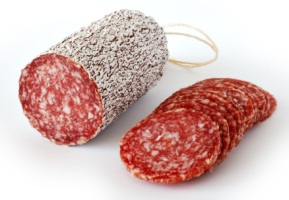 Genoa salami [] - саляміDry Italian sausage made with a mixture of pork, veal and fat; the thin slices are often served as an hors d’oeuvre. 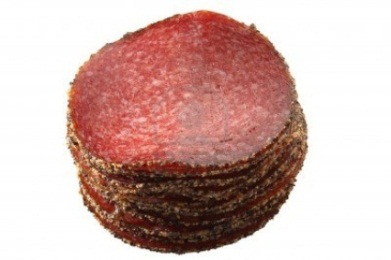 German salami []– німецька саляміMade with finely ground beef and pork, it is usually served sliced, as an hors d’oeuvre, but also on pizza and canapés and in sandwiches.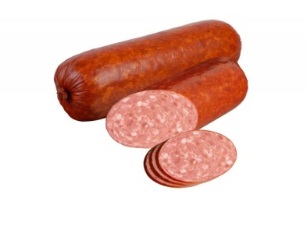 kielbasa sausage []– ковбаса Native to Poland, it is made with coarsely ground pork and beef, seasoned with garlic and spices. 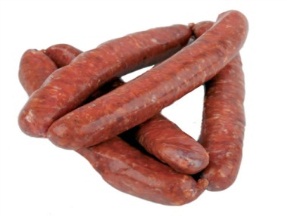 merguez sausage [] – ковбаски мергузSmall, highly spiced sausage made with lamb, beef or mutton; popular in North Africa and Spain, it is usually eaten fried or grilled. 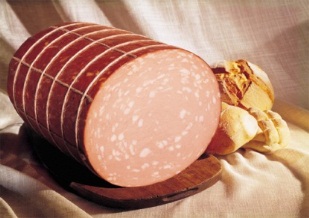 mortadella  - мортаделлуItalian sausage made with meat and fat and flavored with peppercorns and pistachios. 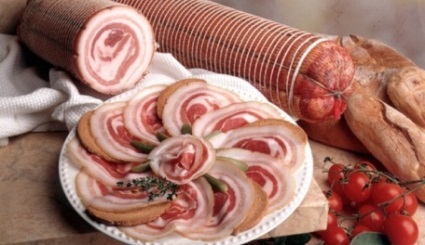 pancetta - панчеттаRolled Italian bacon, sometimes spiced; it is an essential ingredient in pasta alla carbonara and also flavors sauces, soups and meat dishes.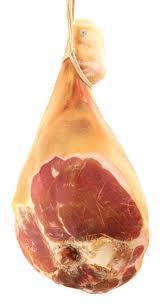 prosciutto [] – гостра копчена шинкаRaw dried ham native to the Parma region of Italy; it is mostly eaten thinly sliced and served with melon or fresh figs. 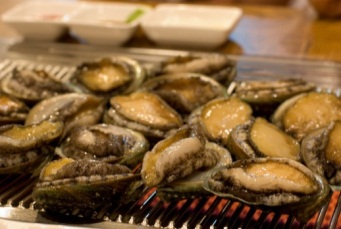 abalone []– морське вушкоThe muscle, also called the "foot", is delicious raw or cooked; it must be pounded before cooking. 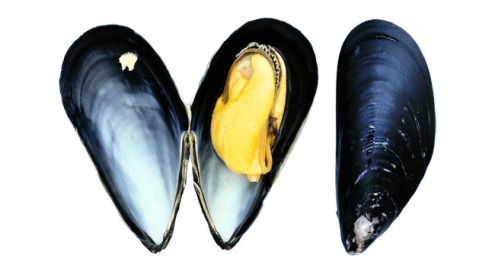 blue mussel []– блакитна двостулкова молюскаFresh mussels are usually poached in broth or steamed until they open; those that fail to open should be discarded. 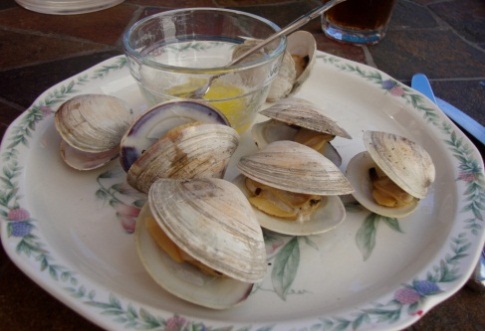 clam []– клем, їстівний морський молюскRelated to the hard-shell clam, it is as tasty raw (with or without lemon juice) as it is cooked (in soups, or stuffed, like the blue mussel).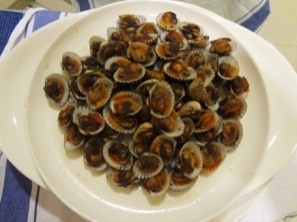 cockle [] – черепашка молюска Generally designates the European variety, although others exist; it has a firmer texture and a more pronounced flavor than oysters and mussels. 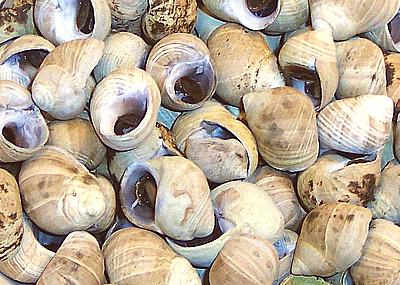 common periwinkle []– береговий равликIts flesh resembles the snail’s, which it can replace in most recipes; whether eaten hot or cold, it is always cooked first. 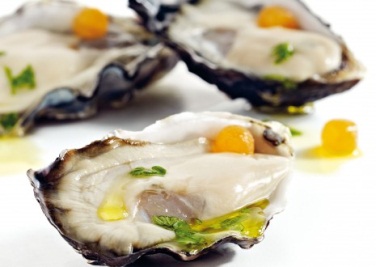 cupped Pacific oyster []- чашоподібна тихоокеанська устрицяJuicy and meaty, with a well-developed lower shell; like all oysters, it is often eaten raw, either plain or with lemon juice. 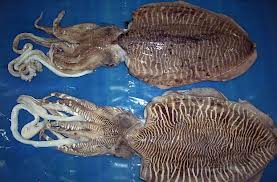 cuttlefish []- каракатицяThe very firm flesh must be pounded before cooking and is delicious stuffed; the ink, or sepia, can also be used to color certain recipes. 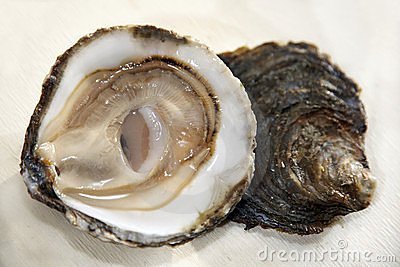 flat oyster []– гладка устрицяLess common than the cupped oyster, with a completely flat lower shell; the belon variety is particularly prized. 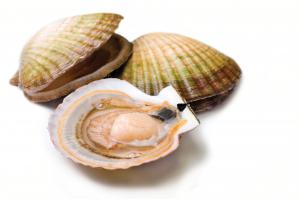 great scallop [] - гребінецьRelated to the scallop, the delicately flavored flesh is prized by Europeans; the shells are resistant to heat and are often used as cooking and serving dishes.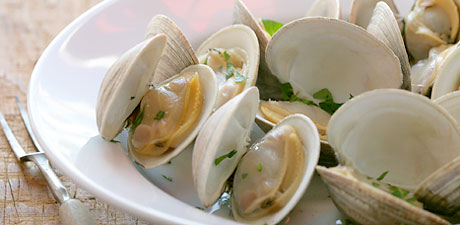 hard-shell clam []– венерка (їстівний молюск)Mollusk with a very hard shell whose flesh can be eaten raw or cooked; they are used to make chowder, a popular New England recipe. 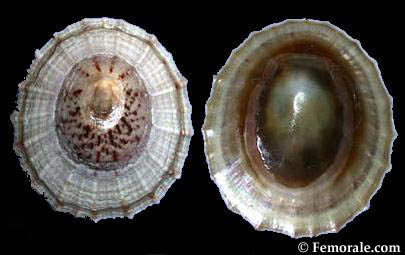 limpet []- блюдечкоIt has a single shell and is eaten raw with lemon juice or vinegar, or grilled, with butter.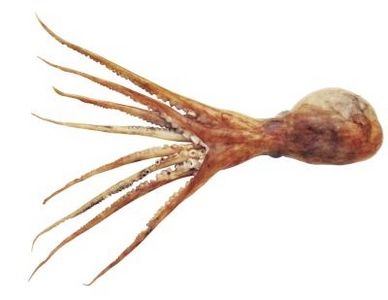 octopus []– восьминіг, спрутThe tough flesh must be tenderized before cooking; it is delicious simmered, grilled or marinated.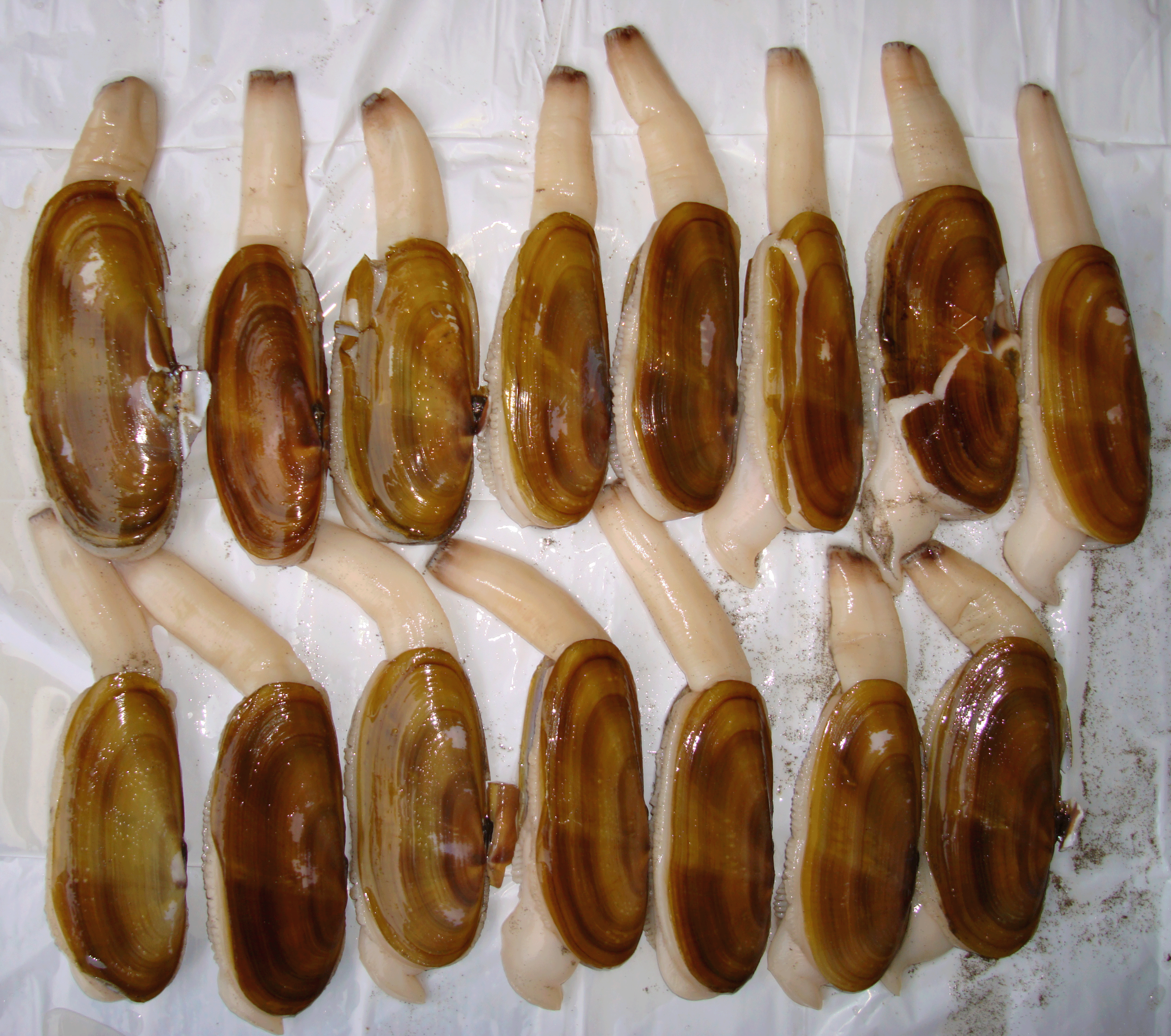 razor clam []- бритва малюскElongated mollusk of the clam family, with a shell sharp enough to cut skin, hence its name. 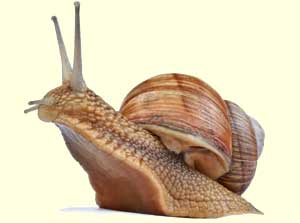 snail []- равликSnails are often sold canned, frozen or ready-cooked; served with garlic butter, they constitute a classic appetizer. 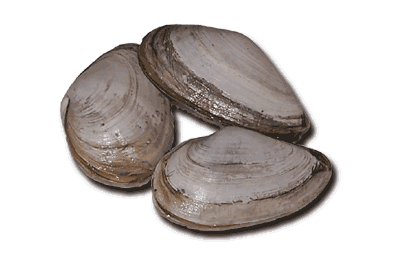 soft-shell clam []– молюски з м’якю оболонкою Primarily harvested in the Atlantic, this large soft mollusk of the clam family can replace the latter in recipes. 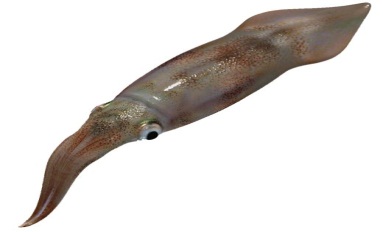 squid [] - кальмарThe edible parts are the tentacles, the body pouch and the ink; often grilled or fried, the lean flesh can occasionally be rubbery. 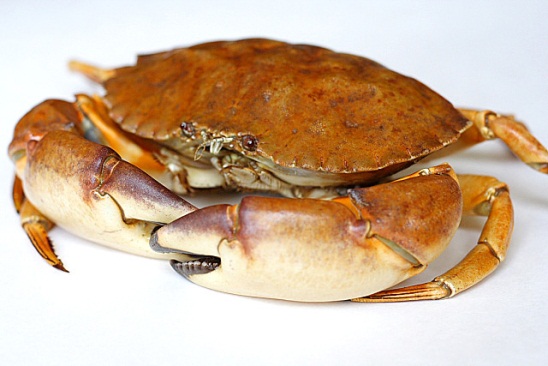 crab [] - крабSometimes sold live and cooked like the lobster, its lean stringy flesh, its liver and the creamy substance under the shell can all be eaten. 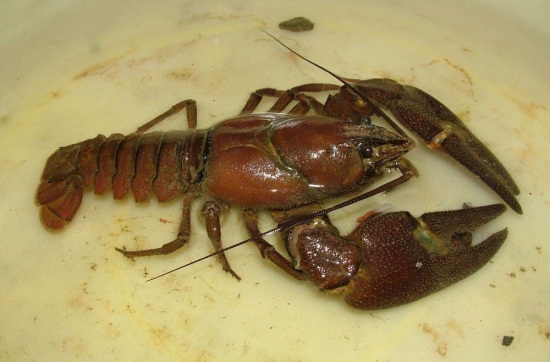 crayfish []– річковий ракSmall freshwater crustacean usually prepared like lobster; only the tail is eaten and its pinkish-white flesh is lean and delicate. 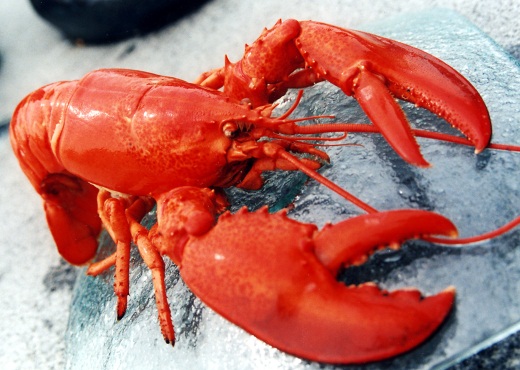 lobster [] – омарTo ensure maximum freshness, the lobster should be cooked live, by plunging it into boiling liquid. 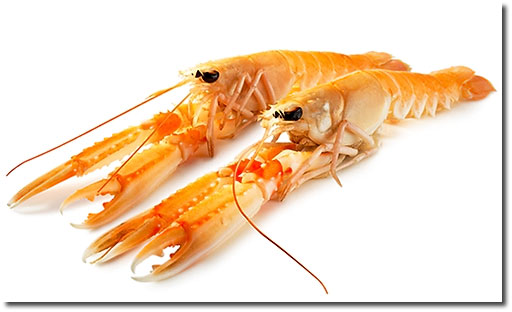 scampi []- креветкиRarely sold live, it resembles a small lobster but has more delicate flesh; it is often served with garlic butter. 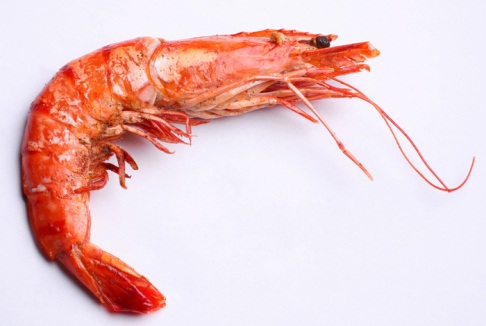 shrimp [] – дрібна креветкаDelicious hot or cold; although many prefer them deveined, the intestine (the dark vein running along the back) is edible.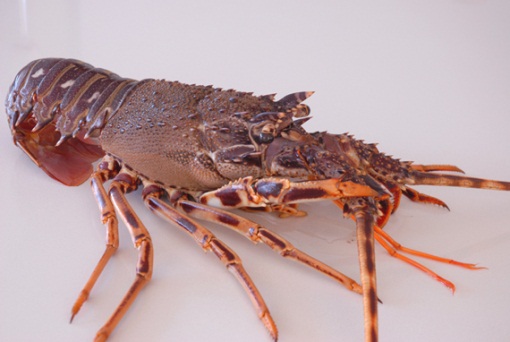 spiny lobster []- лангустSpiny-shelled crustacean whose flesh is slightly less flavorful than the lobster’s; the tail is the only part that is commonly found for sale, either raw or cooked. 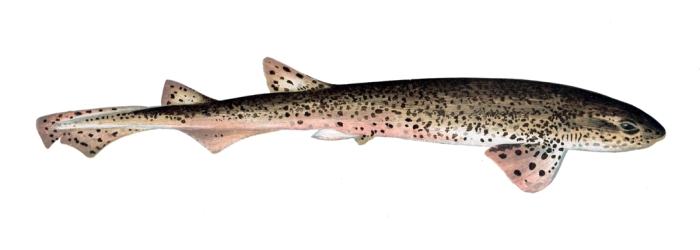 larger spotted dogfish [] – велика плямиста миньShark of the Mediterranean and Atlantic; it tastes best if cooked when very fresh and served with a flavorful sauce.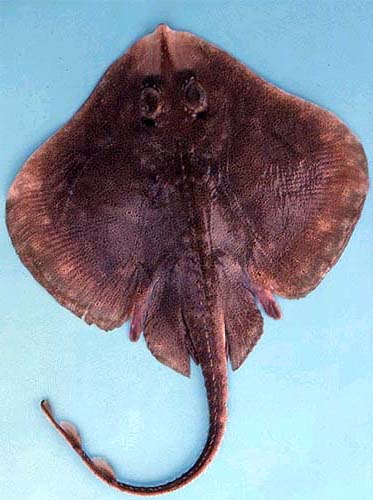 skate [] - скатIts pinkish or whitish boneless flesh must be cooked until it is no longer viscous or gelatinous; the main edible parts are the wings (pectoral fins). 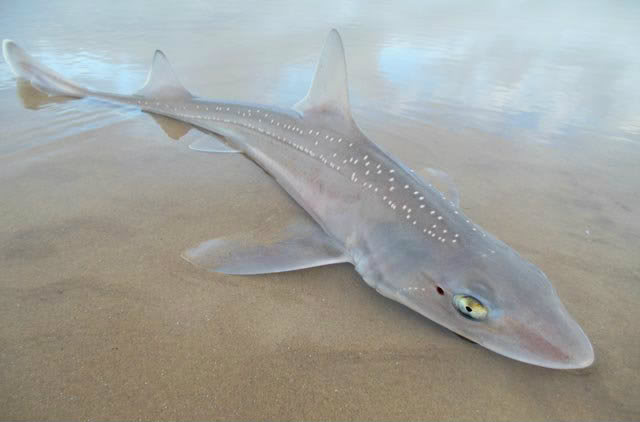 smooth hound []– щогловий бугель, чикс (щогли)Shark of the Mediterranean, Atlantic and Pacific; its white flesh has a faint smell of ammonia that disappears with cooking. 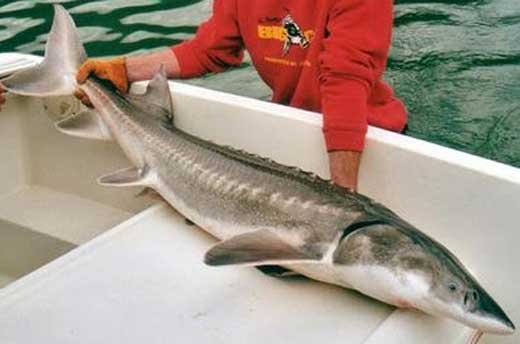 sturgeon [] - осетерThis freshwater or saltwater fish of imposing size is prized for its firm flesh and its eggs, which constitute the true caviar. 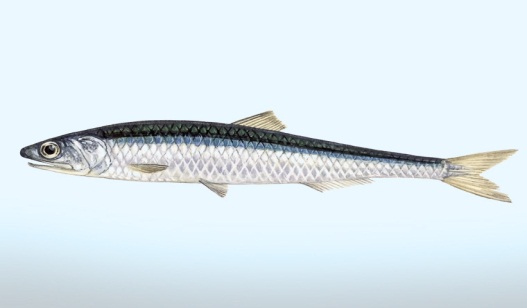 anchovy []– анчоус, хамса, кількаVery popular in Mediterranean countries, this highly perishable fish is often preserved in brine, oil or salt and sold in cans or jars.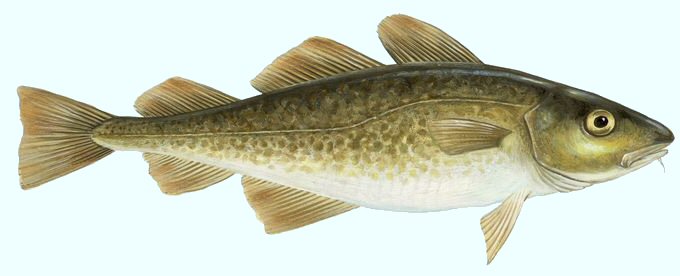 Atlantic cod [] – атлантична тріскаIt is often dried or salted and its liver yields an oil that is rich in vitamin D; it is fished extensively off the Canadian and American coasts.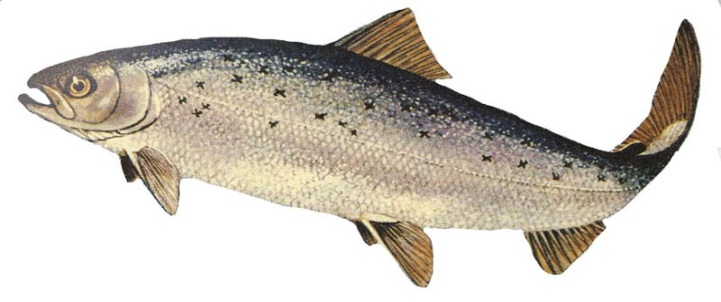 Atlantic salmon []– атлантична сьомгаThe only species of salmon inhabiting the Atlantic; it is prized for its pink, somewhat oily and fragrant flesh and is sold fresh, frozen and smoked.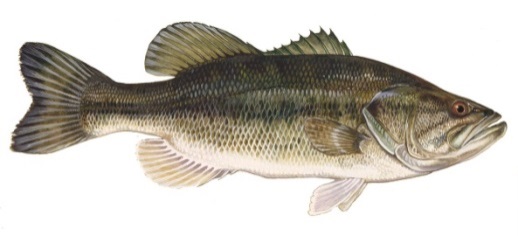 bass [] - окуньRarely found for sale, this sport fishing species has lean flaky flesh that is well suited to all cooking methods. 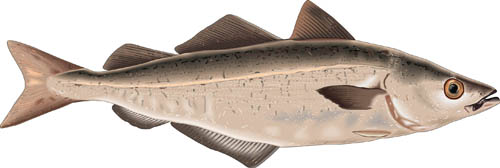 black pollock []– чорна сайдаEspecially popular in England, it is also used in Canada to make surimi, a paste from which imitation seafood is made. 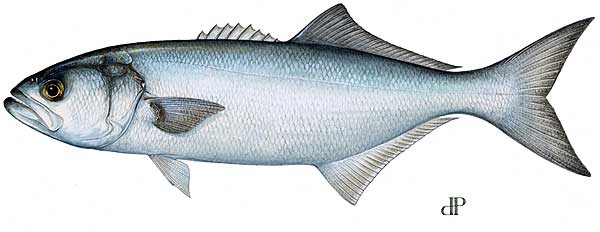 bluefish [] – блакитна рибаVery popular in the U.S., this lean fish is often grilled, braised or poached; it is prepared like mackerel. 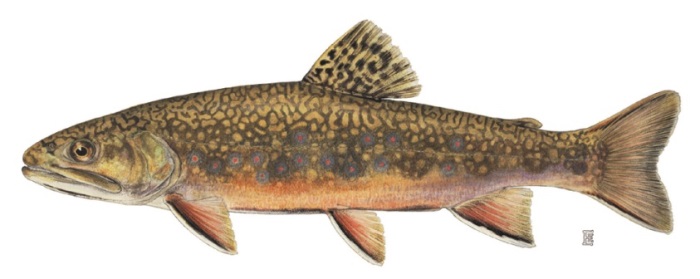 brook trout []- голецьNative to Canada, it resembles the trout and is greatly prized for its delicate flesh, which is best when simply prepared. 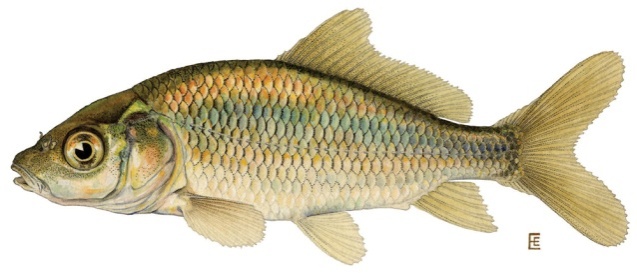 carp [] - коропSoaking in vinegar water will make the sometimes muddy taste of the wild varieties disappear; it is especially prized for its tongue and lips. 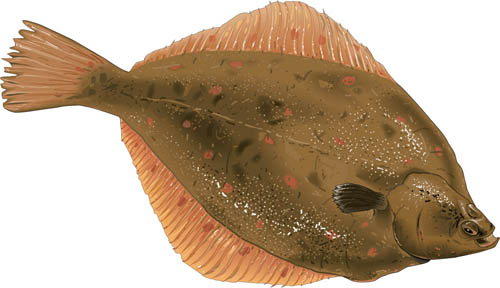 common plaice []– камбала європейськаBecause it has so many bones, it is often sold filleted and is one of the varieties used in fish-and-chips; it is found primarily off the European coast. 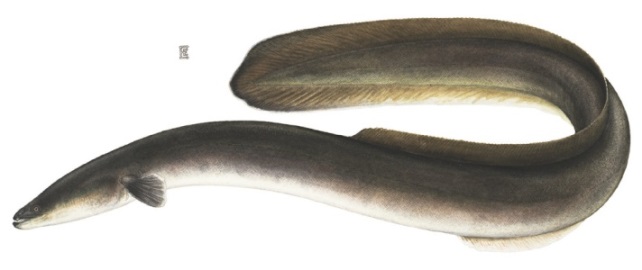 eel [] - вугорPrized in Europe and Asia for its delicate firm oily flesh; its excess fat is removed when it is skinned.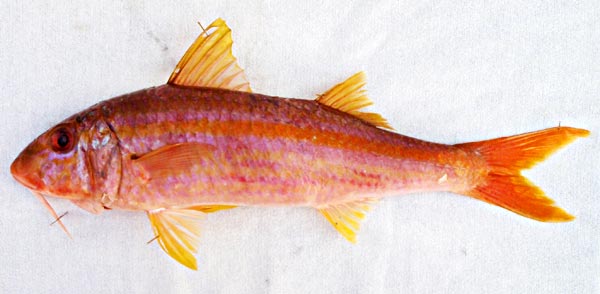 goatfish - барабулькаIn spite of its many bones, it is highly prized, especially in southern France, for its particularly delicate flavor.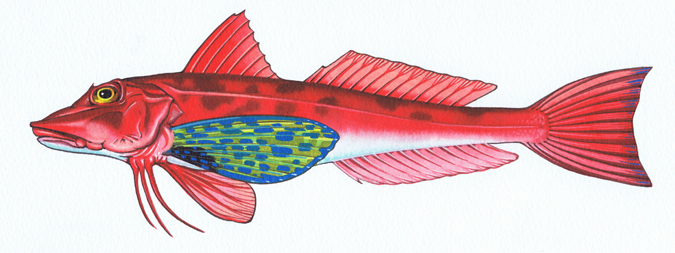 gurnard []– морський півеньSomewhat lean, it is often used in soups such as bouillabaisse and in fish stews; it is also excellent baked, poached, fried or smoked. 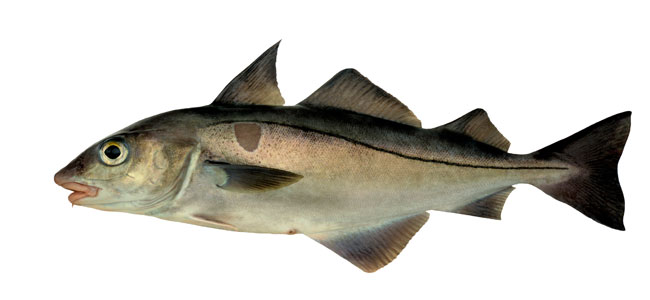 haddock []– морський окуньRelated to cod but with flesh that is sweeter and more delicate; it is often smoked. 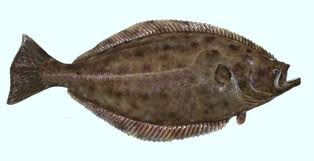 halibut []- палтусThe largest of the flatfish family, it is commonly cooked in wine or served with anchovy butter; its lean flaky flesh has few bones. 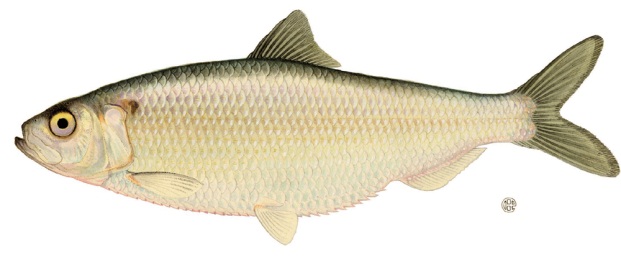 herring [] - оселедецьOne of the world’s most harvested species, it is sold fresh as well as canned, marinated, salted and smoked; it can replace mackerel in most recipes. 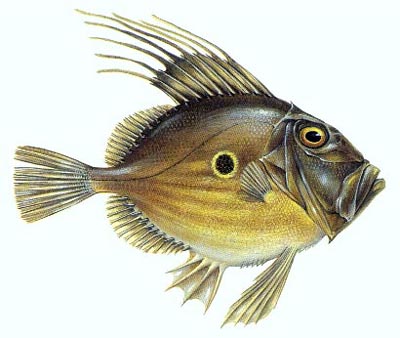 John dory [] - сонцевикUsually prepared like sole or turbot, its medium-firm flesh contains gelatinous bones that make an excellent fish stock. 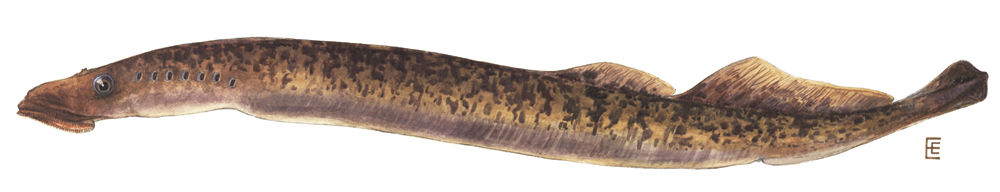 lamprey []- міногаThe flavor of its oily boneless flesh is more delicate than the eel’s; lamproie à la bordelaise is a famous French gourmet recipe. 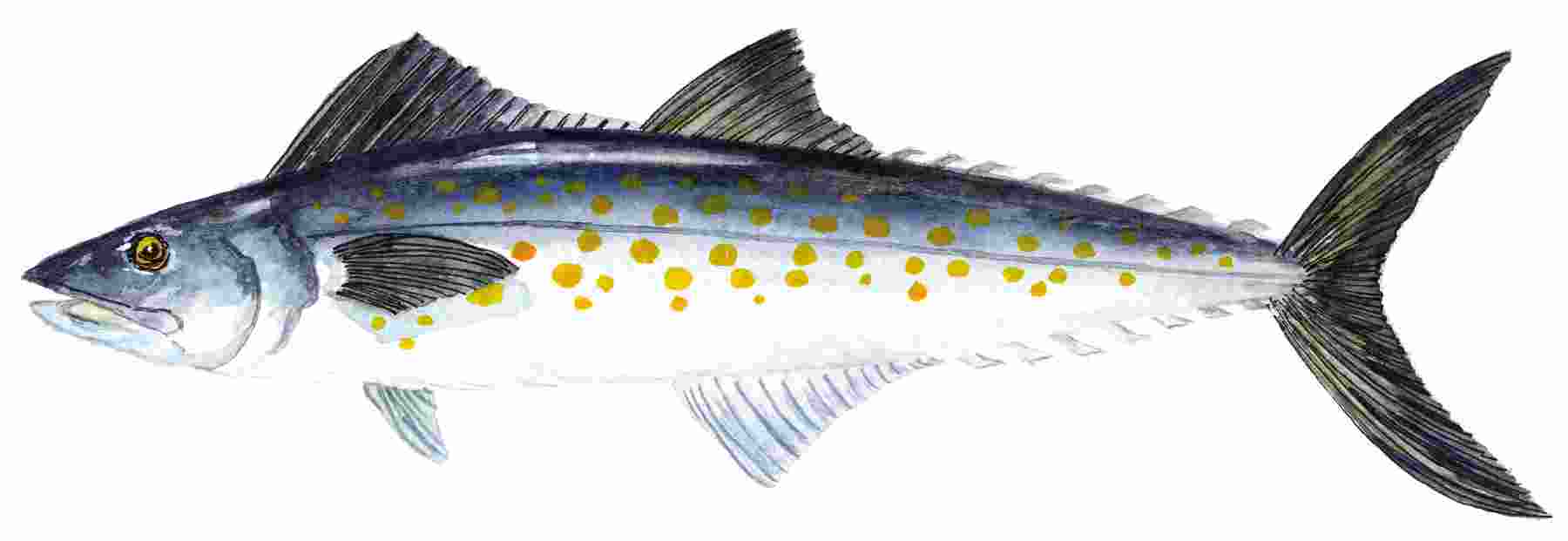 mackerel [] - скумбріяTraditionally served with gooseberry chutney, its somewhat oily flesh spoils rapidly if not eaten promptly. 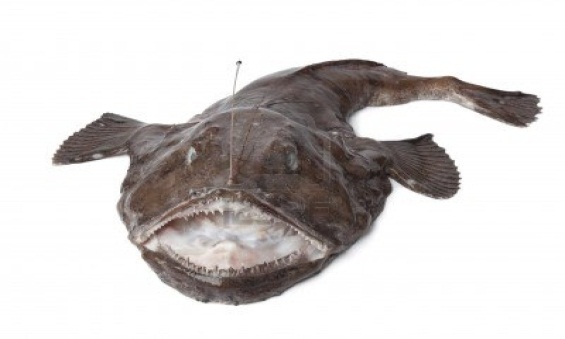 monkfish []– морський ангелAlso called "angler fish", only its tail is eaten and the taste is said to be similar to lobster; it is delicious cold, served with a dressing. 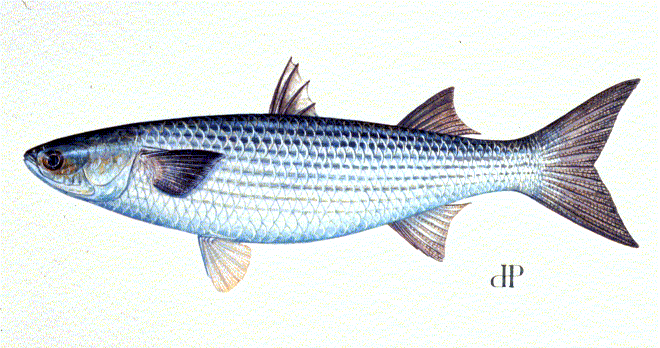 mullet []- кефальExcellent hot or cold, it is well suited to all cooking methods; its eggs are used to make boutargue provençale and the Greek taramosalata (a creamy spread). 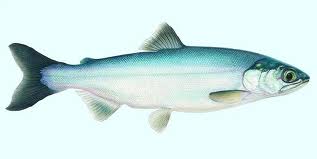 Pacific salmon [] – тихоокеанська лососьKing salmon (or chinook) has the oiliest flesh and is greatly prized; the leaner and less oily varieties are often canned. 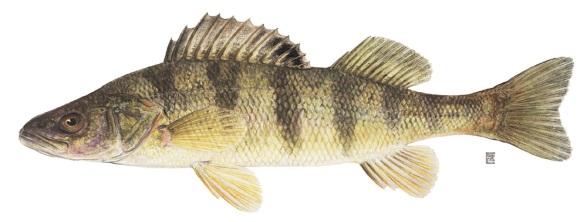 perch []- окуньRelated to the pike perch, it is often poached, steamed or floured and fried in butter; its bony flesh has a delicate flavor. 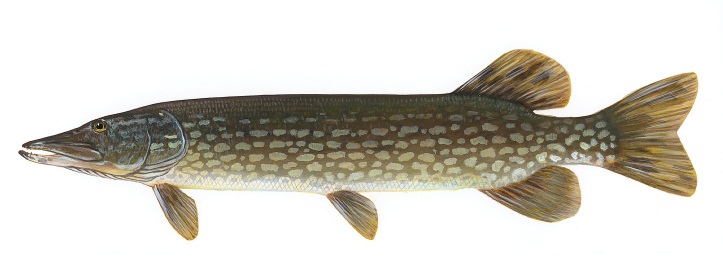 pike [] - щукаThe flesh sometimes has a slightly muddy taste that disappears with soaking; because it has many bones, it is often made into pâtés or quenelles.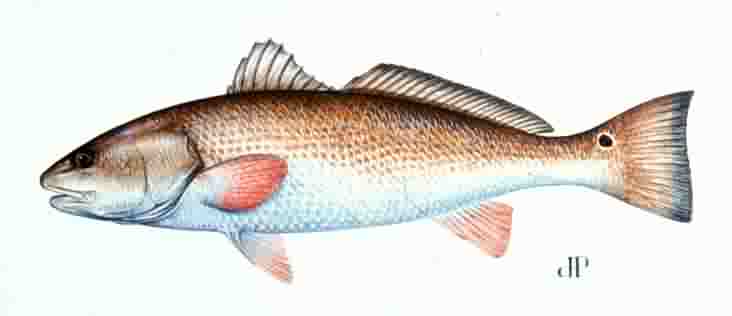 redfish []– червона нерка; морський окуньExcellent raw, cooked or smoked; if cooked in broth or grilled, it is best to leave the skin on to prevent its flaky flesh from falling apart. 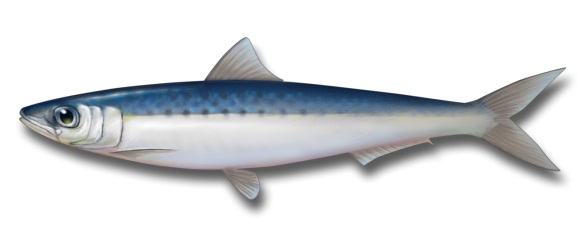 sardine []- сардинаRelated to the herring, it is often canned (in oil, tomato sauce or white wine) and is eaten with bread, as is or with lemon juice. 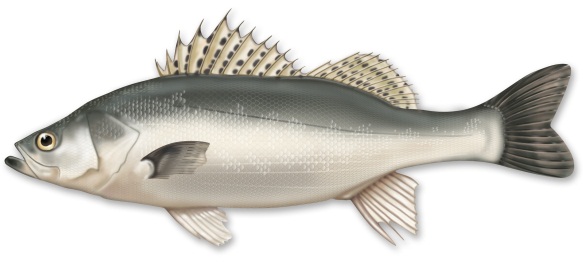 sea bass []– морський окуньIts firm lean flesh has few bones and withstands cooking well; it is best cooked simply, to avoid overpowering the delicate taste. 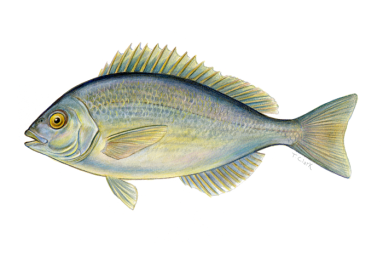 sea bream []– морський лящIts delicate lean white flesh can be prepared in many ways although the simplest are the best; it is delicious smoked, in sashimi or in ceviche. 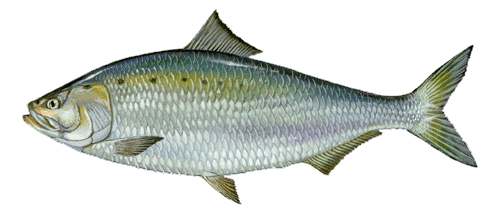 shad []- алозаAcidic ingredients such as sorrel and rhubarb are often used to prepare its somewhat oily, tender flesh; the bones of the female are more easily removed. 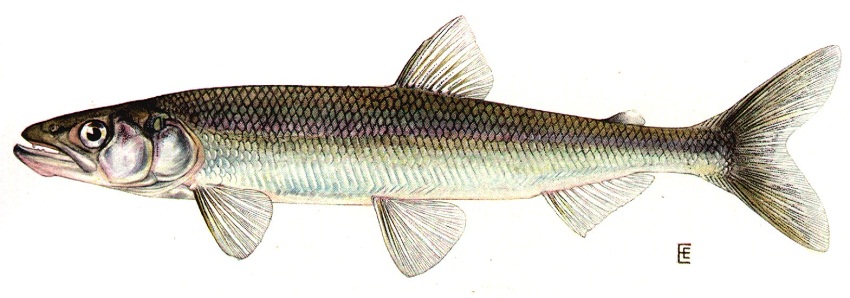 smelt [] -корюшкаThe somewhat oily cucumber-scented flesh is the main part eaten, but the head, bones, tail and eggs are also considered edible; it is most often simply gutted and fried. 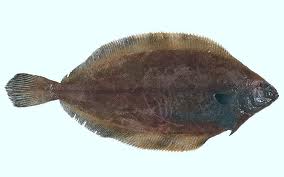 sole [] - камбалаOften confused with plaice, it is only found in waters off the European coast; the most highly prized variety is the common or Dover sole. 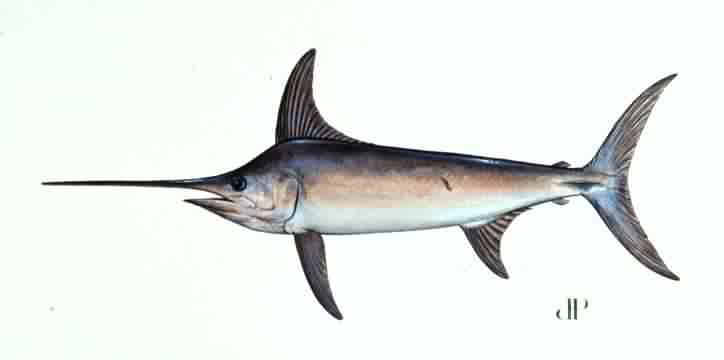 swordfish [] – меч-рибаThe highly prized flesh becomes easier to digest if it is poached before being prepared; the tail and fins are also edible. 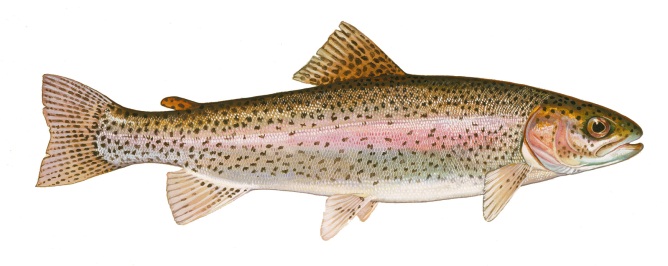 trout []- форельFreshwater fish with medium-oily delicate and fragrant flesh that is delicious smoked; rainbow trout is the species most often raised in captivity. 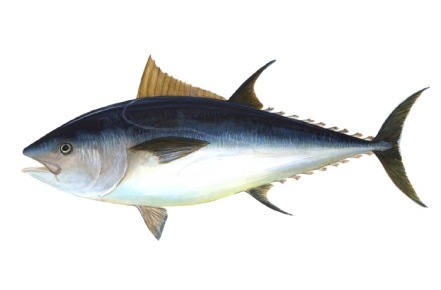 tuna [] - тунецьOften canned in oil or water, it is one of the main ingredients in the Italian dish vitello tonnato; it is also used to make salads, sushi and sashimi.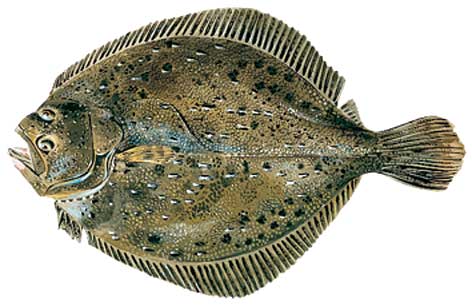 turbot [] – білокорий палтусOne of the tenderest saltwater fish, with lean white flavorful flesh; sold whole or filleted, it is usually poached or grilled.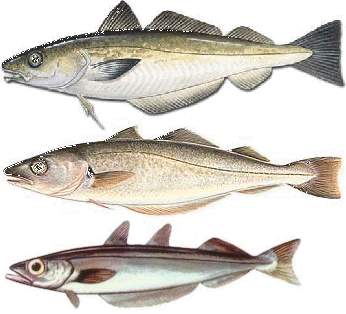 whiting [] – хек, срібляста мерлуза, мерлангIts delicate flaky flesh is similar to cod’s and is easy to digest; it is often wrapped in tinfoil or cooked in a flavored broth. 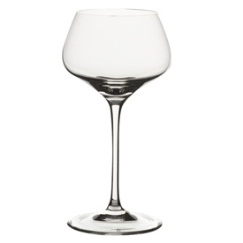 Alsace glass [] –келих ЕльзасGlass with a long stem, usually green, used to serve Alsatian white wines. 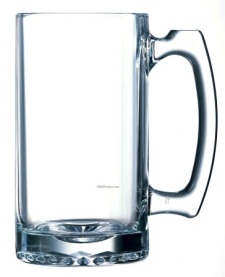 beer mug []– пивний кухольLarge cylindrical vessel with a handle used to serve beer; it is usually made of thick glass, ceramic or stoneware. 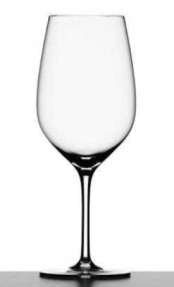 bordeaux glass []–келих бордоTulip-shaped stemmed glass, mainly used for Bordeaux; tapering slightly at the top, it concentrates the aroma. 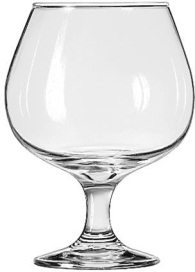 brandysnifter []-келих, звужений догори (для коньяку)Short-stemmed glass whose pear shape allows the cognac to warm up, and whose narrow lip concentrates the aroma. 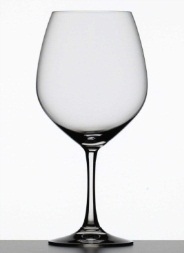 burgundyglass []–келих для червоного винаStemmed glass whose wide mouth ensures maximum oxygenation of the wine; it is used mainly for Burgundies. 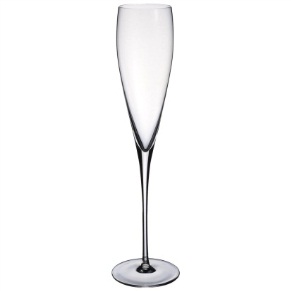 champagne flute []–келих для шампанського Tall and very thin stemmed glass used for champagne and sparkling wines; because the air bubbles break more slowly, the wine retains its effervescence longer. 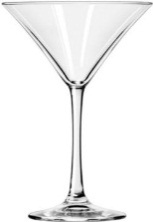 cocktail glass [] - келихдля коктейлюConical stemmed glass used to serve certain cocktails; before serving, the rim of the glass can be frosted or decorated with fruit. 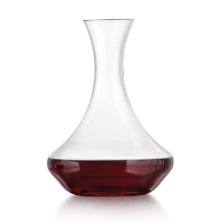 decanter []- графинGlass or crystal carafe with a wide base and a narrow neck used to serve water or wine. 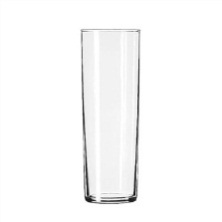 highball glass []- хайболTall narrow straight glass used for serving liquor such as gin, often over ice or sometimes mixed with water, soda, etc. 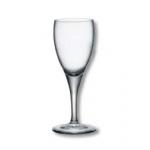 liqueur glass [] - чарочкаVery small stemmed glass used for drinking liqueurs with a high alcohol content. 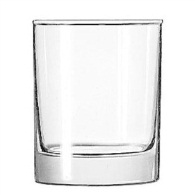 old-fashioned glass [] –«старомодний»Wide short straight glass with a thick bottom primarily used for serving whiskey.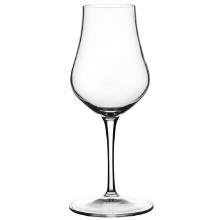 port glass [] –чарка для портвейнуSmall rounded stemmed glass used to serve port and dessert wines.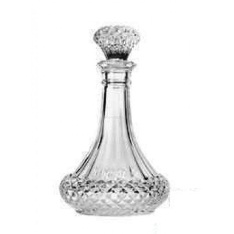 small decanter []–маленький графинSmall carafe used in restaurants to serve wine. 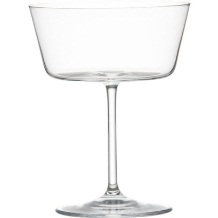 sparkling wine glass [[]]–келих для ігристого винаStemmed glass, wider than it is tall, used to serve champagne and sparkling wines. 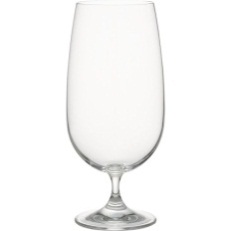 water goblet []–келих для водиLarge stemmed glass used to serve water at the table; taller and wider than wine glasses.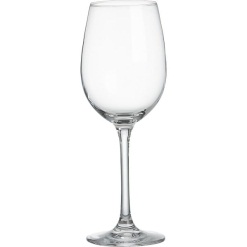 white wine glass []–келих для білого винаSomewhat narrow stemmed glass usually used for white wines. 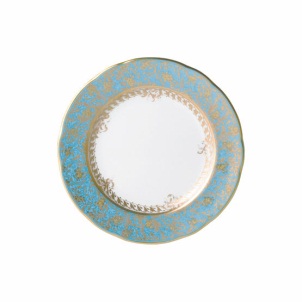 bread and butter plate []–тарілка для хліба з масломSmall flat plate used to serve desserts. 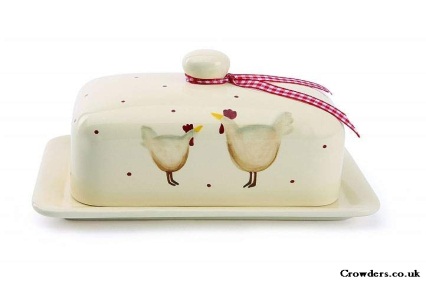 butter dish []- маслянкаFlat covered receptacle from which guests serve themselves butter. 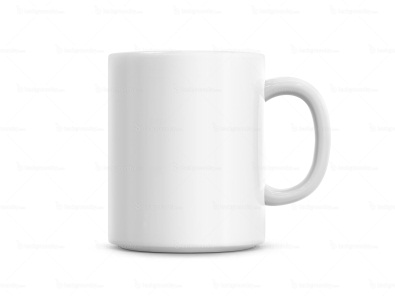 coffee mug []–чашка для кавиLarge cup used to serve café au lait. 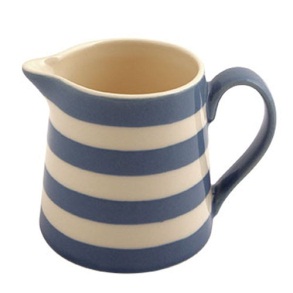 creamer [] – глечичок для вершків; сметаникSmall jug used to serve cream at the table. 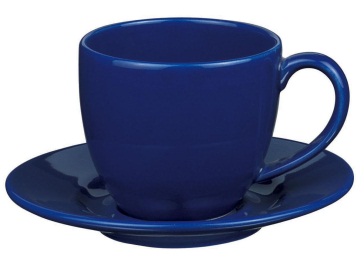 cup [] - чашкаCup, larger than the demitasse, used to serve tea. 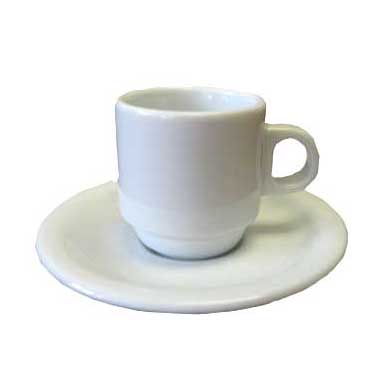 demitasse [] – кавова чашечка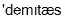 Small cup for serving coffee.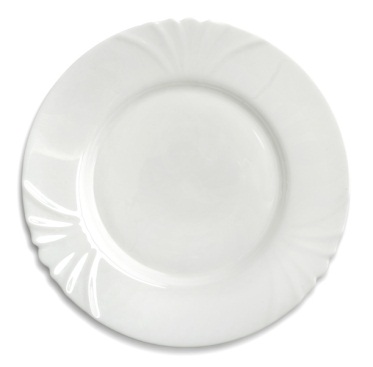 dinner plate []–тарілка для обідуLarge piece of flat or shallow dinnerware, usually containing individual portions of solid food. 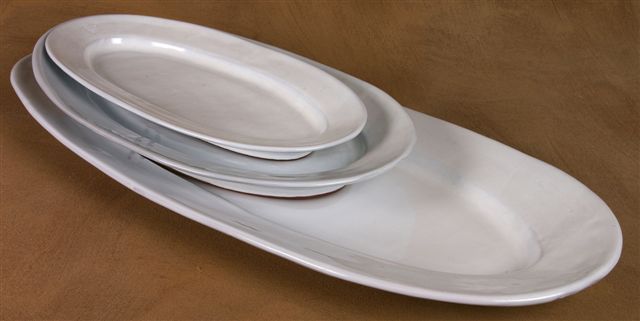 fishplatter []–велике плоске блюдо під рибуLarge oval plate used to serve a whole cooked fish. 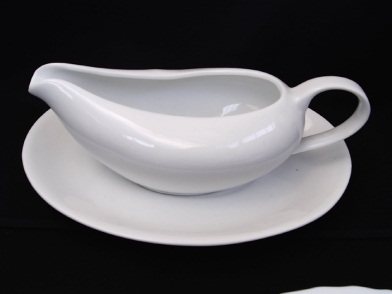 gravy boat [] - соусникReceptacle used to serve sauces at the table. 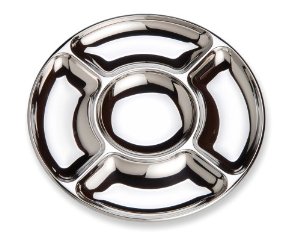 hors d’oeuvre dish – блюдо під закускиServing platter divided into sections used to serve several complementary foods. 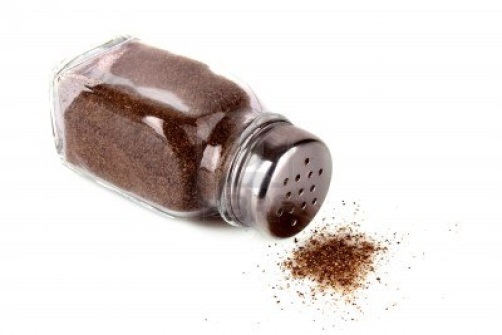 pepper shaker[]- перечницяSmall receptacle used to serve pepper at the table, often paired with the salt shaker.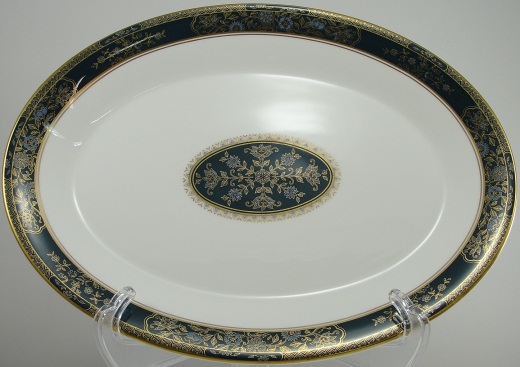 platter [] - блюдоLarge oval plate used to present and serve various solid foods, such as cuts of meat, roasts, grilled meat and omelettes. 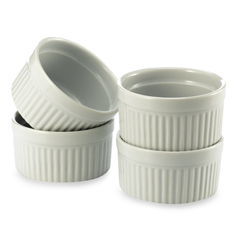 ramekin []– порціонний горщичок або порціонна формочка Small containers, suitable for oven and table, used to cook and serve individual portions. 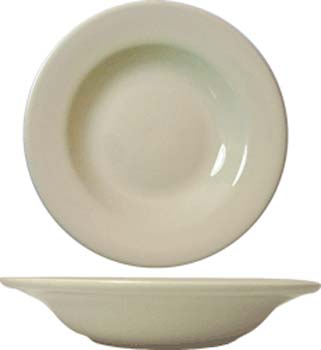 rimsoupbowl[]–тарілка для супаShallower round container used to serve individual portions of soup. 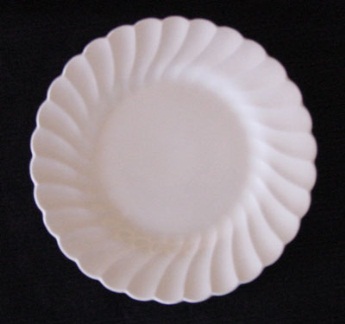 saladplate []– тарілочка для салатуFlat plate commonly used to serve salads or appetizers. 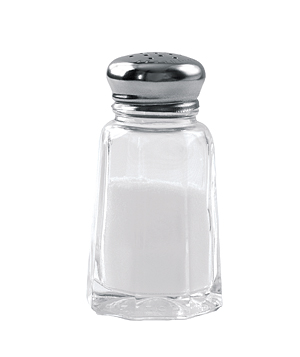 salt shaker [] - сільницяSmall receptacle used to serve salt at the table, often paired with the pepper shaker.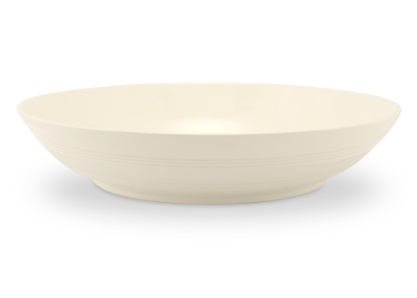 soup bowl[] - мискаDeep round container used to serve individual portions of soup.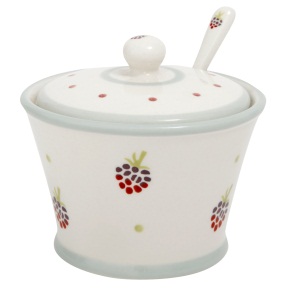 sugar bowl [] - цукорницяSmall pot used to serve sugar at the table. 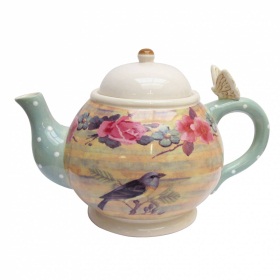 teapot []– чайник (для заварки)Receptacle used for steeping and serving tea.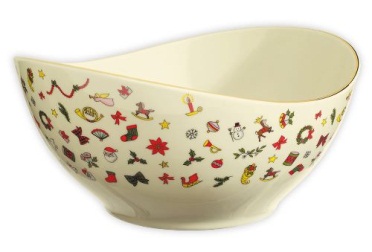 vegetable bowl []–миска для овочівLarge receptacle used to bring side vegetables to the table. 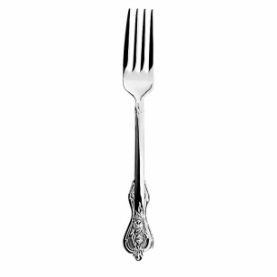 dinner fork[]–обідня виделкаLarge all-purpose fork that is part of a basic place setting. 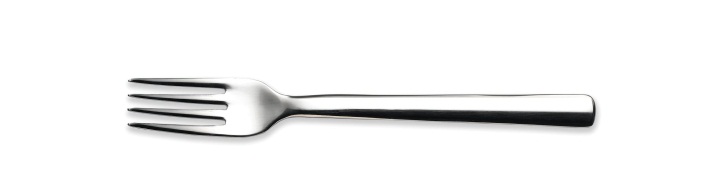 dessert fork []–десертна виделкаFork used to cut desserts into bite-sized pieces.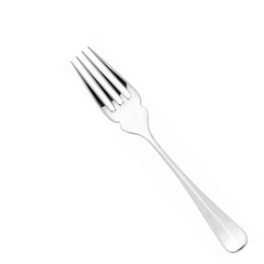 fish fork []–виделка для рибиLarge fork, usually used for eating fish dishes. 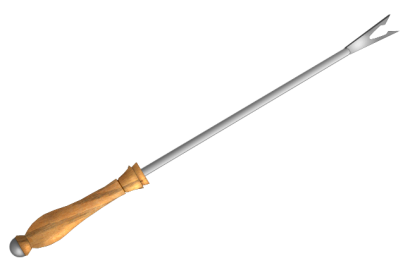 fondue fork []–вилка фондюFork used to spear the bread served with a cheese fondue, or the meat served as part of Chinese fondue or fondue bourguignonne. 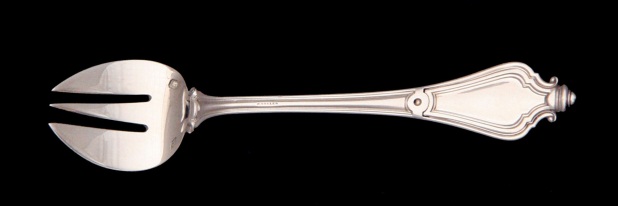 oyster fork []–виделка для устриціFork used mainly to separate the flesh of a mollusk from its shell.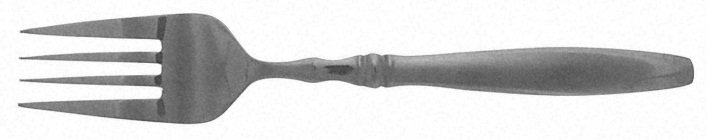 salad fork []–виделка для салатуFork used mainly for eating salad. 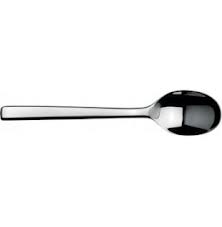 coffee spoon [] – кавова ложкаThe smallest utensil in this category, hence sometimes called a small spoon.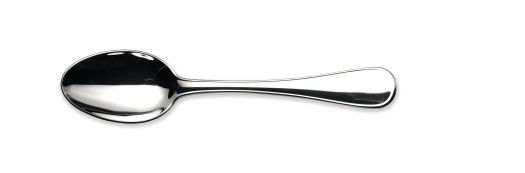 dessert spoon []– десертна ложкаSpoon used for eating liquid or semiliquid desserts. 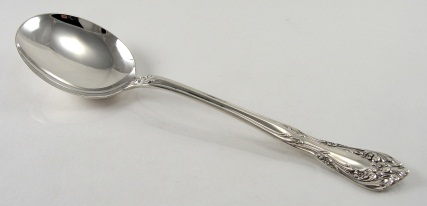 soup spoon []– столова ложкаSpoon used for eating liquid or semiliquid foods; it is part of a basic place setting. 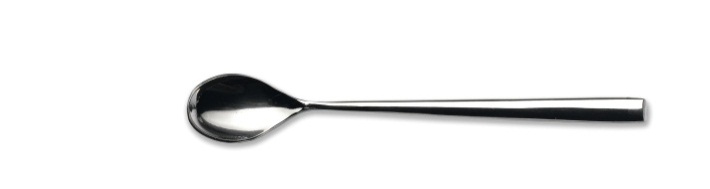 sundae spoon []- ложка для морозиваLong-handled spoon used for mixing drinks or eating desserts served in a sundae glass.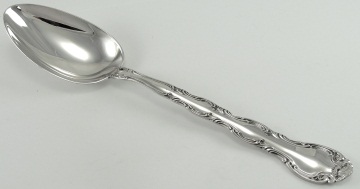 tablespoon [ˈteɪblspuːn] - столова ложка; салатна ложка; мірна ложкаLargest spoon, with a capacity of .5 oz. 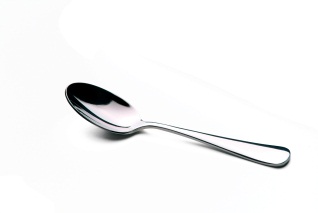 teaspoon []– чайна ложкаSomewhat larger spoon, with a capacity of 1/6 oz or 1/3 tablespoon. 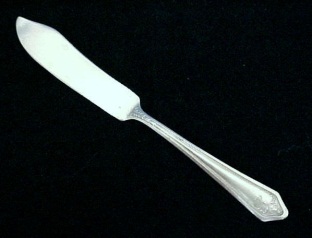 butter knife []– ніж для маслаBlunt knife set out when bread is served and used for buttering it.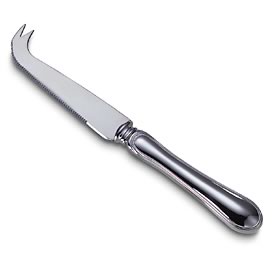 cheese knife [] – ніж для сируIts curved, double-pointed tip makes it easier to spear individual pieces of cheese. 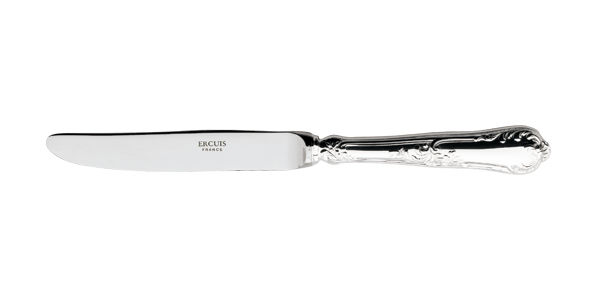 dessert knife []– ніж для десертуSmall knife used to cut desserts into bite-sized pieces. 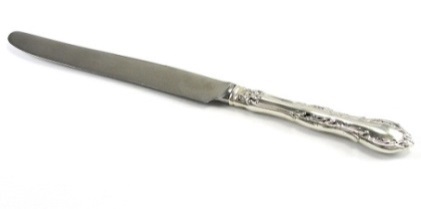 dinner knife[]–столовий ніжLarge all-purpose knife that is part of a basic place setting. 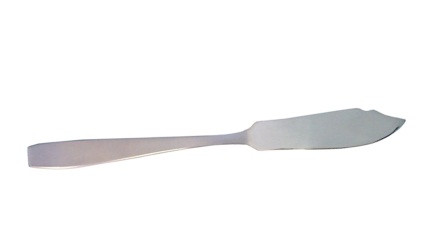 fishknife []– столовий ніж для рибиWide-bladed knife used to remove bones from a fish served whole. 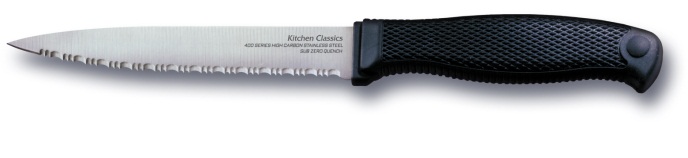 steakknife[]– гострий столовий ніж, часто з зубчикамиVery sharp knife, often serrated, used to cut firm, often fried, pieces of meat. 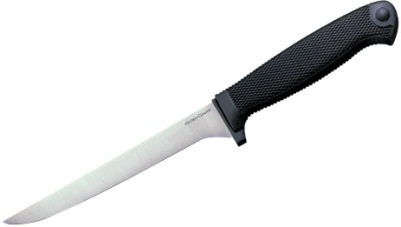 boning knife[]–ніж для кістокSmall pointed knife with a tapered blade used to separate the meat from the bones. 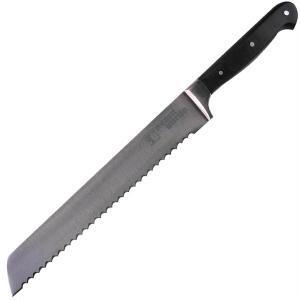 bread knife []– ніж для хлібаSerrated knife used for cutting fresh bread. 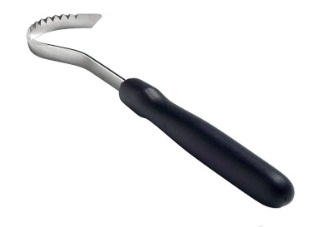 butter curler []–ніж для маслаUtensil with a serrated hook that creates butter curls when scraped across cold butter.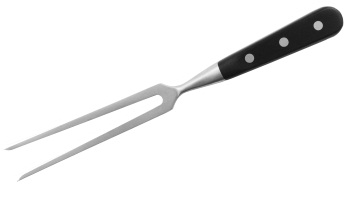 carving fork []–виделка для різьбиFork used to hold a piece of meat in place when it is being cut into portions. 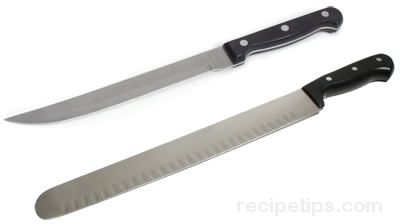 carving knife [] – ніж для нарізування м’яса Knife with a narrow blade used to slice pieces of cooked meat into portions. 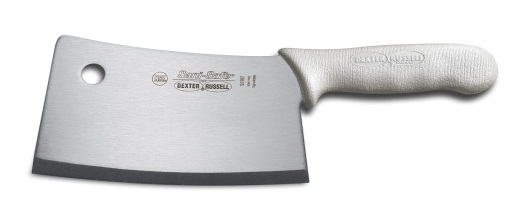 cleaver []– сокира м’ясника Knife with a wide rigid blade heavy enough to break bones. 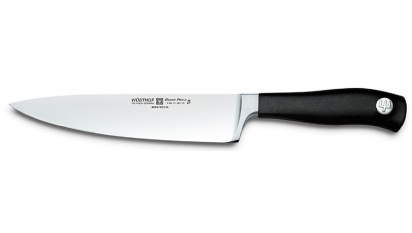 cook’s knife []–ніж кухаряKnife with a wide range of uses, from cutting large pieces of meat to chopping fresh herbs. 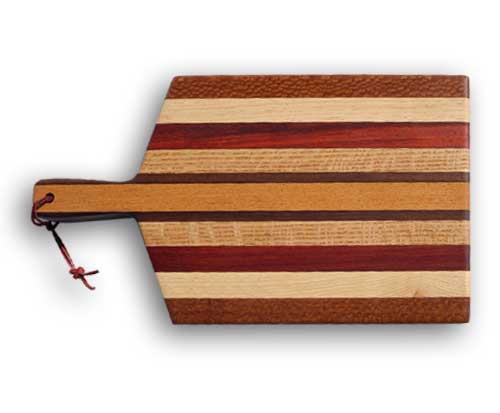 cutting board []– обробна дошкаMade of plastic or wood and used for cutting up foods. 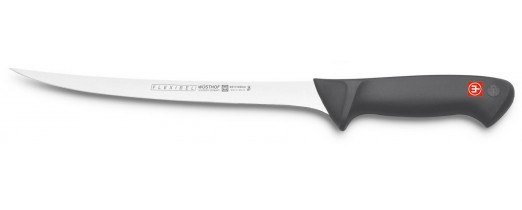 filleting knife []–ніж для філеKnife with a long pointed blade used for separating fish into fillets. 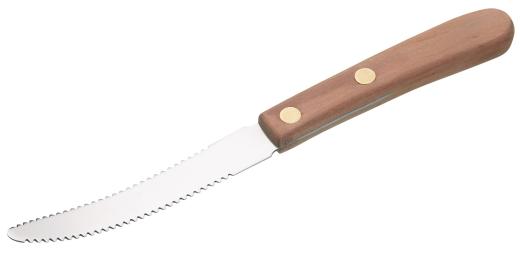 grapefruit knife – ніж для грейфруктаKnife used to detach citrus fruit pulp. 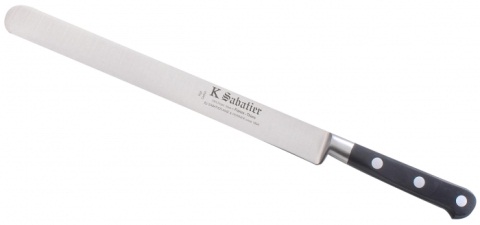 ham knife []–ніж для шинкиKnife with a ridged blade used to cut whole cooked ham. 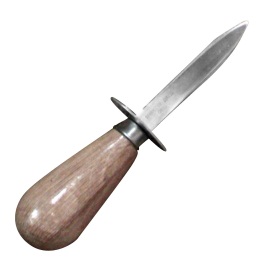 oysterknife []– ніж для розкриття устричних черепашокDouble-edged knife with a guard used to open oyster shells by severing the muscle that holds them closed.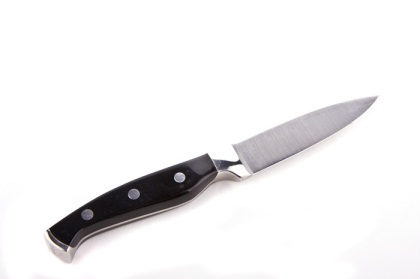 paring knife []– ніж для очищення овочівMiniature version of the cook’s knife, it is used to clean, scrape and slice small pieces of food. 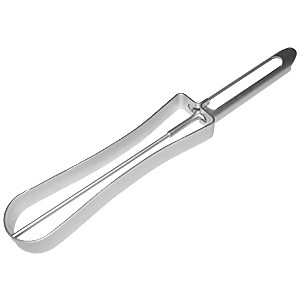 peeler[] – машина для очищення від шкурки або шкірочки Its pivoting blade follows the contours of the fruits and vegetables it is used to peel. 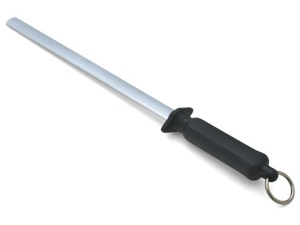 sharpening steel [] - мусатCylindrical steel rod with narrow grooves used for honing a knife edge. 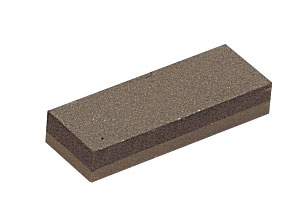 sharpening stone [] - абразивний брусокAbrasive stone used to sharpen knife edges.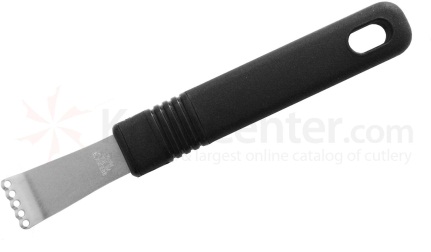 zester - зестерKnife whose blade curves at the end and has five small cutting holes; it is used to remove thin strips of rind from citrus fruits. 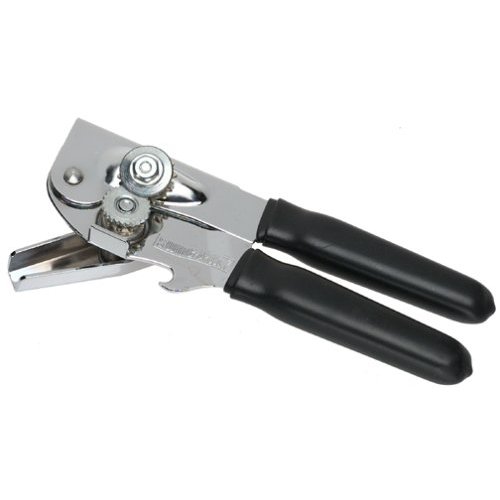 can opener []– консервний ніжTool used to open cans by cutting along the inside edge of the lid. 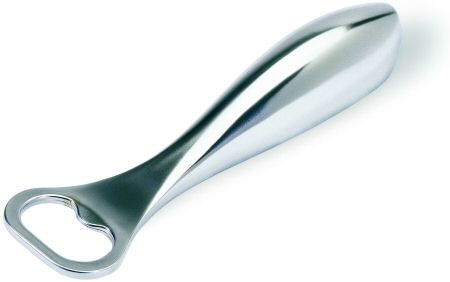 bottle opener [] - відкривачка для пляшок 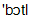 Instrument used to remove caps from bottles.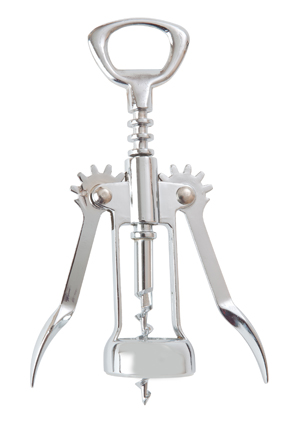 lever corkscrew []- штопорInstrument with a screw and two wings that rise as the screw penetrates the cork; they then act as levers to open the bottle. 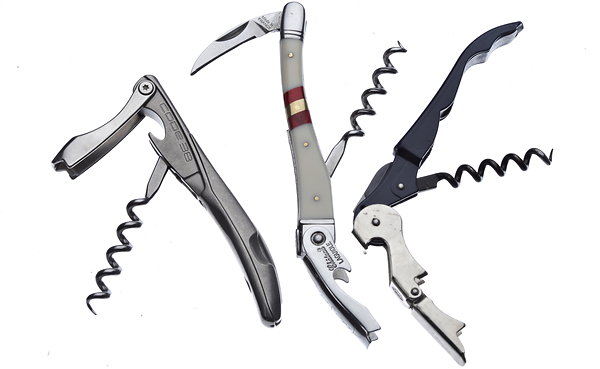 wine waiter corkscrew[]– штопор сомельєInstrument with a screw and a lever that open wine bottles by leverage, a blade for cutting the hood around the top, and a bottle opener.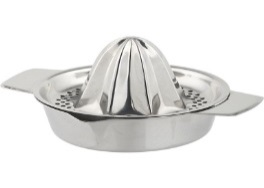 citrusjuicer[] - соковижималка для цитрусовихInstrument used to extract juice from citrus fruits, usually lemons or oranges. 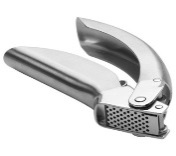 garlic press []–прес для часникуUtensil used to finely crush garlic cloves. 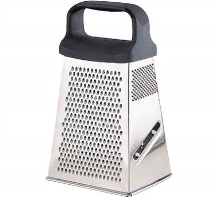 grater [] - терка Instrument used to reduce food such as vegetables, cheese and nuts into fine particles or a powder.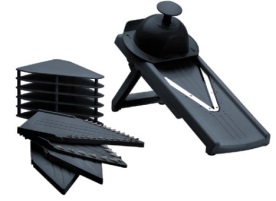 mandoline [] - мандолінаInstrument comprising interchangeable cutting blades inserted in a frame; it slices vegetables in different ways, depending on the blade used. 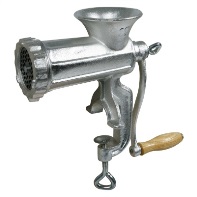 meat grinder [] - м’ясорубка Instrument with a knife and interchangeable disks used to grind meat; the perforations in the disks determine the size of the grind.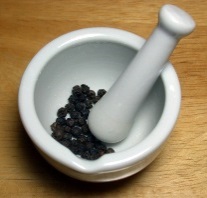 mortar [] – ступка, ступаHemispheric receptacle made of marble, porcelain or hardwood in which certain foods can be ground with a pestle. 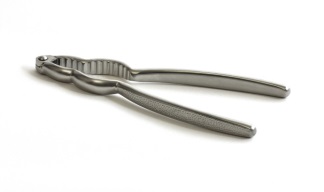 nutcracker []– щипці для горіхівTongs used to break nutshells and release the kernel inside. 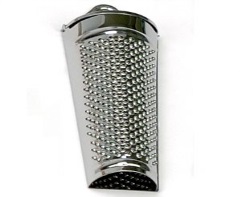 nutmeggrater[] – терка для мускатних горіхівSmall conical grater used to reduce nutmeg seeds to a powder. 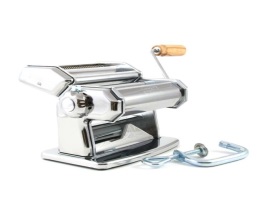 pastamaker[]– машина для вироблення макаронних виробівInstrument that can roll out and cut pasta dough into different shapes with its removable blades. 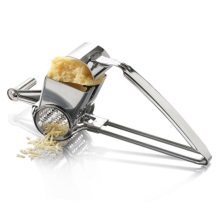 rotary cheese grater []– терка для сируInstrument used to grate cheese by scraping it against the teeth of a rotating drum. 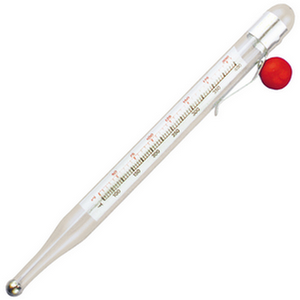 candy thermometer [] – термометр для варіння льодяниківThermometer that is placed in hot liquid sugar mixtures to measure their exact temperature. 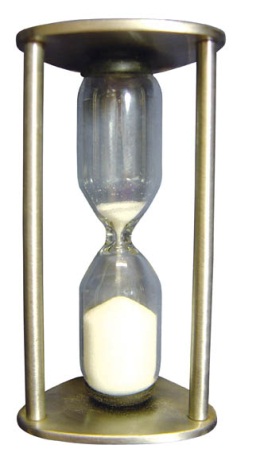 eggtimer[] - трихвилиннийпісочний годинникDevice with two glass vials, one of which is filled with sand; the flow of the sand between the vials measures a precise time period. 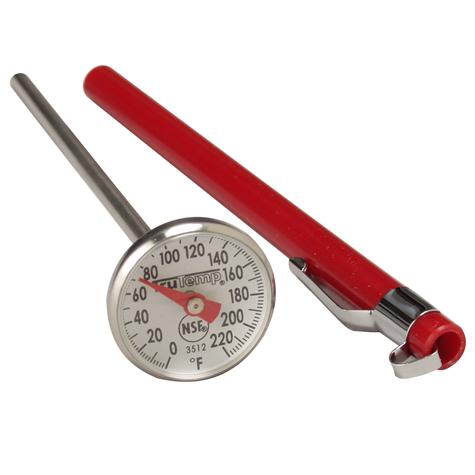 instant-read thermometer []– миттєвий термометр Digital thermometer that, when inserted into a roast, instantly indicates the meat’s internal temperature. 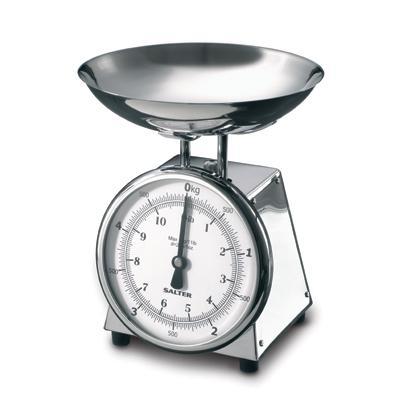 kitchen scale []– кухонні вагиInstruments used to weigh dry ingredients (e.g., flour, sugar, rice). 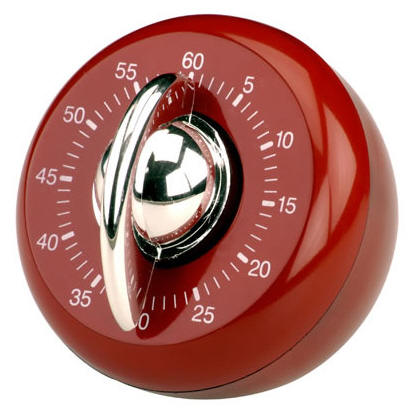 kitchen timer []– кухонний таймерDevice used to measure a period of time; once that time has elapsed, the timer rings.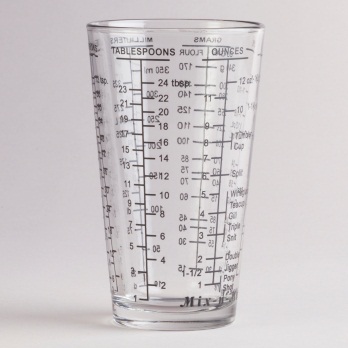 measuring beaker [] - вимірювальнний стакан   Graduated container used to measure dry and liquid ingredients. 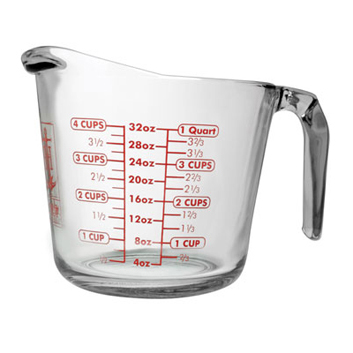 measuring cup []– мірний стаканчик Graduated container with a pouring spout used for measuring liquids. 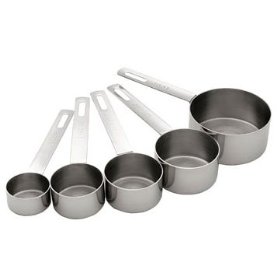 measuring cups []– мірні стаканчики Receptacles used to measure the exact quantity of an ingredient. 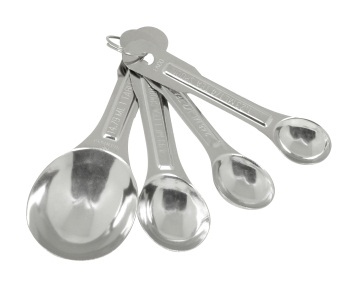 measuring spoons [] – мірні ложкиThe bowls on these spoons correspond to an exact quantity of an ingredient, and are used to measure it.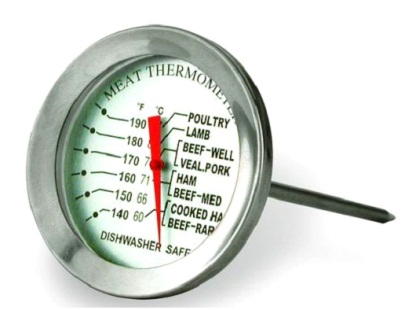 meat thermometer []– термометр для м’яса Thermometer inserted into a roast to check its degree of doneness.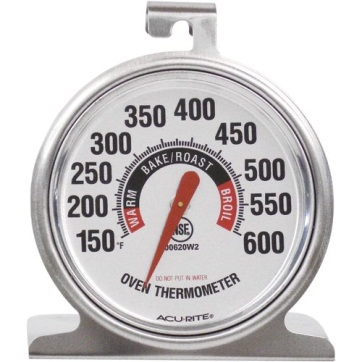 oven thermometer [] - термометр печіThermometer that is placed inside an oven to check the exact temperature. 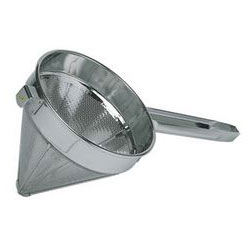 chinois – сито конічнеFinely meshed cone-shaped strainer used to filter broth and sauces, and to reduce food to a purée. 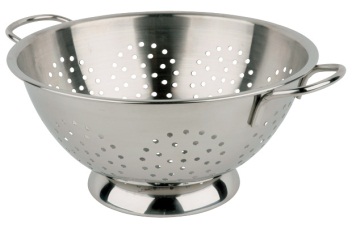 colander [] - друшлякInstrument used to drain food.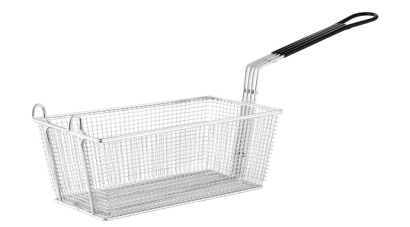 frybasket[] - корзина для смаженняMetal mesh receptacle designed to hold foods during frying and drain them afterward. 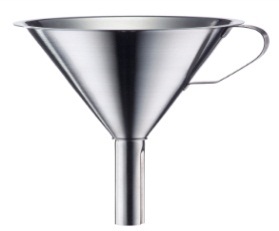 funnel [] - лійкаCone-shaped instrument ending in a tube used to pour liquid into a narrow-necked container.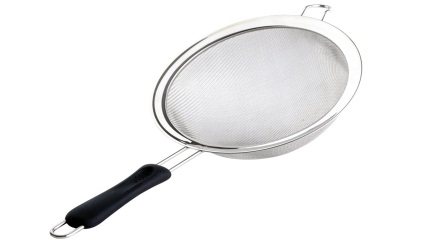 mesh strainer [] - сітчастий фільтрInstrument used to sift dry ingredients or filter liquid ones. 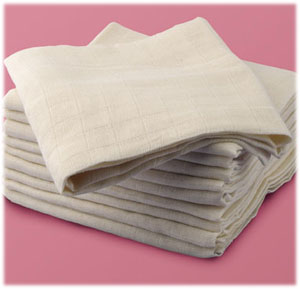 muslin []- муслінCloth woven into a fine loose mesh and used to strain creamed soups and sauces so they become finer and smoother. 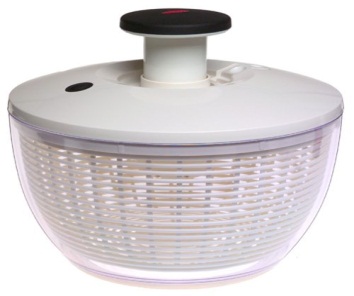 salad spinner []–друшляк для миття листів салатуApparatus that uses centrifugal force to remove water from freshly washed lettuce leaves. 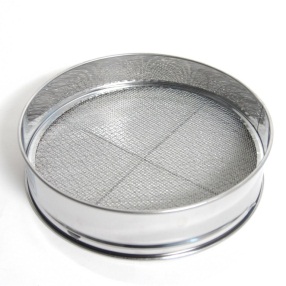 sieve []– решето, ситоStrainer made of woven nylon, metal or silk strands and attached to a wooden frame; it is used to strain dry and liquid ingredients. 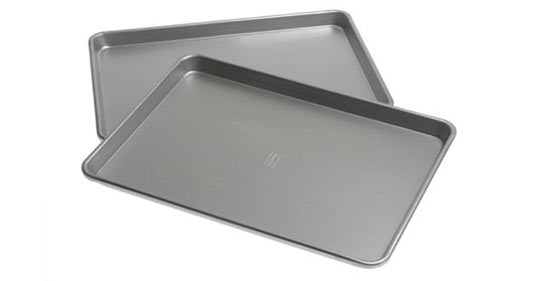 baking sheet [] - протвінь, лист для випіканняRectangular pan with low sides, usually made of aluminum, used for baking cookies, cakes and other pastries that do not require molding. 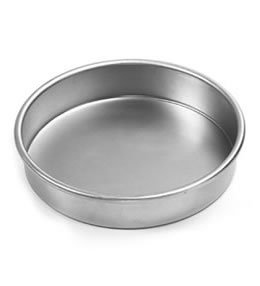 cake pan []–сковорода чавуннаRelatively deep metal baking pan with enough room to allow the cake to rise. 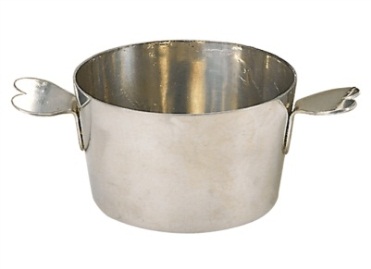 charlottemold [] - форма для шарлоткиDeep metal pan shaped like a pail and used to cook a cream-based sweet dessert surrounded by biscuits. 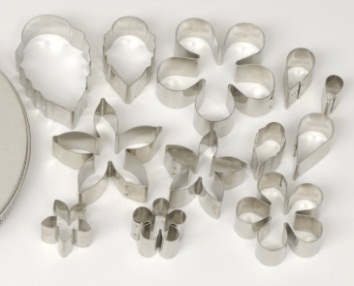 cookie cutters []- формочкиHollow metal molds used to cut dough into soft shapes that will be retained after baking. 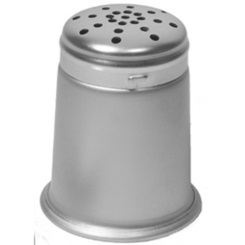 dredger[] - посудина з маленькими дірочками в кришціContainer with a perforated lid used for sprinkling food with flour, sugar or grated cheese. 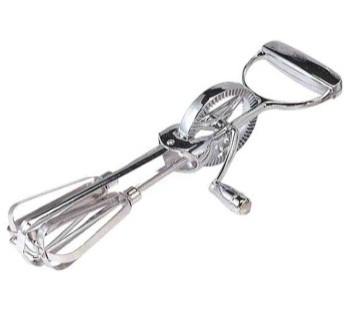 egg beater []– міксер для збиття яєць Mechanical device with two whisks activated by a crank handle; it is used to beat liquid and semiliquid ingredients. 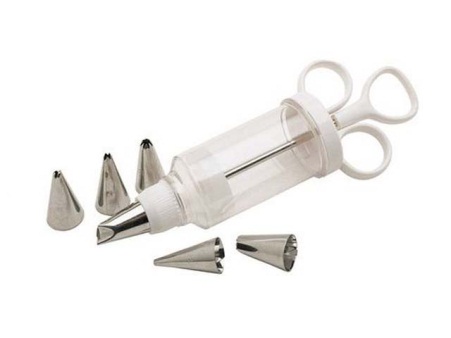 icing syringe [] - кулінарний шприцFitted with interchangeable nozzles that are filled with icing, it is used to decorate baked goods and molded desserts.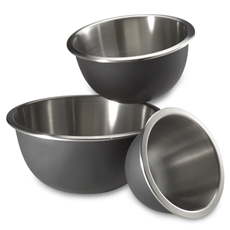 mixing bowls [] - мискиRound containers of various sizes used to prepare or mix food and ingredients. 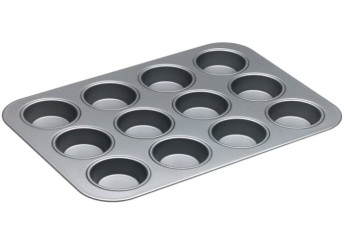 muffinpan [] - лист для випікання здоби Baking pan with indentations used to give muffins their distinctive shape.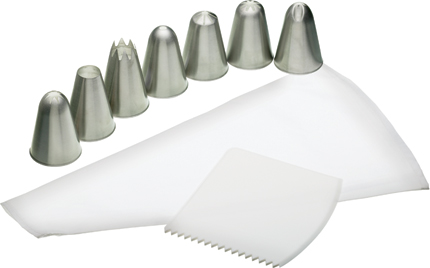 pastry bag and nozzles []– шприцювальний мішок та насадки Leakproof bag into which interchangeable nozzles are inserted; it is used to decorate dishes, baked goods and molded desserts, or to make pastries. 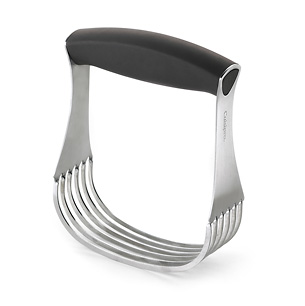 pastryblender[]– блендер для печива Utensil used to blend fatty ingredients with flour. 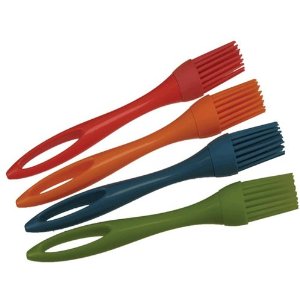 pastry brush []–щітка для смазування випечкиDevice with silk or nylon bristles at one end, used to coat, brush or glaze pastries, or to grease baking pans. 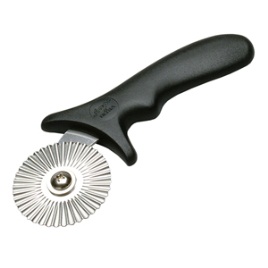 pastry cutting wheel [] – колесо для різання тіста Device used for cutting dough; the indented wheel gives it a fluted edge. 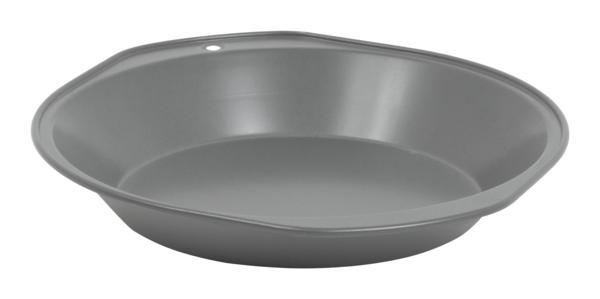 piepan[]–форма для випікання пирогаMetal pan used to make a pie crust and to bake a pie in the oven. 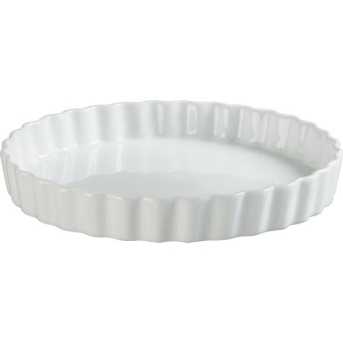 quicheplate[]– форма для пирога із заварним кремом, різною начинкоюMetal baking pan with a scalloped edge that makes the crust of the quiche more attractive. 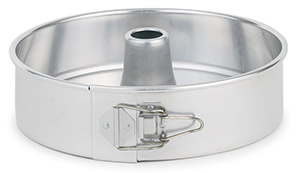 removable-bottomed pan []– каструлі зі знімним дном Metal baking pan whose bottom, and sometimes its side, come apart so the contents can be removed more easily.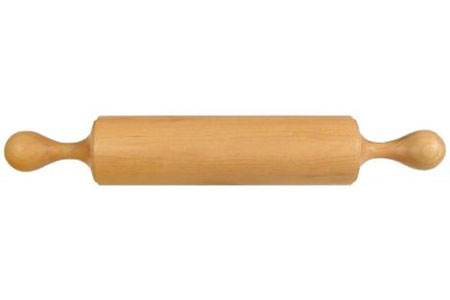 rolling pin  - качалкаWooden cylinder that rolls freely between two lateral handles; it is used to roll out pastry. 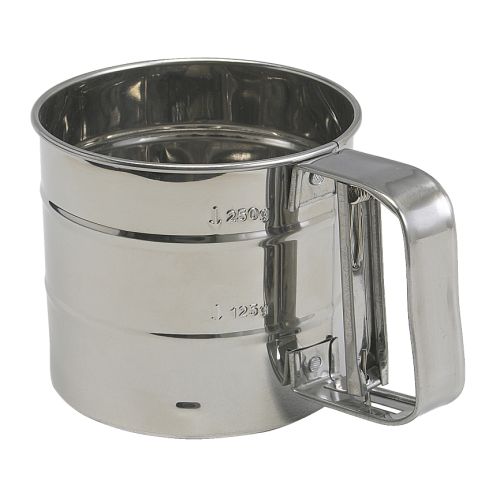 sifter [] - ситоDevice used to sieve flour; it has a spring-loaded handle that moves the flour about and makes it lighter.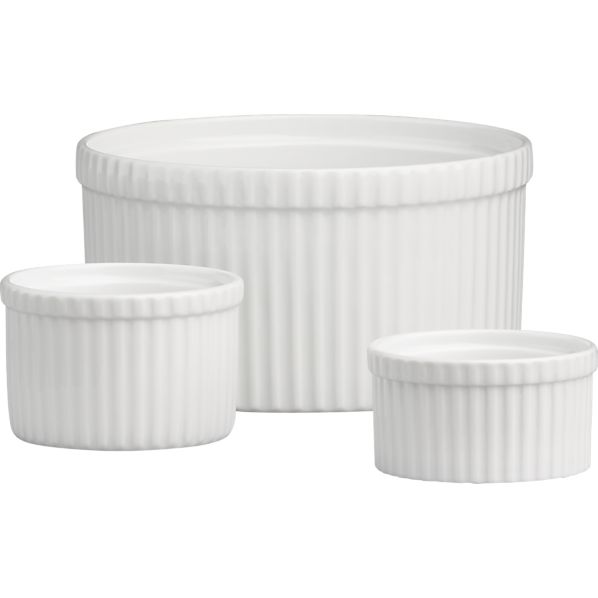 soufflé dish[]– форма для суфле Deep porcelain dish that prevents the rising soufflé from overflowing as it cooks. 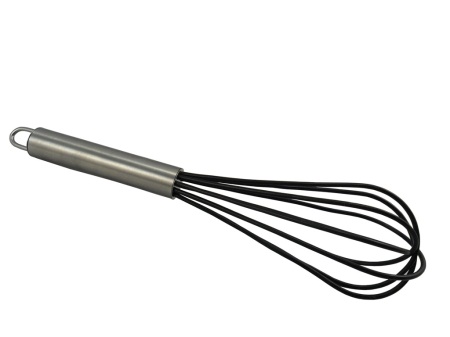 whisk []- збивачкаUtensil made of several curved and intersecting steel wires used to blend, beat or whip liquid and semiliquid ingredients. 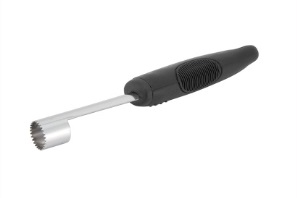 applecorer[] – машинка або ніж для видалення серцевини з плодівUtensil used to remove the core from apples and pears. 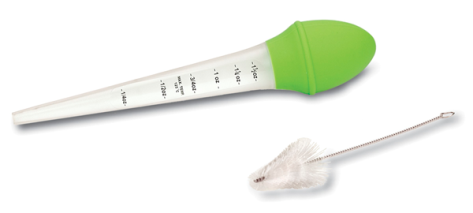 baster [] - зметуванняUtensil with a graduated tube and a rubber bulb; it is used to suck up cooking liquid and drizzle it over the meat. 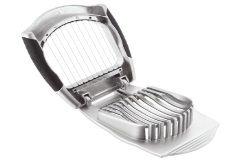 egg slicer [] - яйцерізка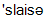 Device that uses taut steel wires to slice a hard-boiled egg. 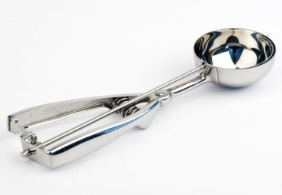 icecreamscoop[] - совок для морозиваSpoon used to remove a serving of ice milk or ice cream from a container.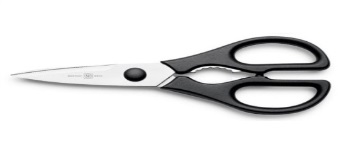 kitchen shears [] - кухонні ножиці Multipurpose utensil used for cutting fresh herbs, trimming meat and vegetables. 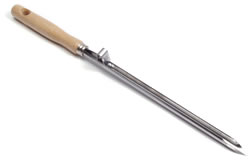 larding needle []– шпигувальна голкаTool used to insert strips of lard, ham or truffles into cuts of meat. 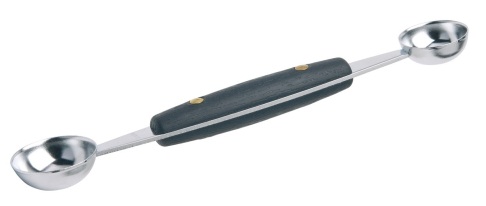 melonballer - ложка для вирізання маленьких кругленьких частин з овочів та фруктівSpoon used to cut small round pieces from the flesh of fruits or vegetables. 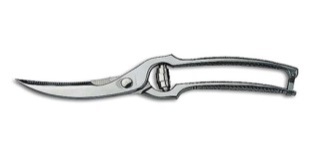 poultry shears [] - ножицідлярозробки птахаUtensil used to cut poultry into pieces. 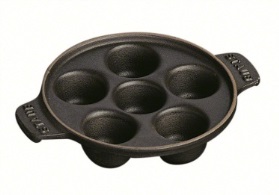 snaildish[]–сковороди із заглибленням для жовткаHas several indentations for holding snails when they are served. 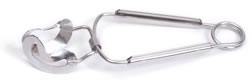 snail tongs [] - кліщі для улітокUtensil used to hold snail shells so the snail can be extracted. 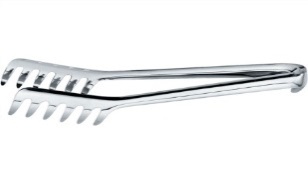 spaghetti tongs [] - кліщі для спагетті Two-armed utensil with teeth at the end that facilitate serving long strips of pasta.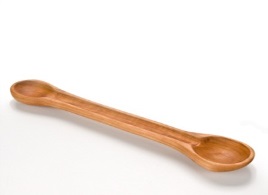 tasting spoon []– дегустаційна ложка Wooden spoon consisting of two bowls joined by a shallow groove used to take and taste liquids. 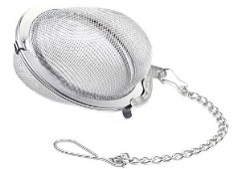 tea ball [] – заварювальна кулька Hollow sphere that holds dried tea leaves during steeping. 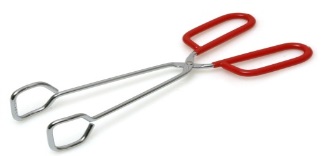 tongs  - щипціUtensil used for holding, turning and serving food. 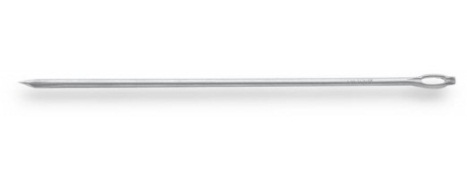 trussing needle[] – кухонна голкаTool used to thread pieces of string through poultry or to tie a roast. 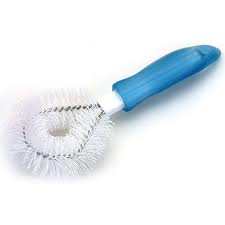 vegetable brush [] – щітка для овочівUtensil used to clean certain vegetables, such as potatoes. 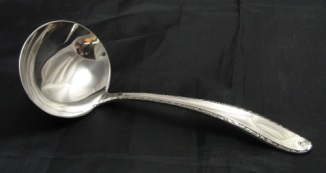 ladle [] - черпак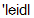 Spoon with a deep bowl and a long handle; it is used to decant liquid or semiliquid food.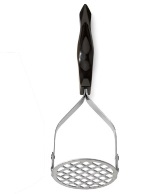 potato masher [] - картофелемялка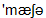 Utensil used to manually purée cooked fruits and vegetables. 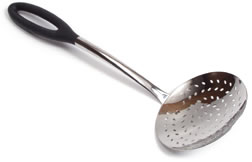 skimmer [] – шумівка 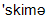 Large round slightly concave spoon with perforations; it is used to skim broth and sauce, or to remove food from its cooking liquid. 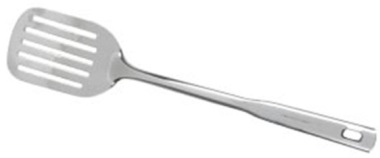 spatula [] - лопатка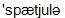 Long blade of variable width used to turn food over during cooking. 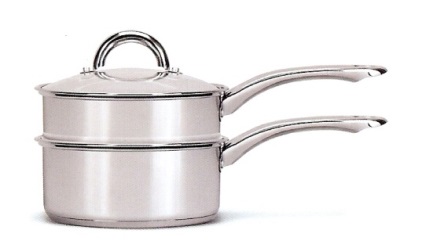 double boiler [] - пароваркаUtensil comprising two saucepans; the bottom one contains boiling water, which cooks or heats the food in the top one. 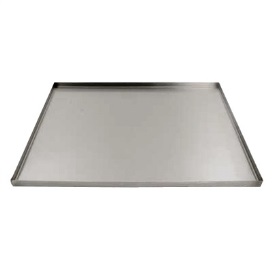 dripping pan [] - деко Slightly concave rectangular pan used to roast meat or to catch the meat’s cooking juices. 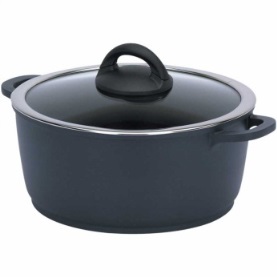 Dutch oven [] - невелика жаровняSomewhat deep stock pot used for cooking food in a liquid.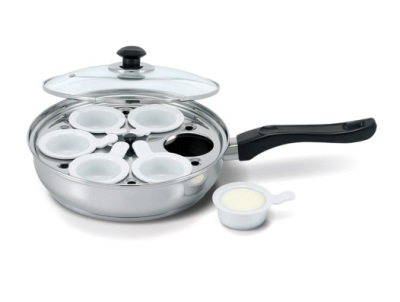 eggpoacher []– посудина для варіння яєць-пашотDevice used to poach eggs by placing them in indentations in a tray suspended over a hot liquid. 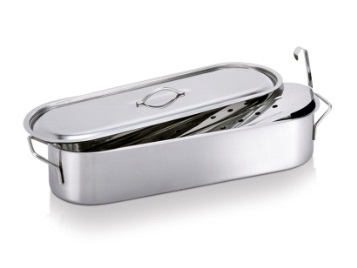 fishpoacher[] - посудина для варіння риби в окропіOblong receptacle that has a rack and a cover; it is used to cook whole fish. 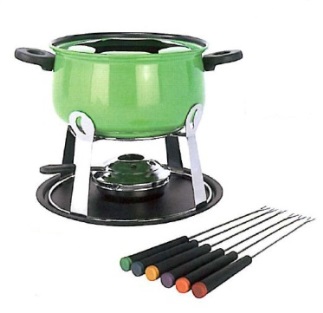 fondueset[] - фондюшниця, каструля для приготування фондюUtensil designed to prepare and serve various kinds of fondue, such as meat, cheese or chocolate. 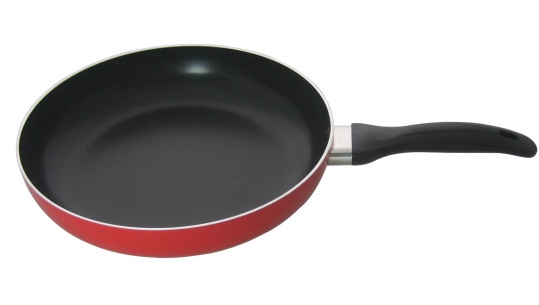 fryingpan []– сковорода з ручкоюUtensil used to fry, sauté or brown food.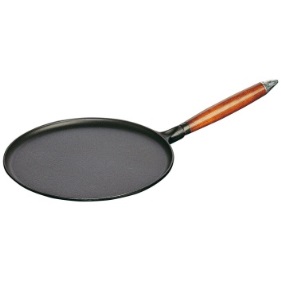 pancakepan [] - сковорода для млинцівRound thick-bottomed skillet with a shallow edge that allows a spatula to loosen and flip the pancake. 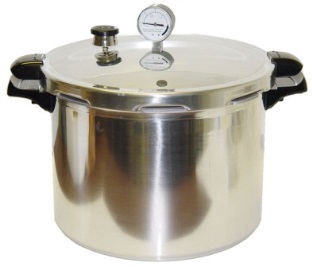 pressurecooker[] – скороварка; варильний автоклавStock pot with a screw-on, airtight lid designed to cook food rapidly using pressurized steam. 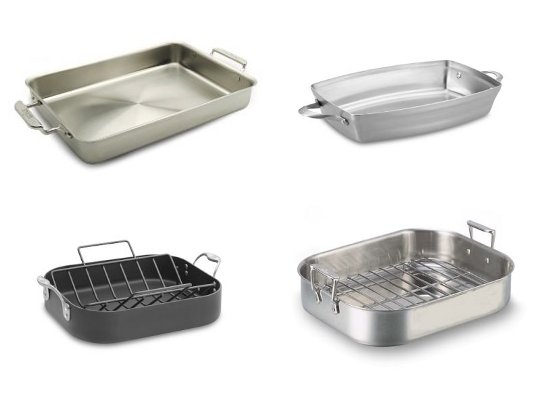 roasting pans [] - каструлі для смаження Somewhat deep large-capacity utensils used to roast meat in the oven. 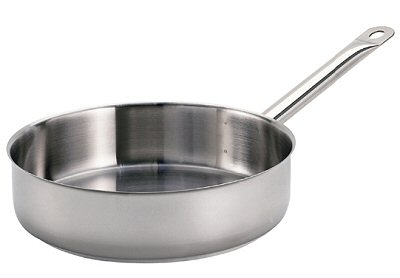 sauté pan []- сотейникSimilar to a frying pan but with a straight edge, used to cook food in fat, over high heat. 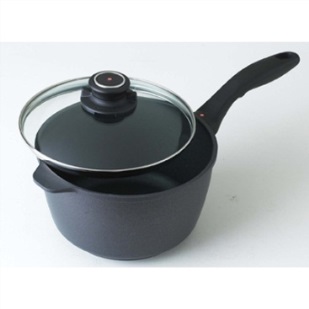 small saucepan []– невеличка каструлька Deeper than a frying pan, this utensil is used to simmer or braise dishes. 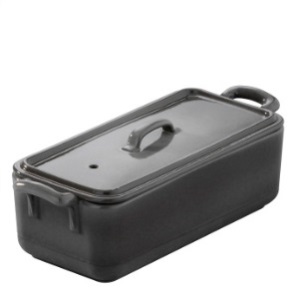 Terrine[] - террінContainer with a perforated lid that allows steam to escape; it is designed for cooking recipes with or without jelly. 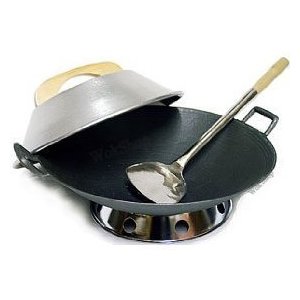 wokset [] - казанок  з опуклим дном (для блюд китайської кухні)Cooking utensil native to Asia used for rapidly cooking food in very little fat. 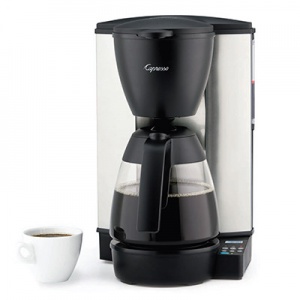 automatic drip coffee maker – автоматична кавоваркаElectric coffee maker that allows hot water to drain into a paper filter containing the ground beans, and coffee to drip into the carafe below.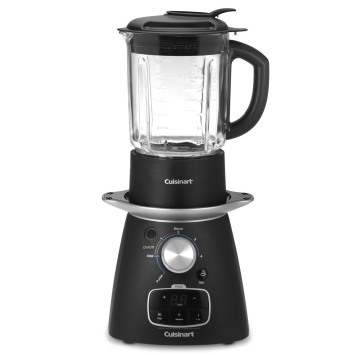 blender [] - змішувач, міксерElectric appliance comprising a motor unit with a container on top, in which raw or cooked food is mixed, crushed or puréed. 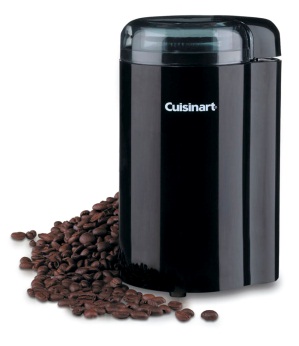 coffee mill [m] - кавомолкаAppliance that uses a rotating blade to finely grind coffee beans or other items, such as spices.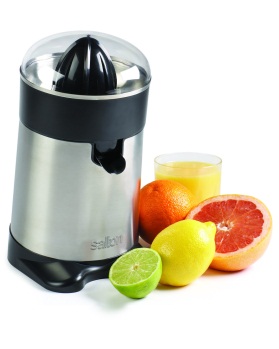 citrus juicer[] - соковижималка для цитрусовихElectric appliance designed to extract the juice from citrus fruit.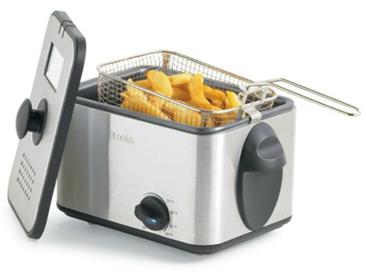 deep fryer [] - фритюрницяContainer with a heating element that raises the temperature of fat high enough to deep-fry food.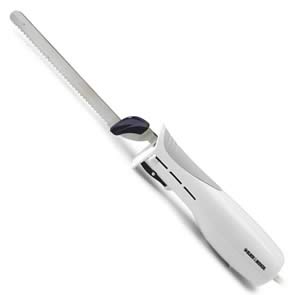 electric knife []– електричний ніжElectric appliance with a blade that has a back-and-forth motion used to facilitate cutting a piece of meat.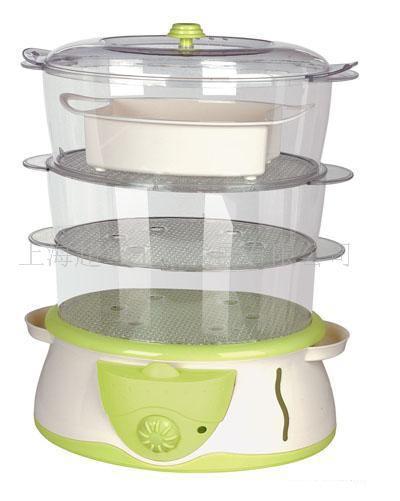 electric steamer []– електрична пароваркаElectric appliance comprising two dishes resting on a water-filled base; it is used to steam food separately.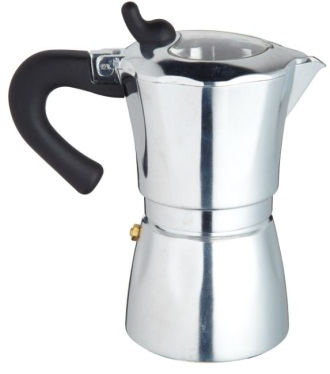 espresso coffee maker [] – кавоварка еспресоCoffee maker that allows boiling water from the lower compartment to be forced through the ground beans into the upper compartment.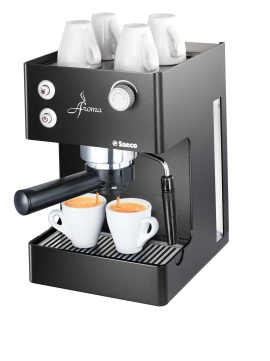 espresso machine[] – еспресо-машинаElectric coffee maker that allows hot water to be forced under pressure through the ground beans.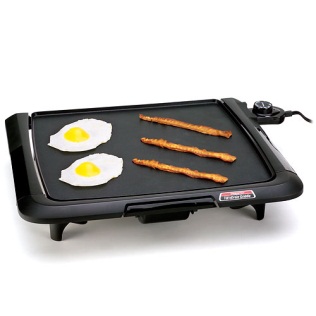 griddle []– електрична сковорідкаElectric appliance comprising a cooking surface and used for grilling food.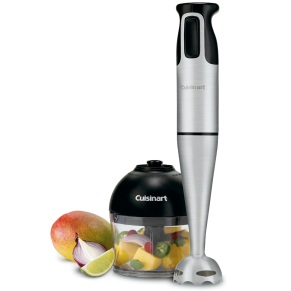 hand blender [] - ручний блендерElectric appliance with a handheld motor unit; less powerful than the blender, it is used for mixing liquids and grinding soft foods. 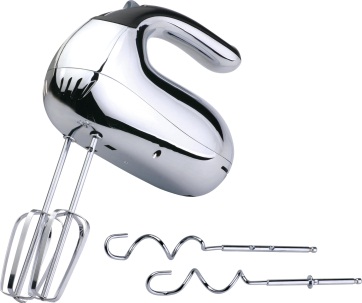 hand mixer []– ручний міксерElectric appliance comprising two beaters and a motor unit used to beat or mix liquid or semiliquid food. 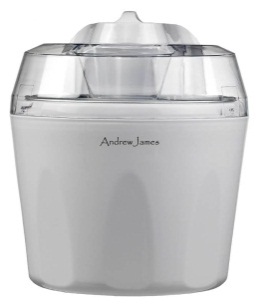 icecreamfreezer [] – морозильна камера для морозива Appliance comprising a freezer bucket in which revolving paddles make sherbet and ice cream.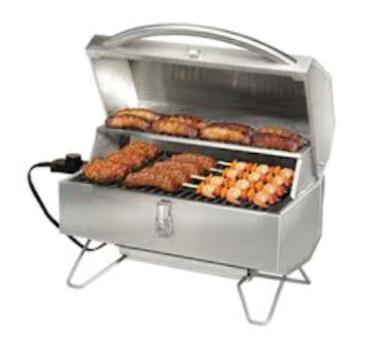 indoor electric grill []– домашній електричний рашперElectric appliance comprising a metal grill and a heating element used to cook food.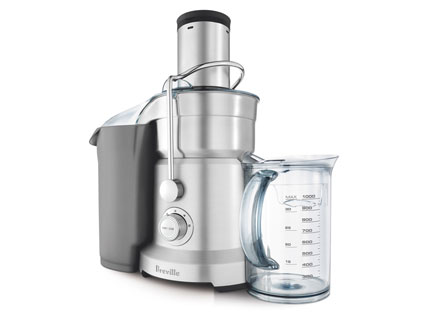 juicer [] - соковижималкаAppliance that uses centrifugal force to extract the juice from vegetables and fruit, except citrus fruits, which must be reamed.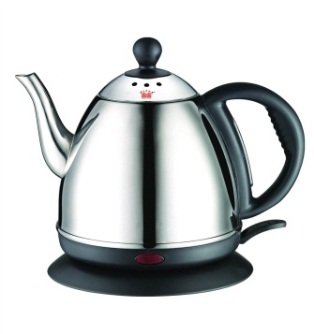 kettle [] - чайникContainer with a heating element used to boil water.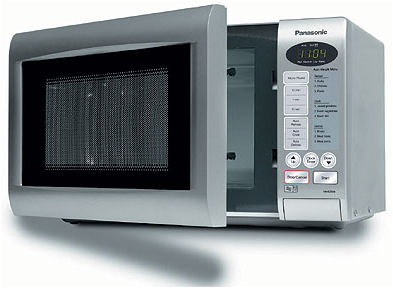 microwave oven ]]– мікрохвильова пічAppliance that generates high-frequency waves to quickly heat or cook food.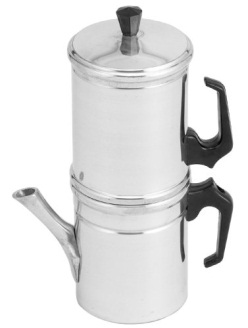 Neapolitan coffee maker – неаполітанська кавоваркаCoffee maker that is placed on a heat source to boil the water; it is then turned over so the boiling water filters through the ground beans into the serving compartment.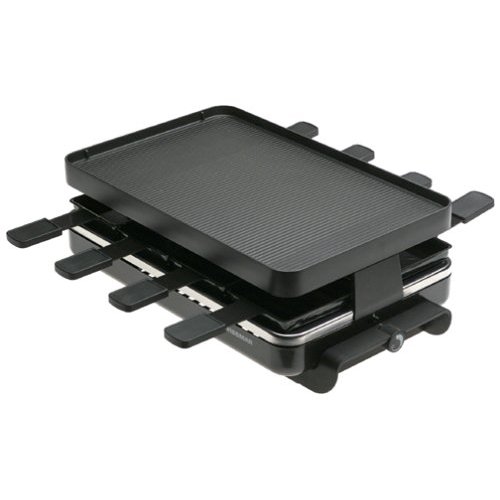 raclette with grill – раклет з грилем Appliance with covered heating elements used to melt cheese or grill meat and side vegetables.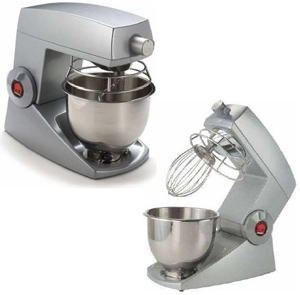 table mixer []– настільний міксерElectric appliance comprising a powerful motor unit, two beaters and a stand used to beat or mix liquid or semiliquid foods. 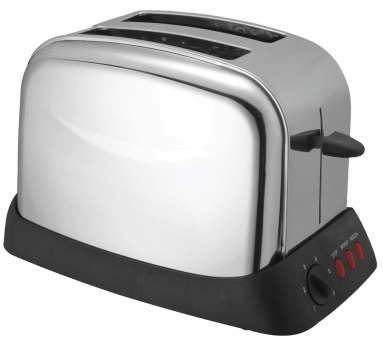 toaster []- тостерAppliance with heating elements that toast slices of bread.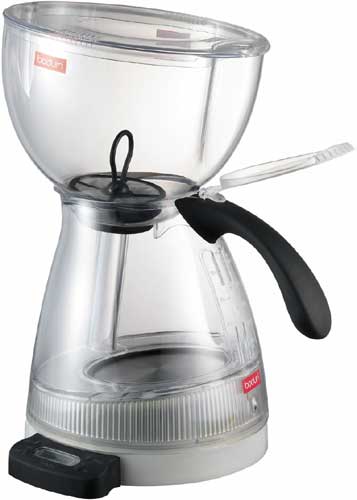 vacuum coffee maker[] – електрична кавоваркаCoffee maker that brews coffee by causing the water to pass through the ground beans twice.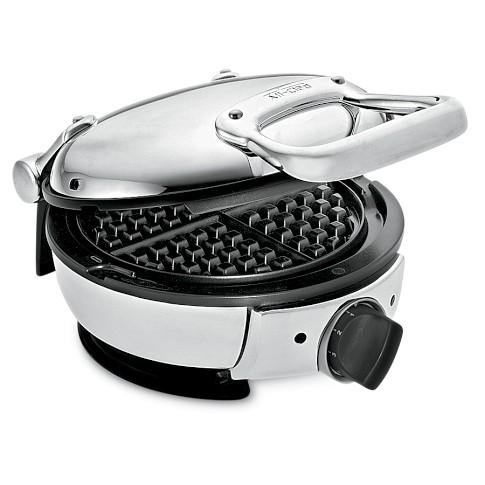 waffle iron []- вафельницяAppliance comprising two indented plates, each one covering a heating element; it is used to cook waffles or grill food.